[MS-NRPC]: Netlogon Remote ProtocolIntellectual Property Rights Notice for Open Specifications DocumentationTechnical Documentation. Microsoft publishes Open Specifications documentation (“this documentation”) for protocols, file formats, data portability, computer languages, and standards support. Additionally, overview documents cover inter-protocol relationships and interactions. Copyrights. This documentation is covered by Microsoft copyrights. Regardless of any other terms that are contained in the terms of use for the Microsoft website that hosts this documentation, you can make copies of it in order to develop implementations of the technologies that are described in this documentation and can distribute portions of it in your implementations that use these technologies or in your documentation as necessary to properly document the implementation. You can also distribute in your implementation, with or without modification, any schemas, IDLs, or code samples that are included in the documentation. This permission also applies to any documents that are referenced in the Open Specifications documentation. No Trade Secrets. Microsoft does not claim any trade secret rights in this documentation. Patents. Microsoft has patents that might cover your implementations of the technologies described in the Open Specifications documentation. Neither this notice nor Microsoft's delivery of this documentation grants any licenses under those patents or any other Microsoft patents. However, a given Open Specifications document might be covered by the Microsoft Open Specifications Promise or the Microsoft Community Promise. If you would prefer a written license, or if the technologies described in this documentation are not covered by the Open Specifications Promise or Community Promise, as applicable, patent licenses are available by contacting iplg@microsoft.com. License Programs. To see all of the protocols in scope under a specific license program and the associated patents, visit the Patent Map. Trademarks. The names of companies and products contained in this documentation might be covered by trademarks or similar intellectual property rights. This notice does not grant any licenses under those rights. For a list of Microsoft trademarks, visit www.microsoft.com/trademarks. Fictitious Names. The example companies, organizations, products, domain names, email addresses, logos, people, places, and events that are depicted in this documentation are fictitious. No association with any real company, organization, product, domain name, email address, logo, person, place, or event is intended or should be inferred.Reservation of Rights. All other rights are reserved, and this notice does not grant any rights other than as specifically described above, whether by implication, estoppel, or otherwise. Tools. The Open Specifications documentation does not require the use of Microsoft programming tools or programming environments in order for you to develop an implementation. If you have access to Microsoft programming tools and environments, you are free to take advantage of them. Certain Open Specifications documents are intended for use in conjunction with publicly available standards specifications and network programming art and, as such, assume that the reader either is familiar with the aforementioned material or has immediate access to it.Support. For questions and support, please contact dochelp@microsoft.com. Revision SummaryTable of Contents1	Introduction	101.1	Glossary	101.2	References	171.2.1	Normative References	181.2.2	Informative References	191.3	Overview	201.3.1	Pass-Through Authentication	201.3.2	Pass-Through Authentication and Domain Trusts	211.3.3	Account Database Replication	221.3.4	Secure Channel Maintenance	231.3.5	Domain Trust Services	231.3.6	Message Protection Services	231.3.7	Administrative Services	231.3.7.1	Netlogon Operational Flow on Domain Members	231.3.7.2	Netlogon Operational Flow on Domain Controllers	241.3.8	Netlogon Structures and Methods	241.3.8.1	History of Netlogon	241.3.8.1.1	New Methods Derived from Existing Methods	251.3.8.1.2	Using Dummy Fields in Structures	251.3.8.1.3	Fields and Structures Used by Netlogon Pass-through Methods	251.3.8.1.4	Using Negotiated Flags	261.4	Relationship to Other Protocols	261.5	Prerequisites/Preconditions	271.6	Applicability Statement	271.7	Versioning and Capability Negotiation	271.8	Vendor-Extensible Fields	281.9	Standards Assignments	282	Messages	292.1	Transport	292.2	Common Data Types	292.2.1	Structures and Enumerated Types	292.2.1.1	Basic Structures	292.2.1.1.1	CYPHER_BLOCK	292.2.1.1.2	STRING	302.2.1.1.3	LM_OWF_PASSWORD	302.2.1.1.4	NT_OWF_PASSWORD	302.2.1.1.5	NETLOGON_AUTHENTICATOR	312.2.1.2	DC Location Structures	312.2.1.2.1	DOMAIN_CONTROLLER_INFOW	312.2.1.2.2	NL_SITE_NAME_ARRAY	332.2.1.2.3	NL_SITE_NAME_EX_ARRAY	332.2.1.2.4	NL_SOCKET_ADDRESS	342.2.1.2.4.1	IPv4 Address Structure	342.2.1.2.4.2	IPv6 Address Structure	342.2.1.2.5	NL_DNS_NAME_INFO	352.2.1.2.6	NL_DNS_NAME_INFO_ARRAY	372.2.1.3	Secure Channel Establishment and Maintenance Structures	372.2.1.3.1	NL_AUTH_MESSAGE	372.2.1.3.2	NL_AUTH_SIGNATURE	382.2.1.3.3	NL_AUTH_SHA2_SIGNATURE	392.2.1.3.4	NETLOGON_CREDENTIAL	412.2.1.3.5	NETLOGON_LSA_POLICY_INFO	412.2.1.3.6	NETLOGON_WORKSTATION_INFO	412.2.1.3.7	NL_TRUST_PASSWORD	432.2.1.3.8	NL_PASSWORD_VERSION	442.2.1.3.9	NETLOGON_WORKSTATION_INFORMATION	442.2.1.3.10	NETLOGON_ONE_DOMAIN_INFO	452.2.1.3.11	NETLOGON_DOMAIN_INFO	462.2.1.3.12	NETLOGON_DOMAIN_INFORMATION	472.2.1.3.13	NETLOGON_SECURE_CHANNEL_TYPE	482.2.1.3.14	NETLOGON_CAPABILITIES	482.2.1.3.15	NL_OSVERSIONINFO_V1	492.2.1.3.16	NL_IN_CHAIN_SET_CLIENT_ATTRIBUTES_V1	502.2.1.3.17	NL_IN_CHAIN_SET_CLIENT_ATTRIBUTES	502.2.1.3.18	NL_OUT_CHAIN_SET_CLIENT_ATTRIBUTES_V1	502.2.1.3.19	NL_OUT_CHAIN_SET_CLIENT_ATTRIBUTES	512.2.1.4	Pass-Through Authentication Structures	512.2.1.4.1	LM_CHALLENGE	512.2.1.4.2	NETLOGON_GENERIC_INFO	512.2.1.4.3	NETLOGON_INTERACTIVE_INFO	522.2.1.4.4	NETLOGON_SERVICE_INFO	522.2.1.4.5	NETLOGON_NETWORK_INFO	532.2.1.4.6	NETLOGON_LEVEL	532.2.1.4.7	NETLOGON_SID_AND_ATTRIBUTES	542.2.1.4.8	NETLOGON_VALIDATION_GENERIC_INFO2	552.2.1.4.9	USER_SESSION_KEY	552.2.1.4.10	GROUP_MEMBERSHIP	552.2.1.4.11	NETLOGON_VALIDATION_SAM_INFO	562.2.1.4.12	NETLOGON_VALIDATION_SAM_INFO2	572.2.1.4.13	NETLOGON_VALIDATION_SAM_INFO4	582.2.1.4.14	NETLOGON_VALIDATION	592.2.1.4.15	NETLOGON_LOGON_IDENTITY_INFO	602.2.1.4.16	NETLOGON_LOGON_INFO_CLASS	612.2.1.4.17	NETLOGON_VALIDATION_INFO_CLASS	622.2.1.4.18	NETLOGON Specific Access Masks	632.2.1.5	Account Database Replication Structures	632.2.1.5.1	NETLOGON_DB_CHANGE (Announcement) Message	632.2.1.5.2	NLPR_QUOTA_LIMITS	652.2.1.5.3	NETLOGON_DELTA_ACCOUNTS	662.2.1.5.4	NETLOGON_DELTA_ALIAS	682.2.1.5.5	NLPR_SID_INFORMATION	692.2.1.5.6	NLPR_SID_ARRAY	692.2.1.5.7	NETLOGON_DELTA_ALIAS_MEMBER	692.2.1.5.8	NETLOGON_DELTA_DELETE_GROUP	702.2.1.5.9	NETLOGON_DELTA_DELETE_USER	702.2.1.5.10	NETLOGON_DELTA_DOMAIN	712.2.1.5.11	NETLOGON_DELTA_ENUM	722.2.1.5.12	NETLOGON_DELTA_ENUM_ARRAY	722.2.1.5.13	NETLOGON_DELTA_GROUP	732.2.1.5.14	NLPR_LOGON_HOURS	742.2.1.5.15	NLPR_USER_PRIVATE_INFO	742.2.1.5.16	NETLOGON_DELTA_USER	772.2.1.5.17	NETLOGON_DELTA_GROUP_MEMBER	782.2.1.5.18	NETLOGON_DELTA_ID_UNION	782.2.1.5.19	NETLOGON_DELTA_POLICY	792.2.1.5.20	NLPR_CR_CIPHER_VALUE	802.2.1.5.21	NETLOGON_DELTA_SECRET	812.2.1.5.22	NETLOGON_DELTA_TRUSTED_DOMAINS	822.2.1.5.23	NETLOGON_RENAME_ALIAS	832.2.1.5.24	NETLOGON_RENAME_GROUP	842.2.1.5.25	NETLOGON_RENAME_USER	842.2.1.5.26	NLPR_MODIFIED_COUNT	852.2.1.5.27	NETLOGON_DELTA_UNION	852.2.1.5.28	NETLOGON_DELTA_TYPE	872.2.1.5.29	SYNC_STATE	882.2.1.6	Domain Trust Structures	892.2.1.6.1	DOMAIN_NAME_BUFFER	892.2.1.6.2	DS_DOMAIN_TRUSTSW	892.2.1.6.3	NETLOGON_TRUSTED_DOMAIN_ARRAY	922.2.1.6.4	NL_GENERIC_RPC_DATA	922.2.1.7	Administrative Services Structures	922.2.1.7.1	NETLOGON_CONTROL_DATA_INFORMATION	922.2.1.7.2	NETLOGON_INFO_1	932.2.1.7.3	NETLOGON_INFO_2	942.2.1.7.4	NETLOGON_INFO_3	952.2.1.7.5	NETLOGON_INFO_4	962.2.1.7.6	NETLOGON_CONTROL_QUERY_INFORMATION	962.2.1.8	Obsolete Structures	972.2.1.8.1	NETLOGON_VALIDATION_UAS_INFO	972.2.1.8.2	NETLOGON_LOGOFF_UAS_INFO	972.2.1.8.3	UAS_INFO_0	972.2.1.8.4	NETLOGON_DUMMY1	972.3	Directory Service Schema Elements Used by the Netlogon Remote Protocol	983	Protocol Details	993.1	Netlogon Common Authentication Details	1003.1.1	Abstract Data Model	1003.1.2	Timers	1023.1.3	Initialization	1023.1.4	Message Processing Events and Sequencing Rules	1023.1.4.1	Session-Key Negotiation	1023.1.4.2	Netlogon Negotiable Options	1043.1.4.3	Session-Key Computation	1063.1.4.3.1	AES Session-Key	1063.1.4.3.2	Strong-key Session-Key	1063.1.4.3.3	DES Session-Key	1073.1.4.4	Netlogon Credential Computation	1073.1.4.4.1	AES Credential	1073.1.4.4.2	DES Credential	1073.1.4.5	Netlogon Authenticator Computation and Verification	1083.1.4.6	Calling Methods Requiring Session-Key Establishment	1093.1.4.7	Calling Methods Not Requiring Session-Key Establishment	1103.1.4.8	Determining If the Implementation Is Running on a Domain Controller	1113.1.4.9	Determining if a Request is for the Current Domain	1113.1.4.10	Client Domain Controller Location	1113.1.5	Timer Events	1113.1.6	Other Local Events	1113.2	Pass-Through Authentication Details	1113.2.1	Abstract Data Model	1123.2.2	Timers	1123.2.3	Initialization	1123.2.4	Message Processing Events and Sequencing Rules	1123.2.4.1	Generic Pass-Through	1123.2.5	Timer Events	1133.2.6	Other Local Events	1133.3	Netlogon as a Security Support Provider	1133.3.1	Abstract Data Model	1133.3.2	Timers	1143.3.3	Initialization	1143.3.4	Message Processing Events and Sequencing Rules	1143.3.4.1	The NL_AUTH_MESSAGE Token	1143.3.4.1.1	Generating an Initial NL_AUTH_MESSAGE Token	1143.3.4.1.2	Receiving an Initial NL_AUTH_MESSAGE Token	1153.3.4.1.3	Generating a Return NL_AUTH_MESSAGE Token	1153.3.4.1.4	Receiving a Return NL_AUTH_MESSAGE Token	1153.3.4.2	The Netlogon Signature Token	1163.3.4.2.1	Generating a Client Netlogon Signature Token	1163.3.4.2.2	Receiving a Client Netlogon Signature Token	1183.3.4.2.3	Generating a Server Netlogon Signature Token	1203.3.4.2.4	Receiving a Server Netlogon Signature Token	1213.3.5	Timer Events	1213.3.6	Other Local Events	1213.4	Netlogon Client Details	1223.4.1	Abstract Data Model	1223.4.2	Timers	1233.4.3	Initialization	1233.4.4	Higher-Layer Triggered Events	1243.4.5	Message Processing Events and Sequencing Rules	1243.4.5.1	DC Location Methods	1243.4.5.1.1	Calling DsrGetDcNameEx2	1243.4.5.1.2	Calling DsrGetDcNameEx	1243.4.5.1.3	Calling DsrGetDcName	1243.4.5.1.4	Calling NetrGetDCName	1253.4.5.1.5	Calling NetrGetAnyDCName	1253.4.5.1.6	Calling DsrGetSiteName	1253.4.5.1.7	Calling DsrGetDcSiteCoverageW	1253.4.5.1.8	Calling DsrAddressToSiteNamesW	1253.4.5.1.9	Calling DsrAddressToSiteNamesExW	1253.4.5.1.10	Calling DsrDeregisterDnsHostRecords	1253.4.5.1.11	Calling DsrUpdateReadOnlyServerDnsRecords	1253.4.5.2	Secure Channel Establishment and Maintenance Methods	1253.4.5.2.1	Calling NetrServerReqChallenge	1253.4.5.2.2	Calling NetrServerAuthenticate3	1253.4.5.2.3	Calling NetrServerAuthenticate2	1263.4.5.2.4	Calling NetrServerAuthenticate	1263.4.5.2.5	Calling NetrServerPasswordSet2	1263.4.5.2.6	Calling NetrServerPasswordSet	1273.4.5.2.7	Calling NetrServerPasswordGet	1283.4.5.2.8	Calling NetrServerTrustPasswordsGet	1283.4.5.2.9	Calling NetrLogonGetDomainInfo	1283.4.5.2.10	Calling NetrLogonGetCapabilities	1283.4.5.2.11	Calling NetrChainSetClientAttributes	1293.4.5.3	Pass-Through Authentication Methods	1293.4.5.3.1	Setting ConnectionStatus	1293.4.5.3.2	Calling NetrLogonSamLogonEx	1293.4.5.3.3	Calling NetrLogonSamLogonWithFlags	1303.4.5.3.4	Calling NetrLogonSamLogon	1313.4.5.3.5	Calling NetrLogonSamLogoff	1323.4.5.4	Account Database Replication Methods	1323.4.5.4.1	Calling NetrDatabaseDeltas	1323.4.5.4.2	Calling NetrDatabaseSync2	1323.4.5.4.3	Calling NetrDatabaseSync	1333.4.5.4.4	Calling NetrDatabaseRedo	1333.4.5.5	Domain Trusts Methods	1343.4.5.5.1	Calling DsrEnumerateDomainTrusts	1343.4.5.5.2	Calling NetrEnumerateTrustedDomainsEx	1343.4.5.5.3	Calling NetrEnumerateTrustedDomains	1343.4.5.5.4	Calling NetrGetForestTrustInformation	1343.4.5.5.5	Calling DsrGetForestTrustInformation	1343.4.5.5.6	Calling NetrServerGetTrustInfo	1343.4.5.6	Message Protection Methods	1353.4.5.6.1	Calling NetrLogonGetTrustRid	1353.4.5.6.2	Calling NetrLogonComputeServerDigest	1353.4.5.6.3	Calling NetrLogonComputeClientDigest	1353.4.5.6.4	Calling NetrLogonSendToSam	1353.4.5.6.5	Calling NetrLogonSetServiceBits	1353.4.5.6.6	Calling NetrLogonGetTimeServiceParentDomain	1353.4.5.7	Administrative Services Methods	1363.4.5.7.1	Calling NetrLogonControl2Ex	1363.4.5.7.2	Calling NetrLogonControl2	1363.4.5.7.3	Calling NetrLogonControl	1363.4.5.8	Obsolete Methods	1363.4.5.8.1	Calling NetrLogonUasLogon	1363.4.5.8.2	Calling NetrLogonUasLogoff	1363.4.5.8.3	Calling NetrAccountDeltas	1363.4.5.8.4	Calling NetrAccountSync	1363.4.6	Timer Events	1363.4.6.1	Timer Expiry on domainControllerCacheTimer	1363.4.7	Other Local Events	1373.5	Netlogon Server Details	1373.5.1	Abstract Data Model	1373.5.2	Timers	1403.5.3	Initialization	1403.5.4	Message Processing Events and Sequencing Rules	1413.5.4.1	RPC Binding Handles for Netlogon Methods	1463.5.4.2	Determining client privileges	1473.5.4.3	DC Location Methods	1473.5.4.3.1	DsrGetDcNameEx2 (Opnum 34)	1473.5.4.3.2	DsrGetDcNameEx (Opnum 27)	1573.5.4.3.3	DsrGetDcName (Opnum 20)	1583.5.4.3.4	NetrGetDCName (Opnum 11)	1583.5.4.3.5	NetrGetAnyDCName (Opnum 13)	1593.5.4.3.6	DsrGetSiteName (Opnum 28)	1593.5.4.3.7	DsrGetDcSiteCoverageW (Opnum 38)	1603.5.4.3.8	DsrAddressToSiteNamesW (Opnum 33)	1613.5.4.3.9	DsrAddressToSiteNamesExW (Opnum 37)	1623.5.4.3.10	DsrDeregisterDnsHostRecords (Opnum 41)	1623.5.4.3.11	DsrUpdateReadOnlyServerDnsRecords (Opnum 48)	1633.5.4.4	Secure Channel Establishment and Maintenance Methods	1643.5.4.4.1	NetrServerReqChallenge (Opnum 4)	1653.5.4.4.2	NetrServerAuthenticate3 (Opnum 26)	1653.5.4.4.3	NetrServerAuthenticate2 (Opnum 15)	1673.5.4.4.4	NetrServerAuthenticate (Opnum 5)	1683.5.4.4.5	NetrServerPasswordSet2 (Opnum 30)	1683.5.4.4.6	NetrServerPasswordSet (Opnum 6)	1693.5.4.4.7	NetrServerPasswordGet (Opnum 31)	1703.5.4.4.8	NetrServerTrustPasswordsGet (Opnum 42)	1723.5.4.4.9	NetrLogonGetDomainInfo (Opnum 29)	1733.5.4.4.10	NetrLogonGetCapabilities (Opnum 21)	1753.5.4.4.11	NetrChainSetClientAttributes (Opnum 49)	1763.5.4.5	Pass-Through Authentication Methods	1773.5.4.5.1	NetrLogonSamLogonEx (Opnum 39)	1773.5.4.5.2	NetrLogonSamLogonWithFlags (Opnum 45)	1803.5.4.5.3	NetrLogonSamLogon (Opnum 2)	1823.5.4.5.4	NetrLogonSamLogoff (Opnum 3)	1823.5.4.6	Account Database Replication Methods	1843.5.4.6.1	NetrDatabaseDeltas (Opnum 7)	1843.5.4.6.2	NetrDatabaseSync2 (Opnum 16)	1853.5.4.6.3	NetrDatabaseSync (Opnum 8)	1883.5.4.6.4	NetrDatabaseRedo (Opnum 17)	1883.5.4.7	Domain Trust Methods	1903.5.4.7.1	DsrEnumerateDomainTrusts (Opnum 40)	1903.5.4.7.2	NetrEnumerateTrustedDomainsEx (Opnum 36)	1923.5.4.7.3	NetrEnumerateTrustedDomains (Opnum 19)	1933.5.4.7.4	NetrGetForestTrustInformation (Opnum 44)	1943.5.4.7.5	DsrGetForestTrustInformation (Opnum 43)	1953.5.4.7.6	NetrServerGetTrustInfo (Opnum 46)	1993.5.4.8	Message Protection Methods	2013.5.4.8.1	NetrLogonGetTrustRid (Opnum 23)	2013.5.4.8.2	NetrLogonComputeServerDigest (Opnum 24)	2023.5.4.8.3	NetrLogonComputeClientDigest (Opnum 25)	2033.5.4.8.4	NetrLogonSendToSam (Opnum 32)	2043.5.4.8.5	NetrLogonSetServiceBits (Opnum 22)	2053.5.4.8.6	NetrLogonGetTimeServiceParentDomain (Opnum 35)	2073.5.4.9	Administrative Services Methods	2083.5.4.9.1	NetrLogonControl2Ex (Opnum 18)	2083.5.4.9.2	NetrLogonControl2 (Opnum 14)	2133.5.4.9.3	NetrLogonControl (Opnum 12)	2143.5.4.10	Obsolete Methods	2143.5.4.10.1	NetrLogonUasLogon (Opnum 0)	2143.5.4.10.2	NetrLogonUasLogoff (Opnum 1)	2143.5.4.10.3	NetrAccountDeltas (Opnum 9)	2153.5.4.10.4	NetrAccountSync (Opnum 10)	2153.5.5	Timer Events	2153.5.6	Other Local Events	2153.6	Netlogon NT Replication Details	2153.6.1	Abstract Data Model	2173.6.2	Timers	2183.6.3	Initialization	2183.6.4	Message Processing Events and Sequencing Rules	2183.6.4.1	Message Processing on PDC	2183.6.4.2	Message Processing on BDC	2203.6.5	Timer Events	2203.6.5.1	Timer Events on PDC	2203.6.5.2	Timer Events on BDC	2213.6.5.2.1	Full Synchronization	2213.6.5.2.2	Partial Synchronization	2213.6.6	Other Local Events	2224	Protocol Examples	2234.1	NetrLogonSamLogon with Secure Channel	2234.2	Cryptographic Values for Session Key Validation	2284.2.1	ASCII MD4 Testing	2294.2.2	UNICODE MD4 Testing	2295	Security Considerations	2305.1	Security Considerations for Implementers	2305.2	Index of Security Parameters	2316	Appendix A: Full IDL	2327	Appendix B: Product Behavior	2568	Change Tracking	2769	Index	277IntroductionThe Netlogon Remote Protocol is a remote procedure call (RPC) interface that is used for user and machine authentication on domain-based networks.The Netlogon Remote Protocol RPC interface is also used to replicate the database for backup domain controllers (BDCs).The Netlogon Remote Protocol is used to maintain domain relationships from the members of a domain to the domain controller (DC), among DCs for a domain, and between DCs across domains. This RPC interface is used to discover and manage these relationships.Sections 1.5, 1.8, 1.9, 2, and 3 of this specification are normative. All other sections and examples in this specification are informative.GlossaryThis document uses the following terms:Active Directory: A general-purpose network directory service. Active Directory also refers to the Windows implementation of a directory service. Active Directory stores information about a variety of objects in the network. User accounts, computer accounts, groups, and all related credential information used by the Windows implementation of Kerberos are stored in Active Directory. Active Directory is either deployed as Active Directory Domain Services (AD DS) or Active Directory Lightweight Directory Services (AD LDS). [MS-ADTS] describes both forms. For more information, see [MS-AUTHSOD] section 1.1.1.5.2, Lightweight Directory Access Protocol (LDAP) versions 2 and 3, Kerberos, and DNS.Advanced Encryption Standard (AES): A block cipher that supersedes the Data Encryption Standard (DES). AES can be used to protect electronic data. The AES algorithm can be used to encrypt (encipher) and decrypt (decipher) information. Encryption converts data to an unintelligible form called ciphertext; decrypting the ciphertext converts the data back into its original form, called plaintext. AES is used in symmetric-key cryptography, meaning that the same key is used for the encryption and decryption operations. It is also a block cipher, meaning that it operates on fixed-size blocks of plaintext and ciphertext, and requires the size of the plaintext as well as the ciphertext to be an exact multiple of this block size. AES is also known as the Rijndael symmetric encryption algorithm [FIPS197].alias: A group that is local to a particular machine (as opposed to a group that has security permissions and settings for the entire domain).authentication level: A numeric value indicating the level of authentication or message protection that remote procedure call (RPC) will apply to a specific message exchange. For more information, see [C706] section 13.1.2.1 and [MS-RPCE].authenticator: When used in reference to the Netlogon Protocol, the data stored in the NETLOGON_AUTHENTICATOR structure.authoritative response: An authoritative response is one in which the server has all necessary resources to service the caller's request. If some of the resources are temporarily unavailable, then the server will indicate that its response is not authoritative. When a server does not return an authoritative response, it is reasonable for the caller to retry the request at another server. The reasons why a request is non-authoritative are always implementation-specific and could include any failure of the server to allocate necessary resources.backup domain controller (BDC): A domain controller (DC) that receives a copy of the domain directory database from the primary domain controller (PDC). This copy is synchronized periodically and automatically with the primary domain controller (PDC). BDCs also authenticate user logons and can be promoted to function as the PDC. There is only one PDC or PDC emulator in a domain, and the rest are backup domain controllers.binary large object (BLOB): A collection of binary data stored as a single entity in a database.binding handle: A data structure that represents the logical connection between a client and a server.checked build: A special build of an operating system that contains fewer compiler optimizations and more debugging checks than a production environment build. The purpose of the checked build is to make identifying and diagnosing operating system–level problems easier. For more information, see [MSDN-CHKBLD].client challenge: A 64-bit nonce generated on the client side.computer name: The DNS or NetBIOS name.computer object: An object of class computer. A computer object is a security principal object; the principal is the operating system running on the computer. The shared secret allows the operating system running on the computer to authenticate itself independently of any user running on the system. See security principal.credential: Previously established, authentication data that is used by a security principal to establish its own identity. When used in reference to the Netlogon Protocol, it is the data that is stored in the NETLOGON_CREDENTIAL structure.database: For the purposes of the Netlogon RPC, a database is a collection of user accounts, machine accounts, aliases, groups, and policies, managed by a component. The database, or the component managing the database, must expose a mechanism to enable Netlogon to gather changes from and apply changes to the database. Additionally, it must export a database serial number in order to track changes for efficient replication.database serial number: A numeric value that is incremented each time a database transaction is applied to the database.decryption: In cryptography, the process of transforming encrypted information to its original clear text form.delta: One of a set of possible changes that can be made to a database.direct trust: A type of authentication functionality in which one domain accepts another domain as an authoritative source to provide object authentication and other Active Directory services for that other domain. For example, if a direct trust is established from domain, DOMAIN-A, to domain, DOMAIN-B, DOMAIN-A trusts DOMAIN-B. If a domain, DOMAIN-A, must authenticate an object, such as a user account, from a domain, DOMAIN-B, DOMAIN-A requests that DOMAIN-B authenticate the user account, and DOMAIN-A will treat the response from DOMAIN-B as reliable.directory service (DS): A service that stores and organizes information about a computer network's users and network shares, and that allows network administrators to manage users' access to the shares. See also Active Directory.domain: A set of users and computers sharing a common namespace and management infrastructure. At least one computer member of the set must act as a domain controller (DC) and host a member list that identifies all members of the domain, as well as optionally hosting the Active Directory service. The domain controller provides authentication of members, creating a unit of trust for its members. Each domain has an identifier that is shared among its members. For more information, see [MS-AUTHSOD] section 1.1.1.5 and [MS-ADTS].domain account: A stored set of attributes representing a principal used to authenticate a user or machine to an Active Directory domain.domain controller (DC): The service, running on a server, that implements Active Directory, or the server hosting this service. The service hosts the data store for objects and interoperates with other DCs to ensure that a local change to an object replicates correctly across all DCs. When Active Directory is operating as Active Directory Domain Services (AD DS), the DC contains full NC replicas of the configuration naming context (config NC), schema naming context (schema NC), and one of the domain NCs in its forest. If the AD DS DC is a global catalog server (GC server), it contains partial NC replicas of the remaining domain NCs in its forest. For more information, see [MS-AUTHSOD] section 1.1.1.5.2 and [MS-ADTS]. When Active Directory is operating as Active Directory Lightweight Directory Services (AD LDS), several AD LDS DCs can run on one server. When Active Directory is operating as AD DS, only one AD DS DC can run on one server. However, several AD LDS DCs can coexist with one AD DS DC on one server. The AD LDS DC contains full NC replicas of the config NC and the schema NC in its forest. The domain controller is the server side of Authentication Protocol Domain Support [MS-APDS].domain local group: An Active Directory group that allows user objects, global groups, and universal groups from any domain as members. It can additionally include, and be a member of, other domain local groups from within its domain. A group object g is a domain local group if and only if GROUP_TYPE_RESOURCE_GROUP is present in g!groupType; see [MS-ADTS] section 2.2.12, "Group Type Flags". A security-enabled domain local group is valid for inclusion within access control lists (ACLs) from its own domain. If a domain is in mixed mode, then a security-enabled domain local group in that domain allows only user objects as members.domain member (member machine): A machine that is joined to a domain by sharing a secret between the machine and the domain.domain name: A domain name or a NetBIOS name that identifies a domain.Domain Name System (DNS): A hierarchical, distributed database that contains mappings of domain names to various types of data, such as IP addresses. DNS enables the location of computers and services by user-friendly names, and it also enables the discovery of other information stored in the database.domain tree: A set of domains that are arranged hierarchically, typically following an accompanying DNS hierarchy, with trusts between parents and children. An example domain tree might be a.example.com, b.example.com, and example.com; domain A and domain B each trust example.com but do not trust each other directly. They will have a transitive trust relationship through example.com.dynamic endpoint: A network-specific server address that is requested and assigned at run time. For more information, see [C706].encryption key: One of the input parameters to an encryption algorithm. Generally speaking, an encryption algorithm takes as input a clear-text message and a key, and results in a cipher-text message. The corresponding decryption algorithm takes a cipher-text message, and the key, and results in the original clear-text message.endpoint: A network-specific address of a remote procedure call (RPC) server process for remote procedure calls. The actual name and type of the endpoint depends on the RPC protocol sequence that is being used. For example, for RPC over TCP (RPC Protocol Sequence ncacn_ip_tcp), an endpoint might be TCP port 1025. For RPC over Server Message Block (RPC Protocol Sequence ncacn_np), an endpoint might be the name of a named pipe. For more information, see [C706].enterprise network: The network of computer systems in an organization, such as a corporation. An enterprise can span geographical locations and often includes a variety of computer types, operating systems, protocols, and network architectures.forest: One or more domains that share a common schema and trust each other transitively. An organization can have multiple forests. A forest establishes the security and administrative boundary for all the objects that reside within the domains that belong to the forest. In contrast, a domain establishes the administrative boundary for managing objects, such as users, groups, and computers. In addition, each domain has individual security policies and trust relationships with other domains.forest trust: A type of trust where the trusted party is a forest, which means that all domains in that forest are trusted.forest trust information: Information about namespaces, domain names, and security identifiers (SIDs) owned by a trusted forest.full database synchronization: A mechanism for synchronizing an entire database record set on a particular replication partner.fully qualified domain name (FQDN): (1) An unambiguous domain name that gives an absolute location in the Domain Name System's (DNS) hierarchy tree, as defined in [RFC1035] section 3.1 and [RFC2181] section 11.(2) In Active Directory, a fully qualified domain name (FQDN) (1) that identifies a domain.global catalog (GC): A unified partial view of multiple naming contexts (NCs) in a distributed partitioned directory. The Active Directory directory service GC is implemented by GC servers. The definition of global catalog is specified in [MS-ADTS] section 3.1.1.1.8.globally unique identifier (GUID): A term used interchangeably with universally unique identifier (UUID) in Microsoft protocol technical documents (TDs). Interchanging the usage of these terms does not imply or require a specific algorithm or mechanism to generate the value. Specifically, the use of this term does not imply or require that the algorithms described in [RFC4122] or [C706] must be used for generating the GUID. See also universally unique identifier (UUID).group: A collection of objects that can be treated as a whole.Hash-based Message Authentication Code (HMAC): A mechanism for message authentication using cryptographic hash functions. HMAC can be used with any iterative cryptographic hash function (for example, MD5 and SHA-1) in combination with a secret shared key. The cryptographic strength of HMAC depends on the properties of the underlying hash function.interactive logon: A software method in which the account information and credentials input by the user interactively are authenticated by a server or domain controller (DC).Interface Definition Language (IDL): The International Standards Organization (ISO) standard language for specifying the interface for remote procedure calls. For more information, see [C706] section 4.Key Distribution Center (KDC): The Kerberos service that implements the authentication and ticket granting services specified in the Kerberos protocol. The service runs on computers selected by the administrator of the realm or domain; it is not present on every machine on the network. It must have access to an account database for the realm that it serves. KDCs are integrated into the domain controller role. It is a network service that supplies tickets to clients for use in authenticating to services.Local Security Authority (LSA): A protected subsystem that authenticates and logs users onto the local system. LSA also maintains information about all aspects of local security on a system, collectively known as the local security policy of the system.Local Security Authority (LSA) database: A Microsoft-specific terminology for the part of the user account database containing account privilege information (such as specific account rights) and domain security policy information.mailslot: A mechanism for one-way interprocess communications (IPC). For more information, see [MSLOT] and [MS-MAIL].mixed mode: A state of an Active Directory domain that supports domain controllers (DCs) running Windows NT Server 4.0 operating system. Mixed mode does not allow organizations to take advantage of new Active Directory features such as universal groups, nested group membership, and interdomain group membership. See also native mode.naming context (NC): An NC is a set of objects organized as a tree. It is referenced by a DSName. The DN of the DSName is the distinguishedName attribute of the tree root. The GUID of the DSName is the objectGUID attribute of the tree root. The security identifier (SID) of the DSName, if present, is the objectSid attribute of the tree root; for Active Directory Domain Services (AD DS), the SID is present if and only if the NC is a domain naming context (domain NC). Active Directory supports organizing several NCs into a tree structure.NetBIOS name: A 16-byte address that is used to identify a NetBIOS resource on the network. For more information, see [RFC1001] and [RFC1002].Netlogon: In a Windows NT operating system-compatible network security environment, the component responsible for synchronization and maintenance functions between a primary domain controller (PDC) and backup domain controllers (BDC). Netlogon is a precursor to the directory replication server (DRS) protocol.network logon: A software method in which the account information and credentials previously supplied by the user as part of an interactive logon are used again to log the user onto another network resource.nonce: A number that is used only once. This is typically implemented as a random number large enough that the probability of number reuse is extremely small. A nonce is used in authentication protocols to prevent replay attacks. For more information, see [RFC2617].NT LAN Manager (NTLM): An authentication protocol that is based on a challenge-response sequence for authentication. For more information, see [MS-NLMP].one-way function (OWF): The calculation of a hash of the password using the Rivest-Shamir-Adleman (RSA) MD4 function. OWF is used to refer to the resulting value of the hash operation.opnum: An operation number or numeric identifier that is used to identify a specific remote procedure call (RPC) method or a method in an interface. For more information, see [C706] section 12.5.2.12 or [MS-RPCE].original equipment manufacturer (OEM) character set: A character encoding used where the mappings between characters is dependent upon the code page configured on the machine, typically by the manufacturer.partial database synchronization: A mechanism for synchronizing a set of database records on a particular replication partner.primary domain: A domain (identified by a security identifier (SID)) that the server is joined to. For a domain controller (DC), the primary domain is that of the domain itself.primary domain controller (PDC): A domain controller (DC) designated to track changes made to the accounts of all computers on a domain. It is the only computer to receive these changes directly, and is specialized so as to ensure consistency and to eliminate the potential for conflicting entries in the Active Directory database. A domain has only one PDC.principal: An authenticated entity that initiates a message or channel in a distributed system.privilege: The right of a user to perform system-related operations, such as debugging the system. A user's authorization context specifies what privileges are held by that user.RC4: A variable key-length symmetric encryption algorithm. For more information, see [SCHNEIER] section 17.1.read-only domain controller (RODC): A domain controller (DC) that does not accept originating updates. Additionally, an RODC does not perform outbound replication. An RODC cannot be the primary domain controller (PDC) for its domain.relative identifier (RID): The last item in the series of SubAuthority values in a security identifier (SID) [SIDD]. It distinguishes one account or group from all other accounts and groups in the domain. No two accounts or groups in any domain share the same RID.remote procedure call (RPC): A context-dependent term commonly overloaded with three meanings. Note that much of the industry literature concerning RPC technologies uses this term interchangeably for any of the three meanings. Following are the three definitions: (*) The runtime environment providing remote procedure call facilities. The preferred usage for this meaning is "RPC runtime". (*) The pattern of request and response message exchange between two parties (typically, a client and a server). The preferred usage for this meaning is "RPC exchange". (*) A single message from an exchange as defined in the previous definition. The preferred usage for this term is "RPC message". For more information about RPC, see [C706].RPC protocol sequence: A character string that represents a valid combination of a remote procedure call (RPC) protocol, a network layer protocol, and a transport layer protocol, as described in [C706] and [MS-RPCE].RPC transport: The underlying network services used by the remote procedure call (RPC) runtime for communications between network nodes. For more information, see [C706] section 2.secret key: A symmetric encryption key shared by two entities, such as between a user and the domain controller (DC), with a long lifetime. A password is a common example of a secret key. When used in a context that implies Kerberos only, a principal's secret key.secure channel: An authenticated remote procedure call (RPC) connection between two machines in a domain with an established security context used for signing and encrypting RPC packets.Security Account Manager (SAM): A centrally managed service, such as Active Directory Domain Services (AD DS), that enables a server to establish a trust relationship with other authorized servers. The SAM also maintains information about domains and security principals, and provides client-to-server information by using several available standards for access control lists (ACLs).security account manager (SAM) built-in database: The part of the user account database that contains account information (such as account names and passwords) for accounts and groups that are pre-created at the database installation.security context: An abstract data structure that contains authorization information for a particular security principal in the form of a Token/Authorization Context (see [MS-DTYP] section 2.5.2). A server uses the authorization information in a security context to check access to requested resources. A security context also contains a key identifier that associates mutually established cryptographic keys, along with other information needed to perform secure communication with another security principal.security identifier (SID): An identifier for security principals that is used to identify an account or a group. Conceptually, the SID is composed of an account authority portion (typically a domain) and a smaller integer representing an identity relative to the account authority, termed the relative identifier (RID). The SID format is specified in [MS-DTYP] section 2.4.2; a string representation of SIDs is specified in [MS-DTYP] section 2.4.2 and [MS-AZOD] section 1.1.1.2.security principal: A unique entity, also referred to as a principal, that can be authenticated by Active Directory. It frequently corresponds to a human user, but also can be a service that offers a resource to other security principals. Other security principals might be a group, which is a set of principals. Groups are supported by Active Directory.security provider: A pluggable security module that is specified by the protocol layer above the remote procedure call (RPC) layer, and will cause the RPC layer to use this module to secure messages in a communication session with the server. The security provider is sometimes referred to as an authentication service. For more information, see [C706] and [MS-RPCE].security support provider (SSP): A dynamic-link library (DLL) that implements the Security Support Provider Interface (SSPI) by making one or more security packages available to applications. Each security package provides mappings between an application's SSPI function calls and an actual security model's functions. Security packages support security protocols such as Kerberos authentication and NTLM.Security Support Provider Interface (SSPI): A Windows-specific API implementation that provides the means for connected applications to call one of several security providers to establish authenticated connections and to exchange data securely over those connections. This is the Windows equivalent of Generic Security Services (GSS)-API, and the two families of APIs are on-the-wire compatible.server: A computer on which the remote procedure call (RPC) server is executing.server challenge (SC): A 64-bit nonce generated on the server side.service principal name (SPN): The name a client uses to identify a service for mutual authentication. (For more information, see [RFC1964] section 2.1.1.) An SPN consists of either two parts or three parts, each separated by a forward slash ('/'). The first part is the service class, the second part is the host name, and the third part (if present) is the service name. For example, "ldap/dc-01.fabrikam.com/fabrikam.com" is a three-part SPN where "ldap" is the service class name, "dc-01.fabrikam.com" is the host name, and "fabrikam.com" is the service name. See [SPNNAMES] for more information about SPN format and composing a unique SPN.session key: A relatively short-lived symmetric key (a cryptographic key negotiated by the client and the server based on a shared secret). A session key's lifespan is bounded by the session to which it is associated. A session key has to be strong enough to withstand cryptanalysis for the lifespan of the session.shared secret: A piece of data that is known only to the security principal and an authenticating authority; for example, a user and a domain controller. It is used to prove the principal's identity. A password is a common example of a shared secret. Also called a "secret key".site: A collection of one or more well-connected (reliable and fast) TCP/IP subnets. By defining sites (represented by site objects) an administrator can optimize both Active Directory access and Active Directory replication with respect to the physical network. When users log in, Active Directory clients find domain controllers (DCs) that are in the same site as the user, or near the same site if there is no DC in the site. See also Knowledge Consistency Checker (KCC). For more information, see [MS-ADTS].sub-authentication: Optional and additional authentication functionality, usually provided by extending an authentication algorithm.sub-authentication package: An optional component that provides additional authentication functionality. If a sub-authentication package is installed, the authentication package calls the sub-authentication package before returning its authentication result. The request to verify by a sub-authentication package is indicated by the ParameterControl field of the LogonInformation parameter (see [MS-APDS] section 3.1.5.2.1, Verifying Responses with Sub-Authentication Packages).transitive trust: The state of two domains establishing trust through an intermediary domain. For example, if domain A trusts domain B, and domain B trusts domain C, then domain A can be configured to trust domain C through transitive trust.trust: To accept another authority's statements for the purposes of authentication and authorization, especially in the case of a relationship between two domains. If domain A trusts domain B, domain A accepts domain B's authentication and authorization statements for principals represented by security principal objects in domain B; for example, the list of groups to which a particular user belongs. As a noun, a trust is the relationship between two domains described in the previous sentence.trusted domain object (TDO): A collection of properties that define a trust relationship with another domain, such as direction (outbound, inbound, or both), trust attributes, name, and security identifier of the other domain. For more information, see [MS-ADTS].Unicode: A character encoding standard developed by the Unicode Consortium that represents almost all of the written languages of the world. The Unicode standard [UNICODE5.0.0/2007] provides three forms (UTF-8, UTF-16, and UTF-32) and seven schemes (UTF-8, UTF-16, UTF-16 BE, UTF-16 LE, UTF-32, UTF-32 LE, and UTF-32 BE).universally unique identifier (UUID): A 128-bit value. UUIDs can be used for multiple purposes, from tagging objects with an extremely short lifetime, to reliably identifying very persistent objects in cross-process communication such as client and server interfaces, manager entry-point vectors, and RPC objects. UUIDs are highly likely to be unique. UUIDs are also known as globally unique identifiers (GUIDs) and these terms are used interchangeably in the Microsoft protocol technical documents (TDs). Interchanging the usage of these terms does not imply or require a specific algorithm or mechanism to generate the UUID. Specifically, the use of this term does not imply or require that the algorithms described in [RFC4122] or [C706] must be used for generating the UUID.user principal name (UPN): A user account name (sometimes referred to as the user logon name) and a domain name that identifies the domain in which the user account is located. This is the standard usage for logging on to a Windows domain. The format is: someone@example.com (in the form of an email address). In Active Directory, the userPrincipalName attribute of the account object, as described in [MS-ADTS].Windows Time Service (W32Time): A service that supports time synchronization against network and hardware time sources. For more information, see [WTSREF] and [MS-SNTP].writable domain controller: A domain controller that performs originating updates and outbound replication.MAY, SHOULD, MUST, SHOULD NOT, MUST NOT: These terms (in all caps) are used as defined in [RFC2119]. All statements of optional behavior use either MAY, SHOULD, or SHOULD NOT.ReferencesLinks to a document in the Microsoft Open Specifications library point to the correct section in the most recently published version of the referenced document. However, because individual documents in the library are not updated at the same time, the section numbers in the documents may not match. You can confirm the correct section numbering by checking the Errata.  Normative ReferencesWe conduct frequent surveys of the normative references to assure their continued availability. If you have any issue with finding a normative reference, please contact dochelp@microsoft.com. We will assist you in finding the relevant information. [C706] The Open Group, "DCE 1.1: Remote Procedure Call", C706, August 1997, https://www2.opengroup.org/ogsys/catalog/c706[FIPS197] FIPS PUBS, "Advanced Encryption Standard (AES)", FIPS PUB 197, November 2001, http://nvlpubs.nist.gov/nistpubs/FIPS/NIST.FIPS.197.pdf[FIPS46-2] FIPS PUBS, "Data Encryption Standard (DES)", FIPS PUB 46-2, December 1993, http://www.itl.nist.gov/fipspubs/fip46-2.htm[FIPS81] FIPS PUBS, "DES Modes of Operation", December 1980, http://csrc.nist.gov/publications/fips/fips81/fips81.htm[MS-ADA1] Microsoft Corporation, "Active Directory Schema Attributes A-L".[MS-ADA2] Microsoft Corporation, "Active Directory Schema Attributes M".[MS-ADA3] Microsoft Corporation, "Active Directory Schema Attributes N-Z".[MS-ADSC] Microsoft Corporation, "Active Directory Schema Classes".[MS-ADTS] Microsoft Corporation, "Active Directory Technical Specification".[MS-APDS] Microsoft Corporation, "Authentication Protocol Domain Support".[MS-CIFS] Microsoft Corporation, "Common Internet File System (CIFS) Protocol".[MS-DRSR] Microsoft Corporation, "Directory Replication Service (DRS) Remote Protocol".[MS-DTYP] Microsoft Corporation, "Windows Data Types".[MS-ERREF] Microsoft Corporation, "Windows Error Codes".[MS-GPSB] Microsoft Corporation, "Group Policy: Security Protocol Extension".[MS-LSAD] Microsoft Corporation, "Local Security Authority (Domain Policy) Remote Protocol".[MS-MAIL] Microsoft Corporation, "Remote Mailslot Protocol".[MS-NBTE] Microsoft Corporation, "NetBIOS over TCP (NBT) Extensions".[MS-NLMP] Microsoft Corporation, "NT LAN Manager (NTLM) Authentication Protocol".[MS-PAC] Microsoft Corporation, "Privilege Attribute Certificate Data Structure".[MS-RCMP] Microsoft Corporation, "Remote Certificate Mapping Protocol".[MS-RPCE] Microsoft Corporation, "Remote Procedure Call Protocol Extensions".[MS-RPRN] Microsoft Corporation, "Print System Remote Protocol".[MS-RRP] Microsoft Corporation, "Windows Remote Registry Protocol".[MS-SAMR] Microsoft Corporation, "Security Account Manager (SAM) Remote Protocol (Client-to-Server)".[MS-SAMS] Microsoft Corporation, "Security Account Manager (SAM) Remote Protocol (Server-to-Server)".[MS-SMB] Microsoft Corporation, "Server Message Block (SMB) Protocol".[MS-SNTP] Microsoft Corporation, "Network Time Protocol (NTP) Authentication Extensions".[MS-WKST] Microsoft Corporation, "Workstation Service Remote Protocol".[RFC1035] Mockapetris, P., "Domain Names - Implementation and Specification", STD 13, RFC 1035, November 1987, http://www.ietf.org/rfc/rfc1035.txt[RFC1320] Rivest, R., "The MD4 Message-Digest Algorithm", RFC 1320, April 1992, http://www.ietf.org/rfc/rfc1320.txt[RFC1321] Rivest, R., "The MD5 Message-Digest Algorithm", RFC 1321, April 1992, http://www.ietf.org/rfc/rfc1321.txt[RFC2104] Krawczyk, H., Bellare, M., and Canetti, R., "HMAC: Keyed-Hashing for Message Authentication", RFC 2104, February 1997, http://www.ietf.org/rfc/rfc2104.txt[RFC2119] Bradner, S., "Key words for use in RFCs to Indicate Requirement Levels", BCP 14, RFC 2119, March 1997, http://www.rfc-editor.org/rfc/rfc2119.txt[RFC2234] Crocker, D. and Overell, P., "Augmented BNF for Syntax Specifications: ABNF", RFC 2234, November 1997, http://www.ietf.org/rfc/rfc2234.txt[RFC2782] Gulbrandsen, A., Vixie, P., and Esibov, L., "A DNS RR for specifying the location of services (DNS SRV)", RFC 2782, February 2000, http://www.ietf.org/rfc/rfc2782.txt[RFC3493] Gilligan, R., Thomson, S., Bound, J., McCann, J., and Stevens, W., "Basic Socket Interface Extensions for IPv6", RFC 3493, February 2003, http://www.ietf.org/rfc/rfc3493.txt[RFC4634] Eastlake III, D. and Hansen, T., "US Secure Hash Algorithms (SHA and HMAC-SHA)", RFC 4634, July 2006, http://www.ietf.org/rfc/rfc4634.txt[RFC791] Postel, J., Ed., "Internet Protocol: DARPA Internet Program Protocol Specification", RFC 791, September 1981, http://www.rfc-editor.org/rfc/rfc791.txtInformative References[LANMAN] Microsoft Corporation, "LAN Manager Authentication Level", http://msdn.microsoft.com/en-us/library/ms814176.aspx[LSAPOLICY] Microsoft Corporation, "LSA Policy", http://msdn.microsoft.com/en-us/library/ms721831.aspx[MS-ADOD] Microsoft Corporation, "Active Directory Protocols Overview".[MS-GPOD] Microsoft Corporation, "Group Policy Protocols Overview".[NTLM] Microsoft Corporation, "Microsoft NTLM", http://msdn.microsoft.com/en-us/library/aa378749.aspx[NTSTATUSERR] Microsoft Corporation, "NTSTATUS Values", http://msdn.microsoft.com/en-us/library/ff557697.aspx[PIPE] Microsoft Corporation, "Named Pipes", http://msdn.microsoft.com/en-us/library/aa365590.aspx[SCHNEIER] Schneier, B., "Applied Cryptography, Second Edition", John Wiley and Sons, 1996, ISBN: 0471117099, http://www.wiley.com/WileyCDA/WileyTitle/productCd-0471117099.html[SIDATT] Microsoft Corporation, "TOKEN_GROUPS", http://msdn.microsoft.com/en-us/library/aa379624.aspx[SPNNAMES] Microsoft Corporation, "Name Formats for Unique SPNs", http://msdn.microsoft.com/en-us/library/ms677601.aspx[SSPI] Microsoft Corporation, "SSPI", http://msdn.microsoft.com/en-us/library/aa380493.aspxOverviewThe Netlogon Remote Protocol is used for secure communication between machines in a domain (both domain members and domain controllers (DCs)) and DCs. The communication is secured by using a shared session key computed between the client and the DC that is engaged in the secure communication. The session key is computed by using a preconfigured shared secret that is known to the client and the DC.The Netlogon Remote Protocol client and server can only run on domain-joined systems, and are started during boot. When a system is unjoined from the domain, then the client and server are stopped and will not be started during boot.The following sections describe the scenarios in which this protocol is used. It provides an overview about the general purpose of this protocol and the flow of its operations.Pass-Through AuthenticationIn a scenario where a user does an interactive logon to a client machine and connects to a server, the connection is authenticated. The client and the server engage in an authentication protocol, such as NTLM (as specified in [MS-NLMP]), which validates the user credentials and logs the user on to the server upon successful validation. This type of logon is known as network logon because it happens over a network connection from the client to the server.To authenticate the user, the server passes the user credentials securely to a domain controller (DC) in the domain of the user account. (The DC is the only entity, other than the client machine, that knows the user secret key; that is, the user password.) After the logon request is delivered to the DC and the DC successfully validates the credentials, the DC refers back to the server those attributes of the user account that the server can use in authorization decisions (such as granting the user access to a particular file).It is the responsibility of the Netlogon Remote Protocol to deliver the logon request to the DC over a secure channel that is established from the server (acting as the secure channel client) to the DC (acting as the secure channel server). The secure channel is achieved by encrypting the communication traffic with a session key computed using a secret key (called a server's machine account password) shared by the server and the DC.Upon successful validation of the user credentials on the DC, the Netlogon Remote Protocol delivers the user authorization attributes (referred to as user validation information) back to the server over the secure channel.This mechanism of delegating the authentication request to a DC is called pass-through authentication, a process in which the server passes the logon request through to the DC. The following illustration depicts a process of pass-through authentication in which the authentication request is passed over a secure channel from a server in Domain A to a DC in the domain containing the user account, in this case also Domain A.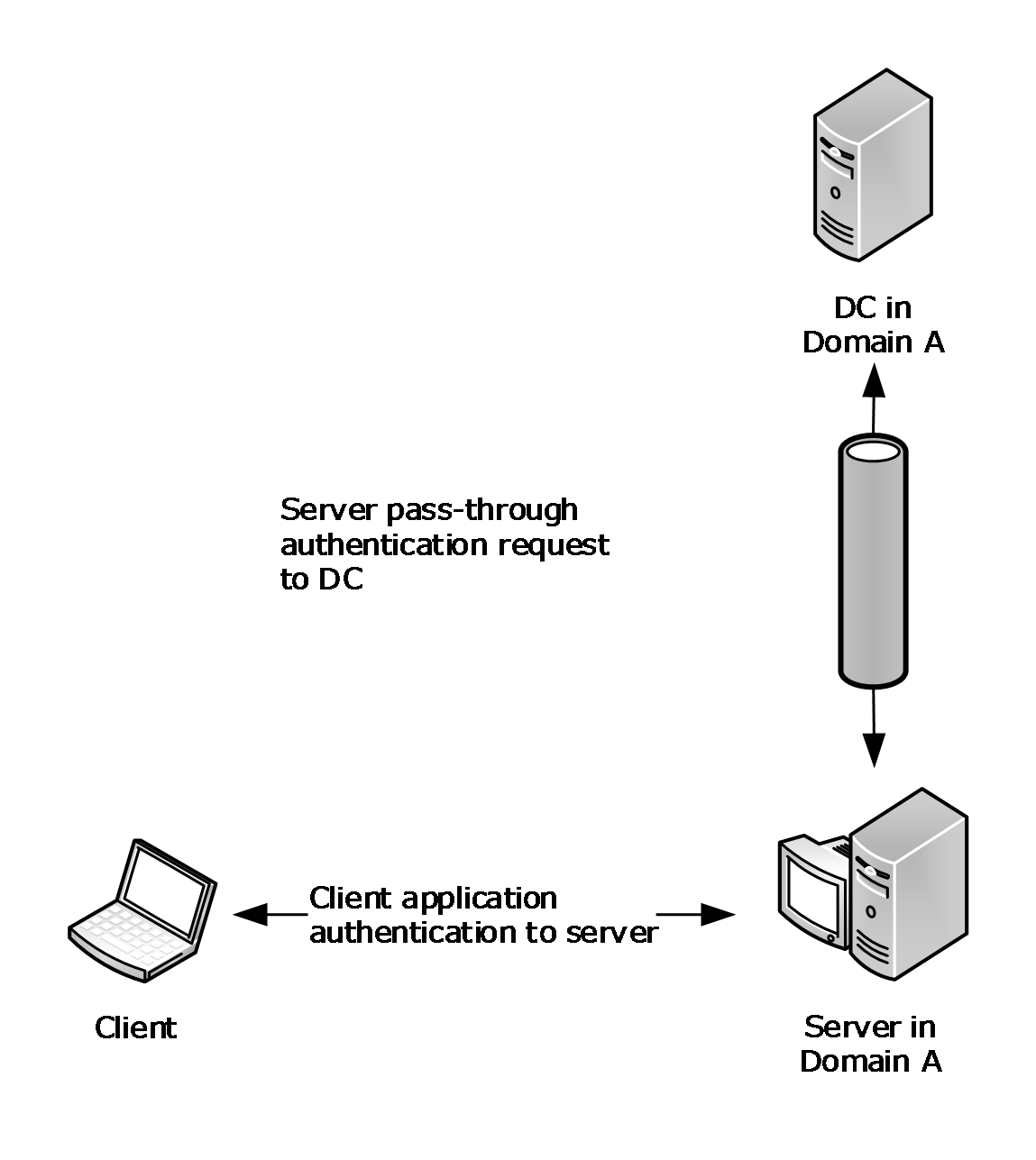 Figure 1: Pass-through authenticationPass-Through Authentication and Domain TrustsThe user account can be in a domain other than the domain of the server. In that case, the DC receiving the logon request from the server passes the request on to a DC in the domain of the user account. To make such scenarios work, the domain of the server (called the resource domain) and the domain of the user account (called the account domain) engage in a trust relationship, in which authentication decisions made in the account domain are trusted in the resource domain. In such trust relationships, the resource domain is called the trusting domain, while the account domain is called the trusted domain. Trust relationships are established by administrators of the two domains.The result of a trust establishment is a shared secret (called a trust password) that DCs use in the two domains for computing the session key that is used for protecting the secure channel traffic. By using this secure channel, the DC in the resource domain can pass logon requests securely to the DC in the account domain, in the same way that the server passed the logon request to the former DC. The secure channel between DCs in two domains that are connected via a trust relationship is called a trusted domain secure channel. In contrast, the secure channel between the server and the DC in the resource domain is called a workstation secure channel. The following illustration depicts a process of pass-through authentication in which the authentication request is passed over two secure channels: from a server in Domain A to a DC in the same domain, and then from that DC to a DC in Domain B, which contains the user account.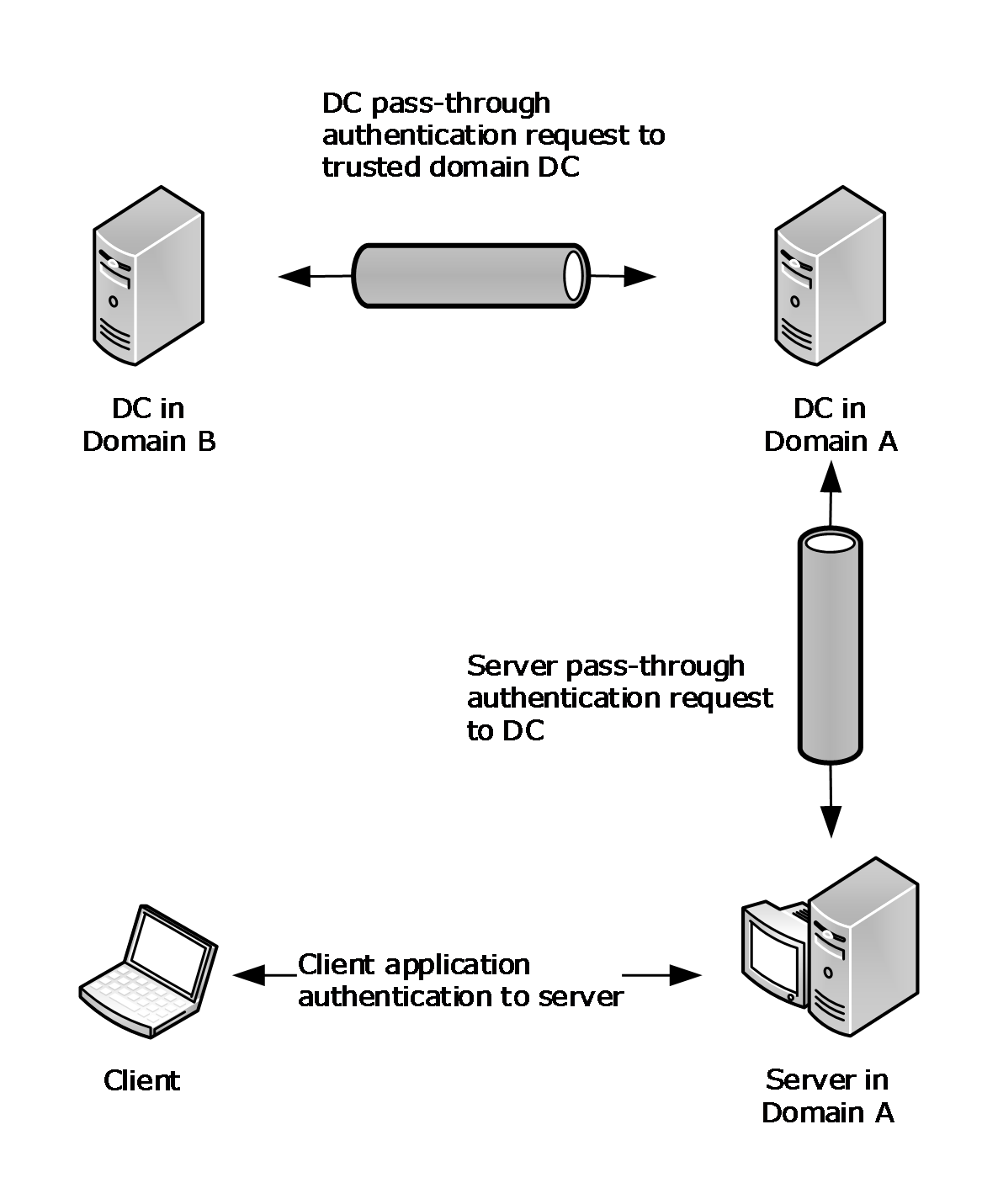 Figure 2: Pass-through authentication and domain trustsIn this scenario, the two domains are connected by means of a direct trust relationship. Consider a scenario in which the two domains are connected by means of an "intermediate trust partner"; the resource domain trusts the intermediate domain, which in turn trusts the account domain. There can be multiple domains connected by means of trust relationships along the chain of direct domain trusts between the resource and the account domains. This type of trust relationship, in which the resource domain trusts the account domain through a chain of trust relationships between intermediate domains, is called transitive trust. Each link in the transitive trust chain is backed by a shared secret used by DCs in two domains involved in the link for establishing the secure channel. Thus, the resource domain DC can deliver the logon request to the account domain DC over a chain of secure channels.Account Database ReplicationAccount database replication is relevant only for server-to-server communication of the protocol.So far we have considered scenarios in which there is one DC in a domain. In practice, multiple DCs are placed into a domain for redundancy and load balancing so that multiple DCs can service logon requests from many servers. In such scenarios, the DCs need to share the user account database.<1><2>A BDC was a domain controller that maintained a full copy of the domain account database and could satisfy authentication requests, but would not allow modification of the accounts. Instead, the BDCs of a domain replicate the account database from the PDC using account database replication methods.<3><4>To request and transfer the replication data securely, Netlogon uses the secure channel that the BDCs establish with the PDC by using the BDC's machine account password. This type of secure channel is called the server secure channel.Secure Channel MaintenanceThe security of a channel based on a shared secret depends on the secrecy of that shared value. Good cryptographic hygiene requires that such a shared value not be permanent. This protocol includes the facility to choose a new password and communicate it from the client to the DC. This allows client implementations of this protocol to set new passwords on machine accounts (if the request comes over a workstation secure channel) or on the trust accounts (if the request comes over a trusted domain secure channel).Domain Trust ServicesIn some application scenarios, it can be desirable to obtain the list of domain trusts. For example, an application collecting user credentials might need to present the list of trusted domains from which users can choose their domains. The Netlogon Remote Protocol provides services to such applications via methods for retrieving domain trust information.Message Protection ServicesSome applications might need to authenticate their messages sent to and received from a DC. Windows Time Service (W32Time) is an example of such an application running on a machine that authenticates messages carrying time information received from the DC. The Netlogon Remote Protocol provides services to such applications via methods for computing a cryptographic digest of the message by using the machine account or trust password as the cryptographic key. By using these methods, the application running on the DC obtains the message digest and includes it in its response to the client. The application running on the client receives the message, obtains the message digest, and compares the digest with that received from the DC. If the two digests are the same, the client determines that the message was indeed sent by the DC.Administrative ServicesAdministrators might need to control or query the behavior related to Netlogon operations. For example, an administrator might want to force a change of the machine account password, or might want to reset the secure channel to a particular DC in the domain. Netlogon provides such administrative services via methods for querying and controlling the server.Netlogon Operational Flow on Domain MembersThe first action that a Netlogon client performs on a domain member is finding a DC in its domain with which to set up the secure channel. This process is called the DC discovery. After a DC is discovered, the domain member sets up a secure channel to the DC.For all subsequent requests from the client to the DC pertaining to authentication, the Netlogon Remote Protocol transmits the request by using the secure channel. The Netlogon Remote Protocol receives the user validation data over the secure channel from the DC and returns the data to the authentication protocol.Periodically, the operating system can use the Netlogon Remote Protocol to change the machine account password.Netlogon Operational Flow on Domain ControllersUpon receiving a logon request, Netlogon determines the account domain of the user being authenticated. Netlogon determines the trust link over which to send the request toward the account domain. Netlogon finds a DC in the trusted domain on that link and sets up the secure channel to that DC by using the trust password for the trusted domain. Netlogon passes the logon request through to that DC. Netlogon receives the user validation data from that DC and returns the data to the secure channel client making the logon request.Netlogon synchronizes BDC account databases with the PDC account database.Periodically, Netlogon changes the machine account password for the DC. On the PDC, Netlogon periodically changes trust passwords for all directly trusted domains.Netlogon performs the aforementioned services requested by applications or administrators.Netlogon Structures and MethodsThe Netlogon Remote Protocol structures and methods that are specified in section 2.2.1 and section 3.5.4 are grouped according to the Netlogon scenarios and operational flows as follows:DC Location Structures (section 2.2.1.2) and DC Location Methods (section 3.5.4.3). This protocol uses the structures and methods in this group to locate a domain controller (DC)in the specified domain. Methods in this group are also used for obtaining the site information that is related to DC discovery, as well as for maintaining Domain Name System (DNS) registration information for DCs.Secure Channel Establishment and Maintenance Structures (section 2.2.1.3) and Secure Channel Establishment and Maintenance Methods (section 3.5.4.4). Structures and methods in this group are used for setting up and maintaining the secure channel.Pass-Through Authentication Structures (section 2.2.1.4) and Pass-Through Authentication Methods (section 3.5.4.5). These structures and methods are used for performing pass-through authentication and obtaining user validation information.Account Database Replication Structures (section 2.2.1.5) and Account Database Replication Methods (section 3.5.4.6). These structures and methods were used in the account database replication.Domain Trust Structures (section 2.2.1.6) and Domain Trust Methods (section 3.5.4.7). Structures and methods in this group are used for retrieving domain trust information.Message Protection Methods (section 3.5.4.8). Methods in this group are used for performing the message protection services.Administrative Services Structures (section 2.2.1.7) and Administrative Services Methods (section 3.5.4.9). This group of structures and methods is used for querying and controlling the Netlogon Remote Protocol server.Obsolete Structures (section 2.2.1.8) and Obsolete Methods (section 3.5.4.10). The structures and methods in this group are unsupported and obsolete.History of NetlogonThe Netlogon Remote Protocol is an older protocol that predates Windows NT and has been through multiple revisions and expansions. As a result, some of the methods are not used in non–LAN Manager environments, and new structures and methods were introduced to support the new functionality required.<5>New Methods Derived from Existing MethodsIn many cases, a new method would differ from an existing method by the addition of one or a few new parameters. In such cases, one of two naming conventions was used. One convention was that the new method would typically be named identically to the existing method, except for the addition of a suffix such as Ex (to mean Extended, as in the DsrGetDcNameEx method, which is the extended version of the original DsrGetDcName method). The other convention was to add a numeral value to reflect the method revision number (as in the NetrServerAuthenticate2 method and NetrServerAuthenticate3 method, which are the new versions of the original NetrServerAuthenticate method).Using Dummy Fields in StructuresThe requirements of this protocol have evolved over time. During the original design phase, typed but unused fields were appended to some structures. In later versions of the protocol, if new data needed to be transmitted between the client and the server, these fields could be used without ill effects, so long as the type of the data was preserved. The servers of a previous version of the Netlogon protocol would receive and ignore the fields.In many cases, an introduction of a new Ex structure necessitated an introduction of a corresponding Ex RPC method for passing the new structure between the client and the server. As an alternative to the growing number of Ex structures and methods, an approach was introduced to avoid the addition of new structures and methods by using dummy fields. New structures would have a few unused fields, such as DummyString1, DummyString2, DummyLong1, and DummyLong2. These dummy fields allow additional information that was not conceived originally to be passed through the interface in a safe fashion. If the structure has not been extended, these fields are set to zero and ignored upon receipt.For example, a dummy field DummyString1 of the NETLOGON_ONE_DOMAIN_INFO (section 2.2.1.3.10) structure was used at one point to carry trust extension attributes. As a dummy field got used, it might or might not be renamed. In the case of NETLOGON_ONE_DOMAIN_INFO, DummyString1 was renamed as TrustExtension to reflect the new nature of the field. This scheme of dummy field usage worked well: this protocol running on a new client receiving the NETLOGON_ONE_DOMAIN_INFO structure would use the TrustExtension field as appropriate, while the NETLOGON_ONE_DOMAIN_INFO running on an old client would completely ignore the DummyString1 field. Fields and Structures Used by Netlogon Pass-through MethodsDuring the design of the NetrLogonSamLogon method which is used for Netlogon pass-through, three fields were created to pass information opaquely for applications:LogonLevelLogonInformationValidationLevelAt that time, it was thought that there would be four types of logon:InteractiveNetworkServiceGenericHowever, only three were used: Interactive, Network, and Generic. Service type remains an option that can be used by callers, and like all Netlogon pass-through behavior, it is specified by the receiving protocol.Using Negotiated FlagsThe client and the server often need to know the capabilities of their partners in their client/server communications. For example, it is sometimes necessary or desirable for a newer version client to avoid calling a method that the older version server does not implement. Similarly, the new server would avoid sending fields that the older client is going to treat as dummies and ignore. To make this possible, the client and the server need to establish a common set of capabilities that both the client and the server support.For this reason, the NetrServerAuthenticate3 (section 3.5.4.4.2) method, which is called early on during setup of the secure channel between the client and the server, includes the NegotiateFlags parameter. The NegotiateFlags parameter uses a set of bit flags to carry the client and server capabilities. The client sets its capabilities on input, and the server responds with capabilities that it supports out of those sent by the client. The resulting set of bit flags is the set of capabilities that the client and the server mutually support.Relationship to Other ProtocolsThe Netlogon Remote Protocol depends on RPC and on the mailslot datagram delivery service, as specified in [MS-SMB], which are its transports.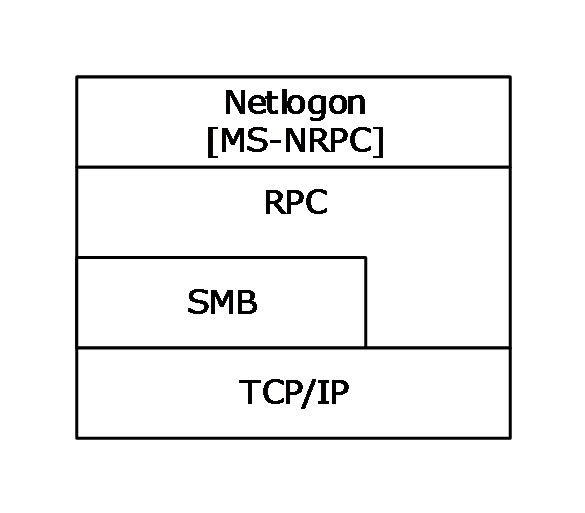 Figure 3: Transport relationshipsOther non-RFC standard specifications relevant to the implementation of the Netlogon Remote Protocol are:Directory Technical Specification [MS-ADTS] defines Active Directory data types, data structures, and their interactions, many of which are relevant to the functioning of the Netlogon Remote Protocol.Group Policy: Security Protocol Extension [MS-GPSB] is for managing secure channel signing and encryption settings.Local Security Authority (Domain Policy) Remote Protocol Specification [MS-LSAD] is used for accessing certain directory information.NT LAN Manager (NTLM) Authentication Protocol Specification [MS-NLMP] uses netlogon for pass-through authentication and specifies how to do one-way functions (OWF) of the computer password.Security Account Manager (SAM) Remote Protocol Specification (Client-to-Server) [MS-SAMR] is used for account lookup during session-key negotiation. Authentication Protocol Domain Support Specification [MS-APDS] is an example of how authentication protocols can use generic pass-through (section 3.2.4.1).Prerequisites/PreconditionsThis protocol is an RPC interface and, as a result, has the prerequisites that [MS-RPCE] specifies as being common to RPC interfaces.Netlogon replication uses the mailslot datagram delivery mechanism; therefore, it depends on this mailslot delivery mechanism being operational before Netlogon begins operation. For mailslot operational requirements, see [MS-MAIL] section 1.5. For more information about the mailslot delivery mechanism, see [MS-CIFS] section 2.2.4.33.To use this protocol or to use Netlogon as a security support provider (SSP), a computer requires a shared secret (section 3.1.1) with the domain controller (DC).The client of the secure channel is required to discover the DC to which it is establishing a secure channel. Thus, a domain member discovers a DC in its domain.A BDC discovers the primary domain controller (PDC) in its domain. A DC discovers a DC for each of its trusted domains.Upon establishing a secure channel, a client can call any of the methods of this protocol that require a secure channel. This requires both the client and the server to have a working RPC implementation, including the security extensions ([MS-RPCE] section 2.2.1.1.7). For a complete list of methods that require a secure channel, see section 3.5.All methods of this protocol are RPC calls from the client to the server that perform the complete operation in a single call. No shared state between the client and server is assumed other than the security context that was previously established. There are no restrictions on the number of times that a method can be called or the order in which methods can be called, unless explicitly noted in sections 3.4 and 3.5.The Netlogon Remote Protocol client and server can run only on domain-joined systems. This protocol is enabled or disabled during the domain join and unjoin tasks as described in [MS-ADOD] and specified in [MS-WKST] sections 3.2.4.12, 3.2.4.13, and 3.2.4.14.Applicability StatementThe Netlogon Remote Protocol contains an implementation of a security support provider (SSP), which provides packet encryption and signing services to secure client and server communication at the RPC packet level. These security services SHOULD<6> be used for establishing a secure channel for RPC-based client-to-server communication.The Netlogon Remote Protocol can act as a secure transport for NTLM authentication and for other authentication mechanisms between arbitrary servers and the account authority or DC for that server. The Netlogon Remote Protocol also provides methods for maintaining the trust password for all trusted domains. Additional information for the methods in this topic is provided in section 3 for cases where the server is not a member of a domain and resolves requests independently.Versioning and Capability NegotiationSupported Transports: This protocol uses the mailslot datagram delivery service, RPC over named pipes ([PIPE]), and RPC over TCP/IP as its only transports. Also see section 2.1. Security and Authentication Methods: As specified in section 3.2 and [MS-RPCE] section 1.7. Protocol Version: This protocol's RPC interface has a single version number of 1.0. Microsoft can extend this protocol by adding RPC methods to the interface with opnums lying numerically beyond those defined in this document. A client determines whether such methods are supported by attempting to invoke the method. If the version of the interface does not implement the method being invoked, it is required that the RPC server return an opnum out of range error. RPC versioning and capability negotiation for this situation is specified in [C706] and [MS-RPCE] section 2.1. For methods with multiple definitions (for example, NetrServerAuthenticate (section 3.5.4.4.4), NetrServerAuthenticate2 (section 3.5.4.4.3), and NetrServerAuthenticate3 (section 3.5.4.4.2)), the Netlogon Remote Protocol first tries the most recent definition of the method for which it has code. If that fails, this protocol tries the next most recent definition, and so on. Using the NetrServerAuthenticate example, this protocol tries NetrServerAuthenticate3 first, NetrServerAuthenticate2 second, and finally NetrServerAuthenticate. Capability Negotiation: When a secure channel is established, the NegotiateFlags parameter of the NetrServerAuthenticate2 and NetrServerAuthenticate3 methods is used to negotiate a common set of capabilities that each of the participants in the negotiation can support. See section 3.1.4.2. Vendor-Extensible FieldsThis protocol uses NTSTATUS values as defined in [MS-ERREF] section 2.3. Vendors are free to choose their own values for this field, as long as the C bit (0x20000000) is set, indicating it is a customer code.Standards AssignmentsThis protocol uses the following RPC UUID, endpoint, and mailslot assignments:MessagesTransportThis protocol uses the following RPC protocol sequences as specified in [MS-RPCE] section 2.1:RPC over TCP/IPRPC over named pipesThis protocol uses RPC dynamic endpoints for RPC over TCP/IP, as specified in [C706] section 4.This protocol uses the following well-known endpoint. This endpoint is a named pipe for RPC over SMB:\PIPE\NETLOGONThis protocol uses the mailslot datagram delivery service ([MS-MAIL] and [MS-SMB]). Mailslot messages (see [MS-MAIL] section 2.2.1) are sent to the following mailslot:\MAILSLOT\NET\NETLOGON. This named mailslot is used in Netlogon replication, as defined in section 3.6.This protocol MUST use the universally unique identifier (UUID) 12345678-1234-ABCD-EF00-01234567CFFB. The RPC version number is 1.0.This protocol uses the Netlogon SSP. The server MUST use the RPC security provider extensions ([MS-RPCE] section 2.2.1.1.7). It MUST register the Netlogon security package as specified in section 3.3.Common Data TypesIn addition to the RPC base types and definitions that are specified in [C706] section 4.2.9 and [MS-RPCE] section 2.2, additional data types are defined in the following sections.Structures and Enumerated TypesThis section specifies structures and enumerated types that are used by the Netlogon RPC methods specified in section 3.5. Section 2.2.1.1 specifies the basic structures that are elementary to this protocol and which are used by many methods. In the sections that follow 2.2.1.1, structures are grouped according to their usage scenarios as described in section 1.3.Basic StructuresThe structures in this group do not fall into any particular category of Netlogon usage scenarios. They are used by multiple Netlogon Remote Protocol methods.CYPHER_BLOCKThe CYPHER_BLOCK structure defines an encrypted eight-character string. The type of encryption used is application-dependent.typedef struct _CYPHER_BLOCK {  CHAR data[8];} CYPHER_BLOCK, *PCYPHER_BLOCK;data:  An encrypted eight-character string.STRINGThe STRING structure contains the length, the maximum length, and a pointer to a buffer containing the string.typedef struct _STRING {  USHORT Length;  USHORT MaximumLength;  [size_is(MaximumLength), length_is(Length)]     CHAR * Buffer;} STRING, *PSTRING;Length:  The length of the data pointed to by Buffer, in bytes.MaximumLength:  The total allocated length of the data pointed to by Buffer, in bytes.<7>Buffer:  A pointer to a buffer containing the character string.LM_OWF_PASSWORDThe LM_OWF_PASSWORD structure carries a one-way function (OWF) of a LAN Manager password. The LM_OWF_PASSWORD structure MAY be encrypted, as specified by each method that uses this structure. See the NetrServerPasswordSet method in section 3.5.4.4.6 for encryption information.typedef struct _LM_OWF_PASSWORD {  CYPHER_BLOCK data[2];} LM_OWF_PASSWORD, *PLM_OWF_PASSWORD, ENCRYPTED_LM_OWF_PASSWORD, *PENCRYPTED_LM_OWF_PASSWORD;data:  An array of CYPHER_BLOCK (section 2.2.1.1.1) data structures that contains the LMOWFv1 of a password. LMOWFv1 is specified in NTLM v1 Authentication in [MS-NLMP] section 3.3.1.NT_OWF_PASSWORDThe NT_OWF_PASSWORD structure defines a one-way function (OWF) of a Windows NT operating system domain password. The NT_OWF_PASSWORD structure can be encrypted, as specified by each method that uses this structure. When this structure is encrypted, Netlogon methods can use the DES encryption algorithm in ECB mode, as specified in [MS-SAMR] section 2.2.11.1.1 Encrypting an NT Hash or LM Hash Value with a specified key. The session key is the specified 16-byte key used to derive its keys using the 16-byte value process, as specified in [MS-SAMR] section 2.2.11.1.4. For specific encryption information, see the individual methods, such as NetrServerTrustPasswordsGet (section 3.5.4.4.8) and NetrServerGetTrustInfo (section 3.5.4.7.6).typedef struct _NT_OWF_PASSWORD {  CYPHER_BLOCK data[2];} NT_OWF_PASSWORD, *PNT_OWF_PASSWORD, ENCRYPTED_NT_OWF_PASSWORD, *PENCRYPTED_NT_OWF_PASSWORD;data:  An array of CYPHER_BLOCK (section 2.2.1.1.1) structures that contains the NTOWFv1 of a password. NTOWFv1 is specified in NTLM v1 Authentication in [MS-NLMP] section 3.3.1.NETLOGON_AUTHENTICATORThe NETLOGON_AUTHENTICATOR structure defines an authentication credential.typedef struct _NETLOGON_AUTHENTICATOR {  NETLOGON_CREDENTIAL Credential;  DWORD Timestamp;} NETLOGON_AUTHENTICATOR, *PNETLOGON_AUTHENTICATOR;Credential:  A NETLOGON_CREDENTIAL (section 2.2.1.3.4) structure that contains the encrypted portion of the authenticator.Timestamp:  An integer value that contains the time of day at which the client constructed this authentication credential, represented as the number of elapsed seconds since 00:00:00 of January 1, 1970. The authenticator is constructed just before making a call to a method that requires its usage.DC Location StructuresThe structures in this group relate to locating a domain controller (DC) as outlined in section 1.3.DOMAIN_CONTROLLER_INFOWThe DOMAIN_CONTROLLER_INFOW structure SHOULD<8> define information returned by the following methods: DsrGetDcName (section 3.5.4.3.3), DsrGetDcNameEx (section 3.5.4.3.2), and DsrGetDcNameEx2 (section 3.5.4.3.1). This structure is used to describe naming and addressing information about a DC.typedef struct _DOMAIN_CONTROLLER_INFOW {  [string, unique] wchar_t* DomainControllerName;  [string, unique] wchar_t* DomainControllerAddress;  ULONG DomainControllerAddressType;  GUID DomainGuid;  [string, unique] wchar_t* DomainName;  [string, unique] wchar_t* DnsForestName;  ULONG Flags;  [string, unique] wchar_t* DcSiteName;  [string, unique] wchar_t* ClientSiteName;} DOMAIN_CONTROLLER_INFOW, *PDOMAIN_CONTROLLER_INFOW;DomainControllerName:  A pointer to a null-terminated UTF-16 string that contains a NetBIOS or fully qualified domain name (FQDN) (1) of the DC, prefixed with "\\".DomainControllerAddress:  A pointer to a null-terminated Unicode string that contains the DC address, prefixed with "\\". The string can be either a textual representation of an IPv4/IPv6 address<9> or the NetBIOS name of the DC, determined by the DomainControllerAddressType field.DomainControllerAddressType:  A 32-bit value indicating the DC address type, which MUST be one, and only one, of the following.DomainGuid:  A globally unique identifier (GUID) structure ([MS-DTYP] section 2.3.4.1) that contains an identifier for the domain. When there is no domain GUID, this field MUST be set to zero.<11> A GUID can be used across all computers and networks wherever a unique identifier is required.DomainName:  A pointer to a Unicode string that contains the NetBIOS or FQDN (1) of the domain.DnsForestName:  A pointer to a null-terminated Unicode string that contains the FQDN (1) of the forest.Flags:  A set of bit flags in little-endian format that describe the features and roles of the DC. A flag is TRUE (or set) if its value is equal to 1. The value is constructed from zero or more bit flags from the following table, with the exceptions that bit J cannot be combined with A, B, D, E, or P; bit F  cannot be combined with I; and bit K cannot be combined with L.Where the bits are defined as:All other bits MUST be set to zero and MUST be ignored on receipt.DcSiteName: A pointer to a null-terminated Unicode string that SHOULD<15> contain the site name that is associated with the DC. When there is no associated site, this field MUST be NULL.ClientSiteName:  A pointer to a null-terminated Unicode string that contains the client's site name. When there is no client site name, this field MUST be NULL.NL_SITE_NAME_ARRAYThe NL_SITE_NAME_ARRAY structure defines an array of site names.typedef struct _NL_SITE_NAME_ARRAY {  ULONG EntryCount;  [size_is(EntryCount)] PRPC_UNICODE_STRING SiteNames;} NL_SITE_NAME_ARRAY, *PNL_SITE_NAME_ARRAY;EntryCount:  The number of entries in SiteNames.SiteNames:  A pointer to an array of null-terminated RPC_UNICODE_STRING strings ([MS-DTYP] section 2.3.10) that contain site names. For more information about sites, see [MS-ADTS] section 6.1.1.2.2.1.NL_SITE_NAME_EX_ARRAYThe NL_SITE_NAME_EX_ARRAY structure defines an array of site and subnet names. This structure extends the NL_SITE_NAME_ARRAY (section 2.2.1.2.2) structure by adding an array of subnets that correspond to the sites.typedef struct _NL_SITE_NAME_EX_ARRAY {  ULONG EntryCount;  [size_is(EntryCount)] PRPC_UNICODE_STRING SiteNames;  [size_is(EntryCount)] PRPC_UNICODE_STRING SubnetNames;} NL_SITE_NAME_EX_ARRAY, *PNL_SITE_NAME_EX_ARRAY;EntryCount:  The number of entries in SiteNames and SubnetNames.SiteNames:  A pointer to an array of null-terminated Unicode strings that contain site names. For details about sites, see [MS-ADTS] section 6.1.1.2.2.1.SubnetNames:  A pointer to an array of null-terminated Unicode strings that contain subnet names. For details about subnets, see [MS-ADTS] section 6.1.1.2.2.2.1.NL_SOCKET_ADDRESSThe NL_SOCKET_ADDRESS structure contains a socket address.typedef struct _NL_SOCKET_ADDRESS {  [size_is(iSockaddrLength)] UCHAR * lpSockaddr;  ULONG iSockaddrLength;} NL_SOCKET_ADDRESS, *PNL_SOCKET_ADDRESS;lpSockaddr:  A pointer to an octet string. The format of the lpSockaddr member when an IPv4 socket address is used is specified in section 2.2.1.2.4.1. The format of the lpSockaddr member when an IPv6 socket address is used is specified in section 2.2.1.2.4.2.iSockaddrLength:  The length of the octet string pointed to by lpSockaddr, in bytes.IPv4 Address StructureThe IPv4_Sockaddr structure specifies the format of an IPv4 socket address. This structure is built as if on a little-endian machine, and is treated as a byte array. AddressFamily (2 bytes): The address family; MUST be 0x0002.Port (2 bytes): An IP port number.Address (4 bytes): An IP address, as specified in [RFC791].Padding (8 bytes): Set to zero. This field is ignored by the server.IPv6 Address StructureThe IPv6_Sockaddr structure specifies the format of an IPv6 socket address. This structure is built as if on a little-endian machine, and is treated as a byte array. AddressFamily (2 bytes): Address family; MUST be 0x0017.Port (2 bytes): An IP port number.FlowInfo (4 bytes): Flow information. This field is not currently used by the protocol. The field MUST be set to zero and MUST be ignored on receipt.Address (16 bytes): An IP address, as specified in [RFC3493].ScopeID (4 bytes):  Set of interfaces for a scope, as specified in [RFC3493].NL_DNS_NAME_INFOThe NL_DNS_NAME_INFO structure provides the information on a DNS name (record) (as specified in [RFC2782]) to be updated by the DsrUpdateReadOnlyServerDnsRecords (section 3.5.4.3.11) method. The DsrUpdateReadOnlyServerDnsRecords method will update DNS as requested by the Register field's value in this structure.typedef struct _NL_DNS_NAME_INFO {  ULONG Type;  [string] wchar_t* DnsDomainInfo;  ULONG DnsDomainInfoType;  ULONG Priority;  ULONG Weight;  ULONG Port;  UCHAR Register;  ULONG Status;} NL_DNS_NAME_INFO, *PNL_DNS_NAME_INFO;Type:  The type of DNS name, which MUST be one, and only one, of the following:DnsDomainInfo:  The string that will be based on the DnsDomainInfoType defined below.DnsDomainInfoType:  The type of DnsDomainInfo member, which MUST be one, and only one, of the following.Priority: The priority for DNS SRV records.Weight: The weight for DNS SRV records.Port: The port for the DNS SRV record.Register: Zero indicates to deregister the DNS name; other values indicate to register the DNS name.Status: The update status of the DNS name. Status SHOULD<16> be set to 0x00000000 on success; otherwise, it contains a nonzero error code. NL_DNS_NAME_INFO_ARRAYThe NL_DNS_NAME_INFO_ARRAY structure provides the information on DNS names (records) to be updated by the DsrUpdateReadOnlyServerDnsRecords (section 3.5.4.3.11) method.typedef struct _NL_DNS_NAME_INFO_ARRAY {  ULONG EntryCount;  [size_is(EntryCount)] PNL_DNS_NAME_INFO DnsNamesInfo;} NL_DNS_NAME_INFO_ARRAY, *PNL_DNS_NAME_INFO_ARRAY;EntryCount: The number of entries in the DnsNamesInfo field.DnsNamesInfo: A pointer to an array of the NL_DNS_NAME_INFO (section 2.2.1.2.5) structure, which SHOULD<17> contain DNS name information.Secure Channel Establishment and Maintenance StructuresStructures and enumerated types in this group are used to establish and maintain the secure channel as outlined in section 1.3. NL_AUTH_MESSAGEThe NL_AUTH_MESSAGE structure is a token containing information that is part of the first message in establishing a security context between a client and a server. It is used for establishing the secure session when Netlogon functions as a security support provider (SSP). For details about NL_AUTH_MESSAGE construction, see section 3.3.4.1.MessageType (4 bytes): A 32-bit unsigned integer. This value is used to indicate whether the message is a negotiate request message sent from a client to a server, or a negotiate response message sent from the server to the client. MessageType MUST be one, and only one, of the following.Flags (4 bytes): A set of bit flags indicating the principal names carried in the request. A flag is TRUE (or set) if its value is equal to 1. These flags are set only in negotiate request messages. The value is constructed from one or more bit flags from the following table.Where the bits are defined as:All other bits MUST be set to zero and MUST be ignored on receipt.Buffer (variable): Text buffer that contains a concatenation of null-terminated strings for each of the name flags set in the Flags field. The order is the same as the order of the Flags values (A–E). This buffer is only used in negotiate request messages. For negotiate response messages, the buffer contains a NULL character.NL_AUTH_SIGNATUREThe NL_AUTH_SIGNATURE structure is a security token that defines the authentication signature used by Netlogon to execute Netlogon methods over a secure channel. It follows the security trailer that a security provider MUST associate with a signed or encrypted message. A security trailer or sec_trailer structure ([MS-RPCE] section 2.2.2.11) has syntax equivalent to the auth_verifier_co_t structure, as specified in "Common Authentication Verifier Encodings" in [C706] section 13.2.6.1. When Netlogon is functioning as its own SSP for the RPC connection, this structure contains the signature, a sequence number, and if encryption is requested, a confounder. See section 3.3.4.2.SignatureAlgorithm (2 bytes): A 16-bit little-endian integer that identifies the algorithm that is used for signature computation. The only supported signature algorithm is HMAC-MD5, as specified in [RFC2104]. The SignatureAlgorithm field MUST contain the following value. SealAlgorithm (2 bytes): A 16-bit little-endian integer that identifies the algorithm used for encryption. The only supported encryption algorithm is RSA-RC4 (for more information about RC4, see [SCHNEIER] section 17.1). The SealAlgorithm field MUST contain one of the following values.Pad (2 bytes): A 2-byte padding field. Both bytes MUST be set to 0xFF.Flags (2 bytes): Specifies properties of the structure. No flags are currently defined. Both bytes MUST be set to zero and MUST be ignored on receipt.SequenceNumber (8 bytes): A 64-bit little-endian integer containing the sequence number of the RPC message. For more details about how to calculate the SequenceNumber, see section 3.3.4.2.1.Checksum (8 bytes): A 64-bit value containing the final checksum of the signature and the RPC message. For more details about how to calculate the checksum, see section 3.3.4.2.1.Confounder (8 bytes): A buffer used when the structure is used for encryption in addition to signing. The bytes are filled with random data that is used by the encryption algorithm. If the structure is used only for signing, the confounder is not included. For details about the confounder and encrypting the data, see section 3.3.4.2.1.NL_AUTH_SHA2_SIGNATUREThe NL_AUTH_SHA2_SIGNATURE structure is a security token that defines the SHA2 authentication signature that SHOULD<18> be used by Netlogon to execute Netlogon methods over a secure channel. It follows the security trailer that a security provider MUST associate with a signed or encrypted message. A security trailer or sec_trailer structure ([MS-RPCE] section 2.2.2.11) has syntax equivalent to the auth_verifier_co_t structure, as specified in [C706] section 13.2.6.1. When Netlogon is functioning as its own SSP for the RPC connection, this structure contains the signature, a sequence number, and (if encryption is requested) a confounder. See section 3.3.4.2.SignatureAlgorithm (2 bytes): A 16-bit little-endian integer that identifies the algorithm that is used for signature computation. The only supported signature algorithm is HMAC-SHA256 [RFC4634]. The SignatureAlgorithm field MUST contain the following value.SealAlgorithm (2 bytes): A 16-bit little-endian integer that identifies the algorithm used for encryption. The only supported encryption algorithm is AES-128 [FIPS197]. The SealAlgorithm field MUST contain one of the following values.Pad (2 bytes): A 2-byte padding field. Both bytes MUST be set to 0xFF.Flags (2 bytes): Specifies properties of the structure. No Flags are currently defined. Both bytes MUST be set to zero and MUST be ignored on receipt.SequenceNumber (8 bytes): A 64-bit little-endian integer containing the sequence number of the RPC message. For more details about how to calculate the SequenceNumber, see section 3.3.4.2.1.Checksum (32 bytes): A 256-bit value containing the final Checksum of the signature and the RPC message. For more details about how to calculate the Checksum, see section 3.3.4.2.1.Confounder (8 bytes): A buffer that is employed when the structure is used for encryption, in addition to signing. The bytes are filled with random data that is used by the encryption algorithm. If the structure is used only for signing, the Confounder is not included. For details about the Confounder and encrypting the data, see section 3.3.4.2.1.NETLOGON_CREDENTIALThe NETLOGON_CREDENTIAL structure contains 8 bytes of data that have two distinct uses: for session-key negotiation and for building a Netlogon authenticator.typedef struct _NETLOGON_CREDENTIAL {  CHAR data[8];} NETLOGON_CREDENTIAL, *PNETLOGON_CREDENTIAL;data:  The meaning of the 8 bytes of data contained in this structure is determined by the following:When session-key negotiation is performed, the data field carries an 8-byte challenge. Also see section 3.1.4.1.When the NETLOGON_CREDENTIAL is used as part of a NETLOGON_AUTHENTICATOR structure, the data field carries 8 bytes of encrypted data, as specified in sections 3.1.4.4 and 3.1.4.5.NETLOGON_LSA_POLICY_INFOThe NETLOGON_LSA_POLICY_INFO structure defines Local Security Authority (LSA) policy information as an unsigned character buffer. For details, see [LSAPOLICY] and [MS-LSAD].typedef struct _NETLOGON_LSA_POLICY_INFO {  ULONG LsaPolicySize;  [size_is(LsaPolicySize)] UCHAR * LsaPolicy;} NETLOGON_LSA_POLICY_INFO, *PNETLOGON_LSA_POLICY_INFO;LsaPolicySize:  This field is not used, and is set to zero. LsaPolicy:  This field is not used, and is initialized to NULL.NETLOGON_WORKSTATION_INFOThe NETLOGON_WORKSTATION_INFO structure defines information passed into the NetrLogonGetDomainInfo method, as specified in 3.5.4.4.9. It SHOULD<19> be used to convey information about a member workstation from the client side to the server side.typedef struct _NETLOGON_WORKSTATION_INFO {  NETLOGON_LSA_POLICY_INFO LsaPolicy;  [string] wchar_t* DnsHostName;  [string] wchar_t* SiteName;  [string] wchar_t* Dummy1;  [string] wchar_t* Dummy2;  [string] wchar_t* Dummy3;  [string] wchar_t* Dummy4;  RPC_UNICODE_STRING OsVersion;  RPC_UNICODE_STRING OsName;  RPC_UNICODE_STRING DummyString3;  RPC_UNICODE_STRING DummyString4;  ULONG WorkstationFlags;  ULONG KerberosSupportedEncryptionTypes;  ULONG DummyLong3;  ULONG DummyLong4;} NETLOGON_WORKSTATION_INFO, *PNETLOGON_WORKSTATION_INFO;LsaPolicy:  A NETLOGON_LSA_POLICY_INFO structure, as specified in section 2.2.1.3.5, that contains the LSA policy for this domain.DnsHostName:  A null-terminated Unicode string that contains the DNS host name of the client.SiteName:  A null-terminated Unicode string that contains the name of the site where the workstation resides.Dummy1:  MUST be set to NULL and MUST be ignored on receipt. The Netlogon usage of dummy fields is specified in section 1.3.8.1.2.Dummy2:  MUST be set to NULL and MUST be ignored on receipt. The Netlogon usage of dummy fields is specified in section 1.3.8.1.2.Dummy3:  MUST be set to NULL and MUST be ignored on receipt. The Netlogon usage of dummy fields is specified in section 1.3.8.1.2.Dummy4:  MUST be set to NULL and MUST be ignored on receipt. The Netlogon usage of dummy fields is specified in section 1.3.8.1.2.OsVersion:  An RPC_UNICODE_STRING structure (as defined in [MS-DTYP] section 2.3.10) in which the Length and MaximumLength fields are set to the size of an OSVERSIONINFOEX structure and the Buffer field points to an OSVERSIONINFOEX ([MS-RPRN] section 2.2.3.10.2) structure. OsVersion contains the version number of the operating system installed on the client machine.OsName:  A null-terminated Unicode string that SHOULD<20> contain the name of the operating system installed on the client machine. The DC that receives this data structure updates the operatingSystem attribute of the client's machine account object in Active Directory, as specified in [MS-ADA3] section 2.53. DummyString3:  A STRING structure, defined in section 2.2.1.1.1, that MUST contain 0 for the Length field, 0 for the MaximumLength field, and NULL for the Buffer field. It is ignored upon receipt. The Netlogon usage of dummy fields is specified in section 1.3.8.1.2.DummyString4:  See description for DummyString3.WorkstationFlags:  A set of bit flags specifying workstation behavior. A flag is TRUE (or set) if its value is equal to 1. The value is constructed from zero or more bit flags from the following table.Where the bits are defined as:All other bits MUST be set to zero and MUST be ignored on receipt.KerberosSupportedEncryptionTypes:  The msDS-SupportedEncryptionTypes attribute of the client's machine account object in Active Directory, as specified in [MS-ADA2] section 2.464.<21>DummyLong3:  MUST be set to zero and MUST be ignored on receipt. The Netlogon usage of dummy fields is specified in section 1.3.8.1.2.DummyLong4:  MUST be set to zero and MUST be ignored on receipt. The Netlogon usage of dummy fields is specified in section 1.3.8.1.2.NL_TRUST_PASSWORDThe NL_TRUST_PASSWORD structure defines a buffer for carrying a computer account password, or a trust password, to be transmitted over the wire. It SHOULD<22> be transported as an input parameter to the NetrServerPasswordSet2 method, as specified in section 3.5.4.4.5. Domain members use NetrServerPasswordSet2 to change their computer account password. The primary domain controller uses NetrServerPasswordSet2 to change trust passwords for all directly trusted domains. The NL_TRUST_PASSWORD structure is encrypted using the negotiated encryption algorithm before it is sent over the wire.typedef struct _NL_TRUST_PASSWORD {  WCHAR Buffer[256];  ULONG Length;} NL_TRUST_PASSWORD, *PNL_TRUST_PASSWORD;Buffer:  Array of Unicode characters that is treated as a byte buffer containing the password, as follows:For a computer account password, the buffer has the following format: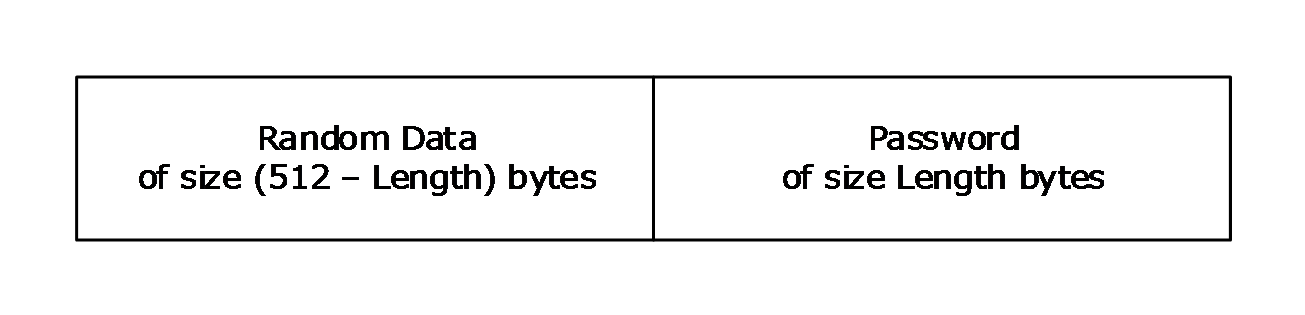 Figure 4: Computer account password buffer formatThe first (512 – Length) bytes MUST be randomly generated data that serves as an additional source of entropy during encryption. The last Length bytes of the buffer MUST contain the clear text password.For a domain trust password, the buffer has the following format: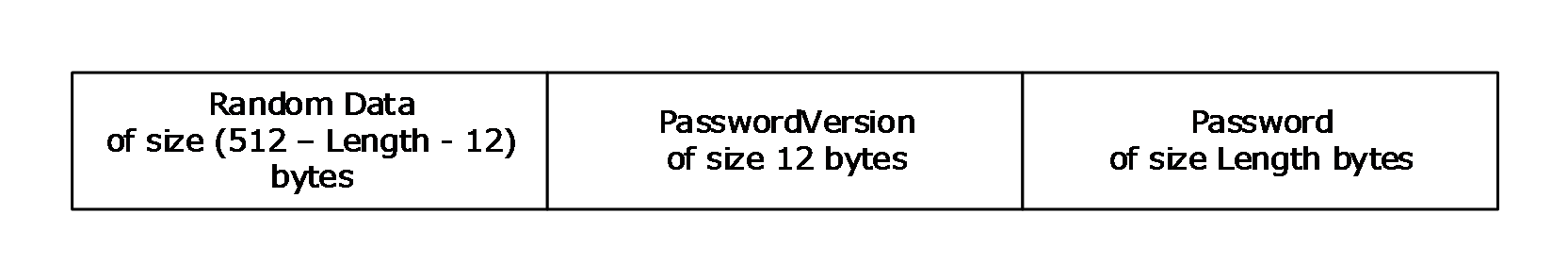 Figure 5: Domain trust password buffer formatThe last Length bytes of the buffer contain the clear text password. The 12 bytes preceding the password are filled with the password version information as defined below. The rest of the buffer is filled with randomly generated data.The PasswordVersion part of the preceding diagram has the following format: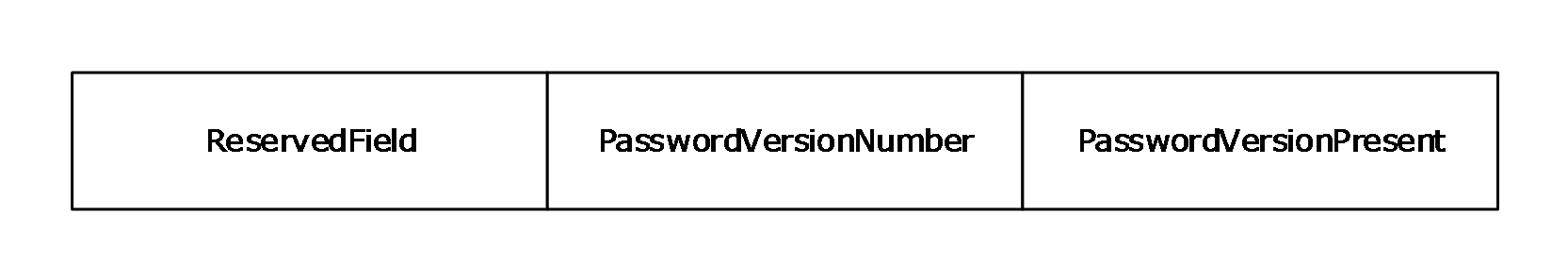 Figure 6: Password version buffer formatWhere ReservedField, PasswordVersionNumber, and PasswordVersionPresent are the fields of the NL_PASSWORD_VERSION structure, as specified in section 2.2.1.3.8. The PasswordVersionPresent field is used to indicate whether the buffer contains a computer account password or a trust password: If the value of the PasswordVersionPresent field is 0x02231968, then the buffer contains a trust password; otherwise the buffer contains a computer account password.Length:  The length of the password, in bytes.NL_PASSWORD_VERSIONThe NL_PASSWORD_VERSION structure defines a password version number that is used to distinguish between different versions of information passed in the Buffer field of the NL_TRUST_PASSWORD structure. The NL_PASSWORD_VERSION structure SHOULD<23> be prepended to the password in the buffer of NL_TRUST_PASSWORD. This structure is only used for interdomain trust accounts.typedef struct _NL_PASSWORD_VERSION {  ULONG ReservedField;  ULONG PasswordVersionNumber;  ULONG PasswordVersionPresent;} NL_PASSWORD_VERSION, *PNL_PASSWORD_VERSION;ReservedField:  MUST be set to zero when sent and MUST be ignored on receipt.PasswordVersionNumber:  Integer value that contains the current password version number. The password version number is incremented by one when a new password is generated; the value for the first password is one.PasswordVersionPresent:  MUST be 0x02231968, which is a constant used to indicate that the password version number is present and is stored in PasswordVersionNumber. This member is relevant only for server-to-server communication.NETLOGON_WORKSTATION_INFORMATIONThe NETLOGON_WORKSTATION_INFORMATION union SHOULD<24> select between two parameters of type NETLOGON_WORKSTATION_INFO structure, as specified in section 2.2.1.3.6, based on the value of the Level parameter of the NetrLogonGetDomainInfo method, as specified in section 3.5.4.4.9.typedef [switch_type(DWORD)] union _NETLOGON_WORKSTATION_INFORMATION {  [case(1)]     PNETLOGON_WORKSTATION_INFO WorkstationInfo;  [case(2)]     PNETLOGON_WORKSTATION_INFO LsaPolicyInfo;} NETLOGON_WORKSTATION_INFORMATION, *PNETLOGON_WORKSTATION_INFORMATION;WorkstationInfo:  Field is selected when the switched DWORD ([MS-DTYP] section 2.2.9) constant is 0x00000001.LsaPolicyInfo:  Field is selected when the switched DWORD constant is 0x00000002. NETLOGON_ONE_DOMAIN_INFOThe NETLOGON_ONE_DOMAIN_INFO structure SHOULD<25> define information about a single domain. It is in turn contained in the NETLOGON_DOMAIN_INFO structure, as specified in section 2.2.1.3.11. The NETLOGON_DOMAIN_INFO structure describes domain relationships and is generated as output from the NetrLogonGetDomainInfo method, as specified in section 3.5.4.4.9.typedef struct _NETLOGON_ONE_DOMAIN_INFO {  RPC_UNICODE_STRING DomainName;  RPC_UNICODE_STRING DnsDomainName;  RPC_UNICODE_STRING DnsForestName;  GUID DomainGuid;  PRPC_SID DomainSid;  RPC_UNICODE_STRING TrustExtension;  RPC_UNICODE_STRING DummyString2;  RPC_UNICODE_STRING DummyString3;  RPC_UNICODE_STRING DummyString4;  ULONG DummyLong1;  ULONG DummyLong2;  ULONG DummyLong3;  ULONG DummyLong4;} NETLOGON_ONE_DOMAIN_INFO, *PNETLOGON_ONE_DOMAIN_INFO;DomainName:  A null-terminated Unicode string that contains the NetBIOS name of the domain being described. This field MUST NOT be an empty string.DnsDomainName:  A null-terminated Unicode string that contains the DNS domain name for this domain. This field MUST NOT be an empty string.DnsForestName:  A null-terminated Unicode string that contains the DNS forest name for this domain.DomainGuid:  A globally unique 128-bit identifier for this domain.DomainSid:  The security identifier (SID), as specified in [MS-DTYP]  section 2.4.2.3 for this domain.TrustExtension:  An RPC_UNICODE_STRING structure, as specified in [MS-DTYP] section 2.3.10, which does not point to a Unicode string, but in fact points to a buffer of size 16, in bytes, in the following format.This structure is supplementary domain trust information that contains the following fields of a DS_DOMAIN_TRUSTSW structure: Flags, ParentIndex, TrustType, and TrustAttributes. For more details on usage in NetrLogonGetDomainInfo, see section 3.5.4.4.9. For more details on the DS_DOMAIN_TRUSTSW structure, see section 2.2.1.6.2.DummyString2:  A STRING structure, defined in section 2.2.1.1.2, that MUST contain 0 for the Length field, 0 for the MaximumLength field, and NULL for the Buffer field. It is ignored upon receipt. The Netlogon usage of dummy fields is described in section 1.3.8.1.2.DummyString3:  See description for DummyString2.DummyString4:  See description for DummyString2.DummyLong1:  MUST be set to zero and MUST be ignored on receipt. The Netlogon usage of dummy fields is described in section 1.3.8.1.2.DummyLong2:  MUST be set to zero and MUST be ignored on receipt. The Netlogon usage of dummy fields is described in section 1.3.8.1.2.DummyLong3:  MUST be set to zero and MUST be ignored on receipt. The Netlogon usage of dummy fields is described in section 1.3.8.1.2.DummyLong4:  MUST be set to zero and MUST be ignored on receipt. The Netlogon usage of dummy fields is described in section 1.3.8.1.2.NETLOGON_DOMAIN_INFOThe NETLOGON_DOMAIN_INFO structure SHOULD<26> define information returned as output from the NetrLogonGetDomainInfo method, as specified in section 3.5.4.4.9. It contains information about a domain, including naming information and a list of trusted domains.typedef struct _NETLOGON_DOMAIN_INFO {  NETLOGON_ONE_DOMAIN_INFO PrimaryDomain;  ULONG TrustedDomainCount;  [size_is(TrustedDomainCount)] PNETLOGON_ONE_DOMAIN_INFO TrustedDomains;  NETLOGON_LSA_POLICY_INFO LsaPolicy;  RPC_UNICODE_STRING DnsHostNameInDs;  RPC_UNICODE_STRING DummyString2;  RPC_UNICODE_STRING DummyString3;  RPC_UNICODE_STRING DummyString4;  ULONG WorkstationFlags;  ULONG SupportedEncTypes;  ULONG DummyLong3;  ULONG DummyLong4;} NETLOGON_DOMAIN_INFO, *PNETLOGON_DOMAIN_INFO;PrimaryDomain:  A NETLOGON_ONE_DOMAIN_INFO structure, as specified in section 2.2.1.3.10, that contains information about the domain of which the server is a member.TrustedDomainCount:  The number of trusted domains listed in TrustedDomains.TrustedDomains:  A pointer to an array of NETLOGON_ONE_DOMAIN_INFO structures, as specified in section 2.2.1.3.10, which contain information about domains with which the current domain has a trust relationship.LsaPolicy:  A NETLOGON_LSA_POLICY_INFO data structure that contains the LSA policy for this domain. This field is not used. For details, see section 2.2.1.3.5.DnsHostNameInDs:  A null-terminated Unicode string that contains the Active Directory DNS host name for the client.DummyString2:  A STRING structure, defined in section 2.2.1.1.2, that MUST contain 0 for the Length field, 0 for the MaximumLength field, and NULL for the Buffer field. It is ignored upon receipt. The Netlogon usage of dummy fields is described in section 1.3.8.1.2.DummyString3:  See description for DummyString2.DummyString4:  See description for DummyString2.WorkstationFlags:  A set of bit flags that specify workstation behavior. A flag is TRUE (or set) if its value is equal to 1. The value is constructed from zero or more bit flags from the following table.Where the bits are defined as:All other bits MUST be set to zero and MUST be ignored on receipt.SupportedEncTypes:  A set of bit flags that SHOULD<27> specify the encryption types supported, as specified in [MS-LSAD] section 2.2.7.18. See [MS-LSAD] for a specification of these bit values and their allowed combinations.DummyLong3:  MUST be set to zero and MUST be ignored on receipt. The Netlogon usage of dummy fields is specified in section 1.3.8.1.2.DummyLong4:  MUST be set to zero and MUST be ignored on receipt. The Netlogon usage of dummy fields is specified in section 1.3.8.1.2.NETLOGON_DOMAIN_INFORMATIONThe NETLOGON_DOMAIN_INFORMATION union SHOULD<28> select either a NETLOGON_DOMAIN_INFO, as specified in section 2.2.1.3.11, or a NETLOGON_LSA_POLICY_INFO, as specified in section 2.2.1.3.5, data type based on the value of the Level parameter to the NetrLogonGetDomainInfo method, as specified in section 3.5.4.4.9.typedef [switch_type(DWORD)] union _NETLOGON_DOMAIN_INFORMATION {  [case(1)]     PNETLOGON_DOMAIN_INFO DomainInfo;  [case(2)]     PNETLOGON_LSA_POLICY_INFO LsaPolicyInfo;} NETLOGON_DOMAIN_INFORMATION, *PNETLOGON_DOMAIN_INFORMATION;DomainInfo: This field is selected when the switched DWORD ([MS-DTYP] section 2.2.9) value is set to 0x00000001. The union contains a NETLOGON_DOMAIN_INFO structure, as specified in section 2.2.1.3.11.LsaPolicyInfo:  This field is selected when the switched DWORD value is set to 0x00000002. The union contains a NETLOGON_LSA_POLICY_INFO structure, as specified in section 2.2.1.3.5.NETLOGON_SECURE_CHANNEL_TYPEThe NETLOGON_SECURE_CHANNEL_TYPE enumeration specifies the type of secure channel to use in a logon transaction.typedef  enum _NETLOGON_SECURE_CHANNEL_TYPE{  NullSecureChannel = 0,  MsvApSecureChannel = 1,  WorkstationSecureChannel = 2,  TrustedDnsDomainSecureChannel = 3,  TrustedDomainSecureChannel = 4,  UasServerSecureChannel = 5,  ServerSecureChannel = 6,  CdcServerSecureChannel = 7} NETLOGON_SECURE_CHANNEL_TYPE;NullSecureChannel: An unauthenticated channel type. This value MUST NOT be used in the Netlogon RPC calls between a client and a remote server. The error code STATUS_INVALID_PARAMETER SHOULD be returned.MsvApSecureChannel: A secure channel between the local NT LAN Manager (NTLM) security provider and the Netlogon server. The client and the server are the same machine for this channel type. This value MUST NOT be used in the Netlogon RPC calls between a client and a remote server. The error code STATUS_INVALID_PARAMETER SHOULD be returned.WorkstationSecureChannel: A secure channel from a domain member to a DC.TrustedDnsDomainSecureChannel: A secure channel between two DCs, connected through a trust relationship created between two Active Directory domains. A trusted domain object (TDO) is used in this type of channel.TrustedDomainSecureChannel: A secure channel between two DCs, connected through a trust relationship created between two domains.<29>UasServerSecureChannel: Secure channel from a LAN Manager server to a DC. This value is no longer supported, and it MUST NOT be used in the Netlogon RPC calls between a client and a remote server. The error code STATUS_INVALID_PARAMETER SHOULD be returned.ServerSecureChannel: A secure channel from a backup domain controller to a primary domain controller.CdcServerSecureChannel: A secure channel from a read-only domain controller (RODC) to a domain controller.<30>NETLOGON_CAPABILITIESThe NETLOGON_CAPABILITIES union SHOULD<31> carry the supported Netlogon capabilities.typedef [switch_type(DWORD)] union _NETLOGON_CAPABILITIES {  [case(1)]     ULONG ServerCapabilities;} NETLOGON_CAPABILITIES, *PNETLOGON_CAPABILITIES;ServerCapabilities:  A 32-bit set of bit flags that identify the server's capabilities (section 3.5.4.4.10).NL_OSVERSIONINFO_V1The NL_OSVERSIONINFO_V1 structure specifies the values used to update the operatingSystemVersion and operatingSystem attributes on the client's computer account object in Active Directory on a normal (writable) DC.<32>typedef struct _NL_OSVERSIONINFO_V1 {  DWORD dwOSVersionInfoSize;  DWORD dwMajorVersion;  DWORD dwMinorVersion;  DWORD dwBuildNumber;  DWORD dwPlatformId;  wchar_t szCSDVersion[128];  USHORT wServicePackMajor;  USHORT wServicePackMinor;  USHORT wSuiteMask;  UCHAR wProductType;  UCHAR wReserved;} NL_OSVERSIONINFO_V1;dwOSVersionInfoSize:  The size, in bytes, of this data structure. Set this member to sizeof(NL_OSVERSIONINFO_V1).dwMajorVersion:  The implementation-specific major version number of the operating system.<33>dwMinorVersion:  The implementation-specific minor version number of the operating system.<34> dwBuildNumber:  The build number of the operating system.dwPlatformId:  The operating system platform. This member can be 0x00000002.szCSDVersion:  A null-terminated string, such as "Service Pack 3", that indicates the latest service pack installed on the system. If no service pack has been installed, the string is empty.wServicePackMajor:  The major version number of the latest service pack installed on the system. For example, for "Service Pack 3", the major version number is 3. If no service pack has been installed, the value is 0.wServicePackMinor:  The minor version number of the latest service pack installed on the system. For example, for "Service Pack 3", the minor version number is 0.wProductType:  Any additional information about the system. This member can be one of the following values.wReserved: Reserved for future use.<36>NL_IN_CHAIN_SET_CLIENT_ATTRIBUTES_V1The NL_IN_CHAIN_SET_CLIENT_ATTRIBUTES_V1 structure specifies the values to update on the client's computer account object in Active Directory on a normal (writable) domain controller.<37>typedef struct _NL_IN_CHAIN_SET_CLIENT_ATTRIBUTES_V1 {  [unique, string] wchar_t* ClientDnsHostName;  [unique] NL_OSVERSIONINFO_V1* OsVersionInfo_V1;  [unique, string] wchar_t* OsName;} NL_IN_CHAIN_SET_CLIENT_ATTRIBUTES_V1;ClientDnsHostName:  A NULL or null-terminated Unicode string that is used to update the attribute dNSHostName on the client's computer account object in Active Directory.OsVersionInfo_V1:  If not NULL, the attribute operatingSystemVersion on the client's computer account in Active Directory (using the ABNF Syntax as specified in [RFC2234]) is set to:If OsVersionInfo_V1.dwBuildNumber is 0:operatingSystemVersion = MajorVersion "." MinorVersionMajorVersion = OsVersionInfo_V1.dwMajorVersionMinorVersion = OsVersionInfo_V1.dwMinorVersionOtherwise:operatingSystemVersion = MajorVersion "." MinorVersion "."                         BuildNumberMajorVersion = OsVersionInfo_V1.dwMajorVersionMinorVersion = OsVersionInfo_V1.dwMinorVersionBuildNumber = OsVersionInfo_V1.dwBuildNumberOsName:  A NULL or a null-terminated Unicode string that SHOULD<38> be used to update the attribute operatingSystem on the client's computer account object in Active Directory.NL_IN_CHAIN_SET_CLIENT_ATTRIBUTESThe NL_IN_CHAIN_SET_CLIENT_ATTRIBUTES union defines versioning.typedef [switch_type(DWORD)] union {  [case(1)]     NL_IN_CHAIN_SET_CLIENT_ATTRIBUTES_V1 V1;} NL_IN_CHAIN_SET_CLIENT_ATTRIBUTES;V1:  An NL_IN_CHAIN_SET_CLIENT_ATTRIBUTES_V1 (section 2.2.1.3.16) structure.<39>NL_OUT_CHAIN_SET_CLIENT_ATTRIBUTES_V1The NL_OUT_CHAIN_SET_CLIENT_ATTRIBUTES_V1 structure SHOULD<40> specify the values returned from the normal (writable) DC.typedef struct _NL_OUT_CHAIN_SET_CLIENT_ATTRIBUTES_V1 {  [unique, string] wchar_t* HubName;  [unique, string] wchar_t** OldDnsHostName;  [unique] ULONG * SupportedEncTypes;} NL_OUT_CHAIN_SET_CLIENT_ATTRIBUTES_V1;HubName:  The NetBIOS name of the writable domain controller receiving NetrChainSetClientAttributes (section 3.5.4.4.11). The read-only domain controller (RODC) that invoked the method NetrChainSetClientAttributes SHOULD<41> attempt to replicate the computer account object from HubName to itself, ignoring errors. OldDnsHostName:  The client's DNS host name, if any, from the dNSHostName attribute
([MS-ADA1] section 2.185) on the client's computer account object in Active Directory on the writable domain controller. If there was an update to the dNSHostName attribute by the writable domain controller as a result of receiving NetrChainSetClientAttributes, this value will hold the previous value of that attribute.SupportedEncTypes:  The supported encryption algorithms received from the NetrLogonGetDomainInfo request, in the SupportedEncTypes field in the NETLOGON_DOMAIN_INFO (section 2.2.1.3.11) structure.<42>NL_OUT_CHAIN_SET_CLIENT_ATTRIBUTESThe NL_OUT_CHAIN_SET_CLIENT_ATTRIBUTES union defines versioning. Currently, only version 1 is supported.typedef [switch_type(DWORD)] union {  [case(1)]     NL_OUT_CHAIN_SET_CLIENT_ATTRIBUTES_V1 V1;} NL_OUT_CHAIN_SET_CLIENT_ATTRIBUTES;V1:  An NL_OUT_CHAIN_SET_CLIENT_ATTRIBUTES_V1 (section 2.2.1.3.18) structure.<43>Pass-Through Authentication StructuresStructures and enumerated types in this group are used for generic pass-though and for user logon and logoff, as outlined in section 1.3. LM_CHALLENGEThe LM_CHALLENGE structure carries a LAN Manager authentication challenge.typedef struct {  CHAR data[8];} LM_CHALLENGE;data:   A string of eight characters that contains a LAN Manager authentication challenge, which is an unencrypted nonce.For more information, see [LANMAN].NETLOGON_GENERIC_INFOThe NETLOGON_GENERIC_INFO structure defines a structure that contains logon information in binary format. Authentication protocols make use of this structure for passing generic logon data through the Netlogon secure channel to a DC in the domain that contains the user account to use the domain's database. For an example of using the NETLOGON_GENERIC_INFO structure, see any of the examples documented in [MS-APDS].typedef struct _NETLOGON_GENERIC_INFO {  NETLOGON_LOGON_IDENTITY_INFO Identity;  RPC_UNICODE_STRING PackageName;  ULONG DataLength;  [size_is(DataLength)] UCHAR * LogonData;} NETLOGON_GENERIC_INFO, *PNETLOGON_GENERIC_INFO;Identity:  The NETLOGON_LOGON_IDENTITY_INFO structure, as specified in section 2.2.1.4.15, contains information about the logon identity. The LogonDomainName field of the NETLOGON_LOGON_IDENTITY_INFO structure indicates the target domain that contains the user account.PackageName:  Contains the name of the security provider, such as Kerberos, to which the data will be delivered on the domain controller in the target domain that was specified in the Identity field. This name MUST match the name of an existing security provider; otherwise, the Security Support Provider Interface (SSPI) ([SSPI]) returns a package not found error.DataLength:  The length, in bytes, of LogonData.LogonData:  A pointer to a block of binary data that contains the information to be sent to the security package referenced in PackageName. This data is opaque to Netlogon.NETLOGON_INTERACTIVE_INFOThe NETLOGON_INTERACTIVE_INFO structure defines information about an interactive logon instance.typedef struct _NETLOGON_INTERACTIVE_INFO {  NETLOGON_LOGON_IDENTITY_INFO Identity;  LM_OWF_PASSWORD LmOwfPassword;  NT_OWF_PASSWORD NtOwfPassword;} NETLOGON_INTERACTIVE_INFO, *PNETLOGON_INTERACTIVE_INFO;Identity:  A NETLOGON_LOGON_IDENTITY_INFO structure, as specified in section 2.2.1.4.15, that contains information about the logon identity.LmOwfPassword:  An LM_OWF_PASSWORD structure, as specified in section 2.2.1.1.3, that contains the LMOWFv1 of a password. LMOWFv1 is specified in NTLM v1 Authentication in [MS-NLMP] section 3.3.1.NtOwfPassword:  An NT_OWF_PASSWORD structure, as specified in section 2.2.1.1.4, that contains the NTOWFv1 of a password. NTOWFv1 is specified in NTLM v1 Authentication in [MS-NLMP] section 3.3.1.NETLOGON_SERVICE_INFOThe NETLOGON_SERVICE_INFO structure defines information about a service account logon. Operating system services use service accounts as their run-time security identity.typedef struct _NETLOGON_SERVICE_INFO {  NETLOGON_LOGON_IDENTITY_INFO Identity;  LM_OWF_PASSWORD LmOwfPassword;  NT_OWF_PASSWORD NtOwfPassword;} NETLOGON_SERVICE_INFO, *PNETLOGON_SERVICE_INFO;Identity:  NETLOGON_LOGON_IDENTITY_INFO structure, as specified in section 2.2.1.4.15, that contains information about the logon identity.LmOwfPassword:  LM_OWF_PASSWORD structure, as specified in section 2.2.1.1.3, that contains the LMOWFv1 of a password. LMOWFv1 is specified in NTLM v1 Authentication in [MS-NLMP] section 3.3.1.NtOwfPassword:  NT_OWF_PASSWORD structure, as specified in section 2.2.1.1.4, that contains the NTOWFv1 of a password. NTOWFv1 is specified in NTLM v1 Authentication in [MS-NLMP] section 3.3.1.NETLOGON_NETWORK_INFOThe NETLOGON_NETWORK_INFO structure defines information that describes a network account logon.typedef struct _NETLOGON_NETWORK_INFO {  NETLOGON_LOGON_IDENTITY_INFO Identity;  LM_CHALLENGE LmChallenge;  STRING NtChallengeResponse;  STRING LmChallengeResponse;} NETLOGON_NETWORK_INFO, *PNETLOGON_NETWORK_INFO;Identity:  NETLOGON_LOGON_IDENTITY_INFO structure, as specified in section 2.2.1.4.15, that contains information about the logon identity.LmChallenge:  LM_CHALLENGE structure, as specified in section 2.2.1.4.1, that contains the network authentication challenge. For details about challenges, see [MS-NLMP].NtChallengeResponse:  String that contains the NT response (see [MS-NLMP]) to the network authentication challenge.LmChallengeResponse:  String that contains the LAN Manager response (see [MS-NLMP]) to the network authentication challenge.NETLOGON_LEVELThe NETLOGON_LEVEL union defines a union of all types of logon information.typedef [switch_type(NETLOGON_LOGON_INFO_CLASS)] union _NETLOGON_LEVEL {  [case(NetlogonInteractiveInformation)]     PNETLOGON_INTERACTIVE_INFO LogonInteractive;  [case(NetlogonInteractiveTransitiveInformation)]     PNETLOGON_INTERACTIVE_INFO LogonInteractiveTransitive;  [case(NetlogonServiceInformation)]     PNETLOGON_SERVICE_INFO LogonService;  [case(NetlogonServiceTransitiveInformation)]     PNETLOGON_SERVICE_INFO LogonServiceTransitive;  [case(NetlogonNetworkInformation)]     PNETLOGON_NETWORK_INFO LogonNetwork;  [case(NetlogonNetworkTransitiveInformation)]     PNETLOGON_NETWORK_INFO LogonNetworkTransitive;  [case(NetlogonGenericInformation)]     PNETLOGON_GENERIC_INFO LogonGeneric;  [default]     ;} NETLOGON_LEVEL, *PNETLOGON_LEVEL;LogonInteractive:  This field is selected when the logon information type is NetlogonInteractiveInformation. The data type is NETLOGON_INTERACTIVE_INFO, as specified in section 2.2.1.4.3.LogonInteractiveTransitive:  This field is selected when the logon information type is NetlogonInteractiveTransitiveInformation. The data type is NETLOGON_INTERACTIVE_INFO, as specified in section 2.2.1.4.3.LogonService:  This field is selected when the logon information type is NetlogonServiceInformation. The data type is NETLOGON_SERVICE_INFO, as specified in section 2.2.1.4.4.LogonServiceTransitive:  This field is selected when the logon information type is NetlogonServiceTransitiveInformation. The data type is NETLOGON_SERVICE_INFO, as specified in section 2.2.1.4.4.LogonNetwork:  This field is selected when the logon information type is NetlogonNetworkInformation. The data type is NETLOGON_NETWORK_INFO, as specified in section 2.2.1.4.5.LogonNetworkTransitive:  This field is selected when the logon information type is NetlogonNetworkTransitiveInformation. The data type is NETLOGON_NETWORK_INFO, as specified in section 2.2.1.4.5.LogonGeneric:  This field is selected when the logon information type is NetlogonGenericInformation. The data type is NETLOGON_GENERIC_INFO, as specified in section 2.2.1.4.2.NETLOGON_SID_AND_ATTRIBUTESThe NETLOGON_SID_AND_ATTRIBUTES structure contains a security identifier (SID) and its attributes.typedef struct _NETLOGON_SID_AND_ATTRIBUTES {  PRPC_SID Sid;  ULONG Attributes;} NETLOGON_SID_AND_ATTRIBUTES, *PNETLOGON_SID_AND_ATTRIBUTES;Sid:  A pointer to a security identifier (SID).Attributes:  A set of bit flags that contains the set of security attributes assigned to this SID. A bit is TRUE (or set) if its value is equal to 1.  The value is constructed from one or more bit flags from the following table.Where the bits are defined as:All other bits MUST be set to zero and MUST be ignored on receipt. For more information, see [SIDATT].These values are opaque to the Netlogon protocol. They are not used or processed directly. All fields of this structure have the same meaning as the identically named fields in the KERB_SID_AND_ATTRIBUTES structure as specified in [MS-PAC] section 2.2.1.NETLOGON_VALIDATION_GENERIC_INFO2The NETLOGON_VALIDATION_GENERIC_INFO2 structure defines a structure that contains account information in binary format. This structure is used by authentication protocols to return generic account information upon successful logon validation. For an example of using the NETLOGON_VALIDATION_GENERIC_INFO2 structure, see any of the examples in [MS-APDS].typedef struct _NETLOGON_VALIDATION_GENERIC_INFO2 {  ULONG DataLength;  [size_is(DataLength)] UCHAR * ValidationData;} NETLOGON_VALIDATION_GENERIC_INFO2, *PNETLOGON_VALIDATION_GENERIC_INFO2;DataLength:  An integer value that contains the length of the data referenced by ValidationData, in bytes.ValidationData:  A pointer to a buffer that contains the logon validation information.USER_SESSION_KEYThe USER_SESSION_KEY structure defines an encrypted user session key.typedef struct _USER_SESSION_KEY {  CYPHER_BLOCK data[2];} USER_SESSION_KEY, *PUSER_SESSION_KEY;data:  A two-element CYPHER_BLOCK structure, as specified in section 2.2.1.1.1, that contains the 16-byte encrypted user session key.GROUP_MEMBERSHIPThe GROUP_MEMBERSHIP structure identifies the group to which an account belongs.typedef struct _GROUP_MEMBERSHIP {  ULONG RelativeId;  ULONG Attributes;} GROUP_MEMBERSHIP, *PGROUP_MEMBERSHIP;RelativeId:  The relative identifier (RID) for a particular group.Attributes:   A set of values that describe the group membership attributes set for the RID specified in RelativeId. The value is constructed from one or more bit flags from the following table.Where the bits are defined as:All other bits MUST be zero and MUST be ignored on receipt. For more information, see [SIDATT].These values are opaque to the Netlogon protocol. They are not used or processed directly. All fields of this structure have the same meaning as the identically named fields in the GROUP_MEMBERSHIP structure as specified in [MS-PAC] section 2.2.2.NETLOGON_VALIDATION_SAM_INFOThe NETLOGON_VALIDATION_SAM_INFO structure defines account information retrieved from a database upon a successful user logon validation.All fields of this structure, except the fields detailed following the structure definition, have the same meaning as the identically named fields in the KERB_VALIDATION_INFO structure, as specified in [MS-PAC] section2.5. Additionally, fields of this structure that are defined as OLD_LARGE_INTEGER are 64-bit timestamps equivalent to the identically named fields in the KERB_VALIDATION_INFO structure of FILETIME type ([MS-DTYP] section 2.3.3).typedef struct _NETLOGON_VALIDATION_SAM_INFO {  OLD_LARGE_INTEGER LogonTime;  OLD_LARGE_INTEGER LogoffTime;  OLD_LARGE_INTEGER KickOffTime;  OLD_LARGE_INTEGER PasswordLastSet;  OLD_LARGE_INTEGER PasswordCanChange;  OLD_LARGE_INTEGER PasswordMustChange;  RPC_UNICODE_STRING EffectiveName;  RPC_UNICODE_STRING FullName;  RPC_UNICODE_STRING LogonScript;  RPC_UNICODE_STRING ProfilePath;  RPC_UNICODE_STRING HomeDirectory;  RPC_UNICODE_STRING HomeDirectoryDrive;  USHORT LogonCount;  USHORT BadPasswordCount;  ULONG UserId;  ULONG PrimaryGroupId;  ULONG GroupCount;  [size_is(GroupCount)] PGROUP_MEMBERSHIP GroupIds;  ULONG UserFlags;  USER_SESSION_KEY UserSessionKey;  RPC_UNICODE_STRING LogonServer;  RPC_UNICODE_STRING LogonDomainName;  PRPC_SID LogonDomainId;  ULONG ExpansionRoom[10];} NETLOGON_VALIDATION_SAM_INFO, *PNETLOGON_VALIDATION_SAM_INFO;LogonServer:  An RPC_UNICODE_STRING structure (defined in [MS-DTYP] section 2.3.10) that contains the NetBIOS name of the server that populates this structure.ExpansionRoom:  A ten-element array of unsigned 32-bit integers. This member has a function similar to that of dummy fields, as detailed in section 1.3.8.1.2. Each element of the array MUST be zero when sent, and MUST be ignored on receipt.NETLOGON_VALIDATION_SAM_INFO2The NETLOGON_VALIDATION_SAM_INFO2 structure is an extension to NETLOGON_VALIDATION_SAM_INFO, as specified in section 2.2.1.4.11, with support for storing extra SIDs.All fields of this structure, except the fields detailed following the structure definition, have the same meaning as the identically named fields in the KERB_VALIDATION_INFO structure as specified in [MS-PAC] section 2.5. Additionally, fields of this structure that are defined as OLD_LARGE_INTEGER are 64-bit timestamps equivalent to the identically named fields in the KERB_VALIDATION_INFO structure of FILETIME type ([MS-DTYP] section 2.3.3).typedef struct _NETLOGON_VALIDATION_SAM_INFO2 {  OLD_LARGE_INTEGER LogonTime;  OLD_LARGE_INTEGER LogoffTime;  OLD_LARGE_INTEGER KickOffTime;  OLD_LARGE_INTEGER PasswordLastSet;  OLD_LARGE_INTEGER PasswordCanChange;  OLD_LARGE_INTEGER PasswordMustChange;  RPC_UNICODE_STRING EffectiveName;  RPC_UNICODE_STRING FullName;  RPC_UNICODE_STRING LogonScript;  RPC_UNICODE_STRING ProfilePath;  RPC_UNICODE_STRING HomeDirectory;  RPC_UNICODE_STRING HomeDirectoryDrive;  USHORT LogonCount;  USHORT BadPasswordCount;  ULONG UserId;  ULONG PrimaryGroupId;  ULONG GroupCount;  [size_is(GroupCount)] PGROUP_MEMBERSHIP GroupIds;  ULONG UserFlags;  USER_SESSION_KEY UserSessionKey;  RPC_UNICODE_STRING LogonServer;  RPC_UNICODE_STRING LogonDomainName;  PRPC_SID LogonDomainId;  ULONG ExpansionRoom[10];  ULONG SidCount;  [size_is(SidCount)] PNETLOGON_SID_AND_ATTRIBUTES ExtraSids;} NETLOGON_VALIDATION_SAM_INFO2, *PNETLOGON_VALIDATION_SAM_INFO2;LogonServer:  An RPC_UNICODE_STRING structure that contains the NetBIOS name of the server that populates this structure.ExpansionRoom:  A ten-element array of unsigned 32-bit integers. This member has a function similar to that of dummy fields, as detailed in section 1.3.8.1.2. Each element of the array MUST be zero when sent, and MUST be ignored on receipt.NETLOGON_VALIDATION_SAM_INFO4The NETLOGON_VALIDATION_SAM_INFO4 structure extends NETLOGON_VALIDATION_SAM_INFO2, as specified in section 2.2.1.4.12, by storing the FQDN (1)of the domain of the user account and the user principal.All fields of this structure, except the fields detailed following the structure definition, have the same meaning as the identically named fields in the KERB_VALIDATION_INFO structure, as specified in [MS-PAC] section 2.5. Additionally, fields of this structure that are defined as OLD_LARGE_INTEGER are 64-bit timestamps equivalent to the identically named fields in the KERB_VALIDATION_INFO structure of FILETIME type ([MS-DTYP] section 2.3.3).typedef struct _NETLOGON_VALIDATION_SAM_INFO4 {  OLD_LARGE_INTEGER LogonTime;  OLD_LARGE_INTEGER LogoffTime;  OLD_LARGE_INTEGER KickOffTime;  OLD_LARGE_INTEGER PasswordLastSet;  OLD_LARGE_INTEGER PasswordCanChange;  OLD_LARGE_INTEGER PasswordMustChange;  RPC_UNICODE_STRING EffectiveName;  RPC_UNICODE_STRING FullName;  RPC_UNICODE_STRING LogonScript;  RPC_UNICODE_STRING ProfilePath;  RPC_UNICODE_STRING HomeDirectory;  RPC_UNICODE_STRING HomeDirectoryDrive;  unsigned short LogonCount;  unsigned short BadPasswordCount;  unsigned long UserId;  unsigned long PrimaryGroupId;  unsigned long GroupCount;  [size_is(GroupCount)] PGROUP_MEMBERSHIP GroupIds;  unsigned long UserFlags;  USER_SESSION_KEY UserSessionKey;  RPC_UNICODE_STRING LogonServer;  RPC_UNICODE_STRING LogonDomainName;  PRPC_SID LogonDomainId;  unsigned char LMKey[8];  ULONG UserAccountControl;  ULONG SubAuthStatus;  OLD_LARGE_INTEGER LastSuccessfulILogon;  OLD_LARGE_INTEGER LastFailedILogon;  ULONG FailedILogonCount;  ULONG Reserved4[1];  unsigned long SidCount;  [size_is(SidCount)] PNETLOGON_SID_AND_ATTRIBUTES ExtraSids;  RPC_UNICODE_STRING DnsLogonDomainName;  RPC_UNICODE_STRING Upn;  RPC_UNICODE_STRING ExpansionString1;  RPC_UNICODE_STRING ExpansionString2;  RPC_UNICODE_STRING ExpansionString3;  RPC_UNICODE_STRING ExpansionString4;  RPC_UNICODE_STRING ExpansionString5;  RPC_UNICODE_STRING ExpansionString6;  RPC_UNICODE_STRING ExpansionString7;  RPC_UNICODE_STRING ExpansionString8;  RPC_UNICODE_STRING ExpansionString9;  RPC_UNICODE_STRING ExpansionString10;} NETLOGON_VALIDATION_SAM_INFO4, *PNETLOGON_VALIDATION_SAM_INFO4;LogonServer:  An RPC_UNICODE_STRING structure that contains the NetBIOS name of the server that populates this structure.LMKey:  Contains the first 8 bytes of the LMOWF ([MS-NLMP] section 3.3.1) if NTLMV1 is used, or the first 8 bytes of the KXKEY ([MS-NLMP] section 3.4.5.1) if NTLMV2 is used.Reserved4:  An unsigned 32-bit integer. This member is reserved. MUST be zero when sent, and MUST be ignored on receipt.DnsLogonDomainName:  Contains the FQDN (1) of the domain of the user account.Upn:  Contains the user principal name (UPN).ExpansionString1:  A STRING structure, defined in section 2.2.1.1.2, that MUST contain 0 for the Length field, 0 for the MaximumLength field, and NULL for the Buffer field. It is ignored upon receipt. Expansion strings have a function similar to that of dummy fields, as detailed in section 1.3.8.1.2.ExpansionString2:  See description for ExpansionString1.ExpansionString3:  See description for ExpansionString1.ExpansionString4:  See description for ExpansionString1.ExpansionString5:  See description for ExpansionString1.ExpansionString6:  See description for ExpansionString1.ExpansionString7:  See description for ExpansionString1.ExpansionString8:  See description for ExpansionString1.ExpansionString9:  See description for ExpansionString1.ExpansionString10:  See description for ExpansionString1.NETLOGON_VALIDATIONThe NETLOGON_VALIDATION union defines a union of all types of user validation information values.typedef [switch_type(enum _NETLOGON_VALIDATION_INFO_CLASS)] union _NETLOGON_VALIDATION {  [case(NetlogonValidationSamInfo)]     PNETLOGON_VALIDATION_SAM_INFO ValidationSam;  [case(NetlogonValidationSamInfo2)]     PNETLOGON_VALIDATION_SAM_INFO2 ValidationSam2;  [case(NetlogonValidationGenericInfo2)]     PNETLOGON_VALIDATION_GENERIC_INFO2 ValidationGeneric2;  [case(NetlogonValidationSamInfo4)]     PNETLOGON_VALIDATION_SAM_INFO4 ValidationSam4;  [default]     ;} NETLOGON_VALIDATION, *PNETLOGON_VALIDATION;ValidationSam:  This field is selected when the validation information type is NetlogonValidationSamInfo. The selected data type is NETLOGON_VALIDATION_SAM_INFO, as specified in section 2.2.1.4.11.ValidationSam2:  This field is selected when the validation information type is NetlogonValidationSamInfo2. The selected data type is NETLOGON_VALIDATION_SAM_INFO2, as specified in section 2.2.1.4.12.ValidationGeneric2:  This field is selected when the validation information type is NetlogonValidationGenericInfo2. The selected data type is NETLOGON_VALIDATION_GENERIC_INFO2, as specified in section 2.2.1.4.8. ValidationSam4:  This field is selected when the validation information type is NetlogonValidationSamInfo4. The selected data type is NETLOGON_VALIDATION_SAM_INFO4, as specified in section 2.2.1.4.13.NETLOGON_LOGON_IDENTITY_INFOThe NETLOGON_LOGON_IDENTITY_INFO structure defines a logon identity within a domain.typedef struct _NETLOGON_LOGON_IDENTITY_INFO {  RPC_UNICODE_STRING LogonDomainName;  ULONG ParameterControl;  OLD_LARGE_INTEGER Reserved;  RPC_UNICODE_STRING UserName;  RPC_UNICODE_STRING Workstation;} NETLOGON_LOGON_IDENTITY_INFO, *PNETLOGON_LOGON_IDENTITY_INFO;LogonDomainName:  Contains the NetBIOS name of the domain of the account.ParameterControl:  A set of bit flags that contain information pertaining to the logon validation processing. A flag is TRUE (or set) if its value is equal to 1. The value is constructed from zero or more bit flags from the following table.Where the bits are defined as:Reserved:  MUST be set to zero when sent and MUST be ignored on receipt.UserName:  Contains the name of the user.Workstation:  Contains the NetBIOS name of the workstation from which the user is logging on.NETLOGON_LOGON_INFO_CLASSThe NETLOGON_LOGON_INFO_CLASS enumeration SHOULD<44> identify a particular type of logon information block. typedef  enum _NETLOGON_LOGON_INFO_CLASS{  NetlogonInteractiveInformation = 1,  NetlogonNetworkInformation = 2,  NetlogonServiceInformation = 3,  NetlogonGenericInformation = 4,  NetlogonInteractiveTransitiveInformation = 5,  NetlogonNetworkTransitiveInformation = 6,  NetlogonServiceTransitiveInformation = 7} NETLOGON_LOGON_INFO_CLASS;NetlogonInteractiveInformation:  Logon information pertains to an interactive account logon. Interactive account logon requires a user to physically input credentials to the client that are then authenticated by the DC.NetlogonNetworkInformation:  Logon information pertains to a network account logon. Network logon is transparent to the user. The user has already input his or her credentials during interactive logon and has been authenticated by the server or DC. These credentials are used again to log the user onto another network resource without prompting the user for his or her credentials.NetlogonServiceInformation:  Logon information pertains to a service account logon. A service account acts as a non-privileged user on the local computer and presents anonymous credentials to any remote server.NetlogonGenericInformation:  Logon information pertains to a generic account logon. This type of account logon is for generic pass-through authentication, as specified in section 3.2.4.1, that enables servers to forward NTLM and Digest authentication credentials to a DC for authorization.NetlogonInteractiveTransitiveInformation:  Logon information pertains to a transitive interactive account logon and can be passed through transitive trust links.NetlogonNetworkTransitiveInformation:  Logon information pertains to a transitive network account logon and can be passed through transitive trust links.NetlogonServiceTransitiveInformation:  Logon information pertains to a transitive service account logon and can be passed through transitive trust links.NETLOGON_VALIDATION_INFO_CLASSThe NETLOGON_VALIDATION_INFO_CLASS enumeration SHOULD<45> select the type of logon information block being used.typedef  enum _NETLOGON_VALIDATION_INFO_CLASS{  NetlogonValidationUasInfo = 1,  NetlogonValidationSamInfo = 2,  NetlogonValidationSamInfo2 = 3,  NetlogonValidationGenericInfo = 4,  NetlogonValidationGenericInfo2 = 5,  NetlogonValidationSamInfo4 = 6} NETLOGON_VALIDATION_INFO_CLASS;NetlogonValidationUasInfo:  Associated structure is NETLOGON_VALIDATION_UAS_INFO (section 2.2.1.8.1).<46>NetlogonValidationSamInfo:  Associated structure is NETLOGON_VALIDATION_SAM_INFO (section 2.2.1.4.11).NetlogonValidationSamInfo2:  Associated structure is NETLOGON_VALIDATION_SAM_INFO2 (section 2.2.1.4.12).NetlogonValidationGenericInfo:  Associated structure is NETLOGON_VALIDATION_GENERIC_INFO2 (section 2.2.1.4.8).NetlogonValidationGenericInfo2:  Associated structure is NETLOGON_VALIDATION_GENERIC_INFO2 (section 2.2.1.4.8).NetlogonValidationSamInfo4:  Associated structure is NETLOGON_VALIDATION_SAM_INFO4 (section 2.2.1.4.13).NETLOGON Specific Access MasksAccess Rights: The access rights defined by this protocol are specified by the bit settings in the following table:Account Database Replication StructuresStructures and enumerated types in this group are used for account database replication as outlined in section 1.3. These structures are relevant only for server-to-server communication, and are obsolete.NETLOGON_DB_CHANGE (Announcement) MessageThe following is the format of the payload of a mailslot message used in Netlogon replication, as specified in section 3.6. The message is used to indicate that one or more changes have taken place in the account database, and carries an indication of the changes from the PDC to the BDC. Because it is sent in the open, this is a hint, and the BDC must connect to the PDC over a reliable transport and secure connection to obtain the actual change.The DBChangeInfo field represents information about a state of one of the databases (security account manager (SAM) built-in database, Security Account Manager (SAM), or Local Security Authority). The number of DBChangeInfo fields is specified by the DBCount field. The format of the DBChangeInfo field is described below.The fields in the above diagram are in little-endian format and have the following meanings:MessageType (2 bytes): A two-byte field identifying the message. MUST be set to 0x000A.LowSerialNumber (4 bytes): The low DWORD part of the 64-bit database serial number of the SAM database.DateAndTime (4 bytes): An unsigned 32-bit value representing the time stamp for the SAM database creation time. This MUST be expressed as the number of seconds elapsed since midnight of January 1, 1970.Pulse (4 bytes): An unsigned 32-bit value that specifies the message interval in seconds between change announcements sent to the BDCs.Random (4 bytes): An unsigned 32-bit value that indicates the number of seconds the recipient of the message SHOULD<47> wait before contacting the sender.PrimaryDCName (variable): The null-terminated name of the PDC sending the message. MUST be encoded in the original equipment manufacturer (OEM) character set.DomainName (variable): The null-terminated domain name encoded in the OEM character set. The domain name is padded to a multiple of 2 bytes for alignment reasons.UnicodePrimaryDCName (variable): The null-terminated name of the PDC sending the message. MUST be encoded in the Unicode character set.UnicodeDomainName (variable): The null-terminated domain name. MUST be encoded in the Unicode character set.DBCount (4 bytes): An unsigned 32-bit value representing the number of DBChangeInfo fields in the message.DBChangeInfo (variable): A set of DBChangeInfo messages, specified below, that indicate the changes that are pending replication. There are DBCount entries in this set.DBIndex (4 bytes): A 32-bit value that identifies the database as follows:LargeSerialNumber (8 bytes): A 64-bit value that contains the database serial number for the database identified by the DBIndex field.DateAndTime (8 bytes): The time in UTC of the database creation expressed as an 8-byte value in the TIME format in a FILETIME structure, as specified in [MS-RPCE] Appendix A (section 6).In what follows, the above message is referred to as the announcement message.DomainSidSize (4 bytes): An unsigned 32-bit value specifying the size in bytes of the DomainSid field.DomainSid (variable): The SID of the domain.MessageFormatVersion (4 bytes): An unsigned 32-bit value containing the version of the message format. MUST be set to 0x00000001.MessageToken (4 bytes): An unsigned 32-bit field identifying the message. MUST be set to 0xFFFFFFFF.NLPR_QUOTA_LIMITSThe NLPR_QUOTA_LIMITS structure defines a set of system resources that are available to a domain user. typedef struct _NLPR_QUOTA_LIMITS {  ULONG PagedPoolLimit;  ULONG NonPagedPoolLimit;  ULONG MinimumWorkingSetSize;  ULONG MaximumWorkingSetSize;  ULONG PagefileLimit;  OLD_LARGE_INTEGER Reserved;} NLPR_QUOTA_LIMITS, *PNLPR_QUOTA_LIMITS;PagedPoolLimit:   Specifies the number of bytes of paged pool memory assigned to the user. The paged pool is an area of system memory (physical memory used by the operating system) for objects that can be written to disk when they are not being used.NonPagedPoolLimit:  Specifies the number of bytes of nonpaged pool memory assigned to the user. The nonpaged pool is an area of system memory for objects that cannot be written to disk but MUST remain in physical memory as long as they are allocated.MinimumWorkingSetSize:  Specifies the minimum set size assigned to the user. The working set of a process is the set of memory pages currently visible to the process in physical RAM memory. These pages are present in memory when the application is running and available for an application to use without triggering a page fault.MaximumWorkingSetSize:  Specifies the maximum set size assigned to the user.PagefileLimit:  Specifies the maximum size, in bytes, of the paging file, which is a reserved space on disk that backs up committed physical memory on the computer.Reserved:  SHOULD be set to zero and MUST be ignored on receipt. NETLOGON_DELTA_ACCOUNTSThe NETLOGON_DELTA_ACCOUNTS structure contains the settings and privileges for a Local Security Authority (LSA) account. This structure is used for replicating the LSA account data from the primary domain controller (PDC) to a backup domain controller (BDC).typedef struct _NETLOGON_DELTA_ACCOUNTS {  ULONG PrivilegeEntries;  ULONG PrivilegeControl;  [size_is(PrivilegeEntries)] ULONG* PrivilegeAttributes;  [size_is(PrivilegeEntries)] PRPC_UNICODE_STRING PrivilegeNames;  NLPR_QUOTA_LIMITS QuotaLimits;  ULONG SystemAccessFlags;  SECURITY_INFORMATION SecurityInformation;  ULONG SecuritySize;  [size_is(SecuritySize)] UCHAR* SecurityDescriptor;  RPC_UNICODE_STRING DummyString1;  RPC_UNICODE_STRING DummyString2;  RPC_UNICODE_STRING DummyString3;  RPC_UNICODE_STRING DummyString4;  ULONG DummyLong1;  ULONG DummyLong2;  ULONG DummyLong3;  ULONG DummyLong4;} NETLOGON_DELTA_ACCOUNTS, *PNETLOGON_DELTA_ACCOUNTS;PrivilegeEntries:  The number of privileges associated with the LSA account.PrivilegeControl:  A bit flag describing the properties of the account privileges. A flag is TRUE (or set) if its value is equal to 1. PrivilegeControl MAY be the following value.Where the bits are defined as:All other bits MUST be set to zero and MUST be ignored on receipt.PrivilegeAttributes:  Pointer to an array of unsigned 32-bit values that contain a set of bit flags describing each privilege's attributes. An attribute is TRUE (or set) if its value is equal to 1. The value is constructed from zero or more bit flags from the following table.Where the bits are defined as:All other bits MUST be set to zero and MUST be ignored on receipt.PrivilegeNames:  A pointer to an array of privilege names represented as RPC_UNICODE_STRING structures. See [MS-DTYP] section 2.3.10 for a specification of the RPC_UNICODE_STRING structure. The names of the privileges are implementation-specific.QuotaLimits:  An NLPR_QUOTA_LIMITS structure that describes the account's current quota settings. For more details about the NLPR_QUOTA_LIMITS structure, see section 2.2.1.5.2.SystemAccessFlags:  A set of the following bit flags that specify the ways in which the account is permitted to access the system as detailed in POLICY_MODE_INTERACTIVE, POLICY_MODE_NETWORK, POLICY_MODE_BATCH, POLICY_MODE_SERVICE, and POLICY_MODE_PROXY of [MS-LSAD]. See [MS-LSAD] for the specification of these bit values and allowed combinations.SecurityInformation:  A SECURITY_INFORMATION structure, as specified in [MS-DTYP] section 2.4.7, that specifies portions of a security descriptor about the trusted domain.SecuritySize:  The size, in bytes, of the SecurityDescriptor field.SecurityDescriptor:  A pointer to a SECURITY_DESCRIPTOR structure, as specified in [MS-DTYP] section 2.4.6, that describes the security settings for the account object.DummyString1:  A STRING structure, defined in section 2.2.1.1.2, that MUST contain 0 for the Length field, 0 for the MaximumLength field, and NULL for the Buffer field. It is ignored upon receipt. The Netlogon usage of dummy fields is described in section 1.3.8.1.2.DummyString2:  See description for DummyString1.DummyString3:  See description for DummyString1.DummyString4:  See description for DummyString1.DummyLong1:  MUST be set to zero and MUST be ignored on receipt. The Netlogon usage of dummy fields is described in section 1.3.8.1.2.DummyLong2:  MUST be set to zero and MUST be ignored on receipt. The Netlogon usage of dummy fields is described in section 1.3.8.1.2.DummyLong3:  MUST be set to zero and MUST be ignored on receipt. The Netlogon usage of dummy fields is described in section 1.3.8.1.2.DummyLong4:  MUST be set to zero and MUST be ignored on receipt. The Netlogon usage of dummy fields is described in section 1.3.8.1.2.NETLOGON_DELTA_ALIASThe NETLOGON_DELTA_ALIAS structure contains information about a SAM alias. This structure is used to replicate the SAM alias data from the PDC to a BDC.typedef struct _NETLOGON_DELTA_ALIAS {  RPC_UNICODE_STRING Name;  ULONG RelativeId;  SECURITY_INFORMATION SecurityInformation;  ULONG SecuritySize;  [size_is(SecuritySize)] UCHAR * SecurityDescriptor;  RPC_UNICODE_STRING Comment;  RPC_UNICODE_STRING DummyString2;  RPC_UNICODE_STRING DummyString3;  RPC_UNICODE_STRING DummyString4;  ULONG DummyLong1;  ULONG DummyLong2;  ULONG DummyLong3;  ULONG DummyLong4;} NETLOGON_DELTA_ALIAS, *PNETLOGON_DELTA_ALIAS;Name:  An RPC_UNICODE_STRING structure, as specified in [MS-DTYP] section 2.3.10, that contains the alias name.RelativeId:  The RID for the alias.SecurityInformation:  A SECURITY_INFORMATION structure, as specified in [MS-DTYP] section 2.4.7, that contains security settings for the alias.SecuritySize:  The size, in bytes, of the SecurityDescriptor field.SecurityDescriptor:  A pointer to a SECURITY_DESCRIPTOR structure, as specified in [MS-DTYP] section 2.4.6, that describes the security information for the alias object.Comment:  An RPC_UNICODE_STRING structure, as specified in [MS-DTYP] section 2.3.10, that contains the administrative comment string for the alias.DummyString2:  A STRING structure, defined in section 2.2.1.1.2, that MUST contain 0 for the Length field, 0 for the MaximumLength field, and NULL for the Buffer field. It is ignored upon receipt. The Netlogon usage of dummy fields is described in section 1.3.8.1.2.DummyString3:  See description for DummyString2.DummyString4:  See description for DummyString2.DummyLong1:  MUST be set to zero and MUST be ignored on receipt. The Netlogon usage of dummy fields is described in section 1.3.8.1.2.DummyLong2:  See DummyLong1.DummyLong3:  See DummyLong1.DummyLong4:  See DummyLong1.NLPR_SID_INFORMATIONThe NLPR_SID_INFORMATION structure is used to form a wrapper for a SID; it is used to transmit a SID during certain replication operations. See section 3.6 for details.typedef struct _NLPR_SID_INFORMATION {  PRPC_SID SidPointer;} NLPR_SID_INFORMATION, *PNLPR_SID_INFORMATION;SidPointer:  A pointer to a SID structure.NLPR_SID_ARRAYThe NLPR_SID_ARRAY structure defines an array of pointers to security identifier structures.typedef struct _NLPR_SID_ARRAY {  ULONG Count;  [size_is(Count)] PNLPR_SID_INFORMATION Sids;} NLPR_SID_ARRAY, *PNLPR_SID_ARRAY;Count:  The number of pointers in the Sids array.Sids:  An array of NLPR_SID_INFORMATION structures, as specified in section 2.2.1.5.5, each of which is a pointer to a SID.NETLOGON_DELTA_ALIAS_MEMBERThe NETLOGON_DELTA_ALIAS_MEMBER structure contains all the members of a SAM alias. This structure is used for replicating the SAM alias data from the PDC to a BDC, as detailed in section 3.6.typedef struct _NETLOGON_DELTA_ALIAS_MEMBER {  NLPR_SID_ARRAY Members;  ULONG DummyLong1;  ULONG DummyLong2;  ULONG DummyLong3;  ULONG DummyLong4;} NETLOGON_DELTA_ALIAS_MEMBER, *PNETLOGON_DELTA_ALIAS_MEMBER;Members:  An NLPR_SID_ARRAY structure, as specified in section 2.2.1.5.6, that contains an array of SIDs for each member of the alias.DummyLong1:  MUST be set to zero and MUST be ignored on receipt. The Netlogon usage of dummy fields is described in section 1.3.8.1.2.DummyLong2:  MUST be set to zero and MUST be ignored on receipt. The Netlogon usage of dummy fields is described in section 1.3.8.1.2.DummyLong3:  MUST be set to zero and MUST be ignored on receipt. The Netlogon usage of dummy fields is described in section 1.3.8.1.2.DummyLong4:  MUST be set to zero and MUST be ignored on receipt. The Netlogon usage of dummy fields is described in section 1.3.8.1.2.NETLOGON_DELTA_DELETE_GROUPThe NETLOGON_DELTA_DELETE_GROUP structure contains information about a group to be deleted in the database. This structure is used for replicating the SAM group data from the PDC to a BDC, as detailed in section 3.6.typedef struct _NETLOGON_DELTA_DELETE_GROUP {  [string] wchar_t* AccountName;  RPC_UNICODE_STRING DummyString1;  RPC_UNICODE_STRING DummyString2;  RPC_UNICODE_STRING DummyString3;  RPC_UNICODE_STRING DummyString4;  ULONG DummyLong1;  ULONG DummyLong2;  ULONG DummyLong3;  ULONG DummyLong4;} NETLOGON_DELTA_DELETE_GROUP, *PNETLOGON_DELTA_DELETE_GROUP;AccountName:  A null-terminated Unicode string that contains the name of the group to delete.DummyString1:  A STRING structure, defined in section 2.2.1.1.2, that MUST contain 0 for the Length field, 0 for the MaximumLength field, and NULL for the Buffer field. It is ignored upon receipt. The Netlogon usage of dummy fields is specified in section 1.3.8.1.2.DummyString2:  See description for DummyString1.DummyString3:  See description for DummyString1.DummyString4:  See description for DummyString1.DummyLong1:  MUST be set to zero and MUST be ignored on receipt. The Netlogon usage of dummy fields is specified in section 1.3.8.1.2.DummyLong2:  See description for DummyLong1.DummyLong3:  See description for DummyLong1.DummyLong4:  See description for DummyLong1.NETLOGON_DELTA_DELETE_USERThe NETLOGON_DELTA_DELETE_USER structure contains information about a user account to be deleted in the database.typedef struct _NETLOGON_DELTA_DELETE_USER {  [string] wchar_t* AccountName;  RPC_UNICODE_STRING DummyString1;  RPC_UNICODE_STRING DummyString2;  RPC_UNICODE_STRING DummyString3;  RPC_UNICODE_STRING DummyString4;  ULONG DummyLong1;  ULONG DummyLong2;  ULONG DummyLong3;  ULONG DummyLong4;} NETLOGON_DELTA_DELETE_USER, *PNETLOGON_DELTA_DELETE_USER;AccountName:  A null-terminated Unicode string that contains the name of the user to delete.DummyString1:  A STRING structure, defined in section 2.2.1.1.2, that MUST contain 0 for the Length field, 0 for the MaximumLength field, and NULL for the Buffer field. It is ignored upon receipt. The Netlogon usage of dummy fields is specified in section 1.3.8.1.2.DummyString2:  See description for DummyString1.DummyString3:  See description for DummyString1.DummyString4:  See description for DummyString1.DummyLong1:  MUST be set to zero and MUST be ignored on receipt. The Netlogon usage of dummy fields is specified in section 1.3.8.1.2.DummyLong2:  See description for DummyLong1.DummyLong3:  See description for DummyLong1.DummyLong4:  See description for DummyLong1.NETLOGON_DELTA_DOMAINThe NETLOGON_DELTA_DOMAIN structure contains information about a domain. Most of the fields in this structure are obtained by querying the database. This structure is used to replicate the domain data from the PDC to a BDC, as detailed in section 3.6.All fields of this structure, except the fields detailed following the structure definition, have the same meaning as the identically named fields in the Domain Fields section ([MS-SAMR] section 2.2.4.1).typedef struct _NETLOGON_DELTA_DOMAIN {  RPC_UNICODE_STRING DomainName;  RPC_UNICODE_STRING OemInformation;  OLD_LARGE_INTEGER ForceLogoff;  USHORT MinPasswordLength;  USHORT PasswordHistoryLength;  OLD_LARGE_INTEGER MaxPasswordAge;  OLD_LARGE_INTEGER MinPasswordAge;  OLD_LARGE_INTEGER DomainModifiedCount;  OLD_LARGE_INTEGER DomainCreationTime;  SECURITY_INFORMATION SecurityInformation;  ULONG SecuritySize;  [size_is(SecuritySize)] UCHAR * SecurityDescriptor;  RPC_UNICODE_STRING DomainLockoutInformation;  RPC_UNICODE_STRING DummyString2;  RPC_UNICODE_STRING DummyString3;  RPC_UNICODE_STRING DummyString4;  ULONG PasswordProperties;  ULONG DummyLong2;  ULONG DummyLong3;  ULONG DummyLong4;} NETLOGON_DELTA_DOMAIN, *PNETLOGON_DELTA_DOMAIN;SecurityInformation:  A SECURITY_INFORMATION structure, as specified in [MS-DTYP] section 2.4.7, that specifies portions of a security descriptor about the domain.SecuritySize:  The size, in bytes, of the SecurityDescriptor field.SecurityDescriptor:  A pointer to a SECURITY_DESCRIPTOR structure, as specified in [MS-DTYP] section 2.4.6, that contains the security settings for the domain object.DomainLockoutInformation:  An RPC_UNICODE_STRING structure, as specified in [MS-DTYP] section 2.3.10, that contains the domain lockout information detailed in [MS-SAMR]. The Buffer field points to the SAMPR_DOMAIN_LOCKOUT_INFORMATION structure, as specified in [MS-SAMR] section 2.2.4.15, and the Length and MaximumLength fields are set to the size in bytes of the SAMPR_DOMAIN_LOCKOUT_INFORMATION structure pointed to by the Buffer field.DummyString2:  A STRING structure, defined in section 2.2.1.1.2, that MUST contain 0 for the Length field, 0 for the MaximumLength field, and NULL for the Buffer field. It is ignored upon receipt. The Netlogon usage of dummy fields is specified in section 1.3.8.1.2.DummyString3:  See description for DummyString2.DummyString4:  See description for DummyString2.DummyLong2:  MUST be set to zero and MUST be ignored on receipt. The Netlogon usage of dummy fields is specified in section 1.3.8.1.2.DummyLong3:  See description for DummyLong2.DummyLong4:  See description for DummyLong2.NETLOGON_DELTA_ENUMThe NETLOGON_DELTA_ENUM structure defines a common structure that encapsulates all possible types of database changes. Database changes, in the context of Netlogon, are called deltas. typedef struct _NETLOGON_DELTA_ENUM {  NETLOGON_DELTA_TYPE DeltaType;  [switch_is(DeltaType)] NETLOGON_DELTA_ID_UNION DeltaID;  [switch_is(DeltaType)] NETLOGON_DELTA_UNION DeltaUnion;} NETLOGON_DELTA_ENUM, *PNETLOGON_DELTA_ENUM;DeltaType:  One of the values from the NETLOGON_DELTA_TYPE enumeration, as specified in section 2.2.1.5.28.DeltaID:  One of the NETLOGON_DELTA_ID_UNION types selected based on the value of the DeltaType field.DeltaUnion:  One of the NETLOGON_DELTA_UNION types selected based on the value of the DeltaType field.NETLOGON_DELTA_ENUM_ARRAYThe NETLOGON_DELTA_ENUM_ARRAY structure defines an array of delta objects.typedef struct _NETLOGON_DELTA_ENUM_ARRAY {  DWORD CountReturned;  [size_is(CountReturned)] PNETLOGON_DELTA_ENUM Deltas;} NETLOGON_DELTA_ENUM_ARRAY, *PNETLOGON_DELTA_ENUM_ARRAY;CountReturned:  The number of elements in the Deltas field.Deltas:  An array of NETLOGON_DELTA_ENUM structures, as specified in section 2.2.1.5.11.NETLOGON_DELTA_GROUPThe NETLOGON_DELTA_GROUP structure contains information about a SAM group account. This structure is used for replicating the group data from the PDC to a BDC, as detailed in section 3.6.typedef struct _NETLOGON_DELTA_GROUP {  RPC_UNICODE_STRING Name;  ULONG RelativeId;  ULONG Attributes;  RPC_UNICODE_STRING AdminComment;  SECURITY_INFORMATION SecurityInformation;  ULONG SecuritySize;  [size_is(SecuritySize)] UCHAR* SecurityDescriptor;  RPC_UNICODE_STRING DummyString1;  RPC_UNICODE_STRING DummyString2;  RPC_UNICODE_STRING DummyString3;  RPC_UNICODE_STRING DummyString4;  ULONG DummyLong1;  ULONG DummyLong2;  ULONG DummyLong3;  ULONG DummyLong4;} NETLOGON_DELTA_GROUP, *PNETLOGON_DELTA_GROUP;Name:  A RPC_UNICODE_STRING structure that contains the group name.RelativeId:  The RID for the group.Attributes:  A set of bit flags that describe attributes of the SID. An attribute is true (or set) if its value is equal to 1. The value is constructed from one or more bit flags from the following table.Where the bits are defined as:All other bits MUST be set to zero and MUST be ignored on receipt.AdminComment:  An RPC_UNICODE_STRING structure, as specified in [MS-DTYP] section 2.3.10, that contains an administrative comment for the group.SecurityInformation:  A SECURITY_INFORMATION structure, as specified in [MS-DTYP] section 2.4.7, that specifies portions of a security descriptor about the group.SecuritySize:  The size, in bytes, of the SecurityDescriptor field.SecurityDescriptor:  A pointer to a SECURITY_DESCRIPTOR structure, as specified in [MS-DTYP] section 2.4.6, that contains the security settings of the group object.DummyString1:  A STRING structure, defined in section 2.2.1.1.2, that MUST contain 0 for the Length field, 0 for the MaximumLength field, and NULL for the Buffer field. It is ignored upon receipt. The Netlogon usage of dummy fields is described in section 1.3.8.1.2.DummyString2 See description for DummyString1.DummyString3:  See description for DummyString1.DummyString4:  See description for DummyString1.DummyLong1:  MUST be set to zero and MUST be ignored on receipt. The Netlogon usage of dummy fields is specified in section 1.3.8.1.2.DummyLong2:  See description for DummyLong1.DummyLong3:  See description for DummyLong1.DummyLong4:  See description for DummyLong1.NLPR_LOGON_HOURSThe NLPR_LOGON_HOURS structure contains the logon policy information that specifies when a user account is permitted to authenticate.typedef struct _NLPR_LOGON_HOURS {  USHORT UnitsPerWeek;  [size_is(1260), length_is((UnitsPerWeek + 7)/8)]     UCHAR * LogonHours;} NLPR_LOGON_HOURS, *PNLPR_LOGON_HOURS;The fields in this structure have the same meanings as identically named fields of the SAMPR_LOGON_HOURS structure, as specified in [MS-SAMR] section 2.2.7.5.NLPR_USER_PRIVATE_INFOThe NLPR_USER_PRIVATE_INFO structure defines a data buffer that is optionally encrypted with the session key, as detailed in this section. The structure is used to carry user account passwords as follows.typedef struct _NLPR_USER_PRIVATE_INFO {  UCHAR SensitiveData;  ULONG DataLength;  [size_is(DataLength)] UCHAR * Data;} NLPR_USER_PRIVATE_INFO, *PNLPR_USER_PRIVATE_INFO;SensitiveData:  Is either TRUE (0x01) or FALSE (0x00). The SensitiveData field indicates whether the data is encrypted as follows. If this field is set to 0x00, then the data is not encrypted. If the field is set to 0x01, the data pointed to by the Data field is encrypted with the session key used on the secure channel between the client and the server exchanging this data structure to the client. The encryption algorithm is RC4 if the flag C is set in the negotiated flags between the client and the server, as specified in section 3.1.4.2; otherwise the encryption algorithm is DES.DataLength:  The size, in bytes, of the Data field.Data:  A pointer to a buffer with a size of DataLength. If the SensitiveData field is set to TRUE, this data is encrypted as described in the description of the SensitiveData field. The buffer content prior to encryption (if any) is shown in the following table.DataType: An unsigned integer. This value MUST be 0x00000002.LmLength: An unsigned (short) integer. This value MUST be either 0x0010 or 0x0000. If 0x0010, the LmHash field contains the LM hash of the user password (specified in [MS-NLMP]). If 0x0000, the value of the LmHash field is undefined and MUST be ignored upon receipt.LmMaximumLength: This value MUST be the same value as LmLength. Unused1: This value MUST be zero and ignored on receipt.LmHash: The encrypted ([MS-SAMR] section 2.2.11.1) LM OWF ([MS-NLMP] section 3.3) of the user password. The 16-byte encryption key is created by concatenating four times the relative ID (from the given user's SID). NtLength: An unsigned (short) integer. This value MUST be either 0x0010 or 0x0000. If 0x0010, the NtHash field contains the NT hash of the user password (specified in [MS-NLMP]). If 0x0000, the value of the NtHash field is undefined and MUST be ignored upon receipt.NtMaximumLength: This value MUST be the same value as NtLength.Unused2: This value SHOULD be zero and ignored on receipt.NtHash: The encrypted ([MS-SAMR] section 2.2.11.1) NT OWF ([MS-NLMP] section 3.3) of the user password. The 16-byte encryption key is created by concatenating four times the relative ID (from the given user's SID). LmHistoryLength: An unsigned (short) integer. This value is the length, in bytes, of the LmHistoryArray field.LmHistoryMaximumLength: This value MUST be the same value as LmHistoryLength.Unused3: This value SHOULD be zero and ignored on receipt.NtHistoryLength: An unsigned (short) integer. This value is the length, in bytes, of the NtHistoryArray field.NtHistoryMaximumLength: This value MUST be the same value as NtHistoryLength.Unused4: This value SHOULD be zero and ignored on receipt.NtHistoryArray: An array of NT hash values of user passwords for the given user. The array is ordered so that the first element is the hash of the current password and the last element is the hash of the oldest password. Note  The number of elements in the array is the value of the NtHistoryLength field divided by 0x0010.LmHistoryArray: An array of LM hash values of user passwords for the given user. The array is ordered so that the first element is the hash of the current password and the last element is the hash of the oldest password.Note  The number of elements in the array is the value of the LmHistoryLength field divided by 0x0010.NETLOGON_DELTA_USERThe NETLOGON_DELTA_USER structure contains information about a SAM user account. This structure is used for replicating the user account data from the PDC to a BDC, as detailed in section 3.6.All fields of this structure, except the fields detailed following the structure definition, have the same meanings as the identically named fields in the Common User Fields, as specified in [MS-SAMR] section 2.2.7.1 and the SAMPR_USER_INTERNAL1_INFORMATION structure fields, as specified in [MS-SAMR] section 2.2.7.23. typedef struct _NETLOGON_DELTA_USER {  RPC_UNICODE_STRING UserName;  RPC_UNICODE_STRING FullName;  ULONG UserId;  ULONG PrimaryGroupId;  RPC_UNICODE_STRING HomeDirectory;  RPC_UNICODE_STRING HomeDirectoryDrive;  RPC_UNICODE_STRING ScriptPath;  RPC_UNICODE_STRING AdminComment;  RPC_UNICODE_STRING WorkStations;  OLD_LARGE_INTEGER LastLogon;  OLD_LARGE_INTEGER LastLogoff;  NLPR_LOGON_HOURS LogonHours;  USHORT BadPasswordCount;  USHORT LogonCount;  OLD_LARGE_INTEGER PasswordLastSet;  OLD_LARGE_INTEGER AccountExpires;  ULONG UserAccountControl;  ENCRYPTED_NT_OWF_PASSWORD EncryptedNtOwfPassword;  ENCRYPTED_LM_OWF_PASSWORD EncryptedLmOwfPassword;  UCHAR NtPasswordPresent;  UCHAR LmPasswordPresent;  UCHAR PasswordExpired;  RPC_UNICODE_STRING UserComment;  RPC_UNICODE_STRING Parameters;  USHORT CountryCode;  USHORT CodePage;  NLPR_USER_PRIVATE_INFO PrivateData;  SECURITY_INFORMATION SecurityInformation;  ULONG SecuritySize;  [size_is(SecuritySize)] UCHAR * SecurityDescriptor;  RPC_UNICODE_STRING ProfilePath;  RPC_UNICODE_STRING DummyString2;  RPC_UNICODE_STRING DummyString3;  RPC_UNICODE_STRING DummyString4;  ULONG DummyLong1;  ULONG DummyLong2;  ULONG DummyLong3;  ULONG DummyLong4;} NETLOGON_DELTA_USER, *PNETLOGON_DELTA_USER;PrivateData:  An NLPR_USER_PRIVATE_INFO structure, as specified in section 2.2.1.5.15, containing the PrivateData field of the SAMPR_USER_INFORMATION structure, as specified in [MS-SAMR] section 2.2.7.6.SecurityInformation:  A SECURITY_INFORMATION structure, as specified in [MS-DTYP] section 2.4.7, that specifies portions of a security descriptor about the user account.SecuritySize:  The size, in bytes, of SecurityDescriptor.SecurityDescriptor:  A pointer to a SECURITY_DESCRIPTOR structure, as specified in [MS-DTYP] section 2.4.6, that specifies the security settings for the user account object.DummyString2:  A STRING structure, defined in section 2.2.1.1.2, that MUST contain 0 for the Length field, 0 for the MaximumLength field, and NULL for the Buffer field. It is ignored upon receipt. The Netlogon usage of dummy fields is described in section 1.3.8.1.2.DummyString3:  See description for DummyString2.DummyString4:  See description for DummyString2DummyLong1:  The high part (the first 32 bits) of the LastBadPasswordTime field of the SAMPR_USER_INTERNAL3_INFORMATION structure, as specified in [MS-SAMR] section 2.2.7.7.DummyLong2:  See description for DummyLong1.DummyLong3:  See description for DummyLong1.DummyLong4:  See description for DummyLong1.NETLOGON_DELTA_GROUP_MEMBERThe NETLOGON_DELTA_GROUP_MEMBER structure contains information about members of a group by providing pointers to a list of group members and their respective attributes. This structure is used to replicate the group membership data from the PDC to a BDC, as detailed in section 3.6.All fields of this structure, except the fields detailed following the structure definition, have the same meanings as the identically named fields of the SAMPR_GET_MEMBERS_BUFFER structure, as specified in [MS-SAMR] section 2.2.3.14. The last four fields of the structure (DummyLong1, DummyLong2, DummyLong3, and DummyLong4) are not found in [MS-SAMR].typedef struct _NETLOGON_DELTA_GROUP_MEMBER {  [size_is(MemberCount)] ULONG * Members;  [size_is(MemberCount)] ULONG * Attributes;  ULONG MemberCount;  ULONG DummyLong1;  ULONG DummyLong2;  ULONG DummyLong3;  ULONG DummyLong4;} NETLOGON_DELTA_GROUP_MEMBER, *PNETLOGON_DELTA_GROUP_MEMBER;DummyLong1:  MUST be set to zero and MUST be ignored on receipt. The Netlogon usage of dummy fields is specified in section 1.3.8.1.2.DummyLong2:  MUST be set to zero and MUST be ignored on receipt. The Netlogon usage of dummy fields is specified in section 1.3.8.1.2.DummyLong3:  MUST be set to zero and MUST be ignored on receipt. The Netlogon usage of dummy fields is specified in section 1.3.8.1.2.DummyLong4:  MUST be set to zero and MUST be ignored on receipt. The Netlogon usage of dummy fields is specified in section 1.3.8.1.2.NETLOGON_DELTA_ID_UNIONThe NETLOGON_DELTA_ID_UNION union defines an account identifier type that is selected based on the requested database change.typedef [switch_type(NETLOGON_DELTA_TYPE)] union _NETLOGON_DELTA_ID_UNION {  [case(AddOrChangeDomain,  AddOrChangeGroup,  DeleteGroup,  RenameGroup,  AddOrChangeUser,  DeleteUser,  RenameUser,  ChangeGroupMembership,  AddOrChangeAlias,  DeleteAlias,  RenameAlias,  ChangeAliasMembership,  DeleteGroupByName,  DeleteUserByName)]     ULONG Rid;  [case(AddOrChangeLsaPolicy,  AddOrChangeLsaTDomain,  DeleteLsaTDomain,  AddOrChangeLsaAccount,  DeleteLsaAccount)]     PRPC_SID Sid;  [case(AddOrChangeLsaSecret,  DeleteLsaSecret)]     [string] wchar_t* Name;  [default]     ;} NETLOGON_DELTA_ID_UNION, *PNETLOGON_DELTA_ID_UNION;Rid:  A 32-bit RID whose type is selected when the following delta types are switched: AddOrChangeDomain(1), AddOrChangeGroup(2), RenameGroup(4), DeleteGroup(3), AddOrChangeUser(5), DeleteUser(6), RenameUser(7), ChangeGroupMembership(8), AddOrChangeAlias(9), DeleteAlias(10), RenameAlias(11), ChangeAliasMembership(12), DeleteGroupByName(20), and DeleteUserByName(21).Sid:  A pointer to a SID whose type is selected when the following delta types are switched: AddOrChangeLsaPolicy(13), AddOrChangeLsaDomain(14), DeleteLsaTDomain(15), AddOrChangeLsaAccount(16), and DeleteLsaAccount(17).Name:  A null-terminated Unicode string that contains an identifier name. This identifier type is selected when the following delta types are switched: AddOrChangeLsaSecret(18) and DeleteLsaSecret(19).NETLOGON_DELTA_POLICYThe NETLOGON_DELTA_POLICY structure contains information about the LSA policy. This structure is used for replicating the LSA policy data from the PDC to a BDC, as detailed in section 3.6.typedef struct _NETLOGON_DELTA_POLICY {  ULONG MaximumLogSize;  OLD_LARGE_INTEGER AuditRetentionPeriod;  UCHAR AuditingMode;  ULONG MaximumAuditEventCount;  [size_is(MaximumAuditEventCount + 1)]     ULONG * EventAuditingOptions;  RPC_UNICODE_STRING PrimaryDomainName;  PRPC_SID PrimaryDomainSid;  NLPR_QUOTA_LIMITS QuotaLimits;  OLD_LARGE_INTEGER ModifiedId;  OLD_LARGE_INTEGER DatabaseCreationTime;  SECURITY_INFORMATION SecurityInformation;  ULONG SecuritySize;  [size_is(SecuritySize)] UCHAR * SecurityDescriptor;  RPC_UNICODE_STRING DummyString1;  RPC_UNICODE_STRING DummyString2;  RPC_UNICODE_STRING DummyString3;  RPC_UNICODE_STRING DummyString4;  ULONG DummyLong1;  ULONG DummyLong2;  ULONG DummyLong3;  ULONG DummyLong4;} NETLOGON_DELTA_POLICY, *PNETLOGON_DELTA_POLICY;MaximumLogSize:  This field has the same meaning as the identically named field of the POLICY_AUDIT_LOG_INFO structure, as specified in [MS-LSAD] section 2.2.4.3.AuditRetentionPeriod:  This field has the same meaning as the identically named field of the POLICY_AUDIT_LOG_INFO structure, as specified in [MS-LSAD] section 2.2.4.3.AuditingMode:  This field has the same meaning as the identically named field of the LSAPR_POLICY_AUDIT_EVENTS_INFO structure, as specified in [MS-LSAD] section 2.2.4.4.MaximumAuditEventCount:  This field has the same meaning as the identically named field of the LSAPR_POLICY_AUDIT_EVENTS_INFO structure, as specified in [MS-LSAD] section 2.2.4.4.EventAuditingOptions:  This field has the same meaning as the identically named field of the LSAPR_POLICY_AUDIT_EVENTS_INFO structure, as specified in [MS-LSAD] section 2.2.4.4.PrimaryDomainName:  An RPC_UNICODE_STRING structure, as specified in [MS-DTYP] section 2.3.10, that contains the NetBIOS name of the primary domain.PrimaryDomainSid:  A pointer to the SID for the primary domain.QuotaLimits:  An NLPR_QUOTA_LIMITS structure, as specified in section 2.2.1.5.2, that contains information about system resource quotas imposed on an account.ModifiedId:  An OLD_LARGE_INTEGER structure, as specified in [MS-SAMR] section 2.2.2.2, that contains the count that is incremented each time the database is modified. This count is the database serial number for the database.DatabaseCreationTime:  A 64-bit time stamp, equivalent to a FILETIME, specifying when the database was created.SecurityInformation:  A SECURITY_INFORMATION bit flag that contains security information about the policy. For details about SECURITY_INFORMATION structure, see [MS-DTYP] section 2.4.7.SecuritySize:  The size, in bytes, of the SecurityDescriptor field.SecurityDescriptor:  A pointer to a SECURITY_DESCRIPTOR structure, as specified in [MS-DTYP] section 2.4.6, that describes the security settings for the LSA policy object.DummyString1:  A STRING structure, defined in section 2.2.1.1.2, that MUST contain 0 for the Length field, 0 for the MaximumLength field, and NULL for the Buffer field. It is ignored upon receipt. The Netlogon usage of dummy fields is described in section 1.3.8.1.2.DummyString2:  See description for DummyString1.DummyString3:  See description for DummyString1.DummyString4:  See description for DummyString1.DummyLong1:  MUST be set to zero and MUST be ignored on receipt. The Netlogon usage of dummy fields is described in section 1.3.8.1.2.DummyLong2:  See description for DummyLong1.DummyLong3:  See description for DummyLong1.DummyLong4:  See description for DummyLong1.NLPR_CR_CIPHER_VALUEThe NLPR_CR_CIPHER_VALUE structure defines an encrypted string buffer that contains the value of an LSA Secret Object as specified in [MS-LSAD].typedef struct _NLPR_CR_CIPHER_VALUE {  ULONG Length;  ULONG MaximumLength;  [size_is(MaximumLength), length_is(Length)]     UCHAR * Buffer;} NLPR_CR_CIPHER_VALUE, *PNLPR_CR_CIPHER_VALUE;Length:  The length, in bytes, of the used portion of the buffer.MaximumLength:  The maximum length, in bytes, of the buffer.Buffer:  A pointer to a buffer that contains the secret data encrypted with the session key used on the secure channel between the client and the server exchanging this data structure. The encryption algorithm is RC4 if the flag C is set in the negotiated flags between the client and the server as detailed in section 3.1.4.2; otherwise the encryption algorithm is DES. NETLOGON_DELTA_SECRETThe NETLOGON_DELTA_SECRET structure contains information about the LSA secret object, as specified in [MS-LSAD]. This structure is used to replicate the LSA secret object data from the PDC to a BDC, as detailed in section 3.6.typedef struct _NETLOGON_DELTA_SECRET {  NLPR_CR_CIPHER_VALUE CurrentValue;  OLD_LARGE_INTEGER CurrentValueSetTime;  NLPR_CR_CIPHER_VALUE OldValue;  OLD_LARGE_INTEGER OldValueSetTime;  SECURITY_INFORMATION SecurityInformation;  ULONG SecuritySize;  [size_is(SecuritySize)] UCHAR * SecurityDescriptor;  RPC_UNICODE_STRING DummyString1;  RPC_UNICODE_STRING DummyString2;  RPC_UNICODE_STRING DummyString3;  RPC_UNICODE_STRING DummyString4;  ULONG DummyLong1;  ULONG DummyLong2;  ULONG DummyLong3;  ULONG DummyLong4;} NETLOGON_DELTA_SECRET, *PNETLOGON_DELTA_SECRET;CurrentValue:  An NLPR_CR_CIPHER_VALUE structure, as specified in section 2.2.1.5.20, that contains the encrypted current value of the LSA secret.CurrentValueSetTime:  A 64-bit time stamp, equivalent to a FILETIME, at which the current value of the LSA secret object was set.OldValue:  An NLPR_CR_CIPHER_VALUE structure, as specified in section 2.2.1.5.20, that contains the encrypted previous (old) value of the LSA secret.OldValueSetTime:  A 64-bit time stamp, equivalent to a FILETIME, at which the previous value of the LSA secret object was set.SecurityInformation:  A SECURITY_INFORMATION structure, as specified in [MS-DTYP] section 2.4.7, that specifies portions of a security descriptor about the secret object.SecuritySize:  The size, in bytes, of the SecurityDescriptor member.SecurityDescriptor:  A pointer to a SECURITY_DESCRIPTOR structure, as specified in [MS-DTYP] section 2.4.6 that describes the security settings for the LSA secret object.DummyString1:  A STRING structure, defined in section 2.2.1.1.2, that MUST contain 0 for the Length field, 0 for the MaximumLength field, and NULL for the Buffer field. It is ignored upon receipt. The Netlogon usage of dummy fields is described in section 1.3.8.1.2.DummyString2:  See description for DummyString1.DummyString3:  See description for DummyString1.DummyString4:  See description for DummyString1DummyLong1:  MUST be set to zero and MUST be ignored on receipt. The Netlogon usage of dummy fields is described in section 1.3.8.1.2.DummyLong2:  See description for DummyLong1.DummyLong3:  See description for DummyLong1.DummyLong4:  See description for DummyLong1.NETLOGON_DELTA_TRUSTED_DOMAINSThe NETLOGON_DELTA_TRUSTED_DOMAINS structure contains information about a trusted domain. This structure is used for replicating the trusted domain data from the PDC to a BDC.typedef struct _NETLOGON_DELTA_TRUSTED_DOMAINS {  RPC_UNICODE_STRING DomainName;  ULONG NumControllerEntries;  [size_is(NumControllerEntries)]     PRPC_UNICODE_STRING ControllerNames;  SECURITY_INFORMATION SecurityInformation;  ULONG SecuritySize;  [size_is(SecuritySize)] UCHAR * SecurityDescriptor;  RPC_UNICODE_STRING DummyString1;  RPC_UNICODE_STRING DummyString2;  RPC_UNICODE_STRING DummyString3;  RPC_UNICODE_STRING DummyString4;  ULONG TrustedPosixOffset;  ULONG DummyLong2;  ULONG DummyLong3;  ULONG DummyLong4;} NETLOGON_DELTA_TRUSTED_DOMAINS, *PNETLOGON_DELTA_TRUSTED_DOMAINS;DomainName:  An RPC_UNICODE_STRING structure, as specified in [MS-DTYP] section 2.3.10, that contains the NetBIOS name of the trusted domain.NumControllerEntries:  Number of domain controller (DC) names listed in the ControllerNames field.<48>ControllerNames:  Pointer to an array of RPC_UNICODE_STRING structures, as specified in [MS-DTYP] section 2.3.10, that contain the NetBIOS names of the DCs in the trusted domain. The only restriction is the maximum value of the 32-bit unsigned integer enforced by RPC.<49>SecurityInformation:  A SECURITY_INFORMATION structure, as specified in [MS-DTYP] section 2.4.7, that specifies portions of a security descriptor about the trusted domain.SecuritySize:  Size, in bytes, of the SecurityDescriptor field.SecurityDescriptor:  Pointer to a SECURITY_DESCRIPTOR structure, as specified in [MS-DTYP] section 2.4.6 that describes the security settings for the trusted domain object.DummyString1:  A STRING structure, defined in section 2.2.1.1.2, that MUST contain 0 for the Length field, 0 for the MaximumLength field, and NULL for the Buffer field. It is ignored upon receipt. The Netlogon usage of dummy fields is described in section 1.3.8.1.2.DummyString2:  See description for DummyString1.DummyString3:  See description for DummyString1.DummyString4:  See description for DummyString1.TrustedPosixOffset:  The value that contains the POSIX offset for the trusted domain, as specified in [MS-ADTS] section 6.1.6.DummyLong2:  MUST be set to zero and MUST be ignored on receipt. The Netlogon usage of dummy fields is described in section 1.3.8.1.2.DummyLong3:  See description for DummyLong2.DummyLong4:  See description for DummyLong2.NETLOGON_RENAME_ALIASThe NETLOGON_RENAME_ALIAS structure specifies a rename of an alias.typedef struct _NETLOGON_DELTA_RENAME_ALIAS {  RPC_UNICODE_STRING OldName;  RPC_UNICODE_STRING NewName;  RPC_UNICODE_STRING DummyString1;  RPC_UNICODE_STRING DummyString2;  RPC_UNICODE_STRING DummyString3;  RPC_UNICODE_STRING DummyString4;  ULONG DummyLong1;  ULONG DummyLong2;  ULONG DummyLong3;  ULONG DummyLong4;} NETLOGON_RENAME_ALIAS, *PNETLOGON_DELTA_RENAME_ALIAS;OldName:  An RPC_UNICODE_STRING structure, as specified in [MS-DTYP] section 2.3.10, that contains the previous name of the alias.NewName:  An RPC_UNICODE_STRING structure, as specified in [MS-DTYP] section 2.3.10, that contains the new name to assign to the alias.DummyString1:  A STRING structure, defined in section 2.2.1.1.2, that MUST contain 0 for the Length field, 0 for the MaximumLength field, and NULL for the Buffer field. It is ignored upon receipt. The Netlogon usage of dummy fields is described in section 1.3.8.1.2.DummyString2:  See description for DummyString1.DummyString3:  See description for DummyString1.DummyString4:  See description for DummyString1.DummyLong1:  MUST be set to zero and MUST be ignored on receipt. The Netlogon usage of dummy fields is described in section 1.3.8.1.2.DummyLong2:  See description for DummyLong1.DummyLong3:  See description for DummyLong1.DummyLong4:  See description for DummyLong1.NETLOGON_RENAME_GROUPThe NETLOGON_RENAME_GROUP structure specifies a rename of a group.typedef struct _NETLOGON_DELTA_RENAME_GROUP {  RPC_UNICODE_STRING OldName;  RPC_UNICODE_STRING NewName;  RPC_UNICODE_STRING DummyString1;  RPC_UNICODE_STRING DummyString2;  RPC_UNICODE_STRING DummyString3;  RPC_UNICODE_STRING DummyString4;  ULONG DummyLong1;  ULONG DummyLong2;  ULONG DummyLong3;  ULONG DummyLong4;} NETLOGON_RENAME_GROUP, *PNETLOGON_DELTA_RENAME_GROUP;OldName:  An RPC_UNICODE_STRING structure, as specified in [MS-DTYP] section 2.3.10, that contains the group's previous name.NewName:  An RPC_UNICODE_STRING structure, as specified in [MS-DTYP] section 2.3.10, that contains the new name to assign to the group.DummyString1:  A STRING structure, defined in section 2.2.1.1.2, that MUST contain 0 for the Length field, 0 for the MaximumLength field, and NULL for the Buffer field. It is ignored upon receipt. The Netlogon usage of dummy fields is described in section 1.3.8.1.2.DummyString2:  See description for DummyString1.DummyString3:  See description for DummyString1.DummyString4:  See description for DummyString1.DummyLong1:  MUST be set to zero and MUST be ignored on receipt. The Netlogon usage of dummy fields is described in section 1.3.8.1.2.DummyLong2: See description for DummyLong1.DummyLong3:  See description for DummyLong1.DummyLong4:  See description for DummyLong1.NETLOGON_RENAME_USERThe NETLOGON_RENAME_USER structure specifies a rename of a user account.typedef struct _NETLOGON_DELTA_RENAME_USER {  RPC_UNICODE_STRING OldName;  RPC_UNICODE_STRING NewName;  RPC_UNICODE_STRING DummyString1;  RPC_UNICODE_STRING DummyString2;  RPC_UNICODE_STRING DummyString3;  RPC_UNICODE_STRING DummyString4;  ULONG DummyLong1;  ULONG DummyLong2;  ULONG DummyLong3;  ULONG DummyLong4;} NETLOGON_RENAME_USER, *PNETLOGON_DELTA_RENAME_USER;OldName:  An RPC_UNICODE_STRING structure, as specified in [MS-DTYP] section 2.3.10, that contains the user account's previous name.NewName:  An RPC_UNICODE_STRING structure, as specified in [MS-DTYP] section 2.3.10, that contains the new name to assign to the user account.DummyString1:  A STRING structure, defined in section 2.2.1.1.2, that MUST contain 0 for the Length field, 0 for the MaximumLength field, and NULL for the Buffer field. It is ignored upon receipt. The Netlogon usage of dummy fields is described in section 1.3.8.1.2.DummyString2:  See description for DummyString1.DummyString3:  See description for DummyString1.DummyString4:  See description for DummyString1.DummyLong1:  MUST be set to zero and MUST be ignored on receipt. The Netlogon usage of dummy fields is described in section 1.3.8.1.2.DummyLong2:  See description for DummyLong1.DummyLong3:  See description for DummyLong1.DummyLong4:  See description for DummyLong1.NLPR_MODIFIED_COUNTThe NLPR_MODIFIED_COUNT structure specifies a count for the number of times an account's database has been modified.typedef struct _NLPR_MODIFIED_COUNT {  OLD_LARGE_INTEGER ModifiedCount;} NLPR_MODIFIED_COUNT, *PNLPR_MODIFIED_COUNT;ModifiedCount:  An OLD_LARGE_INTEGER structure, as specified in [MS-SAMR] section 2.2.2.2, that contains the number of modifications made to the database since its creation. This value is the database serial number.NETLOGON_DELTA_UNIONThe NETLOGON_DELTA_UNION union defines a union of all types of database changes (deltas).typedef [switch_type(NETLOGON_DELTA_TYPE)] union _NETLOGON_DELTA_UNION {  [case(AddOrChangeDomain)]     PNETLOGON_DELTA_DOMAIN DeltaDomain;  [case(AddOrChangeGroup)]     PNETLOGON_DELTA_GROUP DeltaGroup;  [case(RenameGroup)]     PNETLOGON_DELTA_RENAME_GROUP DeltaRenameGroup;  [case(AddOrChangeUser)]     PNETLOGON_DELTA_USER DeltaUser;  [case(RenameUser)]     PNETLOGON_DELTA_RENAME_USER DeltaRenameUser;  [case(ChangeGroupMembership)]     PNETLOGON_DELTA_GROUP_MEMBER DeltaGroupMember;  [case(AddOrChangeAlias)]     PNETLOGON_DELTA_ALIAS DeltaAlias;  [case(RenameAlias)]     PNETLOGON_DELTA_RENAME_ALIAS DeltaRenameAlias;  [case(ChangeAliasMembership)]     PNETLOGON_DELTA_ALIAS_MEMBER DeltaAliasMember;  [case(AddOrChangeLsaPolicy)]     PNETLOGON_DELTA_POLICY DeltaPolicy;  [case(AddOrChangeLsaTDomain)]     PNETLOGON_DELTA_TRUSTED_DOMAINS DeltaTDomains;  [case(AddOrChangeLsaAccount)]     PNETLOGON_DELTA_ACCOUNTS DeltaAccounts;  [case(AddOrChangeLsaSecret)]     PNETLOGON_DELTA_SECRET DeltaSecret;  [case(DeleteGroupByName)]     PNETLOGON_DELTA_DELETE_GROUP DeltaDeleteGroup;  [case(DeleteUserByName)]     PNETLOGON_DELTA_DELETE_USER DeltaDeleteUser;  [case(SerialNumberSkip)]     PNLPR_MODIFIED_COUNT DeltaSerialNumberSkip;  [default]     ;} NETLOGON_DELTA_UNION, *PNETLOGON_DELTA_UNION;DeltaDomain:  A pointer to a NETLOGON_DELTA_DOMAIN structure, as specified in section 2.2.1.5.10, that describes a domain. This structure is selected when the delta type is AddOrChangeDomain.DeltaGroup:  A pointer to a NETLOGON_DELTA_GROUP structure, as specified in section 2.2.1.5.13, that describes a group account. This structure is selected when the delta type is AddOrChangeGroup.DeltaRenameGroup:  A pointer to a NETLOGON_RENAME_GROUP structure, as specified in section 2.2.1.5.24, that describes a rename of a group account. This structure is selected when the delta type is RenameGroup.DeltaUser:  A pointer to a NETLOGON_DELTA_USER structure, as specified in section 2.2.1.5.16, that describes a domain user account. This structure is selected when the delta type is AddOrChangeUser.DeltaRenameUser:  A pointer to a NETLOGON_RENAME_USER structure, as specified in section 2.2.1.5.25, that describes a rename of a user account. This structure is selected when the delta type is RenameUser.DeltaGroupMember:  A pointer to a NETLOGON_DELTA_GROUP_MEMBER structure, as specified in section 2.2.1.5.17, that describes a group membership. This structure is selected when the delta type is ChangeGroupMembership.DeltaAlias:  A pointer to a NETLOGON_DELTA_ALIAS structure, as specified in section 2.2.1.5.4, that describes an alias. This structure is selected when the delta type is AddOrChangeAlias.DeltaRenameAlias:  A pointer to a NETLOGON_RENAME_ALIAS structure, as specified in section 2.2.1.5.23, that describes a rename of an alias. This structure is selected when the delta type is RenameAlias.DeltaAliasMember:  A pointer to a NETLOGON_DELTA_ALIAS_MEMBER structure, as specified in section 2.2.1.5.7, that describes an alias membership. This structure is selected when the delta type is ChangeAliasMembership.DeltaPolicy:  A pointer to a NETLOGON_DELTA_POLICY structure, as specified in section 2.2.1.5.19, that describes an LSA policy. This structure is selected when the delta type is AddOrChangeLsaPolicy.DeltaTDomains:  A pointer to a NETLOGON_DELTA_TRUSTED_DOMAINS structure, as specified in section 2.2.1.5.22, that describes a trusted domain. This structure is selected when the delta type is AddOrChangeLsaTDomain.DeltaAccounts:  A pointer to a NETLOGON_DELTA_ACCOUNTS structure, as specified in section 2.2.1.5.3, that describes an LSA account. This structure is selected when the delta type is AddOrChangeLsaAccount.DeltaSecret:  A pointer to a NETLOGON_DELTA_SECRET structure, as specified in section 2.2.1.5.21, that describes a LSA secret object as detailed in [MS-LSAD]. This structure is selected when the delta type is AddOrChangeLsaSecret.DeltaDeleteGroup:  A pointer to a NETLOGON_DELTA_DELETE_GROUP structure, as specified in section 2.2.1.5.8, that describes a group account deletion. This structure is selected when the delta type is DeleteGroupByName.DeltaDeleteUser:  A pointer to a NETLOGON_DELTA_DELETE_USER structure, as specified in section 2.2.1.5.9, that describes a user account deletion. This structure is selected when the delta type is DeleteUserByName.DeltaSerialNumberSkip:  A pointer to an NLPR_MODIFIED_COUNT structure, as specified in section 2.2.1.5.26, that holds the database serial number. This structure is selected when the delta type is SerialNumberSkip.NETLOGON_DELTA_TYPEThe NETLOGON_DELTA_TYPE enumeration defines an enumerated set of possible database changes.typedef  enum _NETLOGON_DELTA_TYPE{  AddOrChangeDomain = 1,  AddOrChangeGroup = 2,  DeleteGroup = 3,  RenameGroup = 4,  AddOrChangeUser = 5,  DeleteUser = 6,  RenameUser = 7,  ChangeGroupMembership = 8,  AddOrChangeAlias = 9,  DeleteAlias = 10,  RenameAlias = 11,  ChangeAliasMembership = 12,  AddOrChangeLsaPolicy = 13,  AddOrChangeLsaTDomain = 14,  DeleteLsaTDomain = 15,  AddOrChangeLsaAccount = 16,  DeleteLsaAccount = 17,  AddOrChangeLsaSecret = 18,  DeleteLsaSecret = 19,  DeleteGroupByName = 20,  DeleteUserByName = 21,  SerialNumberSkip = 22} NETLOGON_DELTA_TYPE;AddOrChangeDomain: Adds or changes a domain Security Account Manager (SAM) account.AddOrChangeGroup: Adds or changes a group SAM account.DeleteGroup: Deletes a group SAM account.RenameGroup: Renames a group SAM account.AddOrChangeUser: Adds or changes a user SAM account.DeleteUser: Deletes a user SAM account.RenameUser: Renames a user SAM account.ChangeGroupMembership: Changes a group membership record.AddOrChangeAlias: Adds or changes an alias.DeleteAlias: Deletes an alias.RenameAlias: Renames an alias.ChangeAliasMembership: Changes the membership record for an alias.AddOrChangeLsaPolicy: Adds or changes an LSA policy.AddOrChangeLsaTDomain: Adds or changes a trusted domain account.DeleteLsaTDomain: Deletes a trusted domain account.AddOrChangeLsaAccount: Adds or changes an LSA user or machine account.DeleteLsaAccount: Deletes an LSA user or machine account.AddOrChangeLsaSecret: Adds or changes an LSA encrypted data block.DeleteLsaSecret: Deletes an LSA encrypted data block.The following three types MAY<50> have an additional requirement.DeleteGroupByName: Deletes a group account based on a string name.DeleteUserByName: Deletes a user account based on a string name.SerialNumberSkip: Updates the database serial number.SYNC_STATEThe SYNC_STATE enumeration tracks the progress of synchronization of the database between BDCs and PDCs. Synchronization is initiated by the client calling NetrDatabaseSync2 (section 3.5.4.6.2). All references to SyncContext in the following synchronization state descriptions refer to the SyncContext parameter in that method.typedef  enum _SYNC_STATE{  NormalState = 0,  DomainState = 1,  GroupState = 2,  UasBuiltInGroupState = 3,  UserState = 4,  GroupMemberState = 5,  AliasState = 6,  AliasMemberState = 7,  SamDoneState = 8} SYNC_STATE, *PSYNC_STATE;NormalState:  A state that MUST be used unless the current synchronization is the restart of a full synchronization. DomainState:  The SyncContext parameter is the domain RID with which to continue. GroupState:  The SyncContext parameter is the global group RID with which to continue. UasBuiltInGroupState:  Not used. UserState:  The SyncContext parameter is the user RID with which to continue. GroupMemberState:  The SyncContext parameter is the global group RID with which to continue. AliasState:  The SyncContext parameter MUST have a value of 0, indicating synchronization restarts at the first database alias and that AddOrChangeAlias (see NETLOGON_DELTA_TYPE enumeration, 2.2.1.5.28) was the last account change being performed prior to the restart. AliasMemberState:  The SyncContext parameter MUST have a value of 0, indicating synchronization restarts at the first database alias and that ChangeAliasMembership (see NETLOGON_DELTA_TYPE enumeration, 2.2.1.5.28) was the last account change being performed prior to the restart. SamDoneState:  The database has finished synchronization. Domain Trust StructuresStructures in this group are used for retrieving trust information as outlined in section 1.3. DOMAIN_NAME_BUFFERThe DOMAIN_NAME_BUFFER structure defines information returned by the NetrEnumerateTrustedDomains method, as specified in section 3.5.4.7.3. The structure is used to describe a set of trusted domain names. typedef struct _DOMAIN_NAME_BUFFER {  ULONG DomainNameByteCount;  [unique, size_is(DomainNameByteCount)]     UCHAR * DomainNames;} DOMAIN_NAME_BUFFER, *PDOMAIN_NAME_BUFFER;DomainNameByteCount:  The size, in bytes, of the buffer pointed to by the DomainNames field, including all UTF-16 null characters.DomainNames:  The Unicode string buffer that contains the list of trusted domains. The list format is a UTF-16 string composed of one or more substrings. Each substring is separated from adjacent substrings by the UTF-16 null character, 0x0000. After the final substring, the string is terminated by two UTF-16 null characters.For example, if there are three trusted domains, DOMAIN1, DOMAIN2, and DOMAIN3, the DomainNames string buffer would have the following form:DOMAIN1<null>DOMAIN2<null>DOMAIN3<null><null> where <null> is the UTF-16 null character, 0x0000.DS_DOMAIN_TRUSTSWThe DS_DOMAIN_TRUSTSW structure defines information about a domain trust. It is part of the NETLOGON_TRUSTED_DOMAIN_ARRAY structure returned by the DsrEnumerateDomainTrusts method, as specified in section 3.5.4.7.1. This structure SHOULD<51> contain naming information and trust-related information for a specific trusted domain.typedef struct _DS_DOMAIN_TRUSTSW {  [string] wchar_t* NetbiosDomainName;  [string] wchar_t* DnsDomainName;  ULONG Flags;  ULONG ParentIndex;  ULONG TrustType;  ULONG TrustAttributes;  PRPC_SID DomainSid;  GUID DomainGuid;} DS_DOMAIN_TRUSTSW, *PDS_DOMAIN_TRUSTSW;NetbiosDomainName:  A pointer to a null-terminated Unicode string that contains the NetBIOS name of the trusted domain.DnsDomainName:  A pointer to a null-terminated Unicode string that contains the FQDN (1)of the trusted domain.Flags:  A set of bit flags that defines the domain trust attributes. A flag is TRUE (or set) if its value is equal to 1. The value is constructed from zero or more bit flags from the following table.Where the bits are defined as:All other bits MUST be set to zero and MUST be ignored on receipt.ParentIndex:  An integer value that contains the index in the NETLOGON_TRUSTED_DOMAIN_ARRAY array (returned by the DsrEnumerateDomainTrusts method) that corresponds to the parent domain of the domain represented by this structure. This field is set if all of the following conditions are met:The A flag was specified in the Flags parameter of the DsrEnumerateDomainTrusts method. The Flags field of this structure, DS_DOMAIN_TRUSTSW, does not contain the C flag. Otherwise, it MUST be set to zero and MUST be ignored.TrustType:  An integer value that describes the type of domain with which the trust is associated. TrustType is one of the following values.All other values MUST be ignored on receipt.TrustAttributes:  A set of bit flags describing trust link attributes. A flag is true (or set) if its value is equal to 1. The value is constructed from zero or more bit flags from the following table, with the exception that bit F cannot be combined with E or D.Where the bits are defined as:All other bits MUST be set to zero and MUST be ignored on receipt.DomainSid:  A pointer to an SID structure that identifies the current domain. If the TrustType field is set to C or D, the value is 0. DomainGuid:  A GUID that identifies the current domain.NETLOGON_TRUSTED_DOMAIN_ARRAYThe NETLOGON_TRUSTED_DOMAIN_ARRAY structure SHOULD<55> define information returned by the NetrEnumerateTrustedDomainsEx method, as specified in section 3.5.4.7.2. It contains an array of DS_DOMAIN_TRUSTSW structures, as specified in section 2.2.1.6.2, that describe domains trusted by the server processing the call.typedef struct _NETLOGON_TRUSTED_DOMAIN_ARRAY {  DWORD DomainCount;  [size_is(DomainCount)] PDS_DOMAIN_TRUSTSW Domains;} NETLOGON_TRUSTED_DOMAIN_ARRAY, *PNETLOGON_TRUSTED_DOMAIN_ARRAY;DomainCount:  The number of entries in the Domains field.Domains:   The data structure that contains an array of DS_DOMAIN_TRUSTSW structures, as specified in section 2.2.1.6.2, that represent trusted domains.NL_GENERIC_RPC_DATAThe NL_GENERIC_RPC_DATA structure SHOULD<56> define a format for marshaling arrays of unsigned long values and Unicode strings, by value, over RPC. The NL_GENERIC_RPC_DATA structure can be used to transmit generic data over RPC from the server to a client. typedef struct _NL_GENERIC_RPC_DATA {  ULONG UlongEntryCount;  [size_is(UlongEntryCount)] ULONG * UlongData;  ULONG UnicodeStringEntryCount;  [size_is(UnicodeStringEntryCount)]     PRPC_UNICODE_STRING UnicodeStringData;} NL_GENERIC_RPC_DATA, *PNL_GENERIC_RPC_DATA;UlongEntryCount:   The number of entries in UlongData. UlongData:   A pointer to an array of unsigned 32-bit integer values. UnicodeStringEntryCount:   The number of entries in UnicodeStringData.UnicodeStringData:  A pointer to an array of Unicode string structures.Administrative Services StructuresStructures in this group are used to query and control Netlogon behavior, as outlined in section 1.3. NETLOGON_CONTROL_DATA_INFORMATIONThe NETLOGON_CONTROL_DATA_INFORMATION union is used as input to the NetrLogonControl2 method, as specified in section 3.5.4.9.2, and the NetrLogonControl2Ex method, as specified in section 3.5.4.9.1. This union selects a data type, based on the FunctionCode parameter passed to the method. For details about FunctionCode values, see NetrLogonControl2Ex, section 3.5.4.9.1.typedef [switch_type(DWORD)] union _NETLOGON_CONTROL_DATA_INFORMATION {  [case(5,6,9,10)]     [string] wchar_t* TrustedDomainName;  [case(65534)]     DWORD DebugFlag;  [case(8)]     [string] wchar_t* UserName;  [default]     ;} NETLOGON_CONTROL_DATA_INFORMATION, *PNETLOGON_CONTROL_DATA_INFORMATION;TrustedDomainName:  A pointer to a null-terminated Unicode string that contains a trusted domain name. Switched on the DWORD ([MS-DTYP] section 2.2.9) values 0x00000005, 0x00000006, 0x00000009, and 0x0000000A. The DWORD values are equivalent to FunctionCode values. For a complete list of the Netlogon function codes and their associated meanings, see NetrLogonControl2Ex, section 3.5.4.9.1.DebugFlag:  A DWORD that contains an implementation-specific debug flag. Switched on the value 0x0000FFFE.UserName:  A pointer to null-terminated Unicode string that contains a user name. Switched on the DWORD value 0x00000008.NETLOGON_INFO_1The NETLOGON_INFO_1 structure defines information returned as part of an administrative query, as detailed in the description of the NetrLogonControl2Ex method in section 3.5.4.9.1. This structure is used to convey information about the state and properties of the secure channel to a DC in the primary domain of the queried server. Additionally, this structure MAY<57> contain information about the state of the database synchronization.typedef struct _NETLOGON_INFO_1 {  DWORD netlog1_flags;  NET_API_STATUS netlog1_pdc_connection_status;} NETLOGON_INFO_1, *PNETLOGON_INFO_1;netlog1_flags:  A set of bit flags that are defined in the following table. A flag SHOULD<58> be TRUE (or set) if its value is equal to 1. The value is constructed from zero or more bit flags from the following table.All other bits MUST be set to zero and MUST be ignored on receipt.To a client, bit D will appear arbitrarily set to 0 or 1 and the client is not expected to perform any action based on this value. For more information, see the server to server database synchronization topic in section 3.6.netlog1_pdc_connection_status:  The integer value that indicates the connection status (section 3.4.5.3.1) of the secure channel to a DC in the primary domain of the queried server. See section 3.4.5.3.1 for more information.NETLOGON_INFO_2The NETLOGON_INFO_2 structure defines information returned as part of an administrative query of the status of the Netlogon server, as detailed in the description of the NetrLogonControl2Ex method in section 3.5.4.9.1. This structure is used to convey information about the status and properties of the secure channel to a DC in the primary or directly trusted domain specified by the caller of the NetrLogonControl2Ex method.typedef struct _NETLOGON_INFO_2 {  DWORD netlog2_flags;  NET_API_STATUS netlog2_pdc_connection_status;  [string] wchar_t* netlog2_trusted_dc_name;  NET_API_STATUS netlog2_tc_connection_status;} NETLOGON_INFO_2, *PNETLOGON_INFO_2;netlog2_flags:  A set of bit flags describing the following control query responses from the DC. A flag is TRUE (or set) if its value is equal to 1. The value is constructed from zero or more bit flags from the following table.Where the flags SHOULD<59> be defined as shown in the following table.All other bits MUST be set to zero and MUST be ignored on receipt.netlog2_pdc_connection_status:  Unless the C bit is set in netlog2_flags field, this field indicates the connection status (section 3.4.5.3.1) of the secure channel to a DC in the primary domain of the queried server. If the C bit is set in netlog2_flags field, this field indicates the connection status of verifying the secure channel to the DC in the specified domain (specified by the caller of the NetrLogonControl2Ex method; see section 3.5.4.9.1 for more information). netlog2_trusted_dc_name:  A pointer to a null-terminated Unicode string that contains the DNS or NetBIOS name of the DC used on the secure channel for the specified domain. The name is the FQDN (1) if the DC was discovered using the discovery mechanism based on the DNS query and LDAP ping ([MS-ADTS] section 6.3.3). The name is the NetBIOS name if the DC was discovered using the mailslot-based mechanism ([MS-ADTS] section 6.3.5).netlog2_tc_connection_status:  An integer value that indicates the connection status (section 3.4.5.3.1) of the secure channel to the DC in the specified domain.NETLOGON_INFO_3The NETLOGON_INFO_3 structure defines information returned as part of an administrative query of the status of the Netlogon server, as detailed in the description of the NetrLogonControl2Ex method in section 3.5.4.9.1. This structure is used to return the number of NTLM logons attempted on the queried server since the last restart.typedef struct _NETLOGON_INFO_3 {  DWORD netlog3_flags;  DWORD netlog3_logon_attempts;  DWORD netlog3_reserved1;  DWORD netlog3_reserved2;  DWORD netlog3_reserved3;  DWORD netlog3_reserved4;  DWORD netlog3_reserved5;} NETLOGON_INFO_3, *PNETLOGON_INFO_3;netlog3_flags:  MUST be set to zero and MUST be ignored on receipt.netlog3_logon_attempts:  The number of NTLM logon attempts made on the server since the last restart.netlog3_reserved1:  MUST be set to zero and MUST be ignored on receipt.netlog3_reserved2:   MUST be set to zero and MUST be ignored on receipt.netlog3_reserved3:  MUST be set to zero and MUST be ignored on receipt.netlog3_reserved4:  MUST be set to zero and MUST be ignored on receipt.netlog3_reserved5:  MUST be set to zero and MUST be ignored on receipt.NETLOGON_INFO_4The NETLOGON_INFO_4 structure defines information that is returned as part of an administrative query of the status of the Netlogon server, as detailed in the description of the NetrLogonControl2Ex method in section 3.5.4.9.1. This structure is used to convey information about the status and properties of the secure channel to a DC in the primary or directly trusted domain containing the user account specified by the caller of the NetrLogonControl2Ex method.typedef struct _NETLOGON_INFO_4 {  [string] wchar_t* netlog4_trusted_dc_name;  [string] wchar_t* netlog4_trusted_domain_name;} NETLOGON_INFO_4, *PNETLOGON_INFO_4;netlog4_trusted_dc_name:  A pointer to a null-terminated Unicode string that contains the DNS or NetBIOS name of a DC that is used on the secure channel for the primary or directly trusted domain containing the specified user account. The name is the FQDN (1) if the DC was discovered using the discovery mechanism based on the DNS query and LDAP ping ([MS-ADTS] section 6.3.3). The name is the NetBIOS name if the DC was discovered using the mailslot-based mechanism ([MS-ADTS] section 6.3.5).netlog4_trusted_domain_name:  A pointer to a null-terminated Unicode string that contains the NetBIOS name of the primary or directly trusted domain containing the specified user account.NETLOGON_CONTROL_QUERY_INFORMATIONThe NETLOGON_CONTROL_QUERY_INFORMATION union selects an appropriate NETLOGON_INFO data type, based on the value of the QueryLevel parameter to the NetrLogonControl2Ex method described in section 3.5.4.9.1.typedef [switch_type(DWORD)] union _NETLOGON_CONTROL_QUERY_INFORMATION {  [case(1)]     PNETLOGON_INFO_1 NetlogonInfo1;  [case(2)]     PNETLOGON_INFO_2 NetlogonInfo2;  [case(3)]     PNETLOGON_INFO_3 NetlogonInfo3;  [case(4)]     PNETLOGON_INFO_4 NetlogonInfo4;  [default]     ;} NETLOGON_CONTROL_QUERY_INFORMATION, *PNETLOGON_CONTROL_QUERY_INFORMATION;NetlogonInfo1:  This field is selected when the switched DWORD ([MS-DTYP] section 2.2.9) value is 1. For more details about NETLOGON_INFO_1, see section 2.2.1.7.2.NetlogonInfo2:  This field is selected when the switched DWORD value is 2. For more details about NETLOGON_INFO_2, see section 2.2.1.7.3.NetlogonInfo3:  This field is selected when the switched DWORD value is 3. For more details about NETLOGON_INFO_3, see section 2.2.1.7.4.NetlogonInfo4:  This field is selected when the switched DWORD value is 4. For more details about NETLOGON_INFO_4, see section 2.2.1.7.5.Obsolete StructuresThe structures in this section SHOULD<60> be unsupported, but they are types associated with parameters in methods defined in section 3.4.5.8 that are also obsolete.NETLOGON_VALIDATION_UAS_INFOThe NETLOGON_VALIDATION_UAS_INFO structure was for the support of LAN Manager products and is beyond the scope of this document.typedef struct _NETLOGON_VALIDATION_UAS_INFO {  [string] wchar_t* usrlog1_eff_name;  DWORD usrlog1_priv;  DWORD usrlog1_auth_flags;  DWORD usrlog1_num_logons;  DWORD usrlog1_bad_pw_count;  DWORD usrlog1_last_logon;  DWORD usrlog1_last_logoff;  DWORD usrlog1_logoff_time;  DWORD usrlog1_kickoff_time;  DWORD usrlog1_password_age;  DWORD usrlog1_pw_can_change;  DWORD usrlog1_pw_must_change;  [string] wchar_t* usrlog1_computer;  [string] wchar_t* usrlog1_domain;  [string] wchar_t* usrlog1_script_path;  DWORD usrlog1_reserved1;} NETLOGON_VALIDATION_UAS_INFO, *PNETLOGON_VALIDATION_UAS_INFO;NETLOGON_LOGOFF_UAS_INFOThe NETLOGON_LOGOFF_UAS_INFO structure was for the support of LAN Manager products and is beyond the scope of this document.typedef struct _NETLOGON_LOGOFF_UAS_INFO {  DWORD Duration;  USHORT LogonCount;} NETLOGON_LOGOFF_UAS_INFORMATION, *PNETLOGON_LOGOFF_UAS_INFO;UAS_INFO_0The UAS_INFO_0 structure was for the support of LAN Manager products and is beyond the scope of this document.typedef struct _UAS_INFO_0 {  CHAR ComputerName[16];  ULONG TimeCreated;  ULONG SerialNumber;} UAS_INFO_0, *PUAS_INFO_0;NETLOGON_DUMMY1The NETLOGON_DUMMY1 union MAY<61> serve as a placeholder.typedef [switch_type(DWORD)] union {  [case(1)]     ULONG Dummy;} NETLOGON_DUMMY1, *PNETLOGON_DUMMY1;Dummy:  The field is selected when the switched DWORD ([MS-DTYP] section 2.2.9) value is 1. Directory Service Schema Elements Used by the Netlogon Remote ProtocolThe Netlogon Remote Protocol accesses the directory service schema classes and attributes listed in the following table. For the syntactic specifications of the following <Class> or <Class><Attribute> pairs, refer to Active Directory Domain Services (AD DS) ([MS-ADA1], [MS-ADA3], and [MS-ADSC]).Protocol DetailsThe Netlogon Remote Protocol remote procedure call (RPC) interface is used primarily to maintain the relationship between a machine and its domain, and relationships among domain controllers (DCs) and domains. As such, there are several distinct responsibilities that the RPC interface fulfills while acting in this maintenance capacity. These responsibilities are as follows:<62>To establish and maintain the secure channel that is used by members of a domain to communicate with the domain controller (DC).To transport authentication requests from domain members to the DC, and among DCs. This functionality is most commonly implemented by authentications using the NTLM Authentication Protocol ([MS-NLMP]), but it is also used by other protocols such as Kerberos and Digest ([MS-APDS] section 1.4).To transmit certain account changes, such as password changes or account lockout information. Details about the types of account changes that can be transmitted are as specified in Netlogon NT Replication Details (section 3.6).To serve as its own security provider for its RPC connection; that is, the authentication protocol is used both within the RPC exchanges for specific methods, and also as a general authentication protocol for the entire Netlogon Remote Protocol RPC interface.The details of the Netlogon Remote Protocol are presented in the following sections:Section 3.1 specifies the authentication aspects that are common to all Netlogon Remote Protocol roles, including establishing the secure channel. Before any method that utilizes the secure channel can be invoked, the authentication process that is described in this section MUST be completed.Section 3.2 specifies the use of the Netlogon Remote Protocol for pass-through authentication.Section 3.3 specifies the use of the Netlogon Remote Protocol authentication method as a generic security authentication mechanism.Sections 3.4 and 3.5 detail client and server operations, respectively.Section 3.6 specifies the behavior of the Netlogon Remote Protocol in the account replication role in environments with BDCs.All the Netlogon Remote Protocol methods return 0x00000000 (NERR_Success) to indicate success; otherwise, they return a 32-bit nonzero error code. There are two types of error codes returned, NET_API_STATUS ([MS-ERREF] section 2.2) and NTSTATUS ([MS-ERREF] section 2.3). For more information about NTSTATUS values, see [NTSTATUSERR].Common Error Processing RulesSeveral Netlogon Remote Protocol methods apply the processing rules listed in the following section to determine which error codes are returned. The applicable processing rules from those mentioned in this section are referred to in each of the method descriptions. Error codes prepended with the prefix STATUS are of type NTSTATUS; the remaining error codes are of type NET_API_STATUS.The default pointer type for the Netlogon Remote Protocol RPC interface is pointer_default(unique). Method calls are received at a dynamically assigned endpoint ([MS-RPCE] section 3.3.3.3.1.4). The endpoints for the Netlogon Remote Protocol service are negotiated by the RPC endpoint mapper ([MS-RPCE] section 3.3.3.3.1.4).Out of Memory ErrorsNetlogon Remote Protocol methods require allocation of memory in order to execute their processing rules. If a client or server is unable to allocate the memory required, it MUST return STATUS_NO_MEMORY.Netlogon Common Authentication DetailsThe Netlogon RPC interface is used to establish and maintain the secure channel. The client MUST attempt to establish this secure channel with a domain controller within the client's domain. (Common Error Processing Rule C MUST be applied whenever a secure connection to a DC is required by a method.) Establishing the secure channel is accomplished by first negotiating a session key (as specified in section 3.1.4.1) over nonprotected RPC (nonprotected RPC is an RPC connection without any underlying security support), resulting in both the client and server mutually verifying each other's credentials. Verifying Netlogon credentials on both the client and server establishes that both ends shared the same password information for the requesting client. Therefore, both Netlogon credentials are valid. The client and server both store a copy of the Netlogon credential computed by using the client challenge. This stored client Netlogon credential serves as a seed for authenticating further client-to-server operations.Upon successful mutual verification, both client and server have the information necessary to compute a session key. The session key is used to secure further RPC communication between the two machines.The following sections specify the common steps in the authentication portion of the Netlogon RPC interface, including Netlogon credential computation and the derivation and use of the session key.Abstract Data ModelThis section describes a conceptual model of possible data organization that an implementation maintains to participate in this protocol. The described organization is provided to facilitate the explanation of how the protocol behaves. This document does not mandate that implementations adhere to this model as long as their external behavior is consistent with that described in this document.The Netlogon interface is used to create a secure connection between a client and a server, where the server is a domain controller (DC). The client of the Netlogon interface can be a member of the domain, another DC in the same domain, or a DC in a different but trusting domain. This secure connection is often referred to as the secure channel.The connection is secured by the use of cryptographic algorithms. The key used for these algorithms, the session key, is computed on both the client and the server and is based on a shared secret that has been previously shared between the client and the server. After the session key is computed on both sides, it is used to encrypt the communication between the two parties. There are two methods of deriving the key. The method used is version-dependent, as specified in section 3.1.4.3.Abstract variables of the session key operations are as follows:ClientStoredCredential: A NETLOGON_CREDENTIAL (section 2.2.1.3.4) structure containing the credential that is created by the client and received by the server and that is used during computation and verification of the Netlogon authenticator (section 3.1.4.5).ClientChallenge: A pointer to a NETLOGON_CREDENTIAL structure that contains the client challenge.NegotiateFlags: A 32-bit set of bit flags that identify the negotiated capabilities between the client and the server.ServerStoredCredential: A NETLOGON_CREDENTIAL structure containing the credential that is created by the server and received by the client and that is used during computation and verification of the Netlogon authenticator.ServerChallenge: A pointer to a NETLOGON_CREDENTIAL structure that contains the server challenge (SC) response.SharedSecret: An even-numbered sequence of bytes, with no embedded zero values, that is a plain-text secret (password) shared between the client and the server. Implementers can choose to store the unicodePwd ([MS-ADA3] section 2.332) instead of a clear text version of the shared secret.<64><65><66> For more information, refer to the ADM element Password in [MS-WKST] section 3.2.1.6; initialization of this shared ADM element is covered in the domain join and unjoin sections of [MS-WKST] (sections 3.2.4.13 and 3.2.4.14).TrustPasswordVersion: An unsigned 32-bit integer that indicates the number of times that a trust password has changed.<67>SealSecureChannel: A Boolean setting that indicates whether the RPC message has to be encrypted or just integrity-protected ([C706] section 13.2.5). When TRUE, the message will be encrypted; otherwise, it will be integrity-protected.StrongKeySupport: A Boolean setting that indicates whether a strong method of creating the session key will be used. A strong method, in the context of Netlogon, is one that uses the MD5 message-digest algorithm [RFC1321]. The behavior of this setting is specified in section 3.1.4.3.The Netlogon client and server variables are as follows:LocatedDCsCache: A cache SHOULD be implemented containing a set of previously located DCs. The fields of the cache are implementation-specific but are required to contain enough information to be able to respond correctly to a DC locator request. Any cache implementation MUST be able to return the set of cache results given a domain name. The results SHOULD be equivalent to the DOMAIN_CONTROLLER_INFOW structure. Also, each entry SHOULD maintain, and return with any cache lookup, two timestamps. The first timestamp indicates when the entry was created so that age checks can be performed in order to invalidate stale cache entries. The second timestamp indicates the last communication with the indicated machine in order to facilitate periodic liveliness tests with the cached DC (see section 3.5.4.3.1 for more information).SealSecureChannel: A Boolean setting that indicates whether the RPC message has to be encrypted or just integrity-protected ([C706] section 13.2.5). When TRUE, the message will be encrypted; otherwise, it will be integrity-protected.Implementations SHOULD<68> persistently store and retrieve the SealSecureChannel variable. The implementation SHOULD also expose the key and value at the specified registry path using the Windows Remote Registry Protocol [MS-RRP]. For each abstract data model (ADM) element that is loaded from the registry, there is one instance that is shared between the Windows Remote Registry Protocol and the protocol(s) that use the ADM element. Any changes made to the registry keys will be reflected in the ADM elements when a PolicyChange event is received ([MS-GPOD] section 2.8.2).TimersNone.InitializationSee section 3.4.3 for client initialization, and see section 3.5.3 for server initialization.Message Processing Events and Sequencing RulesNetlogon communication between a client and a server occurs through RPC calls. A subset of the methods defined by Netlogon's RPC interface requires a session key to be established between the client and the server before these methods are called. Section 3.1.4.6 lists all Netlogon methods that require a session key. This section also specifies the sequence of steps that a client MUST follow when calling any method in the list. Section 3.1.4.7 specifies the required sequence of steps that a client MUST follow when calling methods that do not require a session key. Section 3.1.4.3 specifies how the session key is computed. Section 3.1.4.10 specifies how a client attempts to locate a domain controller in a domain.Session-Key NegotiationSession-key negotiation between a client and a server is performed over an unprotected RPC channel. The following diagram illustrates the negotiation flow.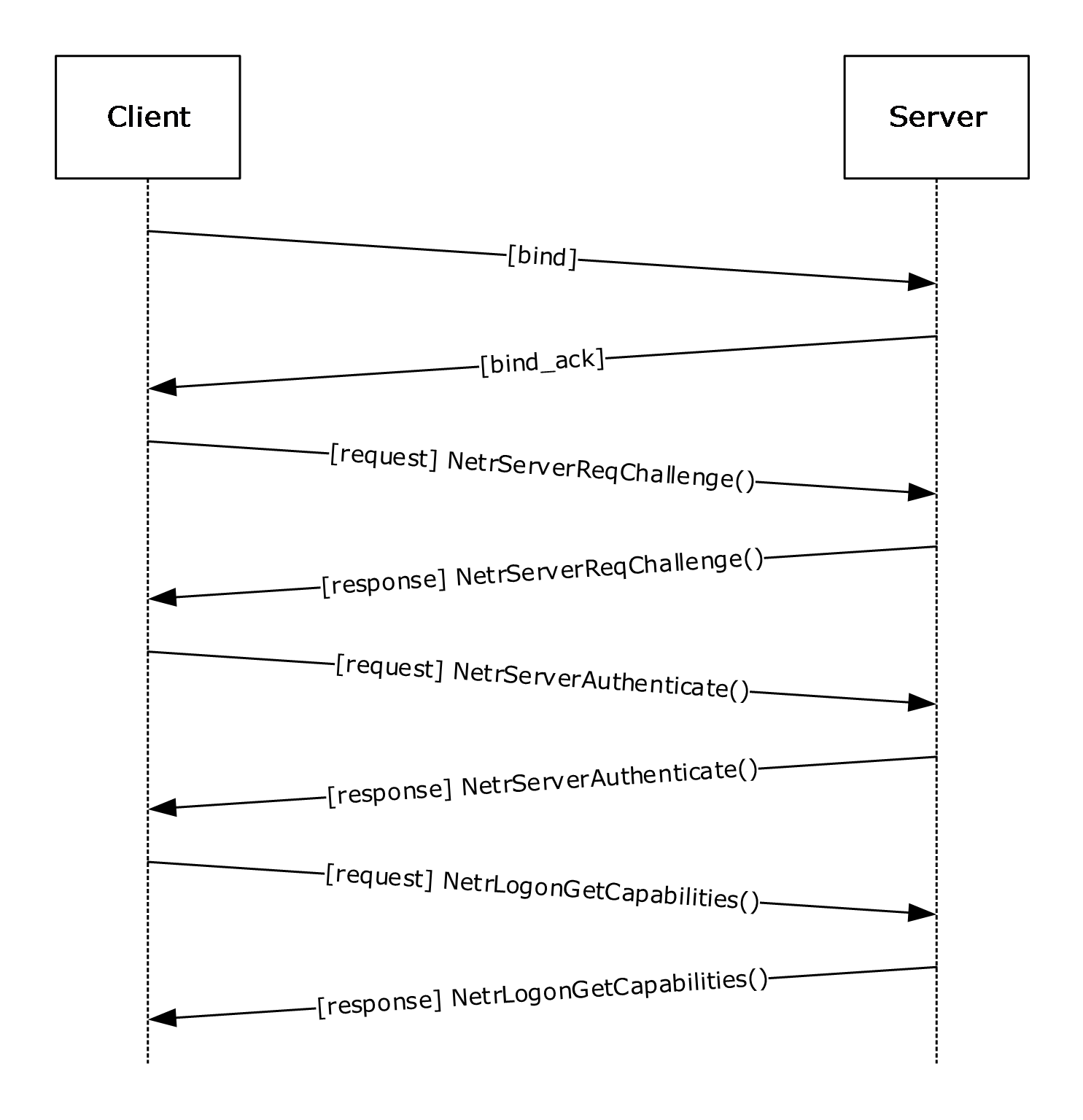 Figure 7: Session-key negotiationSession-key negotiation works as follows.The client binds to the remote Netlogon RPC endpoint on the server. The client then generates a nonce, called the client challenge, and sends the client challenge to the server as an input argument to the NetrServerReqChallenge method call.The server receives the client's NetrServerReqChallenge call. The server generates its own nonce, called the server challenge (SC). In its response to the client's NetrServerReqChallenge method call, the server sends the SC back to the client as an output argument to NetrServerReqChallenge. After the client has received the server's response, both computers have one another's challenge nonce (client challenge and server challenge (SC), respectively).The client computes a session key, as specified in section 3.1.4.3, Session-Key Computation. The client specifies an initial set of capabilities by providing an initial set of values in the NegotiateFlags.The client computes its client Netlogon credential by using client challenge as input to the credential computation algorithm, as specified in section 3.1.4.4.The client exchanges its client Netlogon credential with the server by passing it in the NetrServerAuthenticate, NetrServerAuthenticate2, or NetrServerAuthenticate3 call as the ClientCredential input argument. The selection of the particular method called by the client is specified in section 3.4.5.2.2.The server receives the NetrServerAuthenticate, NetrServerAuthenticate2, or NetrServerAuthenticate3 call and verifies the client Netlogon credential. It does this by computing a session key, as specified in section 3.1.4.3, duplicating the client Netlogon credential computation, using its stored copy of client challenge, and comparing the result of this recomputation with the client Netlogon credential that was just received from the client. If the comparison fails, the server MUST fail session-key negotiation without further processing of the following steps.The server computes its server Netlogon credential by using the server challenge as input to the credential computation algorithm, as specified in section 3.1.4.4. The server returns the server Netlogon credential as the ServerCredential output parameter of the NetrServerAuthenticate, NetrServerAuthenticate2, or NetrServerAuthenticate3 call. The client verifies the server Netlogon credential. It does this by recomputing the server Netlogon credential, using its stored copy of server challenge, and comparing the result of this recomputation with the server Netlogon credential passed back from the server. If the comparison fails, the client MUST fail session-key negotiation.Upon mutual verification, the client and server agree to use the computed session key for encrypting and/or signing further communications.The client calls the NetrLogonGetCapabilities method (section 3.4.5.2.10).The server SHOULD<69> return the negotiated flags for the current exchange.The client SHOULD<70> compare the received ServerCapabilities (section 3.5.4.4.10) with the negotiated NegotiateFlags (section 3.5.4.4.2), and if there is a difference, the session key negotiation is aborted.The client sets the ServerSessionInfo.LastAuthenticationTry (indexed by server name) to the current time.  This prevents authentication retries from occurring for 45 seconds, unless a new transport notification is received.In the first phase of session-key negotiation (NetrServerReqChallenge), the client and server exchange nonces. This allows both the client and the server to compute a session key by using the algorithm described in section 3.1.4.3. To provide mutual authentication, both the client and the server calculate a Netlogon credential based on their own nonce, using the computed session key, and exchange them in the second phase of session-key negotiation (NetrServerAuthenticate or NetrServerAuthenticate2 or NetrServerAuthenticate3). Because nonces are exchanged in the first phase, this allows each side to calculate the other party's Netlogon credential locally, and then compare it with the received one. If the locally computed credential matches the one supplied by the other party, this proves to the client and to the server that the respective party has access to the shared secret.For more information about the methods involved in session-key negotiation, see client and server details in sections 3.4 and 3.5.Netlogon Negotiable OptionsAs part of the session-key negotiation, the client and server use the NegotiateFlags parameter of NetrServerAuthenticate2 or NetrServerAuthenticate3 to negotiate support for the following options. The client offers an initial set of capabilities through the NegotiateFlags parameter to the server as input. The server then selects the capabilities acceptable to it. The capabilities that are supported by the server are combined with the capabilities supported by the client by performing a bit-wise AND; the result of the operation is returned to the client as output, as detailed in sections 3.5.4.4.2 and 3.5.4.4.3. The client MUST inspect the returned negotiation capabilities to determine whether server-selected capabilities are supported by the client, and that all of the capabilities required by the client are returned by the server. For example, a client could be configured outside the protocol to require strong-key support; if the server did not offer strong-key support, the client SHOULD reject the server.If NT4Emulator is set to TRUE and bit U has not been set in NegotiateFlags as input, then the server MUST return 0 for bits J, K, L, M, N, O, P, Q, R, S, T, U, V, W, X, and Y in the output of the NegotiateFlags parameter.The following options are negotiable between the client and the server as part of the session-key negotiation. An option is TRUE (or set) if its value is equal to 1.Where the negotiable options SHOULD<71> be defined as the following:All other bits MUST be set as specified in the NegotiateFlags description and MUST be ignored on receipt.Session-Key ComputationAlthough ClientChallenge and ServerChallenge are treated normally as byte arrays, ClientChallenge and ServerChallenge are treated as 64-bit integers in little-endian format to set the sum in the following pseudocode. The carry of the most-significant bit is ignored in the sum of the ClientChallenge and ServerChallenge.AES Session-KeyIf AES support is negotiated between the client and the server, the strong-key support flag is ignored and the session key is computed with the HMAC-SHA256 algorithm [RFC4634], as specified in the steps of pseudocode that follow. SHA256Reset, SHA256Input, SHA256FinalBits, and SHA256Result are predicates or functions specified in [RFC4634]. MD4 is specified in [RFC1320]. ComputeSessionKey(SharedSecret, ClientChallenge,                   ServerChallenge)     M4SS := MD4(UNICODE(SharedSecret))      CALL SHA256Reset(HashContext, M4SS, sizeof(M4SS));     CALL SHA256Input(HashContext, ClientChallenge, sizeof(ClientChallenge));     CALL SHA256FinalBits (HashContext, ServerChallenge, sizeof(ServerChallenge));     CALL SHA256Result(HashContext, SessionKey);     SET SessionKey to lower 16 bytes of the SessionKey;The key produced with AES support negotiated is 128 bits (16 bytes).Strong-key Session-KeyIf AES is not negotiated and strong-key support is one of the flags in the NegotiateFlags between the client and the server, the session key is computed with the MD5 message-digest algorithm [RFC1321], as specified in the steps of pseudocode that follow. MD5Init, MD5Update, and MD5Final are predicates or functions specified in [RFC1321]. HMAC_MD5 is a function specified in [RFC2104]. The md5Context variable is of type MD5_CTX, as specified in [RFC1321].SET zeroes to 4 bytes of 0ComputeSessionKey(SharedSecret, ClientChallenge,                  ServerChallenge)     M4SS := MD4(UNICODE(SharedSecret))     CALL MD5Init(md5context)     CALL MD5Update(md5context, zeroes, [4 bytes])     CALL MD5Update(md5context, ClientChallenge, [8 bytes])     CALL MD5Update(md5context, ServerChallenge, [8 bytes])     CALL MD5Final(md5context)     CALL HMAC_MD5(md5context.digest, md5context.digest length,                    M4SS, length of M4SS, output)     SET Session-Key to outputThe key produced with strong-key support negotiated is 128 bits (16 bytes).DES Session-KeyIf neither AES nor strong-key support is negotiated between the client and the server, the session key is computed by using the DES encryption algorithm in ECB mode, as specified in [FIPS81], as follows.ComputeSessionKey(SharedSecret, ClientChallenge,                   ServerChallenge)     M4SS := MD4(UNICODE(SharedSecret))     SET sum to ClientChallenge + ServerChallenge     SET k1 to lower 7 bytes of the M4SS     SET k2 to upper 7 bytes of the M4SS     CALL DES_ECB(sum, k1, &output1)     CALL DES_ECB(output1, k2, &output2)     SET Session-Key to output2The key produced without AES and strong-key support negotiated is 64 bits and is padded to 128 bits with zeros in the most-significant bits.Netlogon Credential ComputationWhen establishing a secure channel, the input is the client challenge when the Netlogon credential for the client is being computed, and the server challenge (SC) when the Netlogon credential for the server is being computed. For subsequent calls using authenticators, the input is the previously computed credential.Output contains the computed 64-bit Netlogon credential.AES CredentialIf AES support is negotiated between the client and the server, the Netlogon credentials are computed using the AES-128 encryption algorithm in 8-bit CFB mode with a zero initialization vector.ComputeNetlogonCredential(Input, Sk,              Output)      SET IV = 0      CALL AesEncrypt(Input, Sk, IV, Output)AesEncrypt is the AES-128 encryption algorithm in 8-bit CFB mode with a zero initialization vector [FIPS197].DES CredentialThe session key is computed as follows.InitLMKey(KeyIn, KeyOut)      KeyOut[0] = KeyIn[0] >> 0x01;      KeyOut[1] = ((KeyIn[0]&0x01)<<6) | (KeyIn[1]>>2);      KeyOut[2] = ((KeyIn[1]&0x03)<<5) | (KeyIn[2]>>3);      KeyOut[3] = ((KeyIn[2]&0x07)<<4) | (KeyIn[3]>>4);      KeyOut[4] = ((KeyIn[3]&0x0F)<<3) | (KeyIn[4]>>5);      KeyOut[5] = ((KeyIn[4]&0x1F)<<2) | (KeyIn[5]>>6);      KeyOut[6] = ((KeyIn[5]&0x3F)<<1) | (KeyIn[6]>>7);      KeyOut[7] = KeyIn[6] & 0x7F;for( int i=0; i<8; i++ ){      KeyOut[i] = (KeyOut[i] << 1) & 0xfe;    }Assume bytes(s, e, l) returns bytes from s to e of the byte array l. After a session key is computed, a Netlogon credential is computed. If AES support is not negotiated between the client and the server, the Netlogon credentials are computed using DES:ComputeNetlogonCredential(Input, Sk,              Output)      SET k1 to bytes(0, 6, Sk)      CALL InitLMKey(k1, k3)      SET k2 to bytes(7, 13, Sk)      CALL InitLMKey(k2, k4)      CALL DES_ECB(Input, k3, &output1)      CALL DES_ECB(output1, k4, &output2)      SET Output to output2DES_ECB is the DES encryption algorithm in ECB mode ([FIPS81] and [FIPS46-2]).Netlogon Authenticator Computation and VerificationAll methods that require a secure channel, except NetrLogonSamLogonEx, will use Netlogon authenticators. If the Netlogon RPC call is using Netlogon authenticators, the following steps are used to calculate the authenticator:Each time a client sends a new request, it records the current time stamp (expressed as the number of seconds since 00:00:00 on January 1, 1970 (UTC)) in the TimeStamp field of the NETLOGON_AUTHENTICATOR structure, as specified in section 2.2.1.1.5. The client also adds the value of this time stamp to the stored Netlogon client credential and encrypts the result with the session key, using the Netlogon credential computation algorithm described in section 3.1.4.4. The result of this computation is stored in the Credential field of the NETLOGON_AUTHENTICATOR structure and is then sent to the server.SET TimeNow = current time;SET ClientAuthenticator.Timestamp = TimeNow; SET ClientStoredCredential = ClientStoredCredential + TimeNow;CALL ComputeNetlogonCredential(ClientStoredCredential,              Session-Key, ClientAuthenticator.Credential);When the server receives a request, the server confirms the validity of the Netlogon authenticator that it received with the request. Validation is achieved by adding the time stamp transmitted in the received Netlogon authenticator to the server's stored copy of the Netlogon credential, and by encrypting the result with the session key, using the algorithm specified in section 3.1.4.4. The server then compares the Netlogon credential that it just calculated with the Netlogon credential transmitted in the received Netlogon authenticator. If the Netlogon credentials do not match, the operation fails, and an error indicating that access is denied is returned to the client.If the Netlogon credentials match, the server increments the Netlogon credential in the Netlogon authenticator by one, performs the computation described in section 3.1.4.4, Netlogon Credential Computation, and stores the new Netlogon credential. The server returns a Netlogon authenticator that contains the new Netlogon credential to the client.SET ServerStoredCredential = ServerStoredCredential +              ClientAuthenticator.Timestamp;CALL ComputeNetlogonCredential(ServerStoredCredential,              Session-Key, TempCredential);IF TempCredential != ClientAuthenticator.Credential   THEN return access denied errorSET ServerStoredCredential = ServerStoredCredential + 1;CALL ComputeNetlogonCredential(ServerStoredCredential,              Session-Key, ServerAuthenticator.Credential);The client validates the returned Netlogon authenticator by incrementing its stored Netlogon credential by one, encrypting the result with the session key using the algorithm described in section 3.1.4.4, and comparing the results. If this is successful, the client stores the Netlogon credential part of the Netlogon authenticator as the new Netlogon credential. If the validation failed, the client SHOULD re-establish its secure channel with the domain controller.SET ClientStoredCredential = ClientStoredCredential + 1;CALL ComputeNetlogonCredential(ClientStoredCredential,              Session-Key, TempCredential);IF TempCredential != ServerAuthenticator.Credential   THEN return abortIn each of the addition operations previously performed, the least-significant 4 bytes of the credential are added with the 4-byte time stamp value (or the constant 1), and overflow is ignored. This leaves the most-significant 4 bytes of the credential unmodified.Calling Methods Requiring Session-Key EstablishmentTo call the methods in the following set, the client and the server MUST have performed session-key negotiation. If negotiation has not been completed prior to the time of a call, negotiation MUST be initiated and completed before making the call. Each method that requires a secure channel is described in section 3.5, with the errors specified. For descriptions of the following methods, see section 3.5.NetrGetForestTrustInformationNetrLogonGetCapabilitiesNetrLogonSamLogonNetrLogonSamLogonExNetrLogonSamLogonWithFlagsNetrLogonSamLogoffNetrLogonSendToSamNetrServerPasswordGetNetrServerPasswordSetNetrServerPasswordSet2NetrServerGetTrustInfoNetrServerTrustPasswordsGetNetrLogonGetDomainInfoNetrDatabaseDeltasNetrDatabaseSync2NetrDatabaseSyncNetrDatabaseRedoNetrAccountDeltasNetrAccountSyncNetrLogonDummyRoutine1The client follows this sequence of steps.The client binds to the RPC server.<77>The client and server SHOULD<78> utilize a secure bind. If a secure bind is used, the client instructs the RPC runtime to use the Netlogon SSP ([MS-RPCE] section 2.2.1.1.7) for  privacy/integrity of the RPC messages. If the SealSecureChannel setting is TRUE, the client requests the Privacy authentication level from the RPC runtime. If the SealSecureChannel setting is FALSE, then the authentication level requested is Integrity.If the call to be made uses Netlogon authenticators, the client MUST compute the Netlogon authenticator to be passed as a parameter to the RPC method, as specified in section 3.1.4.5. The client calls the method on the server. If the RPC server denies access, the client SHOULD attempt to re-establish the session key with the target server if the difference between the current time and value of ServerSessionInfo.LastAuthenticationTry (indexed by the name of the target server) is greater than 45 seconds.The server MUST verify the authenticator, if used, and compute the return authenticator, as specified in section 3.1.4.5.The client MUST validate the returned authenticator, if used.The client MAY unbind from the server, but it SHOULD<79> reuse the binding for multiple RPC calls.Calling Methods Not Requiring Session-Key EstablishmentThe client follows this sequence of steps:The client SHOULD bind to the RPC server using the named pipe "\PIPE\NETLOGON", or MAY bind to the RPC server over TCP/IP.Note  The TCP/IP channel cannot support impersonation for access control, and is therefore unusable. The server will ignore any calls made via this channel.The client MUST call the method on the server.The client SHOULD unbind from the server, or it MAY reuse the binding for multiple RPC calls.Determining If the Implementation Is Running on a Domain ControllerThe implementation determines whether it is running on a domain controller by querying the current server configuration by calling the abstract interface ServerGetInfo specified in [MS-DTYP] section 2.6, specifying a level of 101. The resulting bufptr contains a SERVER_INFO_101 structure, as specified in [MS-DTYP] section 2.3.12. The determination is TRUE if sv101_version_type contains SV_TYPE_DOMAIN_CTRL or SV_TYPE_DOMAIN BAKCTRL. If sv101_version_type does not contain either of these values, the determination is FALSE.Determining if a Request is for the Current DomainIf the server is running on a domain controller (DC), the server determines if a request is for its domain by comparing the domain the request was intended for and the domain-name ADM element.Client Domain Controller LocationThe client MUST attempt to locate a domain controller (DC) of a given domain. A client locally invokes processing rules specified in DsrGetDCName (section 3.5.4.3.3) with the method parameters set as follows:Set the ComputerName parameter to NULL.Set the DomainName parameter to the domain name.Set the DomainGuid parameter to NULL.Set the SiteGuid parameter to NULL.Set the Flags parameter to a bitwise OR of the bits L and R that are specified in DsrGetDcNameEx2 (section 3.5.4.3.1).If DsrGetDCName returns with no errors, the DomainControllerName field of the returned DomainControllerInfo structure will contain the DC name.Timer EventsNo protocol timer events are required on the client beyond the timers required in the underlying RPC transport.Other Local EventsNo additional local events are used on the client beyond the events maintained in the underlying RPC transport and Group Policy notification.The Netlogon client and server register a local change notification callback with the Group Policy: Security Protocol Extension Client [MS-GPSB]. The client SHOULD<80> send Netlogon a PolicyChange event when the policy is changed.Pass-Through Authentication DetailsNetlogon has various roles, one of which is to securely transport data for authentication packages between the client and the server. Abstract Data ModelNone.TimersNone.InitializationUsing Netlogon for pass-through authentication requires a session key to have already been negotiated, as specified in section 3.1.4.1. Message Processing Events and Sequencing RulesNetlogon is used to securely transport data for authentication packages between the client and the server. This is accomplished by packages calling the NetrLogonSamLogon or NetrLogonSamLogonEx methods. Netlogon takes the data specified in the input parameters by the authentication package on the client and sends it unexamined over the secure channel to the server. The server delivers the data to the target authentication package.Generic Pass-ThroughWhen using the NetrLogonSamLogon method, as specified in section 3.5.4.5.3, or the NetrLogonSamLogonEx method, as specified in section 3.5.4.5.1, for generic pass-through, the following requirements MUST be met:The LogonLevel parameter is 4 (NetlogonGenericInformation).The ValidationLevel parameter is 5 (NetlogonValidationGenericInfo2).The LogonInformation parameter is NETLOGON_GENERIC_INFO. NETLOGON_GENERIC_INFO.PackageName is "Kerberos" ([MS-APDS] section 3.2.5.1) or "WDigest" ([MS-APDS] section 3.3.5.1).Protocols that use Netlogon for generic pass-through will also include opaque Binary Large Objects (BLOBs) that comprise their respective message data. These BLOBs are passed in the LogonData field of the NETLOGON_GENERIC_INFO structure, with the size of the data specified in the DataLength field. The BLOB is passed from one system's Netlogon component to the other system's component over the wire. Netlogon will then pass the opaque BLOB to the security package specified in the PackageName field.The NETLOGON_LOGON_IDENTITY_INFO structure (as specified in section 2.2.1.4.15) inside the NETLOGON_GENERIC_INFO structure (as specified in section 2.2.1.4.2) MUST:Contain the LogonDomainName.Ensure that the rest of the NETLOGON_LOGON_IDENTITY_INFO fields are zeroed out.The response is sent by the domain controller via the ValidationInformation parameter, which points to a pointer to the NETLOGON_VALIDATION_GENERIC_INFO2 structure.See [MS-APDS] for a specification of how NTLM, Kerberos, and Digest authentication packages use the Netlogon secure channel.Timer EventsNo protocol timer events are required on the client beyond the timers required in the underlying RPC transport.Other Local EventsNo additional local events are used on the client beyond the events maintained in the underlying RPC transport.Netlogon as a Security Support ProviderIn addition to other functionality, Netlogon also serves as a limited private SSP<81> for use by Netlogon and RPC ([MS-RPCE] section 2.2.1.1.7) when encrypting and signing data during communication.<82> Central to this capability is the use of the session key, as specified in section 3.1. This section specifies the behavior of the security provider role for both client and server.Netlogon implements a service that allows the RPC runtime to perform a security context negotiation between the client and the server and to use per-message calls to protect the data being passed over the network. For Netlogon to be able to perform this functionality, a session keyMUST have been established between the client and the server as described in section 3.1. Netlogon registers with the RPC runtime as a security provider with the auth_type value (as specified in [MS-RPCE] section 2.2.2.11) of 0x44.When serving as its own generic SSP, Netlogon always provides the following service features:Integrity: Signed messages are constructed so that they cannot be tampered with while in transit. The generation and receipt of the Netlogon Signature token will always provide integrity protection for the messages.Sequence Detect: Signed messages are constructed such that out-of-order sequences can be detected. The generation and receipt of the Netlogon Signature token will always detect out-of-sequence messages.Abstract Data ModelThis section describes a conceptual model of possible data organization that an implementation maintains to participate in this protocol. The described organization is provided to facilitate the explanation of how the protocol behaves. This document does not mandate that implementations adhere to this model as long as their external behavior is consistent with that described in this document.Netlogon serves as a security provider for its own RPC connections. As such, it provides the following service: Confidentiality.For protocol features, once a session key has been established through the session-key negotiation, Netlogon relies upon the RPC runtime to invoke the per-message functions. The following define the services provided by the Netlogon security support provider (SSP).Note  The following defined variables are logical, abstract parameters that an implementation is required to maintain and expose to provide the proper level of service. How these variables are maintained and exposed is determined by the implementation.Confidentiality:  A Boolean setting that indicates that the caller is requiring encryption of messages so that they cannot be read while in transit. Requesting this service results in Netlogon encrypting the message. For more information, see sections 3.1.4.2 and 3.1.4.3.As per [MS-RPCE] section 2.2.2.11, the auth_level field of the sec_trailer structure determines the authentication level used. Netlogon only supports RPC_C_AUTHN_LEVEL_PKT_INTEGRITY and RPC_C_AUTHN_LEVEL_PKT_PRIVACY. A value of RPC_C_AUTHN_LEVEL_PKT_INTEGRITY implies that Integrity is provided by the Netlogon SSP, and a value of RPC_C_AUTHN_LEVEL_PKT_PRIVACY implies that Confidentiality is provided by the Netlogon SSP. Sequence detection is always provided.The Netlogon SSP maintains the following set of data for each session:ClientSequenceNumber: A 64-bit integer value used for detecting out-of-order messages on the client side.ServerSequenceNumber: A 64-bit integer value used for detecting out-of-order messages on the server side.Session-Key: See section 3.1.4.3 for Session-Key computation details.NegotiateFlags: See section 3.1.1 for NegotiateFlags details.MessageBlockSize: An integer that indicates the minimum size of messages for encryption. This value MUST be 1.TimersNone.InitializationEstablishing a Netlogon security context requires a session key to have already been negotiated, as described in section 3.1.4.1.Message Processing Events and Sequencing RulesNetlogon uses two types of tokens when functioning as an SSP: NL_AUTH_MESSAGE and NL_AUTH_SIGNATURE.The NL_AUTH_MESSAGE TokenThe NL_AUTH_MESSAGE token contains information that is part of the first message in an authenticated transaction between a client and a server. It contains a message type, flags, and naming information. For the exact format, see section 2.2.1.3.1.The NL_AUTH_MESSAGE token is part of the RPC PDU AUTH trailer structure as specified in [MS-RPCE] section 2.2.2.11.The client generates an initial token and sends it to the server. The server receives the token, processes it, and passes back a return token to the client.The exchange of this message requires a session key to have been negotiated as described in section 3.1. Upon successful exchange of tokens, the application can start using per-message calls to protect the data being passed over the network.Generating an Initial NL_AUTH_MESSAGE TokenThe client generates a NL_AUTH_MESSAGE token to initiate authentication to a server. The MessageType field of this token MUST be set to zero to indicate that this is a Negotiate message type. The client MUST provide at least one domain name and one computer name in the token by providing the Flags bit and the corresponding text buffer. The Flags field is a bitwise OR of the values described under the Flags field of the NL_AUTH_MESSAGE token in section 2.2.1.3.1. This value represents the names available in the token. The Buffer field is then composed by concatenating the strings of the names indicated by the Flags value. The compressed UTF-8 strings are generated, as specified in [RFC1035] section 4.1.4.The following is an example token on the wire.00 00 00 00 17 00 00 00 4E 54 44 45 56 00 4E 41     ........NTDEV.NA53 4B 4F 00 05 6E 74 64 65 76 04 63 6F 72 70 09     SKO..ntdev.corp.6D 69 63 72 6F 73 6F 66 74 03 63 6F 6D 00 05 4E     microsoft.com..N41 53 4B 4F 00                                      ASKO.Receiving an Initial NL_AUTH_MESSAGE TokenWhen the server receives the initial NL_AUTH_MESSAGE token, the server will check the token type and extract the client names using the Flags values and corresponding text buffer passed. The server MUST return SEC_E_INVALID_TOKEN (0x80090308), indicating that an invalid token has been received, when any of the following are true:The MessageType is not set to 0x00000000.A flag for a particular name type is present and the corresponding text buffer cannot be extracted from the Buffer.The token does not contain at least one domain name and one computer name.The server initializes ServerSequenceNumber to 0. This sequence number is used to detect out-of-order messages.Generating a Return NL_AUTH_MESSAGE TokenUpon successful verification and extraction of data from the initial token, the server verifies that a successful session-key negotiation has occurred by the presence of the Session-Key data item for the client. If no negotiation has occurred, the server MUST return SEC_E_INVALID_TOKEN (0x80090308) indicating that an invalid token has been received.The server generates a return NL_AUTH_MESSAGE (section 2.2.1.3.1) token. The MessageType MUST be set to 1 to indicate that this is a Negotiate response message type, the Flags field SHOULD be set to zero, the Buffer field SHOULD contain a NULL character, and the NL_AUTH_MESSAGE token MUST be padded to 12 bytes in length.The return NL_AUTH_MESSAGE token is then sent back to the client along with any additional application-specific data.Receiving a Return NL_AUTH_MESSAGE TokenWhen the client receives the return token, it verifies that: the NL_AUTH_MESSAGE token is at least 12 bytes in length, andthe MessageType is set to 1.If either of these conditions are not true, the client MUST return SEC_E_INVALID_TOKEN (0x80090308) indicating that an invalid token has been received.Otherwise, the client initializes ClientSequenceNumber to 0, which is used to detect out-of-order messages.The Netlogon Signature TokenThe Netlogon Signature token contains information that MUST be part of each protected message. It contains a signature algorithm identifier, encryption algorithm identifier, confounder, flags, sequence number, and checksum (see section 2.2.1.3.2 for the exact format). When data is protected/signed, a Netlogon Signature token is generated that describes the algorithms used and contains the checksum of the data to be sent. When data is received and is unprotected/verified, the Netlogon Signature token is used.Generating a Client Netlogon Signature TokenIf AES is negotiated, a client generates an NL_AUTH_SHA2_SIGNATURE token that contains an HMAC-SHA256 checksum [RFC4634], a sequence number, and a Confounder (if confidentiality has been requested) to send data protected on the wire. The data is encrypted using the AES algorithm. If AES is not negotiated, a client generates a Netlogon Signature token that contains an HMAC-MD5 checksum ([RFC2104]), a sequence number, and a Confounder (if confidentiality has been requested) to send data protected on the wire. The data is encrypted using the negotiated encryption algorithm. Note that in the algorithm that follows, the term Confidentiality is used as defined in section 3.3.1. The following steps are performed to generate the client Netlogon Signature tokens and to encrypt the data if requested.If AES is negotiated:The SignatureAlgorithm first byte MUST be set to 0x13, and the second byte MUST be set to 0x00.If the Confidentiality option (section 3.3.1) is requested from the application, then the SealAlgorithm first byte MUST be set to 0x1A, the second byte MUST be set to 0x00, and the Confounder MUST be filled with cryptographically random data.If the Confidentiality option (section 3.3.1) is not requested, then the SealAlgorithm MUST be filled with two bytes of 0xff and the Confounder is not included in the token.If AES is not negotiated:The SignatureAlgorithm first byte MUST be set to 0x77, and the second byte MUST be set to 0x00.If the Confidentiality option (section 3.3.1) is requested from the application, then the SealAlgorithm first byte MUST be set to 0x7A, the second byte MUST be set to 0x00, and the Confounder MUST be filled with cryptographically random data.If the Confidentiality option is not requested, then the SealAlgorithm MUST be filled with two bytes of value 0xff and the Confounder is not included in the token.The Pad MUST be filled with 0xff bytes.The Flags MUST be filled with 0x00 bytes.The SequenceNumber MUST be computed using the following algorithm. Assume byte(n, l) returns byte n of the 32-bit number l.  The n parameter is limited to 0..3.  The least significant byte is 0, the most significant byte is 3.SET CopySeqNumber[0] to byte(3, ClientSequenceNumber.LowPart)SET CopySeqNumber[1] to byte(2, ClientSequenceNumber.LowPart)SET CopySeqNumber[2] to byte(1, ClientSequenceNumber.LowPart)SET CopySeqNumber[3] to byte(0, ClientSequenceNumber.LowPart)SET CopySeqNumber[4] to byte(3, ClientSequenceNumber.HighPart)SET CopySeqNumber[5] to byte(2, ClientSequenceNumber.HighPart)SET CopySeqNumber[6] to byte(1, ClientSequenceNumber.HighPart)SET CopySeqNumber[7] to byte(0, ClientSequenceNumber.HighPart)Set CopySeqNumber[4] to CopySeqNumber[4] OR 0x80The ClientSequenceNumber MUST be incremented by 1.If AES is negotiated, then a signature MUST be computed using the following algorithm:CALL SHA256Reset(&HashContext, Sk, sizeof(Sk));CALL SHA256Input(HashContext, NL_AUTH_SHA2_SIGNATURE, [8 bytes]);IF Confidentiality requestedCALL SHA256Input(HashContext, Confounder, [8 bytes]);CALL SHA256FinalBits(HashContext, Message, size of Message;CALL SHA256Result(HashContext, output);SET Signature to outputNote: In the first call to SHA256Input, only the first 8-bytes of the NL_AUTH_SHA2_SIGNATURE structure are used.Else, a signature MUST be computed using the following algorithm:SET zeroes to 4 bytes of 0CALL MD5Init(md5context)CALL MD5Update(md5context, zeroes, [4 bytes])CALL MD5Update(md5context, NL_AUTH_SIGNATURE, [8 bytes])IF Confidentiality requested     CALL MD5Update(md5context, Confounder, [8 bytes])CALL MD5Update(md5context, Message, size of Message)CALL MD5Final(md5context)CALL HMAC_MD5(md5context.digest, md5context.digest length,               Session-Key, size of Session Key, output)SET Signature to outputNote: In the second call to MD5Update, only the first 8-bytes       of the NL_AUTH_SIGNATURE structure are used.After the signature is computed, the signature MUST be truncated, with only the first 8 bytes being copied into the Checksum field of NL_AUTH_SIGNATURE.If the Confidentiality option is requested, the Confounder field and the data MUST be encrypted, in that order, using the same encryption algorithm. If AES is negotiated, then the server MUST use AES-128 for encryption. The server MUST derive the AES key using the following algorithm:FOR (I=0; I < Key Length; I++)EncryptionKey[I] = SessionKey[I] XOR 0xf0The server MUST encrypt the Confounder field using the initialization vector constructed by concatenating the sequence number with itself twice (thus getting 16 bytes of data). For encrypting the data, the initialization vector MUST be constructed using the last block of the encrypted Confounder field.Else, the server MUST use RC4 for encryption. The server MUST derive the RC4 key using the following algorithm:SET zeroes to 4 bytes of 0FOR (I=0; I < Key Length; I++)     XorKey [I] = SessionKey[I] XOR 0xf0CALL hmac_md5(zeroes, [4 bytes], XorKey, size of XorKey, TmpData)CALL hmac_md5(CopySeqNumber, size of CopySeqNumber, TmpData,               size of TmpData, EncryptionKey)The hmac_md5 function is defined in the Appendix of [RFC2104]. The server MUST use this key to initialize RC4 and encrypt the Confounder field and then the data. The server MUST initialize RC4 only once, before encrypting the Confounder field.The SequenceNumber MUST be encrypted. If AES is negotiated, then the AES-128 algorithm MUST be used, using the SessionKey with an initialization vector constructed by concatenating the first 8 bytes of the checksum with itself twice (thus getting 16 bytes of data), otherwise the RC4 algorithm MUST be used.The RC4 key MUST be derived as follows:SET zeroes to 4 bytes of 0CALL hmac_md5(zeroes, [4 bytes], SessionKey, size of SessionKey, TmpData)CALL hmac_md5(Checksum, size of Checksum, TmpData, size of TmpData,               EncryptionKey)The NetLogon Signature token MUST then be sent to the server along with the data.Receiving a Client Netlogon Signature TokenWhen a server receives encrypted data, it verifies the Netlogon Signature token. If AES is negotiated, a server receives an NL_AUTH_SHA2_SIGNATURE structure, otherwise it receives an NL_AUTH_SIGNATURE structure. The following steps are performed to verify the data  and to decrypt with AES if negotiated, otherwise RC4 if required:The SignatureAlgorithm bytes MUST be verified to ensure:If AES is negotiated, the first byte is set to 0x13; otherwise the first byte is set to 0x77.The second byte is set to 0x00.If either of these two is incorrect, an SEC_E_MESSAGE_ALTERED (0x8009030F) MUST be returned.If the Confidentiality option is requested from the application, then the SealAlgorithm MUST be verified to ensure that if AES is negotiated, the first byte is set to 0x1A; otherwise the first byte is set to 0x7A. The second byte is set to 0x00.If the Confidentiality option is not requested, then the SealAlgorithm MUST be verified to contain all 0xff bytes.If either of these two is incorrect, an SEC_E_MESSAGE_ALTERED (0x8009030F) MUST be returned.The Pad MUST be verified to contain all 0xff bytes and SEC_E_MESSAGE_ALTERED (0x8009030F) MUST be returned otherwise.The Flags data SHOULD be<83> disregarded.The SequenceNumber MUST be decrypted. If AES is negotiated, then the AES-128 algorithm MUST be used with Session Key and an initialization vector constructed by concatenating the checksum with itself (thus getting 16 bytes of data). Otherwise, the RC4 algorithm MUST be used. The RC4 key MUST be derived as follows:SET zeroes to 4 bytes of 0CALL hmac_md5(zeroes, [4 bytes], SessionKey, size of SessionKey, TmpData)CALL hmac_md5(Checksum, size of Checksum, TmpData, size of TmpData,               DecryptionKey)A local copy of SequenceNumber MUST be computed using the following algorithm.Assume byte(n, l) returns byte n of the 32-bit number l.  The n parameter is limited to 0..3.  The least significant byte is 0,the most significant byte is 3.SET CopySeqNumber[0] to byte(3, ServerSequenceNumber.LowPart)SET CopySeqNumber[1] to byte(2, ServerSequenceNumber.LowPart)SET CopySeqNumber[2] to byte(1, ServerSequenceNumber.LowPart)SET CopySeqNumber[3] to byte(0, ServerSequenceNumber.LowPart)SET CopySeqNumber[4] to byte(3, ServerSequenceNumber.HighPart)SET CopySeqNumber[5] to byte(2, ServerSequenceNumber.HighPart)SET CopySeqNumber[6] to byte(1, ServerSequenceNumber.HighPart)SET CopySeqNumber[7] to byte(0, ServerSequenceNumber.HighPart)Set CopySeqNumber[4] to CopySeqNumber[4] OR 0x80The SequenceNumber MUST be compared to CopySeqNumber. If these two do not match, SEC_E_OUT_OF_SEQUENCE MUST be returned.ServerSequenceNumber MUST be incremented.If the Confidentiality option is requested, the Confounder and the data MUST be decrypted using RC4.If the Confidentiality option is requested, the Confounder and the data MUST be decrypted. The AES key used MUST be derived using the following algorithm:FOR (I=0; I < Key Length; I++)EncryptionKey [I] = SessionKey[I] XOR 0xf0 If AES is negotiated, decrypt using an initialization vector constructed by concatenating twice the sequence number (thus getting 16 bytes of data).The RC4 key used MUST be derived using the following algorithm:SET zeroes to 4 bytes of 0FOR (I=0; I < Key Length; I++)     XorKey [I] = SessionKey[I] XOR 0xf0CALL hmac_md5(zeroes, [4 bytes], XorKey, size of XorKey, TmpData)CALL hmac_md5(CopySeqNumber, size of CopySeqNumber, TmpData,               size of TmpData, EncryptionKey)The hmac_md5 function is specified in [RFC2104].If AES is negotiated, then a signature MUST be computed using the following algorithm:CALL SHA256Reset(&HashContext, Sk, sizeof(Sk));CALL SHA256Input(HashContext, NL_AUTH_SHA2_SIGNATURE, [8 bytes]);IF Confidentiality requestedCALL SHA256Input(HashContext, Confounder, [8 bytes]);CALL SHA256FinalBits(HashContext, Message, size of Message);CALL SHA256Result(HashContext, output);SET Signature to outputNote: In the first call to SHA256Input only the first 8-bytes of the NL_AUTH_SHA2_SIGNATURE structure are used.Else a signature MUST be computed using the following algorithm:SET zeroes to 4 bytes of 0CALL MD5Init(md5context)CALL MD5Update(md5context, zeroes, [4 bytes])CALL MD5Update(md5context, NL_AUTH_SIGNATURE, [8 bytes])IF Confidentiality requestedCALL MD5Update(md5context, Confounder, [8 bytes])CALL MD5Update(md5context, Message, size of Message)CALL MD5Final(md5context)CALL HMAC_MD5(md5context.digest, md5context.digest length,              Session Key, size of Session Key, output)SET Signature to outputNote: In the second call to MD5Update only the first 8-bytes of the NL_AUTH_SIGNATURE structure are used.The first 8 bytes of the computed signature MUST be compared to the checksum. If these two do not match, the SEC_E_MESSAGE_ALTERED (0x8009030F) MUST be returned, indicating that the message was altered. Generating a Server Netlogon Signature TokenIf AES is negotiated, a server generates an NL_AUTH_SHA2_SIGNATURE token that contains an HMAC-SHA256 checksum [RFC4634], a sequence number, and a Confounder (if confidentiality has been requested) to send data protected on the wire. The data is encrypted using the AES algorithm. If AES is not negotiated, a client generates a Netlogon Signature token that contains an HMAC-MD5 checksum ([RFC2104]), a sequence number, and a Confounder (if confidentiality has been requested) to send data protected on the wire. The data is encrypted using the negotiated encryption algorithm. Note that in the algorithm that follows, the term Confidentiality is used as defined in section 3.3.1. The following steps are performed to generate the server Netlogon Signature tokens and to encrypt the data if requested.1-4. Same as steps 1-4 in section 3.3.4.2.1.5. The SequenceNumber MUST be computed using the following algorithm:Assume byte(n, l) returns byte n of the 32-bit number l.  The n parameter is limited to 0..3.  The least significant byte is 0, the most significant byte is 3.SET CopySeqNumber[0] to byte(3, ServerSequenceNumber.LowPart)SET CopySeqNumber[1] to byte(2, ServerSequenceNumber.LowPart)SET CopySeqNumber[2] to byte(1, ServerSequenceNumber.LowPart)SET CopySeqNumber[3] to byte(0, ServerSequenceNumber.LowPart)SET CopySeqNumber[4] to byte(3, ServerSequenceNumber.HighPart)SET CopySeqNumber[5] to byte(2, ServerSequenceNumber.HighPart)SET CopySeqNumber[6] to byte(1, ServerSequenceNumber.HighPart)SET CopySeqNumber[7] to byte(0, ServerSequenceNumber.HighPart)6. The ServerSequenceNumber MUST be incremented by one. The Netlogon Signature token MUST then be sent to the client along with the data.7-9. Same as steps 7-9 in section 3.3.4.2.1.Receiving a Server Netlogon Signature TokenWhen a client receives encrypted data, it verifies the Netlogon Signature token. If AES is negotiated, a client receives an NL_AUTH_SHA2_SIGNATURE structure, otherwise it receives an NL_AUTH_SIGNATURE structure. The following steps are performed to verify the data and to decrypt with AES if negotiated, otherwise RC4 MUST be used if required.1-5. Same as steps 1-5 in section 3.3.4.2.2.6. A local copy of SequenceNumber MUST be computed using the following algorithm.Assume byte(n, l) returns byte n of the 32-bit number l.  The n parameter is limited to 0..3.  The least significant byte is 0,the most significant byte is 3.SET CopySeqNumber[0] to byte(3, ClientSequenceNumber.LowPart)SET CopySeqNumber[1] to byte(2, ClientSequenceNumber.LowPart)SET CopySeqNumber[2] to byte(1, ClientSequenceNumber.LowPart)SET CopySeqNumber[3] to byte(0, ClientSequenceNumber.LowPart)SET CopySeqNumber[4] to byte(3, ClientSequenceNumber.HighPart)SET CopySeqNumber[5] to byte(2, ClientSequenceNumber.HighPart)SET CopySeqNumber[6] to byte(1, ClientSequenceNumber.HighPart)SET CopySeqNumber[7] to byte(0, ClientSequenceNumber.HighPart)7. Same as step 7 in section 3.3.4.2.2.8. ClientSequenceNumber MUST be incremented.9-11. Same as steps 9-11 in section 3.3.4.2.2.Timer EventsNone.Other Local EventsNone.Netlogon Client DetailsThe following sections specify data and state maintained by the Netlogon RPC client. They include details of calling Netlogon RPC methods on the client side of the client/server communication. A client in this context can be a domain member (member machine), a member server, or a DC. The provided data is to facilitate the explanation of how the protocol behaves. This section does not mandate that implementations adhere to this model as long as their external behavior is consistent with that described in this document.<84>Abstract Data ModelThis section describes a conceptual model of possible data organization that an implementation maintains to participate in this protocol. The described organization is provided to facilitate the explanation of how the protocol behaves. This document does not mandate that implementations adhere to this model as long as their external behavior is consistent with that described in this document.The Netlogon Protocol client maintains the following variables in addition to the ones described in section 3.1, Netlogon Common Details, which are part of the abstract state.ClientCapabilities: A 32-bit set of flags defined in section 3.1.4.2 that identify the client's supported options.domain-name (Public): For client machines, the NetBIOS name of the domain to which the machine has been joined. This ADM element is shared with DomainName.NetBIOS ([MS-WKST] section 3.2.1.6). For domain controllers, the domain name to which the domain controller has a direct trust.The Netlogon client variables that are registry keys are as follows:RejectMD5Servers: A Boolean variable that indicates whether the client SHOULD<85> reject servers that are using MD5 encryption.RequireSignOrSeal: Indicates whether the client SHOULD<86> continue session-key negotiation when the server did not specify support for Secure RPC as described in the negotiable option Y of section 3.1.4.2. RequireStrongKey: A Boolean variable that indicates whether the client SHOULD<87><88> negotiate the use of a strong key during secure channel creation as described by the negotiable option O of section 3.1.4.2.These registry keys and values MUST be exposed at a specified registry path via the Windows Remote Registry Protocol [MS-RRP]. For each abstract data model (ADM) element that is loaded from the registry, there is one instance that is shared between the Windows Remote Registry Protocol and the protocol(s) that uses the ADM element. Any changes made to the RejectMD5Servers registry key will not be reflected in the ADM elements until the Netlogon server is stopped and restarted. Any changes made to the RequireStrongKey and RequireSignOrSeal registry keys are reflected in the ADM elements when a PolicyChange event is received (section 3.1.6).When a secure channel is established, the client maintains:ServerSessionInfo: A table indexed by PrimaryName with the following members:PrimaryName: The PrimaryName (section 3.5.4.4.1) used by the client during session-key negotiations (section 3.1.4.1).ClientSequenceNumber: See section 3.3.1 for ClientSequenceNumber details.ServerSequenceNumber: See section 3.3.1 for ServerSequenceNumber details.Session-Key: See section 3.1.4.3 for Session-Key computation details.NegotiateFlags: See section 3.1.1 for NegotiateFlags details.ClientStoredCredential: See section 3.1.1 for ClientStoredCredential details.DomainName: See section 3.1.1 for ClientStoredCredential details.ConnectionStatus: See section 3.1.1 for ClientStoredCredential details.  LastAuthenticationTry: A FILETIME ([MS-DTYP] section 2.3.3) indicating the time when the last authentication attempt was made. The time stamp is used to determine if at least 45 seconds have passed since the last authentication attempt.TimersIf the client is running on a domain controller, the client MUST create a domainControllerCacheTimer with an expiry of 15 minutes. The operation of this timer is specified in section 3.4.6.1.InitializationIf the client is running on a member workstation, the client MUST initialize the LocatedDCsCache with one entry, as follows:The client MUST attempt to locate a domain controller (DC) from the client's domain by performing the steps described in section 3.1.4.10 for the domain specified by the domain-name ADM element. If a DC is successfully located, the LocatedDCsCache is populated based on the resulting DomainControllerInfo structure.If the client fails to locate a DC, the client ignores errors and MUST continue initialization.If the client is running on a DC, the client MUST initialize the LocatedDCsCache for each domain trusted by the client DC, as follows:The client MUST get a trusted domain list by performing the external behavior consistent with locally invoking LsarEnumerateTrustedDomains ([MS-LSAD] section 3.1.4.7.8).The EnumerationContext parameter MUST be set to 0.The PreferredMaximumLength SHOULD<89> be set to 4096.A policy handle is not needed locally.The client MUST attempt to locate a DC (section 3.1.4.10) for each of the domain entries of the returned trusted domain list.If the client fails when attempting to locate a DC for a domain entry in the trusted domain list, the client MUST ignore errors and continue to attempt to locate DCs for the remaining domain entries in the trusted domain list.For each successfully located DC, the client must add an entry to the ServerSessionInfo table with the new entry's PrimaryName set to DOMAIN_CONTROLLER_INFOW.DomainControllerName and the new entry's DomainName set to DOMAIN_CONTROLLER_INFOW.DomainName.For each located DC, the client MUST attempt to establish a session key with the located DC (section 3.1.4.10)ServerSessionInfo MUST be empty.ClientCapabilities SHOULD be initialized in an implementation-specific way to reflect the capabilities offered by that client implementation. The client SHOULD set the value according to the bit field, defined as shown in Netlogon Negotiable Options (section 3.1.4.2). Bits C, G, I, J, K, L, O, P, R, S, T, V, W, and Y SHOULD<90> be set to 1 when a corresponding capability is supported by a given implementation. Bit U SHOULD be set if the client is determined to be running on a domain controller (section 3.1.4.8). Other bits are not used and MAY be set to zero, but will be ignored upon receipt.RejectMD5Servers MUST be initialized to FALSE.RequireSignOrSeal SHOULD<91> be initialized to TRUE.RequireStrongKey SHOULD<92> be initialized to TRUE.domain-name is a shared Abstract Data Model element with DomainName.NetBIOS in ([MS-WKST] section 3.2.1.6).TrustPasswordVersion MUST be initialized to 0.Higher-Layer Triggered EventsNetlogon responds to a few higher-layer triggered events.Transport being added or removed. Whenever a new transport becomes available or unavailable, Netlogon MUST incorporate the transport event and use the DC Locator components ([MS-ADTS] section 6.3.6) to make sure that it has a valid domain controller to connect to.If an application calls a Netlogon method and a secure channel is not currently set up, a secure channel MUST be established before the RPC call to the server is made.Message Processing Events and Sequencing RulesFor all of the method calls, the client MUST bind to the server before making the RPC call. If an application calls a Netlogon method and a secure channel is not currently set up, a secure channel MUST be established before the RPC call to the server is made. For details, see sections 3.1.4.6 and 3.1.4.7.If the NegotiateFlags bit L is not set, clients calling the NetrLogonSamLogon/NetrLogonSamLogonEx/NetrLogonSamLogonWithFlags methods MUST have only one outstanding RPC call at a time. If the NegotiateFlags bit L is set, clients can have more than one concurrent RPC call.Whenever a new transport becomes available or unavailable, Netlogon receives a notification, and it uses the DC Locator component ([MS-ADTS] section 6.3.6) to make sure that it has a valid domain controller with which to connect.DC Location MethodsCalling DsrGetDcNameEx2No client-specific events or rules are required.Calling DsrGetDcNameExNo client-specific events or rules are required.Calling DsrGetDcNameNo client-specific events or rules are required.<93>Calling NetrGetDCNameNo client-specific events or rules are required.Calling NetrGetAnyDCNameNo client-specific events or rules are required.Calling DsrGetSiteNameNo client-specific events or rules are required.Calling DsrGetDcSiteCoverageWNo client-specific events or rules are required.Calling DsrAddressToSiteNamesWNo client-specific events or rules are required.Calling DsrAddressToSiteNamesExWNo client-specific events or rules are required.Calling DsrDeregisterDnsHostRecordsThe client SHOULD be prepared to handle ERROR_ACCESS_DENIED, if the server determines that the client does not have appropriate privileges.Calling DsrUpdateReadOnlyServerDnsRecordsThe client MUST do the following to call DsrUpdateReadOnlyServerDnsRecords.Use the secure channel established with a DC in the domain identified by domain-name, and pass its name as the ServerName parameter.<94>Pass the client name as the ComputerName parameter.Pass a valid client Netlogon authenticator as the Authenticator parameter.After the method returns, the client MUST verify the ReturnAuthenticator, as defined in section 3.1.4.5.<95>Secure Channel Establishment and Maintenance MethodsCalling NetrServerReqChallengeThe client MUST do the following:Pass a valid domain controller name as the PrimaryName parameter.Generate 64 bits of random data to pass as the ClientChallenge parameter.Calling NetrServerAuthenticate3To call NetrServerAuthenticate3, the client MUST have called NetrServerReqChallenge and have a local copy of the server challenge (SC).The client MUST set ClientStoredCredential to 0.The client MUST set ServerStoredCredential to 0.The client MUST compute a Netlogon credential using the algorithm described in section 3.1.4.4. The result MUST be computed using the client challenge used in the call to NetrServerReqChallenge. The computed credential is passed as the ClientCredential parameter.If the server returns STATUS_ACCESS_DENIED and the client used AES:If RejectMD5Servers is set to FALSE and the NegotiateFlags parameter bit flag W is not set, the client SHOULD retry establishing the session with the MD5/DES algorithm.If RejectMD5Servers is set to TRUE, the client MUST fail session-key negotiation.If RequireStrongKey is set to TRUE, and the server did not specify bit O in the NegotiateFlags output parameter as described in section 3.1.4.2, the client MUST fail session-key negotiation.If RequireSignOrSeal is set to TRUE, and the server did not specify bit Y in the NegotiateFlags output parameter as described in section 3.1.4.2, the client MUST fail session-key negotiation.After the call to NetrServerAuthenticate3 completes successfully, the client MUST compute the server Netlogon credential (as specified in section 3.1.4.4) and compare it with the one passed from the server for verification. The result MUST be computed using the server challenge. If the comparison fails, the client MUST fail session-key negotiation.If the return value indicates that the method is not available on the server, the client MUST retry with a call to NetrServerAuthenticate2. If that call also fails with the method not available on the server, the client MUST retry with a call to NetrServerAuthenticate.The client MUST compute a session key to use for encrypting further communications, as specified in section 3.1.4.3.The client sets ConnectionStatus (section 3.4.5.3.1) if changed.Calling NetrServerAuthenticate2Message processing is identical to NetrServerAuthenticate3, as specified in section 3.4.5.2.2, except for the following:The AccountRid parameter is not present in NetrServerAuthenticate2.Calling NetrServerAuthenticateMessage processing is identical to NetrServerAuthenticate3,<96> as specified in section 3.4.5.2.2, except for the following:The NegotiateFlags parameter is not present in NetrServerAuthenticate.The AccountRid parameter is not present in NetrServerAuthenticate.Calling NetrServerPasswordSet2The client MUST do the following:Have a secure channel that is established with a domain controller in the domain that is identified by domain-name, and pass its name as the PrimaryName parameter.Encrypt the ClearNewPassword parameter using the negotiated encryption algorithm (determined by bits C, O, or W, respectively, in the NegotiateFlags member of the ServerSessionInfo table entry for PrimaryName) and the session key established as the encryption key.Pass a valid client Netlogon authenticator as the Authenticator parameter.The ClearNewPassword parameter is constructed as follows, assuming a WCHAR-represented password of length X bytes.If the password is for an interdomain account:The password is copied into the Buffer field of ClearNewPassword, which is treated as an array of bytes, starting at byte offset (512 - X).An NL_PASSWORD_VERSION structure, as specified in section 2.2.1.3.8, is prepared. The PasswordVersionNumber field of the structure is set to the value of the TrustPasswordVersion variable corresponding to the password being set. The first trust password generated has TrustPasswordVersion equal to one. Each time a new trust password is generated, its TrustPasswordVersion is computed by adding one to the value of TrustPasswordVersion of the previous password. The NL_PASSWORD_VERSION structure is copied into ClearNewPassword.Buffer starting at byte offset (512 - X - size of (NL_PASSWORD_VERSION)). For more information on the NL_PASSWORD_VERSION structure, see section 2.2.1.3.8.The first (512 - X) - size of (NL_PASSWORD_VERSION) bytes of ClearNewPassword.Buffer are filled with randomly generated data.ClearNewPassword.Length is set to X.For any other type of account:The password is copied into the Buffer field of ClearNewPassword, which is treated as an array of bytes, starting at byte offset (512 - X).The first (512 - X) bytes are filled with randomly generated data.ClearNewPassword.Length is set to X.After the method returns, the client MUST verify the ReturnAuthenticator as defined in section 3.1.4.5.On receiving STATUS_ACCESS_DENIED, the client SHOULD<97> re-establish the secure channel with the domain controller.Calling NetrServerPasswordSetThe client MUST do the following:Have a secure channel established with a DC in the domain identified by domain-name, and pass its name as the PrimaryName parameter.Pass the encrypted new password:Compute the NTOWFv1 ([MS-NLMP] section 3.3.1) of the new password.Encrypt ([MS-SAMR] section 2.2.11.1.1) the result of step 1 using the Session-Key for the secure channel as the specified key.Pass the result of step 2 as the UasNewPassword parameter. Pass a valid client Netlogon authenticator as the Authenticator parameter.After the method returns, the client MUST verify the ReturnAuthenticator as described in section 3.1.4.5.On receiving STATUS_ACCESS_DENIED, the client SHOULD<98> re-establish the secure channel with the domain controller.Calling NetrServerPasswordGetThe client calling this method MUST be a BDC. The client MUST do the following:Have a secure channel established with a domain controller in the domain identified by domain-name and pass its name as the ServerName parameter.Pass a valid client Netlogon authenticator as the Authenticator parameter.The client MUST decrypt the EncryptedNtOwfPassword return parameter that was encrypted (as described in [MS-SAMR] section 2.2.11.1.1) with the Session-Key for the secure channel as the specified key.After the method returns, the client MUST verify the ReturnAuthenticator as defined in section 3.1.4.5.On receiving STATUS_ACCESS_DENIED, the client SHOULD<99> reestablish the secure channel with the domain controller.Calling NetrServerTrustPasswordsGetThe process for calling NetrServerTrustPasswordsGet is the same as that used for NetrServerGetTrustInfo, except the TrustInfo parameter is not specified.See section 3.4.5.5.6, Calling NetrServerGetTrustInfo.Calling NetrLogonGetDomainInfoThe client MUST do the following:Have a secure channel established with a domain controller in the domain identified by domain-name, and pass its name as the ServerName parameter.Pass a valid client Netlogon authenticator as the Authenticator parameter.Pass the Level parameter set to 1 or 2.After the method returns, the client MUST verify the ReturnAuthenticator as defined in section 3.1.4.5.On receiving STATUS_ACCESS_DENIED, the client SHOULD<100> re-establish the secure channel with the domain controller.Calling NetrLogonGetCapabilitiesThe client SHOULD<101> do the following:Have a secure channel established with a domain controller in the domain identified by domain-name, and pass its name as the ServerName parameter.Pass a valid client Netlogon authenticator as the Authenticator parameter.After the method returns, the client MUST verify the ReturnAuthenticator (section 3.1.4.5) and compare the received Capabilities with the negotiated flags of the current secure channel. If the negotiated flags do not match, then the client SHOULD<102> re-establish the secure channel with the DC.Upon receiving STATUS_NOT_IMPLEMENTED, the client MUST treat this as successful confirmation that the DC does not support AES [FIPS197].<103>On receiving STATUS_ACCESS_DENIED, the client SHOULD<104> re-establish the secure channel with the DC.Calling NetrChainSetClientAttributesThe read-only domain controller MUST do the following:Have a secure channel established with a normal (writable) DC in the domain identified by domain-name and pass its name as the ServerName parameter.Pass a valid client Netlogon authenticator as the Authenticator parameter.Pass the dwInVersion parameter set to 1.Pass the address of a valid NL_OUT_CHAIN_SET_CLIENT_ATTRIBUTES_V1 structure as the pmsgIn parameter.Pass the pdwOutVersion parameter set to the address of the value 1.Pass the address of a valid NL_OUT_CHAIN_SET_CLIENT_ATTRIBUTES_V1 structure as the pmsgOut parameter.After the method returns, the client MUST verify the ReturnAuthenticator, as specified in section 3.1.4.5.On receiving STATUS_ACCESS_DENIED, the client SHOULD reestablish the secure channel with the normal (writable) DC.<105>Pass-Through Authentication MethodsAll clients SHOULD set ConnectionStatus (section 3.4.5.3.1) if changed.Setting ConnectionStatusWhen one of the following return values is received, the client SHOULD set ConnectionStatus to that value:NERR_SuccessSTATUS_NO_LOGON_SERVERSSTATUS_ACCESS_DENIEDSTATUS_NO_TRUST_LSA_SECRETSTATUS_NO_TRUST_SAM_ACCOUNTSTATUS_INVALID_SERVER_STATESTATUS_NO_MEMORYSTATUS_INSUFFICIENT_RESOURCESSTATUS_DISK_FULLCalling NetrLogonSamLogonExThe client MUST do the following:Have a secure channel established with a domain controller in the domain identified by domain-name and pass its name as the LogonServer parameter.Pass the client name as the ComputerName parameter.If the LogonLevel is NetlogonInteractiveInformation or NetlogonInteractiveTransitiveInformation, the client SHOULD<106> encrypt the LmOwfPassword and NtOwfPassword members in the NETLOGON_INTERACTIVE_INFO structure.If the LogonLevel is NetlogonServiceInformation or NetlogonServiceTransitiveInformation, encrypt<107> the LmOwfPassword and NtOwfPassword members in the NETLOGON_SERVICE_INFO structure.If the LogonLevel is NetlogonGenericInformation, then encrypt<108> the LogonData member in the NETLOGON_GENERIC_INFO structure.Call the method using Secure RPC, as specified in [MS-RPCE] section 3.3.1.5.2.1.If the NegotiateFlags bit V is not set, then the read-only domain controller (RODC) SHOULD NOT set ExtraFlags C or D.If the NegotiateFlags bit P is set, then the client SHOULD convert:NetlogonInteractiveInformation to NetlogonInteractiveTransitiveInformationNetlogonNetworkInformation to NetlogonNetworkTransitiveInformationNetlogonServiceInformation to NetlogonServiceTransitiveInformationIf the NegotiateFlags bit G is not set and LogonLevel is not NetlogonGenericInformation, then the ValidationLevel parameter MUST be set to 2 (NETLOGON_VALIDATION_SAM_INFO (section 2.2.1.4.11)).The LogonLevel, LogonInformation, ValidationLevel, and ValidationInformation parameters are specified in [MS-APDS] for NTLM, Kerberos, and Digest, and in [MS-RCMP] for TLS/SSL.To call for Generic-Passthrough to authentication packages, the LogonLevel parameter MUST be set to 4 (NetlogonGenericInformation), and the ValidationLevel parameter MUST be set to 5 (NetlogonValidationGenericInfo2). The LogonInformation parameter MUST be a NETLOGON_GENERIC_INFO structure, as specified in section 2.2.1.4.2.After the method returns, the client MUST:If the LogonLevel is NetlogonNetworkInformation or NetlogonNetworkTransitiveInformation, the client MUST decrypt the UserSessionKey and the first two elements of the ExpansionRoom array in the NETLOGON_VALIDATION_SAM_INFO (section 2.2.1.4.11) or in the NETLOGON_VALIDATION_SAM_INFO2 (section 2.2.1.4.12) structure.Verify that it received an authoritative response by checking the Authoritative parameter. If the Authoritative parameter is TRUE, the client MUST treat the result as final. If the Authoritative parameter is FALSE, the client SHOULD retry the call at a later time or at a different domain controller.On receiving STATUS_ACCESS_DENIED, the client SHOULD re-establish the secure channel with the DC. <109>Calling NetrLogonSamLogonWithFlagsMessage processing for NetrLogonSamLogonWithFlags is identical to NetrLogonSamLogon, except for the following:NetrLogonSamLogonWithFlags has the additional parameter ExtraFlags. See section 3.4.5.3.4.Calling NetrLogonSamLogonThe client MUST do the following:Have a secure channel established with a domain controller in the domain identified by domain-name, and pass its name as the LogonServer parameter.Pass the client name as the ComputerName parameter.If the LogonLevel is NetlogonInteractiveInformation or NetlogonInteractiveTransitiveInformation, then encrypt<110> the LmOwfPassword and NtOwfPassword members in the NETLOGON_INTERACTIVE_INFO structure.If the LogonLevel is NetlogonServiceInformation or NetlogonServiceTransitiveInformation, then encrypt<111> the LmOwfPassword and NtOwfPassword members in the NETLOGON_SERVICE_INFO structure.If the LogonLevel is NetlogonGenericInformation, then encrypt<112> the LogonData member in the NETLOGON_GENERIC_INFO structure.If the LogonLevel is NetlogonNetworkInformation or NetlogonNetworkTransitiveInformation, then encrypt the UserSessionKey and the first two elements of the ExpansionRoom array in the NETLOGON_VALIDATION_SAM_INFO (section 2.2.1.4.11) or in the NETLOGON_VALIDATION_SAM_INFO2 (section 2.2.1.4.12) structure.Pass a valid client Netlogon authenticator as the Authenticator parameter.If the NegotiateFlags bit P is set, then the client SHOULD convert:NetlogonInteractiveInformation to NetlogonInteractiveTransitiveInformationNetlogonNetworkInformation to NetlogonNetworkTransitiveInformationNetlogonServiceInformation to NetlogonServiceTransitiveInformationIf the NegotiateFlags bit G is not set and LogonLevel is not NetlogonGenericInformation, then the ValidationLevel parameter MUST be set to 2 (NETLOGON_VALIDATION_SAM_INFO (section 2.2.1.4.11)).The LogonLevel, LogonInformation, ValidationLevel, and ValidationInformation parameters are specified in [MS-APDS] for NTLM, Kerberos, and Digest, and in [MS-RCMP] for TLS/SSL.To call for Generic-Passthrough to authentication packages, the LogonLevel parameter MUST be set to 4 (NetlogonGenericInformation), and the ValidationLevel parameter MUST be set to 5 (NetlogonValidationGenericInfo2). The LogonInformation parameter MUST be a NETLOGON_GENERIC_INFO structure, as specified in section 2.2.1.4.2.After the method returns, the client MUST: Verify the ReturnAuthenticator, as specified in section 3.1.4.5.Verify that it received an authoritative response by checking the Authoritative parameter. If the Authoritative parameter is TRUE, the client MUST treat the result as final.  If the Authoritative parameter is FALSE, the client SHOULD retry the call at a later time or at a different domain controller.On receiving STATUS_ACCESS_DENIED, the client SHOULD reestablish the secure channel with the DC.<113>Calling NetrLogonSamLogoffThe client MUST do the following:Have a secure channel established with a domain controller in the domain identified by domain-name, and pass its name as the LogonServer parameter.Pass the client name as the ComputerName parameter.Pass a valid client Netlogon authenticator as the Authenticator parameter.After the method returns, the client MUST verify the ReturnAuthenticator as described in section 3.1.4.5.On receiving STATUS_ACCESS_DENIED, the client SHOULD reestablish the secure channel with the DC.<114>Account Database Replication MethodsCalling NetrDatabaseDeltasThe client calling this method MUST be a BDC. It MUST do the following:Pass a valid PDC name as the PrimaryName parameter.Pass the client BDC name as the ComputerName parameter.Pass a valid client Netlogon authenticator as the Authenticator parameter.Pass a valid database identifier as the DatabaseID parameter as follows:For the SAM database, the DatabaseID parameter MUST be 0x00000000.For the SAM built-in database, the DatabaseID parameter MUST be 0x00000001.For the LSA database, the DatabaseID parameter MUST be 0x00000002.Pass the value of the local database serial number as the DomainModifiedCount.Pass the preferred maximum length of data to be returned in the DeltaArray parameter as the PreferredMaximumLength parameter.On receiving the STATUS_MORE_ENTRIES status code, the client continues calling this routine in a loop updating DomainModifiedCount until all missing database entries are received. On receiving the STATUS_SUCCESS status code, the client terminates the loop. The client MAY terminate the loop early without receiving all entries. For example, the client MAY choose to do so on a system shutdown notification.On receiving STATUS_ACCESS_DENIED, the client SHOULD <115> reestablish the secure channel with the domain controller.Calling NetrDatabaseSync2The client calling this method MUST be a BDC. The client SHOULD<116> call this method in a loop (referred to in this section as the synchronization loop) until all database records are received as indicated by the return code STATUS_SUCCESS. The client MUST do the following:Pass a valid PDC name as the PrimaryName parameter.Pass the client BDC name as the ComputerName parameter.Pass a valid client Netlogon authenticator as the Authenticator parameter.Pass a valid database identifier as the DatabaseID parameter as follows:For the SAM database, the DatabaseID parameter MUST be 0x00000000.For the SAM built-in database, the DatabaseID parameter MUST be 0x00000001.For the LSA database, DatabaseID MUST be 0x00000002.Set RestartState to NormalState unless this call is a restart of a synchronization loop, in which case set RestartState as follows:GroupState if the last delta type of the previous synchronization loop was AddOrChangeGroup.UserState if the last delta type of the previous synchronization loop was AddOrChangeUser.GroupMemberState if the last delta type of the previous synchronization loop was ChangeGroupMembership.AliasState if the last delta type of the previous synchronization loop was AddOrChangeAlias.AliasMemberState if the last delta type of the previous synchronization loop was ChangeAliasMembership.If this is a first call in a synchronization loop, pass SyncContext as 0x00000000. Otherwise, pass SyncContext as the SyncContext value returned by the previous call in a synchronization loop, either continued as normal or terminated.Pass the preferred maximum length of data to be referenced in the DeltaArray parameter as the PreferredMaximumLength parameter.On receiving the STATUS_MORE_ENTRIES status code, the client SHOULD<117> continue calling this routine in a loop until all missing database entries are received. On receiving the STATUS_SUCCESS status code, the client MUST terminate the loop. The client MAY terminate the loop early on without receiving all entries. For example, the client MAY choose to do so on a system shutdown notification. In that case, if the client intends to restart the synchronization loop at a later point, the client MUST maintain the state for setting the RestartState parameter to restart the loop as previously described.On receiving STATUS_ACCESS_DENIED, the client SHOULD<118> re-establish the secure channel with the domain controller.Calling NetrDatabaseSyncCalling this method is identical to calling NetrDatabaseSync2, as specified in section 3.4.5.4.2, except that this call does not use the RestartState parameter, as it doesn't support restarting the synchronization loop.Calling NetrDatabaseRedoThe client calling this method MUST be a BDC. The client MUST do the following:Pass a valid PDC name as the PrimaryName parameter.Pass the client BDC name as the ComputerName parameter.Pass a valid client Netlogon authenticator as the Authenticator parameter.Pass a valid single account object information request message as described in the CHANGELOG_ENTRY structure in section 3.5.4.6.4.Pass the size of the single account object information request message as the ChangeLogEntrySize parameter.On receiving STATUS_ACCESS_DENIED, the client SHOULD<119> reestablish the secure channel with the domain controller.Domain Trusts MethodsCalling DsrEnumerateDomainTrustsNo client-specific events or rules are required.Calling NetrEnumerateTrustedDomainsExNo client-specific events or rules are required.Calling NetrEnumerateTrustedDomainsNo client-specific events or rules are required.Calling NetrGetForestTrustInformationThe client calling this method MUST be a DC in a different domain. If the NegotiateFlags bit T is not set, then the client SHOULD NOT call this method.The client MUST do the following:Have a secure channel established with a domain controller in the domain identified by domain-name and pass its name as the ServerName parameter.Pass a valid client Netlogon authenticator as the Authenticator parameter.After the method returns, the client MUST verify the ReturnAuthenticator as described in section 3.1.4.5.On receiving STATUS_ACCESS_DENIED, the client SHOULD<120> reestablish the secure channel with the domain controller.Calling DsrGetForestTrustInformationThe client SHOULD be prepared to handle ERROR_ACCESS_DENIED, if the server determines that the client does not have appropriate privileges.Calling NetrServerGetTrustInfoThe client MUST do the following:Have a secure channel established with a domain controller in the domain identified by domain-name, and pass its name as the TrustedDcName parameter.After the method returns, the client MUST verify the ReturnAuthenticator as described in section 3.1.4.5.On receiving STATUS_ACCESS_DENIED, the client SHOULD<121> reestablish the secure channel with the domain controller.Message Protection MethodsCalling NetrLogonGetTrustRidIf the client requires the RID for the computer account of the calling machine, the caller MUST specify this by passing NULL for both the ServerName and DomainName parameters. Otherwise, a valid ServerName MUST be passed. The client SHOULD be prepared to handle ERROR_ACCESS_DENIED, if the server determines that the client does not have appropriate privileges.Calling NetrLogonComputeServerDigestThe client SHOULD be prepared to handle ERROR_ACCESS_DENIED, if the server determines that the client does not have appropriate privileges.Calling NetrLogonComputeClientDigestWhen comparing digests, the client SHOULD compare the new password digest first. If this comparison fails, the client SHOULD compare the old password digest. If that comparison also fails, the digests do not match. The client SHOULD be prepared to handle ERROR_ACCESS_DENIED, if the server determines that the client does not have appropriate privileges.Calling NetrLogonSendToSamThe client calling this method MUST be a BDC or RODC. The client MUST do the following:Have a secure channel established with a domain controller in the domain identified by domain-name and pass its name as the PrimaryName parameter.Encrypt the OpaqueBuffer parameter using the negotiated encryption algorithm (determined by bits C, O, or W, respectively, in the NegotiateFlags member of the ServerSessionInfo table entry for PrimaryName) and the session key established as the encryption key.Pass a valid client Netlogon authenticator as the Authenticator parameter.After the method returns, the client MUST verify the ReturnAuthenticator as described in section 3.1.4.5.<122>For details about how the OpaqueBuffer parameter is used, see [MS-SAMS].Calling NetrLogonSetServiceBitsThe client SHOULD be prepared to handle ERROR_ACCESS_DENIED if the server determines that the client does not have appropriate privileges.Calling NetrLogonGetTimeServiceParentDomainThe client SHOULD be prepared to handle ERROR_ACCESS_DENIED, if the server determines that the client does not have appropriate privileges.Administrative Services MethodsCalling NetrLogonControl2ExThe client MUST do the following:Supply the Data parameter if the client is calling with one of the following FunctionCode values: 0x00000005(NETLOGON_CONTROL_REDISCOVER) 0x00000006(NETLOGON_CONTROL_TC_QUERY) 0x00000008(NETLOGON_CONTROL_FIND_USER) 0x00000009(NETLOGON_CONTROL_CHANGE_PASSWORD) 0x0000000A(NETLOGON_CONTROL_TC_VERIFY) For details about the FunctionCode values, see section 3.5.4.9.1.The client SHOULD be prepared to handle ERROR_ACCESS_DENIED, if the server determines that the client does not have appropriate privileges.Calling NetrLogonControl2The client MUST not use this method for calls requiring QueryLevel set to 4. All other client requirements are identical to NetrLogonControl2Ex (section 3.4.5.7.1).Calling NetrLogonControlNo client-specific events or rules are required.Obsolete MethodsCalling NetrLogonUasLogonThis method was used only by LAN Manager clients and is not currently used.Calling NetrLogonUasLogoffThis method was used only by LAN Manager clients and is not currently used.Calling NetrAccountDeltasThis method supports LAN Manager products.Calling NetrAccountSyncThis method supports LAN Manager products.Timer EventsTimer Expiry on domainControllerCacheTimerThis event occurs whenever the domainControllerCacheTimer expires.If the client is a domain controller (DC), the client MUST get a trusted domain list by performing the external behavior consistent with locally invoking LsarEnumerateTrustedDomains ([MS-LSAD] section 3.1.4.7.8). The EnumerationContext parameter MUST be set to 0.The PreferredMaximumLength SHOULD<123> be set to 4096.A policy handle is not needed locally.The client MUST attempt to locate a DC (section 3.1.4.10) for each of the domain entries of the returned trusted domain list.If the client fails when attempting to locate a DC for a domain entry in the trusted domain list, the client MUST ignore errors and continue to attempt to locate DCs for the remaining domain entries in the trusted domain list.For each successfully located DC: If the DomainControllerInfo.Flags has bit G set, and the ServerSessionInfo table's entry PrimaryName field whose DomainName field matches the DomainControllerInfoW.DomainName field does not match the DomainControllerInfoW.DomainControllerName field, the client MUST update the name in PrimaryName so that it matches DomainControllerInfoW.DomainControllerName. The client also MUST attempt to establish a session key with the located DC (section 3.1.4.10).Other Local EventsNo additional local events are used on the client beyond the events maintained in the underlying RPC transport and GP notification.When Netlogon receives a PolicyChange event ([MS-GPOD] section 2.8.2), NRPC implementations that persistently store and retrieve the RequireStrongKey and RequireSignOrSeal variables as defined in section 3.4.1 SHOULD<124> load the new value.Netlogon Server DetailsAbstract Data ModelThis section describes a conceptual model of possible data organization that an implementation maintains to participate in this protocol. The described organization is provided to facilitate the explanation of how the protocol behaves. This document does not mandate that implementations adhere to this model as long as their external behavior is consistent with that described in this document.A Netlogon Remote Protocol server maintains the following abstract variables, in addition to the ones defined in section 3.1:NetlogonSecurityDescriptor: A security descriptor that is used for verifying access security during processing of some methods. This security descriptor MUST NOT be changed.ServerCapabilities: A 32-bit set of bit flag options defined in section 3.1.4.2 that identify the server's supported options.DNSDomainName: The FQDN (2) domain name for the domain to which the server belongs. This ADM element is shared with DomainName.FQDN ([MS-WKST] section 3.2.1.6).NetbiosDomainName: The NetBIOS domain name for the domain to which the server belongs. This ADM element is shared with DomainName.NetBIOS [MS-WKST] section 3.2.1.6).DomainGuid: The GUID for the domain. This ADM element is shared with DomainGuid ([MS-WKST] section 3.2.1.6).DomainSid: The security identifier for the domain. This ADM element is shared with DomainSid ([MS-WKST] section 3.2.1.6).AllowSingleLabelDNSDomain: A Boolean that specifies whether DC location via single label DNS names is enabled.AllowDnsSuffixSearch: A Boolean that specifies whether DC location via single-label domains using DNS suffix composition is enabled.SiteName: The site name of the computer. NextClostestSiteName: The name of the site that is closest to the site of the computer.DynamicSiteName: Dynamically determined site name of the computer.DynamicSiteNameTimeout: An implementation-specific time span that determines whether it SHOULD<125> be time to rediscover the site name.DynamicSiteNameSetTime: An implementation-specific timestamp indicating the time at which DynamicSiteName was determined.ChallengeTable: A table indexed by ComputerName with the following members:ComputerName: The ComputerName (section 3.5.4.4.1) used by the DC during session-key negotiations (section 3.1.4.1).ClientChallenge: A pointer to a NETLOGON_CREDENTIAL (section 2.2.1.3.4) structure that contains the client challenge.ServerChallenge: A pointer to a NETLOGON_CREDENTIAL structure that contains the server challenge (SC) response.SecureChannelType: A NETLOGON_SECURE_CHANNEL_TYPE (section 2.2.1.3.13) enumerated value, as specified in section 2.2.1.3.13, that indicates the type of the secure channel being established.FailedDiscoveryCache: The server SHOULD implement a cache containing a set of failed DC discovery attempts. The fields of the cache are implementation-specific but any cache implementation MUST be able to return the time when the last DC discovery attempt failed for a given domain name (see section 3.5.4.3.1 for more information).FailedDiscoveryCachePeriod: The length of time, in seconds, for which an entry in the FailedDiscoveryCache is valid.CacheEntryValidityPeriod: The length of time, in hours, for which an entry in the LocatedDCsCache is valid.CacheEntryPingValidityPeriod: The length of time, in minutes, for which an entry in the LocatedDCsCache is considered valid without having to ping the DC represented by that cached entry.The Netlogon server variables which are registry keys are as follows:RejectMD5Clients: A Boolean variable that indicates whether the server SHOULD<126> reject incoming clients that are using MD5 encryption.SignSecureChannel: A Boolean variable that determines whether a domain member attempts to negotiate signing for all secure channel traffic that it initiates.TrustedDomains: A list of domain trusts (of type DS_DOMAIN_TRUSTSW (section 2.2.1.6.2)) obtained by calling DsrEnumerateDomainTrusts (section 3.5.4.7.1). When the server is a DC, it also maintains the following abstract variables:RejectDES: A Boolean variable that indicates whether the server MUST reject incoming clients using DES encryption in ECB mode. DnsForestName: The FQDN (2) forest name for the forest to which the domain belongs. The DnsForestName value is configured as described in [MS-WKST] and is shared with DomainName.FQDN ([MS-WKST] section 3.2.1.6).LogonAttempts: A 32-bit unsigned integer shared from LogonAttempts ([MS-APDS] section 3.1.1).NT4Emulator: A Boolean variable that indicates whether the server offers only the server capabilities of a Windows NT 4.0 unless the client specifically requests otherwise.<127>RefusePasswordChange: A setting that indicates whether the server refuses client password changes. This domain-wide setting can be used to indicate to the client machines that they SHOULD avoid password changes. When TRUE, the NegotiateFlags bit I is sent.DCRPCPort: The domain controller Netlogon port that SHOULD<128> be registered with the RPC endpoint mapper instead of the standard dynamic port. It is read only once, at initialization.SiteCoverage: The names of all the sites that a domain controller covers. TrustedDomainObjectsCollection: A collection of trusted domain objects as defined and initialized in [MS-LSAD] section 3.1.1.5.The server also maintains the following abstract variable for BDC replication:SynchronizationComplete: A Boolean variable that indicates that database synchronization is complete.When a secure channel is established, the server maintains:ClientSessionInfo: A table indexed by ComputerName with the following members:ComputerName: The ComputerName (section 3.5.4.4.1) used by the DC during session-key negotiations (section 3.1.4.1).ClientSequenceNumber: See section 3.3.1 for ClientSequenceNumber details.AccountRid: The RID of this client's machine account. ServerSequenceNumber: See section 3.3.1 for ServerSequenceNumber details.Session-Key: See section 3.1.4.3 for Session-Key computation details.NegotiateFlags: See section 3.1.1 for NegotiateFlags details.ServerStoredCredential: See section 3.1.1 for ServerStoredCredential details.SecureChannelType: A NETLOGON_SECURE_CHANNEL_TYPE enumerated value, as specified in section 2.2.1.3.13, which indicates the type of secure channel being established with this client.In addition, NetLogon stores service state information.ServerServiceBits: A set of bit flags used to store the state of running services. If the bit is set to 0, the corresponding service is not running; otherwise, the bit is set to 1 and the corresponding service is running. The value of the bit flags is constructed from zero or more  bit flags in the following table.The meanings of the flags are described in the following table.TimersNone.InitializationThe server side registers an endpoint with RPC over named pipes transport, using the NETLOGON named pipe<129> and an endpoint with RPC over TCP/IP. When DCRPCPort is present and is not NULL, and the server is a domain controller, then the DC MUST also register the port listed in DCRPCPort ([MS-RPCE] section 3.3.3.3.1.4). The server side MUST register the Netlogon security support provider (SSP) authentication_type constant [0x44] as the security provider ([MS-RPCE] section 3.3.3.3.1.3) used by the RPC interface.NetlogonSecurityDescriptor: Initialized to the following value, expressed in Security Descriptor Description Language (SDDL) ([MS-DTYP] section 2.5.1): D:(A;;CCLCSWRPWPDTLOCRRC;;;SY)(A;;CCDCLCSWRPWPDTLOCRSDRCWDWO;;;BA)(A;;CCLCSWLOCRRC;;;IU)(A;;CCLCSWLOCRRC;;;SU) S:(AU;FA;CCDCLCSWRPWPDTLOCRSDRCWDWO;;;WD)ChallengeTable MUST be empty.ClientSessionInfo MUST be empty.RefusePasswordChange SHOULD be FALSE.The ServerCapabilities field SHOULD be initialized to reflect the capabilities offered by that server implementation.RejectMD5Clients SHOULD<130> be initialized in an implementation-specific way and SHOULD be FALSE.SealSecureChannel SHOULD be TRUE.SignSecureChannel SHOULD<131> be initialized in an implementation-specific way and SHOULD be TRUE. Any changes made to the SignSecureChannel registry keys are reflected in the ADM elements when a PolicyChange event is received (section 3.1.6).StrongKeySupport SHOULD<132> be TRUE.NetbiosDomainName is a shared ADM element with DomainName.NetBIOS ([MS-WKST] section 3.2.1.6).DomainGuid: Prior to the initialization of the Netlogon Remote Protocol, DomainGuid has already been initialized, as described in [MS-WKST] section 3.2.1.6, since Netlogon Remote Protocol is running on a system already joined to a domain.DomainSid: Prior to the initialization of the Netlogon Remote Protocol, DomainSid has already been initialized, as described in [MS-WKST] section 3.2.1.6, since Netlogon Remote Protocol is running on a system already joined to a domain.AllowSingleLabelDNSDomain SHOULD<133> be set to a locally configured value.AllowDnsSuffixSearch SHOULD<134> be set to TRUE.SiteName SHOULD<135> be initialized from msDS-SiteName ([MS-ADTS] section 3.1.1.4.5.29) of the computer object if the server is a DC. If the server is not a DC, this ADM element is set to a locally configured value.NextClosestSiteName SHOULD be initialized as follows: if the server is a DC, the server SHOULD invoke IDL_DRSQuerySitesByCost ([MS-DRSR] section 4.1.16), setting NextClosestSiteName to the site that is closest to SiteName but not equal to SiteName. If the server is not a DC, this ADM element SHOULD be initialized to NULL.DynamicSiteNameSetTime MUST be set to a value such that DynamicSiteNameSetTime plus DynamicSiteNameTimeout is less than the current time.FailedDiscoveryCachePeriod SHOULD<136> be set to a locally configured value.CacheEntryValidityPeriod SHOULD<137> be set to a locally configured value.CacheEntryPingValidityPeriod SHOULD<138> be set to a locally configured value.If the NRPC server is a DC, then the following abstract data model variables are initialized:DCRPCPort SHOULD<139> be initialized in an implementation-specific way and MUST default to NULL. DnsForestName: SHOULD be initialized from the FQDN (1) of rootDomainNamingContext ([MS-ADTS] section 3.1.1.3.2.16).The objects in TrustedDomainObjectsCollection are initialized as described in [MS-LSAD] section 3.1.1.5.The NT4Emulator field SHOULD be FALSE.RejectDES SHOULD<140> be initialized in an implementation-specific way and SHOULD<141> default to TRUE. .ServerServiceBits SHOULD be initialized to zero.SiteCoverage SHOULD be initialized in an implementation-specific way and MUST default to NULL. Implementations SHOULD<142> persistently store and retrieve the SiteCoverage variable.Message Processing Events and Sequencing RulesThe following section specifies data and state maintained by the Netlogon RPC server. It includes details about receiving Netlogon RPC methods on the server side of the client/server communication. The provided data is to facilitate the explanation of how the protocol behaves. This section does not mandate that implementations adhere to this model as long as their external behavior is consistent with that described in this document.This protocol MUST instruct the RPC runtime, via the strict_context_handle attribute, to reject use of context handles created by a method of a different RPC interface than this one, as described in [MS-RPCE] section 3.This protocol MUST indicate to the RPC runtime that it is to perform a strict NDR data consistency check at target level 6.0, as specified in [MS-RPCE] section 3.Methods in RPC Opnum OrderNote that gaps in the opnum numbering sequence represent opnums that SHOULD NOT<143> be used over the wire. All methods MUST NOT throw an exception. The following is a complete list of the Netlogon methods that require a secure channel to be established before they are called by a client. See section 3.1.4.1 for details about how to establish a secure channel between the client and the server:DsrUpdateReadOnlyServerDnsRecordsNetrGetForestTrustInformationNetrLogonSamLogonNetrLogonSamLogonExNetrLogonSamLogonWithFlagsNetrLogonSamLogoffNetrLogonSendToSamNetrServerPasswordGetNetrServerPasswordSetNetrServerPasswordSet2NetrServerGetTrustInfoNetrServerTrustPasswordsGetNetrLogonGetDomainInfoNetrChainSetClientAttributesNetrDatabaseDeltasNetrDatabaseSyncNetrDatabaseSync2NetrDatabaseRedoNetrAccountDeltasNetrAccountSyncNetrLogonDummyRoutine1RPC Binding Handles for Netlogon MethodsRPC binding is the process of creating a logical connection between a client and a server. The information that composes the binding between client and server is represented by a structure called a binding handle. All Netlogon RPC methods accept an RPC binding handle as the first parameter. With the exception of the NetrLogonSamLogonEx (section 3.5.4.5.1) method, which uses an RPC primitive binding handle (see [MS-RPCE] section 3.3.2.3.1), all Netlogon RPC methods use a custom binding handle.This type is declared as follows:typedef [handle] wchar_t* LOGONSRV_HANDLE;This custom binding handle is a null-terminated Unicode string of the name of the server that receives the call. The server name can be in either the NetBIOS format or the DNS format. It might or might not be prefixed with two backslashes. There is no prescriptive requirement regarding backslashes. If the string is NULL, the server is the same as the client (that is, the local computer).Determining client privilegesTo determine access rights, the client access token is retrieved from the RPC transport, as described for RpcImpersonationAccessToken in [MS-RPCE] section 3.3.3.4.3.Method Access Control Algorithm: During processing of methods that implement access checks, the server implementing this protocol SHOULD perform access security verification on the client's identity, using the algorithm specified by the Access Check Algorithm Pseudo code ([MS-DTYP] section 2.5.3.2). For this protocol, the input parameters of that algorithm are mapped as follows:SecurityDescriptor: This MUST be the NetlogonSecurityDescriptor ADM element.Token / Authorization Context: This MUST be the identity of the client from the ADM element RpcImpersonationAccessToken, retrieved as specified in [MS-RPCE] section 3.3.3.4.3.Access Request mask: This is specified by each method's processing logic and MUST be one or more of the Access Rights specified previously in section 2.2.1.4.18.Object Tree: This parameter MUST be NULL.PrincipalSelfSubst SID: This parameter MUST be NULL.DC Location MethodsMethods in this group are used to locate a domain controller as outlined in section 1.3. DsrGetDcNameEx2 (Opnum 34)The DsrGetDcNameEx2 method SHOULD<144> return information about a domain controller in the specified domain and site. If the AccountName parameter is not NULL, and a DC matching the requested capabilities (as defined in the Flags parameter) responds during this method call, then that DC will have verified that the DC account database contains an account for the AccountName specified. The server that receives this call is not required to be a DC.NET_API_STATUS DsrGetDcNameEx2(  [in, unique, string] LOGONSRV_HANDLE ComputerName,  [in, unique, string] wchar_t* AccountName,  [in] ULONG AllowableAccountControlBits,  [in, unique, string] wchar_t* DomainName,  [in, unique] GUID* DomainGuid,  [in, unique, string] wchar_t* SiteName,  [in] ULONG Flags,  [out] PDOMAIN_CONTROLLER_INFOW* DomainControllerInfo);ComputerName: The custom binding handle defined in section 3.5.4.1.AccountName: A null-terminated Unicode string that contains the name of the account that MUST exist and be enabled on the DC.AllowableAccountControlBits: A set of bit flags that list properties of the AccountName account. A flag is TRUE (or set) if its value is equal to 1. If the flag is set, then the account MUST have that property; otherwise, the property is ignored. The value is constructed from zero or more bit flags from the following table.Where the bits are defined as:All other bits MUST be set to zero and MUST be ignored on receipt.DomainName: A null-terminated Unicode string that contains the domain name. If the string is NULL or empty (that is, the first character in the string is the null-terminator character), then the primary domain name is assumed.DomainGuid: A pointer to a GUID structure that specifies the GUID of the domain queried. If DomainGuid is not NULL and the domain specified by DomainName cannot be found, the DC locator attempts to locate a DC in the domain that has the GUID specified by DomainGuid. This allows renamed domains to be found by their GUID.SiteName: A null-terminated string that contains the name of the site in which the DC MUST be located.Flags: A set of bit flags that provide additional data that is used to process the request. A flag is TRUE (or set) if its value is equal to 1. The value is constructed from zero or more bit flags from the following table.Where the bits are defined as:All other bits MUST be set to zero. The server MUST return ERROR_INVALID_FLAGS if any of the unspecified bits are not zero.DomainControllerInfo: A pointer to a DOMAIN_CONTROLLER_INFOW structure (section 2.2.1.2.1) containing data about the DC.Return Values: The method returns 0x00000000 on success; otherwise, it returns a nonzero error code.On receiving this call, the server MUST perform the following Flags parameter validations:Flags D, E, and H MUST NOT be combined with each other.Flag N MUST NOT be combined with the O flag.Flag R MUST NOT be combined with the S flag.Flags B, Q, U, V, and W MUST NOT be combined with each other.Flag K MUST NOT be combined with any of the flags: B, C, D, E, or H.Flag P MUST NOT be set when the SiteName parameter is provided.The server MUST return ERROR_INVALID_FLAGS for any of the previously mentioned conflicting combinations.Additionally, the server MUST perform the following parameter validations:If the flag D is set and DomainName parameter is neither NULL nor empty, the DomainName is a valid NetBIOS name format or a FQDN (1) format, and the DomainName is not the FQDN (1) or NetBIOS name of a trusted forest, then the server MUST return ERROR_NO_SUCH_DOMAIN. To determine the list of trusted forests, and their FQDN) and NetBIOS names, the server MUST use the TrustedDomains ADM. The domains from this collection that have the C bit set in the Flags field represent the trusted forests.If the flag N is set and DomainName parameter is neither NULL nor empty and the DomainName is NOT a valid NetBIOS name format, then the server MUST return ERROR_INVALID_DOMAINNAME.If the flag O is set and DomainName parameter is neither NULL nor empty and the DomainName is NOT in a valid FQDN format and AllowDnsSuffixSearch is FALSE, then the server MUST return ERROR_INVALID_DOMAINNAME.If neither the N flag nor the O flag are specified and DomainName parameter is neither NULL nor empty, then the server MUST return ERROR_INVALID_DOMAINNAME if the DomainName is neither a valid NetBIOS name format nor a valid FQDN format.If the A bit in Flags is not set, then the server SHOULD attempt to use the LocatedDCsCache and FailedDiscoveryCache if it has them, even if the F bit in Flags is not set. The process for this is as follows:If there is no entry for the requested domain in LocatedDCsCache, then check if it exists in FailedDiscoveryCache. If an entry is found in FailedDiscoveryCache, then find the delta between the current time and the last failure time for that cache entry. If this delta is less than FailedDiscoveryCachePeriod, the server SHOULD return an error.If there is an entry for the requested domain in LocatedDCsCache, but its capabilities do not include the requested capabilities, then invalidate the cached entry and attempt to locate a DC as described below.If the delta between the current time and the creation time for the entry in LocatedDCsCache is greater than the CacheEntryValidityPeriod and the F bit in the Flags is not set, then invalidate the cached entry and attempt to locate a DC as described below.If the difference between the current time and the refresh time for the entry in LocatedDCsCache is greater than CacheEntryPingValidityPeriod, then the server MUST send a ping message to the DC prior to returning the value. The ping mechanism to be used, whether LDAP Ping ([MS-ADTS] section 6.3.3) or Mailslot Ping ([MS-ADTS] section 6.3.5), is determined based on the N and O bit settings in the Flags, as described below. If a ping of the DC fails, then it MUST invalidate the cache entry and attempt to locate a DC as described below. Otherwise update the refresh time and return the cached result.The server MUST attempt to locate a domain controller for the domain specified by the client. The server SHOULD<147> implement alternate means of locating a DC: for example, a static list in a file, or the two methods detailed in  [MS-ADTS] section 6.3.6.If the ComputerName parameter is not NULL, it is compared against the server's computer name. If the server is not a DC (section 3.1.4.8) and the ComputerName parameter does not match the server's computer name, the server MUST return STATUS_INVALID_COMPUTER_NAME. If the ComputerName parameter matches the server's computer name, the ComputerName parameter is NULL, or the server is a DC, then processing proceeds.The server can use the DC location protocol ([MS-ADTS] section 6.3.6) to locate a DC (the located DC is known as the responding DC). There are two methods of locating a DC that the DC location protocol supports. One of the methods involves the DNS-based discovery mechanism (described below) and then the LDAP ping message, and the other method involves the mailslot ping message. If the N bit is set in the Flags parameter, the mailslot message MUST be sent.If the O bit is set in the Flags parameter, DNS-based discovery MUST be performed and the LDAP message MUST be sent.If the DomainName parameter is an FQDN with a single label and AllowDnsSuffixSearch is TRUE and AllowSingleLabelDNSDomain is FALSE, then a DNS-based discovery SHOULD be attempted. The DNS SRV queries specified below SHOULD be performed by using FQDNs formed by appending in turn each of the server's DNS suffixes to DomainName.If neither the N bit nor the O bit are specified, then:If the DomainName parameter is an FQDN with more than one label (as specified in [RFC1035]), or if the AllowSingleLabelDNSDomain field is TRUE and the DomainName parameter is an FQDN with a single label, then a DNS-based discovery SHOULD be attempted and an LDAP message SHOULD be sent.If the DomainName parameter is a syntactically valid NetBIOS name (as specified in [MS-NBTE]), then the mailslot message MUST be sent.If the DNS-based discovery is performed, the server identifies the candidate DCs by performing DNS SRV queries as follows:Based on the value of the B, D, E, H, and M bits in the Flags parameter, the appropriate query is selected from those listed in [MS-ADTS] section 6.3.6. Other bits specified in the Flags parameter do not contribute to the selection of this query but are used to validate against the capabilities published in the ping response. The table below shows the specific query that is used for the different valid combinations of these bits:If the SiteName parameter is not NULL, the server MUST attempt a site-specific query. For example, if the request is to locate a Key Distribution Center (KDC), the following query is used: _kerberos._tcp.<SiteName>._sites.dc._msdcs.<DomainName>.If the SiteName parameter is NULL, the server MUST attempt to first use a site-specific query for the SiteName (ADM element) site where applicable. For example, if the request is to locate a KDC, the following query is used: _kerberos._tcp.<SiteName>._sites.dc._msdcs.<DomainName>. If the site-specific query does not result in any candidate domain controllers, or if the candidate domain controllers are not reachable via LDAP ping (described below), and if the P bit in the Flags parameter is set, and if NextClosestSiteName (ADM element) is not NULL, then the server MUST attempt to locate a DC in the next closest site by performing a site-specific query for NextClosestSiteName. If a DC in the next closest site is not available, or if the P bit in the Flags parameter was not set, or if NextClosestSiteName was NULL, the server MUST return any available DC, using a non-site-specific query to determine the candidate domain controllers. Using the same KDC example as before, the following non-site-specific query is used: _kerberos._tcp.dc._mcdcs.<DomainName>.In either mechanism (described in [MS-ADTS] section 6.3.6), multiple candidate DCs can be discovered. The candidate DCs are pinged to determine availability and ability to satisfy the specified requirements.The LDAP/mailslot ping messages are constructed as follows:When using the LDAP ping method ([MS-ADTS] section 6.3.3), the server MUST set the parameters of the LDAP message as follows:The DnsDomain field of the message is set to the DomainName parameter of the DsrGetDcNameEx2 call. If DomainName is NULL, the DnsDomain field of the message is set to DnsDomainName (section 3.5.1). If the DomainName parameter is an FQDN with a single label and AllowDnsSuffixSearch is TRUE and AllowSingleLabelDNSDomain is FALSE, the DnsDomain field of the message is set to the FQDN (2) formed by appending in turn each of the server's DNS suffixes to DomainName.The Host field of the message is set to the ComputerName that is sending the message.The User field of the message is not set.The AAC field of the message is not set.The DomainSid field of the message is not set.If the DomainGuid parameter of the DsrGetDcNameEx2 is not NULL, the DomainGuid field of the message is set to the DomainGuid parameter, else the DomainGuid field of the message is not set.When using the mailslot ping method ([MS-ADTS] section 6.3.5), the server MUST set the parameters of the mailslot message as follows:The UnicodeComputerName field of the message is set to the ComputerName that is sending the message.The UnicodeUserName field of the message is not set.The AllowableAccountControlBits field of the message is not set.The DomainSidSize field of the message is set to 0x00000000.The DomainSid field of the message is not set.The DomainGuid field of the message is not set.If the AccountName parameter is specified, the server MUST perform the following additional processing that is described in detail in [MS-ADTS]:The LDAP and mailslot query message fields are set as specified in [MS-ADTS] sections 6.3.3 and 6.3.5, except for the following:LDAP ping message:The User field of the message is set to the value of the AccountName parameter.The AAC field of the message is mapped from the AllowableAccountControlBits parameter, according to the table in [MS-SAMR] section 3.1.5.14.2, where the "ProtocolUserAccountControl" column defines the AAC field while the "DatabaseUserAccountControl" column defines the AllowableAccountControlBits.Mailslot message:The UnicodeUserName field of the message is set to the value of the AccountName parameter.The AllowableAccountControlBits field of the message is mapped from the AllowableAccountControlBits parameter, according to the table in [MS-SAMR] section 3.1.5.14.2, where the "ProtocolUserAccountControl" column defines the AAC field while the "DatabaseUserAccountControl" column defines the AllowableAccountControlBits.LDAP/Mailslot ping responses from the candidate DCs are processed (in the order in which they are received) along with the flags to determine if the server queried meets all of the requirements, until a server that meets the requirements is found or an implementation-specific timeout is reached.If the B bit in the Flags is set, the server SHOULD<148> return a DC that supports directory service functions. To determine if a domain controller meets this requirement, the server MUST check the value of the NETLOGON_SAM_LOGON_RESPONSE.NtVersion field in the message and ensure that NETLOGON_NT_VERSION_5 or greater is specified. If a server that meets this requirement cannot be located, the server MUST return ERROR_NO_SUCH_DOMAIN.If the C bit in the Flags is set, the service MUST first attempt to find a DC that supports directory service functions.<149> To determine if a domain controller meets this requirement, the server MUST check the value of the NETLOGON_SAM_LOGON_RESPONSE.NtVersion field in the message and ensure that NETLOGON_NT_VERSION_5 or greater is specified. If a DC that supports the directory service functions is not available, the server MUST return the name of a non–directory service DC.If the D bit in the Flags is set, the server MUST return a DC that is a global catalog server for the forest of domains. To determine if a domain controller is a global catalog server, the server MUST check the value of the FG bit in the Flags field of the message as defined in [MS-ADTS] section 6.3.1.2.If the E bit in the Flags is set, the server MUST return a DC that is the PDC for the domain. To determine if a domain controller is a primary domain controller the server MUST check the value of the FP bit in the Flags field of the message as defined in [MS-ADTS] section 6.3.1.2. If a server that meets this requirement cannot be located, the server MUST return ERROR_NO_SUCH_DOMAIN.If the G bit in the Flags is set, the server MUST return a DC that has an IP (either IPv4 or IPv6) address. The IP address can be verified by examining the DcIpAddress field of the NETLOGON_SAM_LOGON_RESPONSE message ([MS-ADTS] section 6.3.1.8) or the DcSockAddr field of the NETLOGON_SAM_LOGON_RESPONSE_EX message ([MS-ADTS] section 6.3.1.9). If a server that meets this requirement cannot be located, the server MUST return ERROR_NO_SUCH_DOMAIN.If the H bit in the Flags is set, the server MUST return a DC that is currently running the Kerberos Key Distribution Center service. To determine if a domain controller is currently running the Kerberos Key Distribution Center service, the server MUST check the value of the FK bit in the Flags field of the message as defined in [MS-ADTS] section 6.3.1.2. If a server that meets this requirement cannot be located, the server MUST return ERROR_NO_SUCH_DOMAIN.If the I bit in the Flags is set, then the server MUST return a DC that is currently running W32Time. To determine if a domain controller is currently running an [MS-SNTP] implementation, the server MUST check the value of the FT bit in the Flags field of the message as defined in [MS-ADTS] section 6.3.1.2. If a server that meets this requirement cannot be located, the server MUST return ERROR_NO_SUCH_DOMAIN.If the J bit in the Flags is set, the server MUST return a DC that is writable.<150> To determine if a domain controller is writable, the server MUST check the value of the FW bit in the Flags field of the message as defined in [MS-ADTS] section 6.3.1.2. If a server that meets this requirement cannot be located, the server MUST return ERROR_NO_SUCH_DOMAIN.If the K bit in the Flags is set, the server returns a DC that is a reliable time server. If a reliable time server is unavailable, the server returns a DC that is a time server. To determine whether a domain controller is a reliable time server, the server MUST check the value of the FGT bit in the Flags field of the message as defined in [MS-ADTS] section 6.3.1.2. To determine whether a domain controller is a time server, the server MUST check the value of the FT bit in the Flags field of the message as defined in [MS-ADTS] section 6.3.1.2. If a domain controller that meets either of these requirements cannot be located, the server MUST return ERROR_NO_SUCH_DOMAIN.If the L bit in the Flags is set, the server MUST return a DC in the domain other than the server, if one exists. This flag is ignored if the recipient if not running as a DC.If the M bit in the Flags is set, the server MUST return an LDAP server. To determine if a domain controller is an LDAP server, the server MUST check the value of the FL bit in the Flags field of the message as defined in [MS-ADTS] section 6.3.1.2. The server MAY return a DC. No other services are required to be present on the server returned. The server MAY return a server that has a writable config container or a writable schema container. If the D bit in the Flags is set, the server returned MUST be an LDAP server and a global catalog server, and might be a DC. No other services are implied to be present at the server. If this flag is specified, the B, C, E, H, I, J, and T bits in the Flags are ignored along with their respective processing requirements.If the Q bit in Flags is set, the server MUST return a DC that has a functional level of DS_BEHAVIOR_WIN2008 or greater. To determine the functional level of a DC, the server MUST locate the DC's nTDSDSA object in the directory and verify the msDS-Behavior-Version attribute as specified in [MS-ADTS] section 6.1.4.2.If the T bit in the Flags is set, the server SHOULD<151> return a DC that is currently running the Active Directory Web Service. To determine if a domain controller is currently running the Active Directory Web Service, the server MUST check the value of the FWS bit in the Flags field of the message as defined in [MS-ADTS] section 6.3.1.2. If a server that meets this requirement cannot be located, the server MUST return ERROR_NO_SUCH_DOMAIN.If the U bit in Flags is set, the server MUST return a DC that has a functional level of DS_BEHAVIOR_WIN2012 or greater. To determine the functional level of a DC, the server MUST locate the DC's nTDSDSA object in the directory and verify the msDS-Behavior-Version attribute as specified in [MS-ADTS] section 6.1.4.2.If the V bit in Flags is set, the server MUST return a DC that has a functional level of DS_BEHAVIOR_WIN2012R2 or greater. To determine the functional level of a DC, the server MUST locate the DC's nTDSDSA object in the directory and verify the msDS-Behavior-Version attribute as specified in [MS-ADTS] section 6.1.4.2.If the W bit in Flags is set, then the server MUST return a DC that has a functional level of DS_BEHAVIOR_WIN2016 or greater. To determine the functional level of a DC, the server MUST locate the DC's nTDSDSA object in the directory and verify the msDS-Behavior-Version attribute as specified in [MS-ADTS] section 6.1.4.2.NETLOGON_SAM_LOGON_RESPONSE_EX ([MS-ADTS] section 6.3.1.9) and NETLOGON_SAM_LOGON_RESPONSE ([MS-ADTS] section 6.3.1.8) messages are received from a DC in response to the LDAP and the mailslot messages, respectively. Using these response messages, the DsrGetDcNameEx2 populates the returned DOMAIN_CONTROLLER_INFOW structure (section 2.2.1.2.1) as follows:The DnsHostName, DnsDomainName, NetbiosComputerName, and NetbiosDomainName fields are compressed and MUST be decompressed as described in [MS-ADTS] section 6.3.7.If the R flag is set in the Flags parameter:The DomainControllerInfo.DomainControllerName field MUST be set to the value of the DnsHostName message field. If the DnsHostName field is not set in the message, the error ERROR_NO_SUCH_DOMAIN MUST be returned. The DomainControllerInfo.DomainName field MUST be set to the value of the DnsDomainName message field. If the DnsDomainName field is not set in the message, the error ERROR_NO_SUCH_DOMAIN MUST be returned. If the S flag is set in the Flags parameter:The DomainControllerInfo.DomainControllerName field MUST be set to the value of the NetbiosComputerName message field. The DomainControllerInfo.DomainName field MUST be set to the value of the NetbiosDomainName message field. If neither the R nor S flags are set in the Flags parameter:<152>The DomainControllerInfo.DomainControllerName field MUST be set to either the value of the DnsHostName message field, or to the value of the NetbiosComputerName message field.<153>The DomainControllerInfo.DomainName field MUST be set to either the value of the DnsDomainName message field, or to the value of the NetbiosDomainName message field.<154>If the IP address of the DC to which the message was sent is known from the underlying transport protocol, the DomainControllerInfo.DomainControllerAddress field MUST be set to that address. Otherwise, the field SHOULD be set from the value of the NETLOGON_SAM_LOGON_RESPONSE_EX.DcSockAddr message field if the NETLOGON_SAM_LOGON_RESPONSE_EX.DcSockAddrSize message field is not zero.If the IP address of the DC is not available because the aforementioned conditions are not met, the DomainControllerInfo.DomainControllerAddress field MUST be set to the NETLOGON_SAM_LOGON_RESPONSE_EX.NetbiosComputerName field.The DomainControllerInfo.DomainControllerAddressType field MUST be set to 0x00000001 if the DomainControllerAddress field is set to the IP address of the DC. Otherwise, the DomainControllerInfo.DomainControllerAddressType field MUST be set to 0x00000002 for a NETBIOS name.The DomainControllerInfo.DomainGuid field MUST be set to the NETLOGON_SAM_LOGON_RESPONSE.DomainGuid or the NETLOGON_SAM_LOGON_RESPONSE_EX.DomainGuid field.The DomainControllerInfo.DnsForestName field MUST be set to the value of the NETLOGON_SAM_LOGON_RESPONSE.DnsForestName or the NETLOGON_SAM_LOGON_RESPONSE_EX.DnsForestName fields if they are present, or to NULL if the NETLOGON_SAM_LOGON_RESPONSE.DnsForestName and the NETLOGON_SAM_LOGON_RESPONSE_EX.DnsForestName fields are not present.The DomainControllerInfo.Flags field MUST be set to the value of the NETLOGON_SAM_LOGON_RESPONSE.Flags or the NETLOGON_SAM_LOGON_RESPONSE_EX.Flags field. Additionally, the following flags are set in the DomainControllerInfo.Flags field:The flag M MUST be set if the DomainControllerInfo.DomainControllerName field is set to the FQDN (1) of the DC.The flag N MUST be set if the DomainControllerInfo.DomainName field is set to the FQDN (1) of the domain.The flag O MUST be set if the DomainControllerInfo.DnsForestName field is set.The DomainControllerInfo.DcSiteName field MUST be set to the value of the NETLOGON_SAM_LOGON_RESPONSE_EX.DcSiteName field if it is present, or to NULL if the NETLOGON_SAM_LOGON_RESPONSE_EX.DcSiteName field is not present.The DomainControllerInfo.ClientSiteName field MUST be set to the value of the NETLOGON_SAM_LOGON_RESPONSE_EX.ClientSiteName field if it is present, or to NULL if the NETLOGON_SAM_LOGON_RESPONSE_EX.ClientSiteName field is not present.If the NETLOGON_SAM_LOGON_RESPONSE_EX.NextClosestSiteName field is present, the value MUST be saved in the NextClosestSiteName ADM element.If a satisfactory NETLOGON_SAM_LOGON_RESPONSE_NT40 ([MS-ADTS] section 6.3.1.7) response message is received from a Windows NT 4.0 DC in response to the mailslot messages, the DsrGetDcNameEx2 call populates the returned DOMAIN_CONTROLLER_INFOW structure (section 2.2.1.2.1) as follows:The DomainControllerInfo.DomainControllerName field MUST be set to the NETLOGON_SAM_LOGON_RESPONSE_NT40.UnicodeLogonServer field.The DomainControllerInfo.DomainControllerAddress field MUST be set to the NETLOGON_SAM_LOGON_RESPONSE_NT40.UnicodeLogonServer field.The DomainControllerInfo.DomainControllerAddressType field MUST be set to 0x00000002.The DomainControllerInfo.DomainGuid field MUST be set to NULL.The DomainControllerInfo.DomainName field MUST be set to the NETLOGON_SAM_LOGON_RESPONSE_NT40.UnicodeLogonServer field.The DomainControllerInfo.DnsForestName field MUST be set to NULL.The DomainControllerInfo.Flags field MUST have the A and H flags set if the response is to a PDC query; otherwise it MUST be set to 0x00000000.The DomainControllerInfo.DcSiteName field MUST be set to NULL.The DomainControllerInfo.ClientSiteName field MUST be set to NULL.If the AccountName parameter is not NULL, the response message validation adds the following check: if the DC response is received indicating the lack of an account, as specified in [MS-ADTS] sections 6.3.3 and 6.3.5, the server MUST return ERROR_NO_SUCH_USER.If the server successfully locates a DC for the requested capabilities, then it SHOULD save the result in the LocatedDCsCache. If a DC for the domain cannot be located, then the server SHOULD save the result in the FailedDiscoveryCache.DsrGetDcNameEx (Opnum 27)The DsrGetDcNameEx method is a predecessor to the DsrGetDcNameEx2 (section 3.5.4.3.1) method. The method SHOULD<155> return information about a domain controller in the specified domain and site. All parameters of this method have the same meanings as the identically named parameters of the DsrGetDcNameEx2 method.NET_API_STATUS DsrGetDcNameEx(  [in, unique, string] LOGONSRV_HANDLE ComputerName,  [in, unique, string] wchar_t* DomainName,  [in, unique] GUID* DomainGuid,  [in, unique, string] wchar_t* SiteName,  [in] ULONG Flags,  [out] PDOMAIN_CONTROLLER_INFOW* DomainControllerInfo);On receiving this call, the server MUST perform all of the processing done on receiving the DsrGetDcNameEx2 call, except that any processing specific to the AccountName and AllowableAccountControlBits parameters is ignored. This function MUST be processed as if the AccountName and AllowableControlBits parameters were not specified.DsrGetDcName (Opnum 20)The DsrGetDcName method is a predecessor to the DsrGetDcNameEx2 method (section 3.5.4.3.1). The method SHOULD<156> return information about a domain controller in the specified domain. All parameters of this method have the same meanings as the identically named parameters of the DsrGetDcNameEx2 method, except for the SiteGuid parameter, detailed as follows.NET_API_STATUS DsrGetDcName(  [in, unique, string] LOGONSRV_HANDLE ComputerName,  [in, unique, string] wchar_t* DomainName,  [in, unique] GUID* DomainGuid,  [in, unique] GUID* SiteGuid,  [in] ULONG Flags,  [out] PDOMAIN_CONTROLLER_INFOW* DomainControllerInfo);SiteGuid: This parameter MUST be NULL and ignored upon receipt.The DsrGetDcName call accepts the SiteGuid parameter instead of the SiteName parameter of the DsrGetDcNameEx call. On receiving this call, the server MUST perform all of the processing done on receiving the DsrGetDcNameEx call.NetrGetDCName (Opnum 11)The NetrGetDCName method MAY<157> retrieve the NetBIOS name of the PDC for the specified domain.NET_API_STATUS NetrGetDCName(  [in, string] LOGONSRV_HANDLE ServerName,  [in, unique, string] wchar_t* DomainName,  [out, string] wchar_t** Buffer);ServerName: The custom binding handle, as defined in section 3.5.4.1, that represents the connection to a domain controller.DomainName: A null-terminated Unicode string that specifies the NetBIOS name of the domain.Buffer: A pointer to a null-terminated Unicode string that contains the NetBIOS name of the PDC for the specified domain. The server name returned by this method is prefixed by two backslashes (\\).Return Values: The method returns 0x00000000 on success; otherwise, it MUST return a nonzero error code and SHOULD return the following error code.If the DomainName parameter is not NULL and is not a valid NetBIOS name format, the server MUST return NERR_DCNotFound.The server MUST attempt to locate a PDC for the domain specified by the client. The server MUST return NERR_DCNotFound if the PDC could not be located for the specified domain. The server SHOULD<158> implement alternate means of locating DCs: for example, a static list in a file, or two methods detailed in [MS-ADTS] section 6.3.6.NetrGetDcName returns the name of the discovered PDC.NetrGetAnyDCName (Opnum 13)The NetrGetAnyDCName method MAY<159> retrieve the name of a domain controller in the specified primary or directly trusted domain. Only DCs can return the name of a DC in a specified directly trusted domain.NET_API_STATUS NetrGetAnyDCName(  [in, unique, string] LOGONSRV_HANDLE ServerName,  [in, unique, string] wchar_t* DomainName,  [out, string] wchar_t** Buffer);ServerName: The custom binding handle, as defined in section 3.5.4.1.DomainName: A null-terminated Unicode string that contains the name of the primary or directly trusted domain. If the string is NULL or empty (that is, the first character in the string is the null-terminator character), the primary domain name is assumed.Buffer: A pointer to an allocated buffer that contains the null-terminated Unicode string containing the NetBIOS name of a DC in the specified domain. The DC name is prefixed by two backslashes (\\).Return Values: The method returns 0x00000000 on success; otherwise, it MUST return a nonzero error code and SHOULD return the following error code.The server MUST attempt to locate a DC for the domain specified by the client. The server SHOULD<160> implement alternate means to locate domain controllers: for example, a static list in a file, or the two methods detailed in [MS-ADTS] section 6.3.6. If the server that receives this call is the PDC for the domain specified in DomainName, the server MUST return ERROR_NO_SUCH_DOMAIN.If the ServerName parameter is not a valid binding handle (as defined in section 3.5.4.1), the server MUST return ERROR_INVALID_COMPUTERNAME.This method also returns errors based on Common Error Processing Rule E, specified in section 3.NetrGetAnyDcName returns the name of the discovered DC.DsrGetSiteName (Opnum 28)The DsrGetSiteName method SHOULD<161> return the site name for the specified computer that receives this call.NET_API_STATUS DsrGetSiteName(  [in, unique, string] LOGONSRV_HANDLE ComputerName,  [out, string] wchar_t** SiteName);ComputerName: The custom binding handle (defined in section 3.5.4.1).SiteName: A null-terminated Unicode string that contains the name of the site in which the computer that receives this call resides. Return Values: The method returns 0x00000000 on success; otherwise, it MUST return a nonzero error code and SHOULD return the following error code.If the computer has been configured with a SiteName, it MUST return the SiteName immediately.If the DynamicSiteNameSetTime plus the DynamicSiteNameTimeout is less than the current time (meaning that the DynamicSiteNameSetTime is older than allowed by DynamicSiteNameTimeout), then:The server MUST locate a domain controller in the domain. The server SHOULD<162> implement alternate means to locate DCs: for example, a static list in a file, or the two methods detailed in [MS-ADTS] section 6.3.6. If the server cannot locate a DC for the domain, then the server MUST return ERROR_NO_SUCH_DOMAIN.The server then populates the SiteName parameter with the NETLOGON_SAM_LOGON_RESPONSE_EX message ([MS-ADTS] section 6.3.1.9) by setting the SiteName parameter to NETLOGON_SAM_LOGON_RESPONSE_EX.ClientSiteName. The server stores the discovered site name in DynamicSiteName.The server sets the DynamicSiteNameSetTime to the current time.Otherwise, DynamicSiteName MUST be returned immediately as the SiteName parameter.If it is determined that the server that receives this call has no site name, the server MUST return ERROR_NO_SITENAME.This method also returns errors based on Common Error Processing Rules B and C, specified in section 3.DsrGetDcSiteCoverageW (Opnum 38)The DsrGetDcSiteCoverageW method SHOULD<163> return a list of sites covered by a domain controller. Site coverage is detailed in [MS-ADTS] section 6.1.1.2.2.NET_API_STATUS DsrGetDcSiteCoverageW(  [in, unique, string] LOGONSRV_HANDLE ServerName,  [out] PNL_SITE_NAME_ARRAY* SiteNames);ServerName: The custom binding handle (defined in section 3.5.4.1) that represents the connection to a DC.SiteNames: A pointer to an NL_SITE_NAME_ARRAY structure (section 2.2.1.2.2) that contains an array of site name strings.Return Values: The method returns 0x00000000 on success; otherwise, it returns a nonzero error code.This method returns errors based on Common Error Processing Rules A and B, specified in section 3.The server MUST return all the sites for which the DC publishes site-specific DNS SRV records ([MS-ADTS] section 6.3.2.3).DsrAddressToSiteNamesW (Opnum 33)The DsrAddressToSiteNamesW method SHOULD<164> translate a list of socket addresses into their corresponding site names. For details about the mapping from socket address to subnet/site name, see [MS-ADTS] sections 6.1.1.2.2.1 and 6.1.1.2.2.2.NET_API_STATUS DsrAddressToSiteNamesW(  [in, unique, string] LOGONSRV_HANDLE ComputerName,  [in, range(0, 32000)] DWORD EntryCount,  [in, size_is(EntryCount)] PNL_SOCKET_ADDRESS SocketAddresses,  [out] PNL_SITE_NAME_ARRAY* SiteNames);ComputerName: The custom binding handle (section 3.5.4.1) that represents the connection to a domain controller.EntryCount: The number of socket addresses specified in SocketAddresses. The maximum value for EntryCount is 32000. The limit was chosen to prevent clients from being able to force large memory allocations on servers.SocketAddresses: An array of NL_SOCKET_ADDRESS structures (section 2.2.1.2.4) that contains socket addresses to translate. The number of addresses specified MUST be equal to EntryCount.SiteNames: A pointer to an NL_SITE_NAME_ARRAY structure (section 2.2.1.2.2) that contains a corresponding array of site names. The number of entries returned is equal to EntryCount. The fields of an entry are set to zero if the corresponding socket address does not map to any site, or if the address family of the socket address is not IPV4 or IPV6. The mapping of IP addresses to sites is specified in [MS-ADTS] section 6.1.1.2.2.1.Return Values: The method returns 0x00000000 on success; otherwise, it returns a nonzero error code.This method returns errors based on Common Error Processing Rule A, specified in section 3.The server MUST return the site names that correspond to the SocketAddresses parameter by using the method specified for IP address and site/subnet mapping ([MS-ADTS] section 6.1.1.2.2.2.1).DsrAddressToSiteNamesExW (Opnum 37)The DsrAddressToSiteNamesExW method SHOULD<165> translate a list of socket addresses into their corresponding site names and subnet names. For details about the mapping from socket address to subnet/site name, see [MS-ADTS] sections 6.1.1.2.2.1 and 6.1.1.2.2.2.NET_API_STATUS DsrAddressToSiteNamesExW(  [in, unique, string] LOGONSRV_HANDLE ComputerName,  [in, range(0, 32000)] DWORD EntryCount,  [in, size_is(EntryCount)] PNL_SOCKET_ADDRESS SocketAddresses,  [out] PNL_SITE_NAME_EX_ARRAY* SiteNames);ComputerName: The custom binding handle (defined in section 3.5.4.1) that represents the connection to a domain controller.EntryCount: The number of socket addresses specified in SocketAddresses. The maximum value for EntryCount is 32000. To avoid large memory allocations, this number was chosen as a reasonable limit for the maximum number of socket addresses that this method accepts.SocketAddresses: An array of NL_SOCKET_ADDRESS structures (section 2.2.1.2.4) that contains socket addresses to translate. The number of addresses specified MUST be equal to EntryCount.SiteNames: A pointer to an NL_SITE_NAME_EX_ARRAY structure (section 2.2.1.2.3) that contains an array of site names and an array of subnet names that correspond to socket addresses in SocketAddresses. The number of entries returned is equal to EntryCount. The fields of an entry are set to zero if the corresponding socket address does not map to any site, or if the address family of the socket address is not IPV4 or IPV6. The mapping of IP addresses to sites is specified in [MS-ADTS] section 6.1.1.2.2.1.Return Values: The method returns 0x00000000 on success; otherwise, it returns one of the following error codes.This method returns errors based on Common Error Processing Rule A, specified in section 3.The server MUST return the site and subnet names that correspond to the SocketAddresses by using the method specified for IP address and site/subnet mapping ([MS-ADTS] section 6.1.1.2.2.2.1).DsrDeregisterDnsHostRecords (Opnum 41)The DsrDeregisterDnsHostRecords method SHOULD<166> delete all of the DNS SRV records registered by a specified domain controller. For the list of SRV records that a domain registers, see [MS-ADTS] section 6.3.2.3, "SRV Records Registered by DC".NET_API_STATUS DsrDeregisterDnsHostRecords(  [in, unique, string] LOGONSRV_HANDLE ServerName,  [in, unique, string] wchar_t* DnsDomainName,  [in, unique] GUID* DomainGuid,  [in, unique] GUID* DsaGuid,  [in, string] wchar_t* DnsHostName);ServerName: The custom binding handle, as defined in section 3.5.4.1, that represents the connection to the DC.DnsDomainName: A null-terminated Unicode string that specifies the FQDN (1).DomainGuid: A pointer to the domain GUID. If the value is not NULL, the DNS SRV record of type _ldap._tcp.DomainGuid.domains._msdcs.DnsDomainName is also deregistered.DsaGuid: A pointer to the objectGUID of the DC's NTDSDSA object. For details about the NTDSDSA object, see [MS-ADTS] section 6.1.1.2.2.1.2.1.1. If the value is not NULL, the CNAME [RFC1035] record of the domain in the form of DsaGuid._msdcs.DnsDomainName is also deregistered.DnsHostName: A null-terminated Unicode string that specifies the FQDN (1) of the DC whose records are being deregistered. Return Values: The method returns 0x00000000 on success; otherwise, it returns the following error code.The server SHOULD determine if the client has sufficient privileges (as described in section 3.5.4.2) with the Access Request mask set to the NETLOGON_CONTROL_ACCESS mask.If the client does not have sufficient privilege, the server MUST return ERROR_ACCESS_DENIED.If the DnsHostName parameter is not null, the server MUST attempt to delete the DNS SRV records registered for the DC DnsHostName, as specified in [MS-ADTS] section 6.3.2.3.If the DomainGuid parameter is not null, then the server MUST attempt to delete the domain-GUID-based SRV record.If the DsaGuid parameter is not null, then the server MUST attempt to delete the domain CNAME record.The deletion of site-specific records MUST be attempted for every site in the enterprise of the DC on which the method is executed.Unless stated otherwise, if the attempt to delete any records documented previously fails for any reason, then the server MUST ignore the error and continue message processing.It is possible that this method call will create a time-consuming run that can generate significant network traffic for enterprises with many sites.DsrUpdateReadOnlyServerDnsRecords (Opnum 48)The DsrUpdateReadOnlyServerDnsRecords method SHOULD<167> allow an RODC to send a control command to a normal (writable) DC for site-specific and CName types of DNS records update. For registration, site-specific records SHOULD be for the site in which RODC resides. For the types of DNS records, see [MS-ADTS] section 6.3.2.NTSTATUS DsrUpdateReadOnlyServerDnsRecords(  [in, unique, string] LOGONSRV_HANDLE ServerName,  [in, string] wchar_t* ComputerName,  [in] PNETLOGON_AUTHENTICATOR Authenticator,  [out] PNETLOGON_AUTHENTICATOR ReturnAuthenticator,  [in, unique, string] wchar_t* SiteName,  [in] ULONG DnsTtl,  [in, out] PNL_DNS_NAME_INFO_ARRAY DnsNames);ServerName: The custom binding handle (as defined in section 3.5.4.1) that represents the connection to the normal (writable) DC.ComputerName: A null-terminated Unicode string that contains the client computer NetBIOS name.Authenticator: A pointer to a NETLOGON_AUTHENTICATOR structure (as specified in section 2.2.1.1.5) that contains the client authenticator that will be used to authenticate the client.ReturnAuthenticator: A pointer to a NETLOGON_AUTHENTICATOR structure that contains the server return authenticator.SiteName: A pointer to a null-terminated Unicode string that contains the site name where the RODC resides.DnsTtl: The Time To Live value, in seconds, for DNS records.DnsNames: A pointer to an NL_DNS_NAME_INFO_ARRAY (section 2.2.1.2.6) structure that contains an array of NL_DNS_NAME_INFO structures.Return Values: The method returns 0x00000000 (NO_ERROR) on success; otherwise, it returns a nonzero error code.On receiving this call, the server performs the following steps:Verifies that the server is a normal (writable) DC; otherwise, the server MUST return STATUS_NOT_SUPPORTED.<168>Verifies that the caller (ComputerName) is an RODC; otherwise, the server MUST return STATUS_NOT_SUPPORTED.Verifies that the Authenticator passed, and compute the ReturnAuthenticator, as specified in section 3.1.4.5. If the Authenticator verification fails, the server MUST return STATUS_ACCESS_DENIED.Validates the requested DNS name type. Only site-specific and CName types are supported. For an unsupported DNS name type, sets the DNS name status to STATUS_NOT_SUPPORTED.Validates the site name for site-specific DNS name registration. Sets DNS name status to STATUS_ACCESS_DENIED for an invalid site name.Validates Ndnc domain name for the registration of NlDnsNdncDomainName DnsDomainInfoType. Sets DNS name status to STATUS_ACCESS_DENIED for an invalid Ndnc domain name.This method can be called only by a machine that has established a secure channel with the server.Secure Channel Establishment and Maintenance MethodsMethods in this group are used to establish the secure channel, as outlined in section 1.3. NetrServerReqChallenge (Opnum 4)The NetrServerReqChallenge method SHOULD<169> receive a client challenge and return a server challenge (SC) .NTSTATUS NetrServerReqChallenge(  [in, unique, string] LOGONSRV_HANDLE PrimaryName,  [in, string] wchar_t* ComputerName,  [in] PNETLOGON_CREDENTIAL ClientChallenge,  [out] PNETLOGON_CREDENTIAL ServerChallenge);PrimaryName: The custom binding handle, as defined in section 3.5.4.1.ComputerName: A Unicode string that contains the NetBIOS name of the client computer calling this method.ClientChallenge: A pointer to a NETLOGON_CREDENTIAL structure, as specified in section 2.2.1.3.4, that contains the client challenge.ServerChallenge: A pointer to a NETLOGON_CREDENTIAL structure, as specified in section 2.2.1.3.4, that contains the server challenge response.Return Values: The method returns 0x00000000 on success; otherwise, it returns a nonzero error code.On receiving this call, the server MUST perform the following validation steps:Apply Common Error Processing Rule A, specified in section 3.Apply Common Error Processing Rule B, specified in section 3, to  the PrimaryName parameter.The server MUST generate 64 bits of random data as the server challenge to be returned in the ServerChallenge parameter. The ServerChallenge is saved in the ChallengeTable, along with the client name passed in the ComputerName parameter and the client challenge passed in the ClientChallenge parameter. NetrServerAuthenticate3 (Opnum 26)The NetrServerAuthenticate3 method SHOULD<170> mutually authenticate the client and the server and establish the session key to be used for the secure channel message protection between the client and the server. It is called after the NetrServerReqChallenge method, as specified in section 3.5.4.4.1.NTSTATUS NetrServerAuthenticate3(  [in, unique, string] LOGONSRV_HANDLE PrimaryName,  [in, string] wchar_t* AccountName,  [in] NETLOGON_SECURE_CHANNEL_TYPE SecureChannelType,  [in, string] wchar_t* ComputerName,  [in] PNETLOGON_CREDENTIAL ClientCredential,  [out] PNETLOGON_CREDENTIAL ServerCredential,  [in, out] ULONG * NegotiateFlags,  [out] ULONG * AccountRid);PrimaryName: The custom binding handle, as defined in section 3.5.4.1.AccountName: A null-terminated Unicode string that identifies the name of the account that contains the secret key (password) that is shared between the client and the server, as described in section 1.5.<171>SecureChannelType: A NETLOGON_SECURE_CHANNEL_TYPE enumerated value, as specified in section 2.2.1.3.13, that indicates the type of the secure channel being established by this call.ComputerName: A null-terminated Unicode string that contains the NetBIOS name of the client computer calling this method.ClientCredential: A pointer to a NETLOGON_CREDENTIAL structure, as specified in section 2.2.1.3.4, that contains the supplied client credentials, as specified in section 3.1.4.4.ServerCredential: A pointer to a NETLOGON_CREDENTIAL structure, as specified in section 2.2.1.3.4, that contains the returned server credentials.NegotiateFlags: A pointer to a 32-bit set of bit flags in little-endian format that indicate features supported. As input, the set of flags are those requested by the client and SHOULD be the same as ClientCapabilities. As output, they are the bit-wise AND of the client's requested capabilities and the server's ServerCapabilities. For more details, see section 3.1.4.2.AccountRid: A pointer that receives the RID of the account specified by the AccountName parameter. ([MS-ADTS] section 3.1.1.5.2.4 describes how this RID is assigned at account creation time.) This value is stored in the AccountRid ADM element within the ClientSessionInfo table.Return Values: The method returns 0x00000000 on success; otherwise, it returns a nonzero error code.On receiving this call, the server MUST perform the following validation steps:Apply Common Error Processing Rule A, specified in section 3.Apply Common Error Processing Rule B, specified in section 3, to the PrimaryName parameter.If the AccountName parameter is the name of a domain trust object, and there is a period at the end of the parameter name, the period is ignored during processing.The server SHOULD<172> check the SecureChannelType parameter.The server MUST compute the mask of supported Netlogon Options.If RejectDES is set to TRUE and neither flag O nor flag W is specified by the client, the server MUST fail the session-key negotiation and return STATUS_DOWNGRADE_DETECTED.If RejectMD5Clients is set to TRUE and flag W is not specified by the client, the server MUST fail the session-key negotiation and return STATUS_DOWNGRADE_DETECTED.The server MUST set ClientStoredCredential to 0.The server MUST set ServerStoredCredential to the value of the ClientCredential parameter.The server MUST compute or retrieve the NTOWFv1 (as specified in NTLM v1 Authentication in [MS-NLMP] section 3.3.1) of the client computer password and use it to compute a session key, as described in section 3.1.4.3. If the server cannot compute or retrieve the NTOWFv1 of the client computer password, it MUST return STATUS_NO_TRUST_SAM_ACCOUNT.The server MUST compute the client Netlogon credential as described in section 3.1.4.4, and compare the result with the client Netlogon credential passed from the client for verification. The computation is performed using the ClientChallenge from the ChallengeTable. If the comparison fails, session-key negotiation fails, and the server MUST return STATUS_ACCESS_DENIED.The server MUST compute the server Netlogon credential to be returned to the client.The server MUST obtain the RID to be returned in the AccountRid parameter by performing external behavior consistent with locally invoking SamrLookupNamesInDomain ([MS-SAMR] section 3.1.5.11.2), using the following parameters:DomainHandle is set to the value received by performing external behavior consistent with locally invoking SamrOpenDomain ([MS-SAMR] section 3.1.5.1.5).Count is set to the value of 1.Names is set to an array with a length of 1, and is the only array element set to the value of <AccountName>.If the call returns any error code other than STATUS_SUCCESS, the server MUST return that error code.The server MUST obtain the value of the DomainHandle parameter used when invoking SamrLookupNamesInDomain by performing external behavior consistent with locally invoking SamrOpenDomain ([MS-SAMR] section 3.1.5.1.5), using the following parameters:ServerHandle is set to the value returned by performing external behavior consistent with locally invoking SamrConnect ([MS-SAMR] section 3.1.5.1.4).DesiredAccess is set to the value DOMAIN_LOOKUP.DomainId is set to the value of DomainSid (section 3.5.1).If the call returns any error code other than STATUS_SUCCESS, the server MUST return that error code.The server MUST obtain the value of the ServerHandle parameter used when invoking SamrOpenDomain by performing external behavior consistent with locally invoking SamrConnect ([MS-SAMR] section 3.1.5.1.4), using the following parameters:ServerName is set to the value of the NetBIOS form of the server computer name.DesiredAccess is set to the value SAM_SERVER_LOOKUP_DOMAIN.If the call returns any error code other than STATUS_SUCCESS, the server MUST return that error code.NetrServerAuthenticate2 (Opnum 15)The NetrServerAuthenticate2 method<173> is a predecessor to the NetrServerAuthenticate3 method, as specified in section 3.5.4.4.2. All parameters of this method have the same meanings as the identically named parameters of the NetrServerAuthenticate3 method.NTSTATUS NetrServerAuthenticate2(  [in, unique, string] LOGONSRV_HANDLE PrimaryName,  [in, string] wchar_t* AccountName,  [in] NETLOGON_SECURE_CHANNEL_TYPE SecureChannelType,  [in, string] wchar_t* ComputerName,  [in] PNETLOGON_CREDENTIAL ClientCredential,  [out] PNETLOGON_CREDENTIAL ServerCredential,  [in, out] ULONG * NegotiateFlags);Message processing is identical to NetrServerAuthenticate3, except for the following:The AccountRid parameter is not present in NetrServerAuthenticate2.NetrServerAuthenticate (Opnum 5)The NetrServerAuthenticate method<174> is a predecessor to the NetrServerAuthenticate3 method (section 3.5.4.4.2). All parameters of this method have the same meanings as the identically named parameters of the NetrServerAuthenticate3 method.NTSTATUS NetrServerAuthenticate(  [in, unique, string] LOGONSRV_HANDLE PrimaryName,  [in, string] wchar_t* AccountName,  [in] NETLOGON_SECURE_CHANNEL_TYPE SecureChannelType,  [in, string] wchar_t* ComputerName,  [in] PNETLOGON_CREDENTIAL ClientCredential,  [out] PNETLOGON_CREDENTIAL ServerCredential);Message processing is identical to NetrServerAuthenticate3, as specified in section 3.5.4.4.2, except for the following:The NegotiateFlags parameter is not present in NetrServerAuthenticate. Message processing would be identical to an invocation of NetrServerAuthenticate3 with the NegotiateFlags parameter set to 0. The AccountRid parameter is not present in NetrServerAuthenticate.NetrServerPasswordSet2 (Opnum 30)The NetrServerPasswordSet2 method SHOULD<175> allow the client to set a new clear text password for an account used by the domain controller (as specified in section 1.5) for setting up the secure channel from the client. A domain member uses this function to periodically change its machine account password. A PDC uses this function to periodically change the trust password for all directly trusted domains.<176>NTSTATUS NetrServerPasswordSet2(  [in, unique, string] LOGONSRV_HANDLE PrimaryName,  [in, string] wchar_t* AccountName,  [in] NETLOGON_SECURE_CHANNEL_TYPE SecureChannelType,  [in, string] wchar_t* ComputerName,  [in] PNETLOGON_AUTHENTICATOR Authenticator,  [out] PNETLOGON_AUTHENTICATOR ReturnAuthenticator,  [in] PNL_TRUST_PASSWORD ClearNewPassword);PrimaryName: The custom binding handle, as defined in section 3.5.4.1.AccountName: The null-terminated Unicode string that contains the name of the account whose password is being changed.<177>SecureChannelType: An enumerated value that describes the secure channel to be used for authentication, as specified in section 2.2.1.3.13.ComputerName: The null-terminated Unicode string that contains the NetBIOS name of the computer making the request.Authenticator: A pointer to a NETLOGON_AUTHENTICATOR structure, as specified in section 2.2.1.1.5, that contains the encrypted logon credential and a time stamp.ReturnAuthenticator: A pointer to a NETLOGON_AUTHENTICATOR structure, as specified in section 2.2.1.1.5, that contains the server return authenticator.ClearNewPassword: A pointer to an NL_TRUST_PASSWORD structure, as specified in section 2.2.1.3.7, that contains the new password encrypted as specified in Calling NetrServerPasswordSet2 (section 3.4.5.2.5).Return Values: The method returns 0x00000000 on success; otherwise, it returns a nonzero error code.On receiving this call, the server MUST perform the following validation steps:Apply Common Error Processing Rule A, specified in section 3.Using the ComputerName for the secure channel to find the corresponding record in the ClientSessionInfo table, verify the Authenticator parameter (section 3.1.4.5). If the Authenticator parameter is valid, compute the ReturnAuthenticator parameter returned (section 3.1.4.5). Otherwise, the server MUST return STATUS_ACCESS_DENIED.Apply Common Error Processing Rule B, specified in section 3, to the PrimaryName parameter.If the server RefusePasswordChange variable (section 3.5.1) is set and the SecureChannelType is WorkstationSecureChannel, the server MUST return STATUS_WRONG_PASSWORD.The server MUST decrypt the new password supplied in the ClearNewPassword parameter, by using the negotiated encryption algorithm (determined by bits C, O, or W, respectively, in the NegotiateFlags member of the ClientSessionInfo table entry for ComputerName) and the session key established as the decryption key. The NTOWFv1 (as specified in NTLM v1 Authentication in [MS-NLMP] section 3.3.1) of the cleartext password MUST be computed.The server MUST compute or retrieve (see unicodePwd, [MS-ADA3] section 2.332) the NTOWFv1 of the current client machine password, which is stored as the result of the OWF on the clear text password for the AccountName. If the current password matches the new password, success is returned to the client, but no actual password change is performed. The server MUST change the SharedSecret abstract value to the new password supplied in the ClearNewPassword parameter. If the value of the PasswordVersionPresent field of the ClearNewPassword.Buffer parameter is equal to 0x02231968, the server MUST change the TrustPasswordVersion abstract value to the value of the PasswordVersionNumber field of the ClearNewPassword.Buffer parameter. See section 2.2.1.3.8 for more details about the type of the ClearNewPassword parameter.This method can only be called by a machine that has established a secure channel with the server.This method also returns errors based on Common Error Processing Rule D, specified in section 3.NetrServerPasswordSet (Opnum 6)The NetrServerPasswordSet method SHOULD<178> set a new one-way function (OWF) of a password for an account used by the domain controller (as described in section 1.5) for setting up the secure channel from the client.NTSTATUS NetrServerPasswordSet(  [in, unique, string] LOGONSRV_HANDLE PrimaryName,  [in, string] wchar_t* AccountName,  [in] NETLOGON_SECURE_CHANNEL_TYPE SecureChannelType,  [in, string] wchar_t* ComputerName,  [in] PNETLOGON_AUTHENTICATOR Authenticator,  [out] PNETLOGON_AUTHENTICATOR ReturnAuthenticator,  [in] PENCRYPTED_NT_OWF_PASSWORD UasNewPassword);PrimaryName: The custom binding handle, as defined in section 3.5.4.1.AccountName: The null-terminated Unicode string that contains the name of the account whose password is being changed.<179>SecureChannelType: An enumerated value (specified in section 2.2.1.3.13) that indicates the type of secure channel used by the client.ComputerName: A null-terminated Unicode string that contains the NetBIOS name of the client computer calling this method.Authenticator: A pointer to a NETLOGON_AUTHENTICATOR structure, as specified in section 2.2.1.1.5, that contains the client authenticator.ReturnAuthenticator: A pointer to a NETLOGON_AUTHENTICATOR structure, as specified in section 2.2.1.1.5, that contains the server return authenticator.UasNewPassword: A pointer to an ENCRYPTED_NT_OWF_PASSWORD structure, as specified in [MS-SAMR] section 2.2.3.3 and encrypted by the algorithm specified in section 3.4.5.2.6. Return Values: The method returns 0x00000000 on success; otherwise, it returns a nonzero error code.On receiving this call, the server MUST perform the following validation steps:Apply Common Error Processing Rule A, specified in section 3.Using the ComputerName for the secure channel to find the corresponding record in the ClientSessionInfo table, verify the Authenticator parameter (section 3.1.4.5). If the Authenticator parameter is valid, compute the ReturnAuthenticator parameter returned (section 3.1.4.5). Otherwise, the server MUST return STATUS_ACCESS_DENIED. If the RefusePasswordChange variable (section 3.5.1) is set and the SecureChannelType is WorkstationSecureChannel, the server MUST return STATUS_WRONG_PASSWORD.The server MUST decrypt the new password that is supplied in the UasNewPassword parameter by using the inverse to the encryption algorithm that is specified in [MS-SAMR] section 2.2.11.1.1, Encrypt an NT Hash or LM Hash Value with a specified key. The session key is the specified key input, and the decryption keys are derived using the 16-byte value process, as specified in [MS-SAMR] section 2.2.11.1.4.The server MUST compute or retrieve the NTOWFv1 (as specified in NTLM v1 Authentication in [MS-NLMP] section 3.3.1) of the current client machine password, which is stored as an OWF of the clear-text password for the account. The server MUST compute or retrieve the NTOWFv1 of the old client machine password and compare it to the NTOWFv1 of the new password supplied in the UasNewPassword parameter; if they match, the server MUST return STATUS_ACCESS_DENIED.This method can only be called by a machine that has established a secure channel with the server.This method also returns errors based on Common Error Processing Rule D, specified in section 3.NetrServerPasswordGet (Opnum 31)The NetrServerPasswordGet method SHOULD<180> allow a BDC to get a machine account password from the DC with the PDC role in the domain.NTSTATUS NetrServerPasswordGet(  [in, unique, string] LOGONSRV_HANDLE PrimaryName,  [in, string] wchar_t* AccountName,  [in] NETLOGON_SECURE_CHANNEL_TYPE AccountType,  [in, string] wchar_t* ComputerName,  [in] PNETLOGON_AUTHENTICATOR Authenticator,  [out] PNETLOGON_AUTHENTICATOR ReturnAuthenticator,  [out] PENCRYPTED_NT_OWF_PASSWORD EncryptedNtOwfPassword);PrimaryName: The custom binding handle, as defined in section 3.5.4.1.AccountName: A null-terminated Unicode string that contains the name of the account to retrieve the password for.<181>AccountType: A NETLOGON_SECURE_CHANNEL_TYPE enumerated value, as specified in section 2.2.1.3.13, that describes the secure channel to be used for authentication.ComputerName: A null-terminated Unicode string that contains the NetBIOS name of the DC making the call.Authenticator: A pointer to a NETLOGON_AUTHENTICATOR structure, as specified in section 2.2.1.1.5, that contains the encrypted logon credential and a time stamp.ReturnAuthenticator: A pointer to a NETLOGON_AUTHENTICATOR structure, as specified in section 2.2.1.1.5, that contains the server return authenticator.EncryptedNtOwfPassword: A pointer to an ENCRYPTED_NT_OWF_PASSWORD structure, as specified in [MS-SAMR] section 2.2.3.3, that contains the OWF password of the account.Return Values: The method returns 0x00000000 on success; otherwise, it returns a nonzero error code.On receiving this call, the server MUST perform the following validation steps:Verify that the caller of this method is not an RODC or PDC; otherwise, the server MUST return STATUS_ACCESS_DENIED.Verify that AccountName is not NULL and AccountType flags are valid; otherwise, the server MUST return STATUS_INVALID_PARAMETER.Apply Common Error Processing Rule A, specified in section 3.Apply Common Error Processing Rule B, specified in section 3, to the PrimaryName parameter.The server uses the server name passed in the PrimaryName parameter to look up the domain that the server hosts. If the name is not found, the server MUST return STATUS_INVALID_COMPUTER_NAME.Using the ComputerName for the secure channel to find the corresponding record in the ClientSessionInfo table, verify the Authenticator parameter (section 3.1.4.5). If the Authenticator parameter is valid, compute the ReturnAuthenticator parameter returned (section 3.1.4.5). Otherwise, the server MUST return STATUS_ACCESS_DENIED.The server MUST retrieve the current OWF of the password for the account identified by the AccountName and AccountType parameters. If the AccountType is TrustedDnsDomainSecureChannel or TrustedDomainSecureChannel, then the SharedSecret of the trust will be used. All other types of SecureChannelType that can be used require that the SharedSecret of the computer account is used.The server MUST retrieve the current OWF of the client password and encrypt it with the key that is derived by using the session key as the specified 16-byte key. The specified 16-byte key uses the 16-byte value process, as specified in [MS-SAMR] section 2.2.11.1.4. The encrypted version of the password MUST be returned in the EncryptedNtOwfPassword parameter.This method can only be called by a machine that has established a secure channel with the server.NetrServerTrustPasswordsGet (Opnum 42)The NetrServerTrustPasswordsGet method SHOULD<182> return the encrypted current and previous passwords for an account in the domain. This method is called by a client to retrieve the current and previous account passwords from a domain controller. The account name requested MUST be the name used when the secure channel was created, unless the method is called on a PDC by a DC, in which case it can be any valid account name.NTSTATUS NetrServerTrustPasswordsGet(  [in, unique, string] LOGONSRV_HANDLE TrustedDcName,  [in, string] wchar_t* AccountName,  [in] NETLOGON_SECURE_CHANNEL_TYPE SecureChannelType,  [in, string] wchar_t* ComputerName,  [in] PNETLOGON_AUTHENTICATOR Authenticator,  [out] PNETLOGON_AUTHENTICATOR ReturnAuthenticator,  [out] PENCRYPTED_NT_OWF_PASSWORD EncryptedNewOwfPassword,  [out] PENCRYPTED_NT_OWF_PASSWORD EncryptedOldOwfPassword);TrustedDcName: The custom binding handle, as defined in section 3.5.4.1.AccountName: The null-terminated Unicode string that contains the name of the client account in the domain for which the trust password MUST be returned.<183>SecureChannelType: A NETLOGON_SECURE_CHANNEL_TYPE enumerated value, as specified in section 2.2.1.3.13, that indicates the type of the secure channel being established by this call.ComputerName: The null-terminated Unicode string that contains the NetBIOS name of the client computer.Authenticator: A pointer to a NETLOGON_AUTHENTICATOR structure, as specified in section 2.2.1.1.5, that contains the client authenticator.ReturnAuthenticator: A pointer to a NETLOGON_AUTHENTICATOR structure, as specified in section 2.2.1.1.5, that contains the server return authenticator.EncryptedNewOwfPassword: A pointer to an ENCRYPTED_NT_OWF_PASSWORD structure, as specified in [MS-SAMR] section 2.2.3.3, that contains the NTOWFv1 (as specified in NTLM v1 Authentication in [MS-NLMP] section 3.3.1) of the current password, encrypted as specified in [MS-SAMR] section 2.2.11.1.1, Encrypting an NT Hash or LM Hash Value with a specified key. The session key is the specified 16-byte key that is used to derive the password's keys. The specified 16-byte key uses the 16-byte value process, as specified in [MS-SAMR] section 2.2.11.1.4.EncryptedOldOwfPassword: A pointer to an ENCRYPTED_NT_OWF_PASSWORD structure, as specified in [MS-SAMR] section 2.2.3.3, that contains the NTOWFv1 (as specified in NTLM v1 Authentication in [MS-NLMP] section 3.3.1) of the previous password, encrypted as specified in [MS-SAMR] section 2.2.11.1.1, Encrypting an NT Hash or LM Hash Value with a specified key. The session key is the specified 16-byte key that is used to derive the password's keys. The specified 16-byte key uses the 16-byte value process, as specified in [MS-SAMR] section 2.2.11.1.4.Return Values: The method returns 0x00000000 on success; otherwise, it returns a nonzero error code.Message processing is identical to NetrServerGetTrustInfo, as specified in section 3.5.4.7.6, except for the following:The TrustInfo parameter is not present in NetrServerTrustPasswordsGet.NetrLogonGetDomainInfo (Opnum 29)The NetrLogonGetDomainInfo method SHOULD<184> return information that describes the current domain to which the specified client belongs.NTSTATUS NetrLogonGetDomainInfo(  [in, string] LOGONSRV_HANDLE ServerName,  [in, string, unique] wchar_t* ComputerName,  [in] PNETLOGON_AUTHENTICATOR Authenticator,  [in, out] PNETLOGON_AUTHENTICATOR ReturnAuthenticator,  [in] DWORD Level,  [in, switch_is(Level)] PNETLOGON_WORKSTATION_INFORMATION WkstaBuffer,  [out, switch_is(Level)] PNETLOGON_DOMAIN_INFORMATION DomBuffer);ServerName: The custom binding handle, as defined in section 3.5.4.1.ComputerName: The null-terminated Unicode string that contains the name of the client computer issuing the request.Authenticator: A pointer to a NETLOGON_AUTHENTICATOR structure, as specified in section 2.2.1.1.5, that contains the client authenticator.ReturnAuthenticator: A pointer to a NETLOGON_AUTHENTICATOR structure, as specified in section 2.2.1.1.5, that contains the server return authenticator.Level: The information level requested by the client. The DomBuffer parameter contains one of the following structures, based on the value of this field.WkstaBuffer: A pointer to a NETLOGON_WORKSTATION_INFORMATION structure, as specified in section 2.2.1.3.9, that contains information about the client workstation.DomBuffer: A pointer to a NETLOGON_DOMAIN_INFORMATION structure, as specified in section 2.2.1.3.12, that contains information about the domain or policy information.Return Values: The method returns 0x00000000 on success; otherwise, it returns a nonzero error code.On receiving this call, the server MUST perform the following validation steps:Apply Common Error Processing Rule A, specified in section 3.Verify that the WkstaBuffer parameter is not NULL. If it is, the server SHOULD return STATUS_INVALID_PARAMETER.<185>Verify that the Level parameter is set to 1 or 2. All other values are invalid, and STATUS_INVALID_LEVEL MUST be returned.Using the ComputerName for the secure channel to find the corresponding record in the ClientSessionInfo table, verify the Authenticator parameter (section 3.1.4.5). If the Authenticator parameter is valid, compute the ReturnAuthenticator parameter returned (section 3.1.4.5). Otherwise, the server MUST return STATUS_ACCESS_DENIED.If the Level parameter is set to 1, the return structure pointed to by DomBuffer MUST be generated as follows:NETLOGON_DOMAIN_INFO.PrimaryDomain.DomainName MUST be set to NetbiosDomainName. NETLOGON_DOMAIN_INFO.PrimaryDomain.DnsDomainName MUST be set to DnsDomainName. NETLOGON_DOMAIN_INFO.PrimaryDomain.DnsForestName MUST be set to DnsForestName.NETLOGON_DOMAIN_INFO.PrimaryDomain.DomainGuid MUST be set to DomainGuid.NETLOGON_DOMAIN_INFO.PrimaryDomain.DomainSid MUST be set to DomainSid.NETLOGON_DOMAIN_INFO.WorkstationFlags MUST be set with the bitwise AND of NETLOGON_WORKSTATION_INFORMATION.WorkstationInfo.WorkstationFlags and 0x3.NETLOGON_DOMAIN_INFO.TrustedDomainCount MUST be set to the number of elements of the trusted domain list returned by performing the external behavior consistent with locally invoking LsarEnumerateTrustedDomainsEx ([MS-LSAD] section 3.1.4.7.7). The EnumerationContext parameter MUST be set to 0 and PreferredMaximumLength SHOULD<186> be set to 4096. A policy handle is not needed locally.NETLOGON_DOMAIN_INFO.TrustedDomains MUST be set to a TrustedDomainCount-sized array of NETLOGON_ONE_DOMAIN_INFO structures. Each structure MUST be generated as follows:NETLOGON_ONE_DOMAIN_INFO.DomainName MUST be set to the NetBIOS domain name of the trusted domain.NETLOGON_ONE_DOMAIN_INFO.DnsDomainName MUST be set to the DNS domain name of the trusted domain.NETLOGON_ONE_DOMAIN_INFO.DnsForestName MUST be set to NULL string.NETLOGON_ONE_DOMAIN_INFO.DomainGuid MUST be set to the domain GUID of the trusted domain.NETLOGON_ONE_DOMAIN_INFO.DomainSid SHOULD<187> be set to the domain SID of the trusted domain.NETLOGON_DOMAIN_INFO.SupportedEncTypes MUST be set to the value of the msDS-SupportedEncryptionTypes attribute ([MS-ADA2] section 2.464) of the ComputerName account. If the msDS-SupportedEncryptionTypes attribute does not exist, then set NETLOGON_DOMAIN_INFO.SupportedEncTypes to 0xFFFFFFFF.If the Level parameter is set to 2:NETLOGON_DOMAIN_INFO.LsaPolicy.LsaPolicySize MUST be set to 0.NETLOGON_DOMAIN_INFO.LsaPolicy.LsaPolicy MUST be set to NULL.If the WkstaBuffer.WorkstationInfo pointer is NULL, no further processing occurs and NERR_Success MUST be returned.If WkstaBuffer.WorkstationInfo.WorkstationFlags has the 0x2 bit set, NETLOGON_DOMAIN_INFO.DnsHostNameInDs is set to the dNSHostName attribute ([MS-ADA1] section 2.185) of the client account. The dNSHostName attribute is validated against the constraints specified in [MS-ADTS] section 3.1.1.5.3.1.1.2. If there was a change in domain naming, this value holds the previous DNS host name because the AD query is done prior to changing the value. If WkstaBuffer.WorkstationInfo.WorkstationFlags does not have the 0x2 bit set, the server adds the following SPNs to the ServicePrincipalName attribute of the clients account:HOST/<Netbios name>HOST/<FQDN name>WkstaBuffer.WorkstationInfo.OsName and WkstaBuffer.WorkstationInfo.OsVersion SHOULD be processed as specified in section 2.2.1.3.6. If WkstaBuffer.WorkstationInfo.OsName and WkstaBuffer.WorkstationInfo.OsVersion are not specified, then use a generic string, for example, "Windows unknown version" to update the operatingSystem attribute. If WkstaBuffer.WorkstationInfo.OsVersion is specified but WkstaBuffer.WorkstationInfo.OsName is not, then a different generic string SHOULD<188> be used to update the operatingSystem attribute, depending on the value of WkstaBuffer.WorkstationInfo.OsVersion.wProductType.<189>If WkstaBuffer.WorkstationInfo.KerberosSupportedEncryptionTypes is set, NETLOGON_DOMAIN_INFO.SupportedEncTypes is set to the msDS-SupportedEncryptionTypes attribute ([MS-ADA2] section 2.464) of the client account.This method can only be called by a machine that has established a secure channel with the server.NetrLogonGetCapabilities (Opnum 21)The NetrLogonGetCapabilities method is used by clients to confirm the server capabilities after a secure channel has been established.<190>NTSTATUS NetrLogonGetCapabilities(  [in, string] LOGONSRV_HANDLE ServerName,  [in, string, unique] wchar_t* ComputerName,  [in] PNETLOGON_AUTHENTICATOR Authenticator,  [in, out] PNETLOGON_AUTHENTICATOR ReturnAuthenticator,  [in] DWORD QueryLevel,  [out, switch_is(QueryLevel)] PNETLOGON_CAPABILITIES ServerCapabilities);ServerName: A LOGONSRV_HANDLE Unicode string handle of the server that is handling the request.ComputerName: A string that contains the name of the computer.Authenticator: A pointer to a NETLOGON_AUTHENTICATOR structure that contains the client authenticator.ReturnAuthenticator: A pointer to a NETLOGON_AUTHENTICATOR structure that contains the server return authenticator.QueryLevel: Specifies the level of information to return from the domain controller being queried. A value of 0x00000001 causes return of a NETLOGON_CAPABILITIES structure that contains server capabilities.ServerCapabilities: A pointer to a 32-bit set of bit flags that identify the server's capabilities.<191>Return Values: The method returns 0x00000000 on success; otherwise, it returns a nonzero error code.Upon receiving this call, the server MUST perform the following validation steps:<192>Apply Common Error Processing Rule A, specified in section 3.Verify that the QueryLevel parameter is set to 1. All other values are invalid, and STATUS_INVALID_LEVEL MUST be returned.Using the ComputerName for the secure channel to find the corresponding record in the ClientSessionInfo table, verify the Authenticator parameter (section 3.1.4.5). If the Authenticator parameter is valid, compute the ReturnAuthenticator parameter returned (section 3.1.4.5). Otherwise, the server MUST return STATUS_ACCESS_DENIED.If ServerCapabilities bit W is true, then ServerCapabilities MUST be set to the ServerSessionInfo.NegotiateFlags being used by the secure channel of the calling client. Otherwise, the server MUST return STATUS_NOT_IMPLEMENTED.NetrChainSetClientAttributes (Opnum 49)When an RODC receives either the NetrServerAuthenticate3 method or the NetrLogonGetDomainInfo method with updates requested, it SHOULD<193> invoke the NetrChainSetClientAttributes method on a normal (writable) DC to update to a client's computer account object in Active Directory.NTSTATUS NetrChainSetClientAttributes(  [in, string, ref] LOGONSRV_HANDLE PrimaryName,  [in, string, ref] wchar_t* ChainedFromServerName,  [in, string, ref] wchar_t* ChainedForClientName,  [in, ref] PNETLOGON_AUTHENTICATOR Authenticator,  [in, out, ref] PNETLOGON_AUTHENTICATOR ReturnAuthenticator,  [in] DWORD dwInVersion,  [in, ref] [switch_is(dwInVersion)]     NL_IN_CHAIN_SET_CLIENT_ATTRIBUTES* pmsgIn,  [in, out, ref] DWORD* pdwOutVersion,  [in, out, ref] [switch_is(*pdwOutVersion)]     NL_OUT_CHAIN_SET_CLIENT_ATTRIBUTES* pmsgOut);PrimaryName: The custom binding handle, as defined in section 3.5.4.1.ChainedFromServerName: The null-terminated Unicode string that contains the name of the read-only DC that issues the request.ChainedForClientName: The null-terminated Unicode string that contains the name of the client computer that called NetrServerAuthenticate3 or NetrLogonGetDomainInfo on the RODC.Authenticator: A pointer to a NETLOGON_AUTHENTICATOR structure that contains the client authenticator.ReturnAuthenticator: A pointer to a NETLOGON_AUTHENTICATOR structure that contains the server return authenticator.dwInVersion: One of the NL_IN_CHAIN_SET_CLIENT_ATTRIBUTES union types selected based on the value of the pmsgIn field. The value MUST be 1.pmsgIn: A pointer to an NL_IN_CHAIN_SET_CLIENT_ATTRIBUTES_V1 structure that contains the values to update on the client's computer account object in Active Directory on the normal (writable) DC.pdwOutVersion: A pointer to one of the NL_OUT_CHAIN_SET_CLIENT_ATTRIBUTES union types selected based on the value of the pmsgIn field. The value MUST be 1.pmsgOut: A pointer to an NL_OUT_CHAIN_SET_CLIENT_ATTRIBUTES_V1 structure that contains information on the client workstation and the writable domain controller. For how it is populated by the server, see below.Return Values: The method returns 0x00000000 on success.On receiving this call, the normal (writable) DC MUST perform the following validation steps.Verify that the server is a normal (writable) DC machine; otherwise, the server MUST return STATUS_NOT_SUPPORTED.Verify that the dwInVersion parameter is set to 1. All other values are invalid and STATUS_NOT_SUPPORTED MUST be returned.Verify that the pdwOutVersion parameter is set to 1. All other values are invalid and STATUS_NOT_SUPPORTED MUST be returned.Verify that the Authenticator passed, and compute the ReturnAuthenticator, as specified in section 3.1.4.5. If the Authenticator verification fails, the server MUST return STATUS_ACCESS_DENIED.<194>The return structure MUST be generated as follows:NL_OUT_CHAIN_SET_CLIENT_ATTRIBUTES.HubName MUST be set to the NetBIOS name of the writable domain controller.If NL_OUT_CHAIN_SET_CLIENT_ATTRIBUTES.OldDnsHostName is not NULL, it MUST be set to the client's DNS host name, if any. If there was a change in domain naming, this value holds the previous DNS host name.If NL_OUT_CHAIN_SET_CLIENT_ATTRIBUTES.SupportedEncTypes is not NULL, it MUST be set to the supported encryption algorithms.Pass-Through Authentication MethodsMethods in this group are used for generic pass-though, user logon, and user logoff as outlined in section 1.3. NetrLogonSamLogonEx (Opnum 39)The NetrLogonSamLogonEx method SHOULD<195> provide an extension to NetrLogonSamLogon that accepts an extra flags parameter and uses Secure RPC ([MS-RPCE] section 3.3.1.5.2) instead of Netlogon authenticators. This method handles logon requests for the SAM accounts and allows for generic pass-through authentication, as specified in section 3.2.4.1. For more information about fields and structures used by Netlogon pass-through methods, see section 1.3.8.1.3.NTSTATUS NetrLogonSamLogonEx(  [in] handle_t ContextHandle,  [in, unique, string] wchar_t* LogonServer,  [in, unique, string] wchar_t* ComputerName,  [in] NETLOGON_LOGON_INFO_CLASS LogonLevel,  [in, switch_is(LogonLevel)] PNETLOGON_LEVEL LogonInformation,  [in] NETLOGON_VALIDATION_INFO_CLASS ValidationLevel,  [out, switch_is(ValidationLevel)]     PNETLOGON_VALIDATION ValidationInformation,  [out] UCHAR * Authoritative,  [in, out] ULONG * ExtraFlags);ContextHandle: A primitive RPC handle that identifies a particular client/server binding, as specified in section 3.5.4.1.LogonServer: The null-terminated Unicode string that contains the NetBIOS name of the server that will handle the logon request.ComputerName: The null-terminated Unicode string that contains the NetBIOS name of the client computer sending the logon request.LogonLevel: A NETLOGON_LOGON_INFO_CLASS enumerated type, as specified in section 2.2.1.4.16, that specifies the type of the logon information passed in the LogonInformation parameter.LogonInformation: A pointer to a NETLOGON_LEVEL structure, as specified in section 2.2.1.4.6, that describes the logon request information.ValidationLevel: A NETLOGON_VALIDATION_INFO_CLASS enumerated type, as specified in section 2.2.1.4.17, that contains the validation level requested by the client.ValidationInformation: A pointer to a NETLOGON_VALIDATION structure, as specified in section 2.2.1.4.14, that describes the user validation information returned to the client. The type of the NETLOGON_VALIDATION used is determined by the value of the ValidationLevel parameter.Authoritative: A pointer to a char value that represents a Boolean condition. FALSE is indicated by the value 0x00, and TRUE SHOULD<196> be indicated by the value 0x01 and MAY also be indicated by any nonzero value. This Boolean value indicates whether the validation information is final. This field is necessary because the request might be forwarded through multiple servers. The value TRUE indicates that the validation information is an authoritative response and MUST remain unchanged. The value FALSE SHOULD indicate that the validation information is not an authoritative response and that the client can resend the request to another server.ExtraFlags: A pointer to a set of bit flags that specify delivery settings. A flag is TRUE (or set) if its value is equal to 1. Output flags MUST be the same as input. The value is constructed from zero or more bit flags from the following table.Where the bits SHOULD<197> be defined as:All other bits MUST be set to zero and MUST be ignored on receipt. Flags A, B, C, and D can be combined and the server SHOULD honor the flags. Flags A and B require the server to take action to deliver the request, while flags C and D are informational and implementation-specific. Return Values: The method returns 0x00000000 on success; otherwise, it returns a nonzero error code. On receiving this call, the server MUST perform the following validation steps:Apply Common Error Processing Rule A, specified in section 3.The pointer contained in the LogonInformation parameter MUST NOT be NULL; otherwise, the server MUST return STATUS_INVALID_PARAMETER.Verify that the caller is using Secure RPC ([MS-RPCE] section 3.3.1.5.2); otherwise, the server MUST return STATUS_ACCESS_DENIED.Verify that if bit B in ExtraFlags is enabled, then the domain's TAFT bit in the trustAttributes structure ([MS-ADTS] section 6.1.6.7.9) is also enabled; otherwise, the server MUST return STATUS_NO_SUCH_USER.Apply Common Error Processing Rule B, specified in section 3, to the LogonServer parameter.If the LogonServer parameter is not NULL, it is compared against the server's computer name. If the LogonServer parameter does not match the server's computer name or is NULL, the server MUST return STATUS_INVALID_COMPUTER_NAME. If the LogonServer parameter matches the server's computer name, processing proceeds.If the server cannot service the request due to an implementation-specific condition, the server SHOULD return STATUS_ACCESS_DENIED.The server uses the server name passed in the LogonServer parameter to look up the domain that the server hosts. If the name is not found, the server MUST return STATUS_INVALID_COMPUTER_NAME.The server MUST decrypt data protected in transport:If the LogonLevel is NetlogonInteractiveInformation or NetlogonInteractiveTransitiveInformation, decrypt<198> the LmOwfPassword and NtOwfPassword members in the NETLOGON_INTERACTIVE_INFO (section 2.2.1.4.3) structure.If the LogonLevel is NetlogonServiceInformation or NetlogonServiceTransitiveInformation, decrypt<199> the LmOwfPassword and NtOwfPassword members in the NETLOGON_SERVICE_INFO (section 2.2.1.4.4) structure.If the LogonLevel is NetlogonGenericInformation, decrypt<200> the LogonData member in the NETLOGON_GENERIC_INFO (section 2.2.1.4.2) structure.When the LogonLevel parameter is set to 4 (NetlogonGenericInformation), the call is for generic pass-through to authentication packages, and the ValidationLevel parameter MUST be 5 (NetlogonValidationGenericInfo2) or 4 (NetlogonValidationGenericInfo). If this is not true, the server MUST return STATUS_INVALID_INFO_CLASS.<201>If LogonLevel is not set to 4 (NetlogonGenericInformation), the ValidationLevel parameter MUST be 6 (NetlogonValidationSamInfo4) or 3 (NetlogonValidationSamInfo2) or 2 (NetlogonValidationSamInfo). If this is not true, the server MUST return STATUS_INVALID_INFO_CLASS.<202> The data is opaque to Netlogon, and the parameters MUST be passed to NTLM ([MS-APDS] section 3.1).If the request is not for the domain of which the server is a member and the server is a DC, then the server MUST perform external behavior consistent with locally invoking LsarQueryTrustedDomainInfoByName ([MS-LSAD] section 3.1.4.7.5), using the following parameters (policy handle is not needed locally):Domain is set to the value of the TrustedDomainName parameter.InformationClass is set to the value of TrustedDomainInformationEx.The server MUST also verify that:The securityIdentifier (Sid) field ([MS-ADTS] section 6.1.6.7.8) is not NULL,The trustType field ([MS-ADTS] section 6.1.6.7.15) is 1 or 2, andThe trustAttributes field ([MS-ADTS] section 6.1.6.7.9) does not contain TRUST_ATTRIBUTE_UPLEVEL_ONLYIf LsarQueryTrustedDomainInfoByName succeeds and returns the domain information in TrustedDomainInformation, the server MUST check if it has established a secure channel with the domain. If there is not an established secure channel then the server MUST return the error code STATUS_NO_SUCH_USER. If there is an established secure channel then the server MUST call NetrLogonSamLogonEx using LogonLevel, LogonInformation, ValidationLevel, ValidationInformation, and ExtraFlags (ExtraFlags can be updated by the server before passing it to NetrLogonSamLogonEx on the DC) to the DC with which it has an established secure channel.If an error is returned from an authentication package (in the case of generic pass-through) or from NTLM (in the case of logon), the error code MUST be propagated to the caller of this method.If the LogonLevel is NetlogonNetworkInformation or NetlogonNetworkTransitiveInformation, the server MUST encrypt the UserSessionKey and the first two elements of the ExpansionRoom array in the NETLOGON_VALIDATION_SAM_INFO (section 2.2.1.4.11) or in the NETLOGON_VALIDATION_SAM_INFO2 (section 2.2.1.4.12) structure.This method can be called only by a machine that has established a secure channel with the server.This is the only NetrLogonSamLogon family method that uses secure channel and does not use Netlogon authenticator parameters.NetrLogonSamLogonWithFlags (Opnum 45)The NetrLogonSamLogonWithFlags method SHOULD<203> handle logon requests for the SAM accounts.NTSTATUS NetrLogonSamLogonWithFlags(  [in, unique, string] LOGONSRV_HANDLE LogonServer,  [in, string, unique] wchar_t* ComputerName,  [in, unique] PNETLOGON_AUTHENTICATOR Authenticator,  [in, out, unique] PNETLOGON_AUTHENTICATOR ReturnAuthenticator,  [in] NETLOGON_LOGON_INFO_CLASS LogonLevel,  [in, switch_is(LogonLevel)] PNETLOGON_LEVEL LogonInformation,  [in] NETLOGON_VALIDATION_INFO_CLASS ValidationLevel,  [out, switch_is(ValidationLevel)]     PNETLOGON_VALIDATION ValidationInformation,  [out] UCHAR * Authoritative,  [in, out] ULONG * ExtraFlags);LogonServer: The custom binding handle, as defined in section 3.5.4.1.ComputerName: The Unicode string that contains the NetBIOS name of the client computer calling this method.Authenticator: A pointer to a NETLOGON_AUTHENTICATOR structure, as specified in section 2.2.1.1.5, that contains the client authenticator.ReturnAuthenticator: A pointer to a NETLOGON_AUTHENTICATOR structure, as specified in section 2.2.1.1.5, that contains the server return authenticator.LogonLevel: A NETLOGON_LOGON_INFO_CLASS structure, as specified in section 2.2.1.4.16, that specifies the type of logon information passed in the LogonInformation parameter.LogonInformation: A pointer to a NETLOGON_LEVEL structure, as specified in section 2.2.1.4.6, that describes the logon request information.ValidationLevel: A NETLOGON_VALIDATION_INFO_CLASS enumerated type, as specified in section 2.2.1.4.17, that contains the validation level requested by the client.ValidationInformation: A pointer to a NETLOGON_VALIDATION structure, as specified in section 2.2.1.4.14, that describes the user validation information returned to the client. The type of the NETLOGON_VALIDATION used is determined by the value of the ValidationLevel parameter.Authoritative: A pointer to a char value representing a Boolean condition. FALSE is indicated by the value 0x00; TRUE SHOULD<204> be indicated by the value 0x01 and MAY also be indicated by any nonzero value.This Boolean value indicates whether the validation information is an authoritative response. This field is necessary because the request might be forwarded through multiple servers. A value of TRUE indicates that the validation information is final and MUST remain unchanged. The value FALSE SHOULD indicate that the validation information is not an authoritative response and that the client can resend the request to another server.  ExtraFlags: A pointer to a set of bit flags that specify delivery settings. A flag is TRUE (or set) if its value is equal to 1. The value is constructed from zero or more bit flags from the following table.Where the bits SHOULD<205> defined as:All other bits MUST be set to zero and MUST be ignored on receipt.Return Values: The method returns 0x00000000 on success; otherwise, it returns a nonzero error code.Message processing is identical to NetrLogonSamLogon, as specified in section 3.5.4.5.3, except for the following:NetrLogonSamLogonWithFlags contains an additional parameter named ExtraFlags.NetrLogonSamLogon (Opnum 2)The NetrLogonSamLogon method<206> is a predecessor to the NetrLogonSamLogonWithFlags method (section 3.5.4.5.2). All parameters of this method have the same meanings as the identically named parameters of the NetrLogonSamLogonWithFlags method.NTSTATUS NetrLogonSamLogon(  [in, unique, string] LOGONSRV_HANDLE LogonServer,  [in, string, unique] wchar_t* ComputerName,  [in, unique] PNETLOGON_AUTHENTICATOR Authenticator,  [in, out, unique] PNETLOGON_AUTHENTICATOR ReturnAuthenticator,  [in] NETLOGON_LOGON_INFO_CLASS LogonLevel,  [in, switch_is(LogonLevel)] PNETLOGON_LEVEL LogonInformation,  [in] NETLOGON_VALIDATION_INFO_CLASS ValidationLevel,  [out, switch_is(ValidationLevel)]     PNETLOGON_VALIDATION ValidationInformation,  [out] UCHAR * Authoritative);Message processing is identical to NetrLogonSamLogonEx, as specified in section 3.5.4.5.1, except for the following:The method uses Netlogon authenticators, so instead of checking for Secure RPC, the server MUST confirm the validity of the Authenticator (section 3.1.4.5) that it received using the ComputerName for the secure channel to find the corresponding record in the ClientSessionInfo table. If the Authenticator parameter is valid, the server MUST compute the ReturnAuthenticator parameter returned (section 3.1.4.5). Otherwise, the server MUST return STATUS_ACCESS_DENIED.The ExtraFlags parameter is not processed. This method can only be called by a machine that has established a secure channel with the server.On receiving this call, the server MUST perform the following validation step:Apply Common Error Processing Rule A, specified in section 3.NetrLogonSamLogoff (Opnum 3)The NetrLogonSamLogoff method SHOULD<207> update the user lastLogoff attribute for the SAM accounts.NTSTATUS NetrLogonSamLogoff(  [in, unique, string] LOGONSRV_HANDLE LogonServer,  [in, string, unique] wchar_t* ComputerName,  [in, unique] PNETLOGON_AUTHENTICATOR Authenticator,  [in, out, unique] PNETLOGON_AUTHENTICATOR ReturnAuthenticator,  [in] NETLOGON_LOGON_INFO_CLASS LogonLevel,  [in, switch_is(LogonLevel)] PNETLOGON_LEVEL LogonInformation);LogonServer: The custom binding handle, as defined in section 3.5.4.1.ComputerName: The Unicode string that contains the NetBIOS name of the client computer calling this method.Authenticator: A pointer to a NETLOGON_AUTHENTICATOR structure, as specified in section 2.2.1.1.5, that contains the client authenticator.ReturnAuthenticator: A pointer to a NETLOGON_AUTHENTICATOR structure, as specified in section 2.2.1.1.5, that contains the server return authenticator.LogonLevel: A NETLOGON_LOGON_INFO_CLASS structure, as specified in section 2.2.1.4.16, that identifies the type of logon information in the LogonInformation union.LogonInformation: A pointer to a NETLOGON_LEVEL structure, as specified in section 2.2.1.4.6, that describes the logon information.Return Values: The method returns 0x00000000 on success; otherwise, it returns a nonzero error code.On receiving this call, the server MUST perform the following validation steps:The pointer contained in the LogonInformation parameter MUST not be NULL; otherwise, the server MUST return STATUS_INVALID_PARAMETER.Apply Common Error Processing Rule A, specified in section 3.Using the ComputerName for the secure channel to find the corresponding record in the ClientSessionInfo table, verify the Authenticator parameter (section 3.1.4.5). If the Authenticator parameter is valid, compute the ReturnAuthenticator parameter returned (section 3.1.4.5). Otherwise, the server MUST return STATUS_ACCESS_DENIED.The server MUST check the following parameters, and if any of them are NULL, it MUST return STATUS_INVALID_PARAMETER:LogonServerComputerNameAuthenticatorReturnAuthenticatorThe server MUST check the LogonLevel parameter, and the server MUST return STATUS_INVALID_INFO_CLASS if it is not set to 1 (NetlogonInteractiveInformation).If the request is not for the domain of which the server is a member and the server is a DC, then the server MUST perform external behavior consistent with locally invoking LsarQueryTrustedDomainInfoByName ([MS-LSAD] section 3.1.4.7.5), using the following parameters (policy handle is not needed locally):TrustedDomainName is set to the value of the LogonInformation.LogonInteractive.Identity.LogonDomainName parameterInformationClass is set to the value of TrustedDomainInformationEx.If the call returns STATUS_OBJECT_NAME_NOT_FOUND (0xC0000034) the server MUST return STATUS_NO_SUCH_DOMAIN. If the call returns any other error code other than STATUS_SUCCESS the server MUST return that error code.Additionally, the server MUST also verify that:The securityIdentifier (Sid) field ([MS-ADTS] section 6.1.6.7.8) is not NULL,The trustType field ([MS-ADTS] section 6.1.6.7.15) is 1 or 2The trustAttributes field ([MS-ADTS] section 6.1.6.7.9) does not contain TRUST_ATTRIBUTE_UPLEVEL_ONLY.If LsarQueryTrustedDomainInfoByName succeeds and returns the domain information in TrustedDomainInformation, the server MUST check if it has established a secure channel with the domain. If there is not an established secure channel then the server MUST return the error code STATUS_NO_SUCH_DOMAIN. If there is an established secure channel then the server MUST call NetrLogonSamLogoff using LogonLevel and LogonInformation to the DC with which it has established a secure channel.Otherwise, if the server's account database is for the domain specified by LogonInformation.LogonInteractive.Identity.LogonDomainName, then it MAY update the lastLogoff attribute ([MS-ADA1] section 2.350) on the account object specified by the LogonInformation.LogonInteractive.Identity.UserName field.<208> This method can only be called by a machine that has established a secure channel with the server.Account Database Replication MethodsMethods in this group are used for database replication as outlined in section 1.3.NetrDatabaseDeltas (Opnum 7)The NetrDatabaseDeltas method SHOULD<209> return a set of changes (or deltas) performed to the SAM, SAM built-in, or LSA databases after a particular value of the database serial number. It is used by BDCs to request database changes from the PDC that are missing on the BDC.NTSTATUS NetrDatabaseDeltas(  [in, string] LOGONSRV_HANDLE PrimaryName,  [in, string] wchar_t* ComputerName,  [in] PNETLOGON_AUTHENTICATOR Authenticator,  [in, out] PNETLOGON_AUTHENTICATOR ReturnAuthenticator,  [in] DWORD DatabaseID,  [in, out] PNLPR_MODIFIED_COUNT DomainModifiedCount,  [out] PNETLOGON_DELTA_ENUM_ARRAY* DeltaArray,  [in] DWORD PreferredMaximumLength);PrimaryName: The custom binding handle (as defined in section 3.5.4.1) that represents the connection to the PDC.ComputerName: The null-terminated Unicode string that contains the NetBIOS name of the BDC calling this method.Authenticator: A pointer to a NETLOGON_AUTHENTICATOR structure that contains the client authenticator.ReturnAuthenticator: A pointer to a NETLOGON_AUTHENTICATOR structure that contains the server return authenticator.DatabaseID:  The identifier for a specific account database set as follows:DomainModifiedCount: A pointer to an NLPR_MODIFIED_COUNT structure, as specified in section 2.2.1.5.26, that contains the database serial number. On input, this is the value of the database serial number on the client. On output, this is the value of the database serial number corresponding to the last element (delta) returned in the DeltaArray parameter.DeltaArray: A pointer to a NETLOGON_DELTA_ENUM_ARRAY structure that contains an array of enumerated changes (deltas) to the specified database with database serial numbers larger than the database serial number value specified in the input value of the DomainModifiedCount parameter.PreferredMaximumLength: The value that specifies the preferred maximum size, in bytes, of data to return in the DeltaArray parameter. This is not a hard upper limit, but serves as a guide to the server. The server SHOULD<210> stop including elements in the returned DeltaArray after the size of the returned data equals or exceeds the value of the PreferredMaximumLength parameter. It is up to the client implementation to choose the value for this parameter. Return Values: The method returns 0x00000000 on success; otherwise, it returns a nonzero error code.The synchronization that this method performs is not a full synchronization; rather, a subset of database changes is returned. To perform a full synchronization, call NetrDatabaseSync.The server that receives this call MUST do the following:Verify that the client is a BDC.Verify the client authenticator. The server MUST return status code STATUS_ACCESS_DENIED if the verification fails.Validate that DatabaseID is one of the allowed values, 0x00000000 through 0x00000002. If the DatabaseID is not one of these values, the server MUST return the status code STATUS_INVALID_LEVEL.Given the BDC database serial number, obtain all database records that are missing on the BDC and return the array of deltas, NETLOGON_DELTA_ENUM_ARRAY, for the missing records. The number of elements returned SHOULD be affected by the value of the PreferredMaximumLength parameter. The server SHOULD<211> stop including elements in the returned array after the size of the returned data equals or exceeds the value of the PreferredMaximumLength parameter. The server MAY also limit the number of elements per local configuration to avoid large array allocations.Compute and return the server authenticator.The server MUST set the value of the DomainModifiedCount parameter to the database serial number of the last delta returned in the array.If not all missing records are returned, the server MUST return the status code STATUS_MORE_ENTRIES.<212>NetrDatabaseSync2 (Opnum 16)The NetrDatabaseSync2 method SHOULD<213> return a set of all changes applied to the specified database since its creation. It provides an interface for a BDC to fully synchronize its databases to those of the PDC. Because returning all changes in one call might be prohibitively expensive due to a large amount of data being returned, this method supports retrieving portions of the database changes in a series of calls using a continuation context until all changes are received. It is possible for the series of calls to be terminated prematurely due to external events, such as system restarts. For that reason, the method also supports restarting the series of calls at a particular point specified by the caller. The caller MUST keep track of synchronization progress during the series of calls as detailed in this section. NTSTATUS NetrDatabaseSync2(  [in, string] LOGONSRV_HANDLE PrimaryName,  [in, string] wchar_t* ComputerName,  [in] PNETLOGON_AUTHENTICATOR Authenticator,  [in, out] PNETLOGON_AUTHENTICATOR ReturnAuthenticator,  [in] DWORD DatabaseID,  [in] SYNC_STATE RestartState,  [in, out] ULONG * SyncContext,  [out] PNETLOGON_DELTA_ENUM_ARRAY* DeltaArray,  [in] DWORD PreferredMaximumLength);PrimaryName:  The custom binding handle, as defined in section 3.5.4.1, that represents the connection to the PDC. ComputerName:  The null-terminated Unicode string that contains the NetBIOS name of the BDC calling this method. Authenticator:  A pointer to a NETLOGON_AUTHENTICATOR structure, as specified in section 2.2.1.1.5, that contains the client authenticator. ReturnAuthenticator:  A pointer to a NETLOGON_AUTHENTICATOR structure, as specified in section 2.2.1.1.5, that contains the server return authenticator. DatabaseID: The identifier for a specific database for which the changes are requested. It MUST be one of the following values.RestartState: Specifies whether this is a restart of the series of the synchronization calls and how to interpret SyncContext. This value MUST be NormalState unless this is the restart, in which case the value MUST be set as specified in the description of the SyncContext parameter.SyncContext: Specifies context needed to continue the operation. The value MUST be set to zero on the first call. The caller MUST treat this as an opaque value, unless this call is a restart of the series of synchronization calls. The value returned is to be used on input for the next call in the series of synchronization calls.If this call is the restart of the series, the values of the RestartState and the SyncContext parameters are dependent on the DeltaType value received on the last call before the restart and MUST be set as follows. Find the last NETLOGON_DELTA_ENUM structure in the DeltaArray parameter of the call. The DeltaType field of this NETLOGON_DELTA_ENUM structure, as specified in section 2.2.1.5.11, is the DeltaType needed for the restart. The values of RestartState and SyncContext are then determined from the following table. DeltaArray:  A pointer to a NETLOGON_DELTA_ENUM_ARRAY structure, as specified in section 2.2.1.5.12, that contains an array of enumerated changes (deltas) to the specified database.PreferredMaximumLength:  The value that specifies the preferred maximum size, in bytes, of data referenced in the DeltaArray parameter. This is not a hard upper limit, but serves as a guide to the server. The server SHOULD<214> stop including elements in the returned DeltaArray once the size of the returned data equals or exceeds the value of the PreferredMaximumLength parameter. It is up to the client implementation to choose the value for this parameter.Return Values: The method returns 0x00000000 on success; otherwise, it returns a nonzero error code. The server that receives this call MUST do the following:Verify that the client is a BDC, the server is a PDC, and is enabled. If any of these conditions are false, the server MUST return the status code STATUS_NOT_SUPPORTED.Apply Common Error Processing Rule B, specified in section 3.Using the ComputerName for the secure channel to find the corresponding record in the ClientSessionInfo table, verify the Authenticator parameter (section 3.1.4.5). If the Authenticator parameter is valid, compute the ReturnAuthenticator parameter returned (section 3.1.4.5). Otherwise, the server MUST return STATUS_ACCESS_DENIED.Validate that DatabaseID is one of the allowed values, 0x00000000 through 0x00000002. If the DatabaseID is not one of these values, the server MUST return the status code STATUS_INVALID_LEVEL.Given the RestartState parameter and the SyncContext parameter, obtain database records that are missing on the BDC and return the array of deltas, NETLOGON_DELTA_ENUM_ARRAY, for the missing records. The number of elements returned SHOULD be affected by the value of the PreferredMaximumLength parameter. The server SHOULD<215> stop including elements in the returned array once the size of the returned data equals or exceeds the value of the PreferredMaximumLength parameter. The server MAY also limit the number of elements per local configuration to avoid large array allocations.The server MUST update and return the SyncContext parameter (section 2.2.1.5.29) to continue the synchronization loop on the next client request.Compute and return the server authenticator.Initialize SynchronizationComplete by setting it to FALSE, and when all the missing records are sent set SynchronizationComplete to TRUE.If SynchronizationComplete is FALSE, the server MUST return the status code STATUS_MORE_ENTRIES.NetrDatabaseSync (Opnum 8)The NetrDatabaseSync method<216> is a predecessor to the NetrDatabaseSync2 method (section 3.5.4.6.2). All parameters of this method have the same meanings as the identically named parameters of the NetrDatabaseSync2 method.NTSTATUS NetrDatabaseSync(  [in, string] LOGONSRV_HANDLE PrimaryName,  [in, string] wchar_t* ComputerName,  [in] PNETLOGON_AUTHENTICATOR Authenticator,  [in, out] PNETLOGON_AUTHENTICATOR ReturnAuthenticator,  [in] DWORD DatabaseID,  [in, out] ULONG * SyncContext,  [out] PNETLOGON_DELTA_ENUM_ARRAY* DeltaArray,  [in] DWORD PreferredMaximumLength);Receiving this method is identical to receiving NetrDatabaseSync2, as specified in section 3.5.4.6.2, except that this call does not use the RestartState parameter. NetrDatabaseSync does not support restarting the synchronization loop.NetrDatabaseRedo (Opnum 17)The NetrDatabaseRedo method SHOULD<217> be used by a BDC to request information about a single account from the PDC. NTSTATUS NetrDatabaseRedo(  [in, string] LOGONSRV_HANDLE PrimaryName,  [in, string] wchar_t* ComputerName,  [in] PNETLOGON_AUTHENTICATOR Authenticator,  [in, out] PNETLOGON_AUTHENTICATOR ReturnAuthenticator,  [in, size_is(ChangeLogEntrySize)]     UCHAR * ChangeLogEntry,  [in] DWORD ChangeLogEntrySize,  [out] PNETLOGON_DELTA_ENUM_ARRAY* DeltaArray);PrimaryName: The custom binding handle, defined in section 3.5.4.1, representing the connection to the PDC. ComputerName: The null-terminated Unicode string that contains the NetBIOS name of the BDC calling this method. Authenticator: A pointer to a NETLOGON_AUTHENTICATOR structure, as specified in section 2.2.1.1.5, that contains the client authenticator. ReturnAuthenticator: A pointer to a NETLOGON_AUTHENTICATOR structure, as specified in section 2.2.1.1.5, that contains the server return authenticator. ChangeLogEntry: A pointer to a buffer that contains a CHANGELOG_ENTRY structure, specified as follows, for the account being queried.ChangeLogEntrySize: The size, in bytes, of the buffer pointed to by the ChangeLogEntry parameter.DeltaArray: A pointer to a NETLOGON_DELTA_ENUM_ARRAY structure, as specified in section 2.2.1.5.12, that contains an array of enumerated database changes for the account being queried.Return Values: The method returns 0x00000000 on success; otherwise, it returns a nonzero error code. The following CHANGELOG_ENTRY structure pointed to by the ChangeLogEntry parameter carries information about the account object being queried. SerialNumber: The database serial number that corresponds to this account object (64-bit integer).ObjectRid: The RID of the object (32-bit integer).Flags: A two-byte set of bit flags that describes the properties of the message. A flag is TRUE (or set) if its value is equal to 1. The value is constructed from zero or more bit flags from the following table, with the exception that bit C cannot be combined with bit D.The flags are defined as follows.All other bits MUST be set to zero and MUST be ignored on receipt.DBIndex: The 8-bit integer identifier of the database containing the object. MUST be one, and only one, of the following values.DeltaType: One of the NETLOGON_DELTA_TYPE values specified in section 2.2.1.5.28. ObjectSid: The SID of the object. Included only if flag C is set. This is an RPC_SID structure, as defined in [MS-DTYP] section 2.4.2.3.ObjectName: The name of the object. ObjectName is a null-terminated Unicode string, and is included only if flag D is set. The server that receives this call MUST do the following:Verify that the client is a BDC, the server is a PDC, and synchronization is enabled.  If any of these conditions are false, the server MUST return the status code STATUS_NOT_SUPPORTED.Using the ComputerName for the secure channel to find the corresponding record in the ClientSessionInfo table, verify the Authenticator parameter (section 3.1.4.5). If the Authenticator parameter is valid, compute the ReturnAuthenticator parameter returned (section 3.1.4.5). Otherwise, the server MUST return STATUS_ACCESS_DENIED.Validate the ChangeLogEntry parameter as a valid single account object information request message. If the ChangeLogEntry parameter is not valid, the server MUST return the status code STATUS_INVALID_PARAMETER.The server uses the server name passed in the PrimaryName parameter to look up the domain that the server hosts. If the name is not found, the server MUST return STATUS_INVALID_COMPUTER_NAME.Return a single delta for the requested account in the DeltaArray parameter.Domain Trust MethodsMethods in this group are used to retrieve trust data, as outlined in section 1.3. DsrEnumerateDomainTrusts (Opnum 40)The DsrEnumerateDomainTrusts method SHOULD<218> return an enumerated list of domain trusts, filtered by a set of flags, from the specified server.NET_API_STATUS DsrEnumerateDomainTrusts(  [in, unique, string] LOGONSRV_HANDLE ServerName,  [in] ULONG Flags,  [out] PNETLOGON_TRUSTED_DOMAIN_ARRAY Domains);ServerName: The custom binding handle, as defined in section 3.5.4.1.Flags: A set of bit flags that specify properties that MUST be true for a domain trust to be part of the returned domain name list. A flag is TRUE (or set) if its value is equal to 1. Flags MUST contain one or more of the following bits.Where the bits are defined as:All other bits MUST be set to zero.Domains: A pointer to a NETLOGON_TRUSTED_DOMAIN_ARRAY structure, as specified in section 2.2.1.6.3, that contains a list of trusted domains.Return Values: The method returns 0x00000000 on success; otherwise, it returns one of the following error codes.On receiving this call, the server MUST perform the following validation step:The Flags parameter MUST be checked to verify that at least one of the valid bits is set. All other bits (0-24) MUST be zero. The server MUST return ERROR_INVALID_FLAGS if there are invalid bits present.If the ServerName parameter is not NULL, it is compared against the server's computer name. If the ServerName parameter does not match the server's computer name, the server MUST return ERROR_INVALID_COMPUTERNAME. If the ServerName parameter matches the server's computer name or the ServerName parameter is NULL, then processing proceeds.If the server is not a DC (section 3.1.4.8), the server SHOULD call NetrLogonGetDomainInfo to a DC in its domain, with the following parameters:The NetlogonWorkstationInfo parameter with the following elements:NetlogonWorkstationInfo.LsaPolicy.LsaPolicySize is set to 0.NetlogonWorkstationInfo.LsaPolicy.LsaPolicy is set to NULL.NetlogonWorkstationInfo.WorkStationFlags has the A flag set.NetlogonWorkstationInfo.DnsHostName set to the DNS computer name.Level MUST be set to 0x1.If the server is a domain controller (section 3.1.4.8), it MUST perform behavior equivalent to locally invoking NetrLogonGetDomainInfo with the previously described parameters.If the call returns any other error code other than STATUS_SUCCESS, then the server MUST return that error code and no further processing occurs.If the call returns STATUS_SUCCESS, the server MUST use the returned domains in the DomBuffer.TrustedDomains parameter to build and return an array of DS_DOMAIN_TRUSTSW structures from the NETLOGON_ONE_DOMAIN_INFO structures as follows:If the primary domain is determined to not be running in mixed mode ([MS-ADTS] section 6.1.4.1), and the E bit is set in the Flags parameter, the server MUST include the primary domain (DomBuffer.PrimaryDomain) in the returned array.For each element of DomBuffer.TrustedDomains, if the bitwise AND of the Flags parameter and the DomBuffer.TrustedDomains.TrustExtension.Flags (Flags & DomBuffer.TrustedDomains.TrustExtension[0-3]) is true, the server MUST include the domain in the returned array.For each element to be included in the returned array, each field in the NETLOGON_ONE_DOMAIN_INFO structure listed in the first column of the following table is copied to the field of the DS_DOMAIN_TRUSTSW structure listed on the same line in the second column:NetrEnumerateTrustedDomainsEx (Opnum 36)The NetrEnumerateTrustedDomainsEx method SHOULD<219> return a list of trusted domains from a specified server. This method extends NetrEnumerateTrustedDomains by returning an array of domains in a more flexible DS_DOMAIN_TRUSTSW structure, as specified in section 2.2.1.6.2, rather than the array of strings in DOMAIN_NAME_BUFFER structure, as specified in section 2.2.1.6.1. The array is returned as part of the NETLOGON_TRUSTED_DOMAIN_ARRAY structure, as specified in section 2.2.1.6.3.NET_API_STATUS NetrEnumerateTrustedDomainsEx(  [in, unique, string] LOGONSRV_HANDLE ServerName,  [out] PNETLOGON_TRUSTED_DOMAIN_ARRAY Domains);ServerName: The custom binding handle, as defined in section 3.5.4.1.Domains: A pointer to a NETLOGON_TRUSTED_DOMAIN_ARRAY structure, as specified in section 2.2.1.6.3, that contains an array of DS_DOMAIN_TRUSTSW structures, as specified in section 2.2.1.6.2, one for each trusted domain.Return Values: The method returns 0x00000000 on success; otherwise, it returns one of the following error codes.This method is a wrapper for DsrEnumerateDomainTrusts, which strips off the F flag from the returned data for backward compatibility. For details, see section 3.5.4.7.1.NetrEnumerateTrustedDomains (Opnum 19)The NetrEnumerateTrustedDomains method SHOULD<220> return a set of NetBIOS names of trusted domains.NTSTATUS NetrEnumerateTrustedDomains(  [in, unique, string] LOGONSRV_HANDLE ServerName,  [out] PDOMAIN_NAME_BUFFER DomainNameBuffer);ServerName: The custom binding handle, as defined in section 3.5.4.1.DomainNameBuffer: A pointer to a DOMAIN_NAME_BUFFER structure, as specified in section 2.2.1.6.1, that contains a list of trusted domain names. The format of domain names contained in the buffer is specified in section 2.2.1.6.1.Return Values: The method returns 0x00000000 on success; otherwise, it SHOULD return one of the following error codes.The server initializes the DomainNames field of the DOMAIN_NAME buffer to the empty string. The server calls the NetrEnumerateTrustedDomainsEx method and for each PDS_DOMAIN_TRUSTSW element of the NETLOGON_TRUSTED_DOMAIN_ARRAY, appends the NetbiosDomainName field to the DomainNames field of the DOMAIN_NAME_BUFFER (section 2.2.1.6.1). Then the server terminates the DomainNames field with two null bytes.For details, see section 3.5.4.7.2, Receiving NetrEnumerateTrustedDomainsEx.NetrGetForestTrustInformation (Opnum 44)The NetrGetForestTrustInformation method SHOULD<221> retrieve the trust information for the forest of which the member's domain is itself a member.NTSTATUS NetrGetForestTrustInformation(  [in, unique, string] LOGONSRV_HANDLE ServerName,  [in, string] wchar_t* ComputerName,  [in] PNETLOGON_AUTHENTICATOR Authenticator,  [out] PNETLOGON_AUTHENTICATOR ReturnAuthenticator,  [in] DWORD Flags,  [out] PLSA_FOREST_TRUST_INFORMATION* ForestTrustInfo);ServerName: The custom binding handle, as defined in section 3.5.4.1.ComputerName: The null-terminated Unicode string that contains the client computer NetBIOS name.Authenticator: A pointer to a NETLOGON_AUTHENTICATOR structure, as specified in section 2.2.1.1.5, that contains the client authenticator.ReturnAuthenticator: A pointer to a NETLOGON_AUTHENTICATOR structure, as specified in section 2.2.1.1.5, that contains the server return authenticator.Flags: MUST be set to zero and MUST be ignored on receipt.ForestTrustInfo: A pointer to an LSA_FOREST_TRUST_INFORMATION structure, as specified in [MS-LSAD] section 2.2.7.25, that contains data for each forest trust.Return Values: The method returns 0x00000000 on success; otherwise, it returns a nonzero error code.On receiving this call, the server MUST perform the following validation steps:Apply Common Error Processing Rule A, specified in section 3.Using the ComputerName for the secure channel to find the corresponding record in the ClientSessionInfo table, verify the Authenticator parameter (section 3.1.4.5). If the Authenticator parameter is valid, compute the ReturnAuthenticator parameter returned (section 3.1.4.5). Otherwise, the server MUST return STATUS_ACCESS_DENIED.Ensure that the caller is a DC in a different domain by checking that the SecureChannelType from ChallengeTable is TrustedDnsDomainSecureChannel or TrustedDomainSecureChannel. For all other types, this call MUST return STATUS_NOT_IMPLEMENTED.Apply Common Error Processing Rule B, specified in section 3, to the ServerName parameter.The forest trust information for the domain hosted by ServerName MUST be returned.This method can only be called by a machine that has established a secure channel with the server.DsrGetForestTrustInformation (Opnum 43)The DsrGetForestTrustInformation method SHOULD<222> retrieve the trust information for the forest of the specified domain controller, or for a forest trusted by the forest of the specified DC.NET_API_STATUS DsrGetForestTrustInformation(  [in, unique, string] LOGONSRV_HANDLE ServerName,  [in, unique, string] wchar_t* TrustedDomainName,  [in] DWORD Flags,  [out] PLSA_FOREST_TRUST_INFORMATION* ForestTrustInfo);ServerName: The custom binding handle, as defined in section 3.5.4.1.TrustedDomainName: The optional null-terminated Unicode string that contains the DNS or NetBIOS name of the trusted domain for which the forest trust information is to be gathered.Flags: A set of bit flags that specify additional applications for the forest trust information. A flag is TRUE (or set) if its value is equal to 1.Where the bits are defined as:All other bits MUST be set to zero.ForestTrustInfo: A pointer to an LSA_FOREST_TRUST_INFORMATION structure, as specified in [MS-LSAD] section 2.2.7.25, that contains data for each forest trust.Return Values: The method returns 0x00000000 on success; otherwise, it returns the following error code.On receiving this call, the server MUST perform the following validation steps:Apply Common Error Processing Rule A, specified in section 3.Apply Common Error Processing Rule B, specified in section 3.Verify that the client has sufficient privileges. The server SHOULD determine if the client has sufficient privileges (as specified in section 3.5.4.1) with the Access Request mask set to match the NETLOGON_FTINFO_ACCESS mask; otherwise, the server MUST return ERROR_ACCESS_DENIED.Verify that if the Flags parameter has bit A enabled, the server is a PDC; otherwise, the server MUST return NERR_NotPrimary.The Flags parameter MUST be checked for invalid bit flags. The server MUST return ERROR_INVALID_FLAGS if any bit other than A is set.If the TrustedDomainName parameter is specified, the server calls the DsrGetForestTrustInformation method on a DC in the trusted domain specified by the TrustedDomainName parameter.Additionally, if the TrustedDomainName is not NULL, the server MUST perform the additional following validation steps:Verify that the server has established a secure channel with the domain specified in the TrustedDomainName parameter, and apply Common Error Processing Rule E, specified in section 3. If the server has not established a secure channel with the domain specified in the TrustedDomainName parameter, then the server MUST return the error code ERROR_NO_SUCH_DOMAIN.Apply Common Error Processing Rule C, specified in section 3.The forest trust information for the domain specified by the TrustedDomainName parameter MUST be returned.The server MUST verify that the TrustedDomainName refers to a cross-forest trust by performing external behavior consistent with locally invoking LsarQueryTrustedDomainInfoByName ([MS-LSAD] section 3.1.4.7.5), using the following parameters (a policy handle is not needed locally):Domain is set to the value of the TrustedDomainName parameterInformationClass is set to the value of TrustedDomainInformationEx.If the call returns STATUS_OBJECT_NAME_NOT_FOUND the server MUST return ERROR_NO_SUCH_DOMAIN. Additionally, the server MUST verify that:The securityIdentifier (Sid) field ([MS-ADTS] section 6.1.6.7.8) is not NULLThe trustType field ([MS-ADTS] section 6.1.6.7.15) is 1 or 2The trustAttributes field ([MS-ADTS] section 6.1.6.7.9) does not contain TRUST_ATTRIBUTE_UPLEVEL_ONLYThe trustAttributes field ([MS-ADTS] section 6.1.6.7.9) contains TRUST_ATTRIBUTE_FOREST_TRANSITIVE.If the server fails to verify any of the preceding conditions, the server MUST return ERROR_NO_SUCH_DOMAIN.Otherwise, if the TrustedDomainName is NULL, the server MUST check to see if Flags bit A is set. If Flags bit A is set, the server MUST return ERROR_INVALID, and no further processing occurs.The server MUST retrieve the forest trust information for the domain specified by the TrustedDomainName parameter:If the TrustedDomainName is NULL the server SHOULD perform external behavior equivalent to locally invoking NetrGetForestTrustInformation with the parameters specified in the previous paragraph, return the forest trust information, and stop further processing.Otherwise, the server SHOULD call NetrGetForestTrustInformation with the following parameters (in addition to those specified in section 3.4.5.5.4) to a PDC, in the domain specified by the TrustedDomainName Parameter, in order to retrieve the Trusted Forest's version of the LSA_FOREST_TRUST_INFORMATION, referred to in the rest of this section as NewTrustInfo:ServerName is set to NULL, indicating the current server's domain.ComputerName is set to the NetBIOS computer name of the server.Flags is set to 0.Otherwise, if the TrustedDomainName is not NULL and Flags bit A is set, the server SHOULD update the server's forest information for the domain specified by the TrustedDomainName parameter as follows:The server MUST retrieve its version of the forest trust information, referred to in the rest of this section as OldTrustInfo, by performing external behavior equivalent to locally invoking LsarQueryForestTrustInformation with the following parameters (a policy handle is not required locally):TrustedDomainName is set to the TrustedDomainName parameter that was passed by the caller of DsrGetForestTrustInformationHighestRecordType is set to ForestTrustRecordTypeLast.If the call returns STATUS_NOT_FOUND, the server SHOULD ignore this error and continue processing. If any other error is returned, the server SHOULD pass the error through and stop processing. The server SHOULD merge the OldTrustInfo LSA_FOREST_TRUST_INFORMATION with the Trusted Forest's version of the NewTrustInfo LSA_FOREST_TRUST_INFORMATION. The server SHOULD create an LSA_FOREST_TRUST_INFORMATION structure. After the merge the new version of the LSA_FOREST_TRUST_INFORMATION will result in the merged result, referred to in this section as MergedTrustInfo. The server SHOULD perform the merge using the following rules: The server SHOULD iterate through the LSA_FOREST_TRUST_RECORD ([MS-LSAD] section 2.2.7.21) entries in the NewTrustInfo version of the LSA_FOREST_TRUST_INFORMATION according to the following rules. The index for the current entry in NewTrustInfo.Entries is denoted as "i":If the NewTrustInfo.Entries[i].ForestTrustType is not ForestTrustTopLevelName, then ignore further rules for NewTrustInfo.Entries[i], and continue iterating through NewTrustInfo.Entries.If the NewTrustInfo.Entries[i].ForestTrustData.TopLevelName is equal to the DNS domain name of the TDO, copy NewTrustInfo.Entries[i] into MergedTrustInfo.Entries, ignore further rules for NewTrustInfo.Entries[i], and continue iterating through NewTrustInfo.Entries.Iterate through the LSA_FOREST_TRUST_RECORD entries in the MergedTrustInfo version of the LSA_FOREST_TRUST_INFORMATION according to the following rules. The index for the current entry in MergedTrustInfo.Entries is denoted as "m":If the NewTrustInfo.Entries[i].ForestTrustData.TopLevelName is subordinate to the MergedTrustInfo.Entries[m].ForestTrustData.TopLevelName, stop iterating through MergedTrustInfo.Entries, ignore further rules for NewTrustInfo.Entries[i], and continue iterating through NewTrustInfo.Entries.Copy the NewTrustInfo.Entries[i] to MergedTrustInfo.Entries. The new entry in MergedTrustInfo.Entries is referred to as MergedEntry.Iterate through the LSA_FOREST_TRUST_RECORD entries in the OldTrustInfo version of the LSA_FOREST_TRUST_INFORMATION according to the following rules. The index for the current entry in OldTrustInfo.Entries is denoted as "k":If the OldTrustInfo.Entries[k].ForestTrustType is equal to ForestTrustTopLevelName, and the NewTrustInfo.Entries[i].ForestTrustData.TopLevelName is equal to OldTrustInfo.Entries[k].ForestTrustData.TopLevelName, copy OldTrustInfo.Entries[k].Flags to MergedEntry.Flags and copy OldTrustInfo.Entries[k].Time to MergedEntry.Time.Otherwise, MergedEntry.Flags is set to LSA_TLN_DISABLED_NEW and MergedEntry.Time is set to 0.The server SHOULD iterate through the LSA_FOREST_TRUST_RECORD ([MS-LSAD] section 2.2.7.21) entries in the NewTrustInfo version of the LSA_FOREST_TRUST_INFORMATION according to the following rules. The index for the current entry in NewTrustInfo.Entries is denoted as "i":If the NewTrustInfo.Entries[i].ForestTrustType is a ForestTrustDomainInfo, create a new LSA_FOREST_TRUST_RECORD, referred to in this section as TempEntry, and copy NewTrustInfo.Entries[i] into TempEntry. TempEntry.Flags is set to 0 and TempEntry.Time is set to 0.Iterate through the LSA_FOREST_TRUST_RECORD entries in the MergedTrustInfo version of the LSA_FOREST_TRUST_INFORMATION according to the following rules. The index for the current entry in MergedTrustInfo.Entries is denoted as "m":If MergedTrustInfo.Entries[m].ForestTrustType is a ForestTrustDomainInfo and TempEntry.ForestTrustData.DomainInfo.Sid is equal to MergedTrustInfo.Entries[m].ForestTrustData.DomainInfo.Sid, delete TempEntry, stop iterating through MergedTrustInfo.Entries, ignore further rules for NewTrustInfo.Entries[i], and continue iterating through NewTrustInfo.Entries.Iterate through the LSA_FOREST_TRUST_RECORD Entries in the OldTrustInfo version of the LSA_FOREST_TRUST_INFORMATION according to the following rules. The index for the current entry in OldTrustInfo.Entries is denoted as "n":If OldTrustInfo.Entries[n].ForestTrustType is a ForestTrustDomainInfo and TempEntry.ForestTrustData.DomainInfo.NetbiosName is equal to OldTrustInfo.Entries[n].ForestTrustData.DomainInfo.NetbiosName, copy OldTrustInfo.Entries[n].Flags into TempEntry.Flags and also copy OldTrustInfo.Entries[n].Time into TempEntry.Time.Copy TempEntry into MergedTrustedInfo.Entries.The server SHOULD iterate through the LSA_FOREST_TRUST_RECORD ([MS-LSAD] section 2.2.7.21) entries in the OldTrustInfo version of the LSA_FOREST_TRUST_INFORMATION according to the following rules. The index for the current entry in OldTrustInfo.Entries is denoted as "i":If OldTrustInfo.Entries[i].ForestTrustType is not ForestTrustDomainInfo, then ignore further rules for OldTrustInfo.Entries[i] and continue iterating through OldTrustInfo.Entries.Iterate through the LSA_FOREST_TRUST_RECORD entries in the MergedTrustInfo version of the LSA_FOREST_TRUST_INFORMATION according to the following rules. The index for the current entry in MergedTrustInfo.Entries is denoted as "m":If MergedTrustInfo.Entries[m].ForestTrustType is a ForestTrustDomainInfo and OldTrustInfo.Entries[m].ForestTrustData.DomainInfo.NetbiosName equals MergedTrustInfo.Entries[m].ForestTrustData.DomainInfo.NetbiosName, stop iterating through the MergedTrustInfo.Entries, ignore further rules for OldTrustInfo.Entries[i] and continue iterating through OldTrustInfo.Entries.If OldTrustInfo.Entries[i].Flags has either the LSA_SID_DISABLED_ADMIN flag set or the LSA_NB_DISABLED_ADMIN flag set, copy OldTrustInfo.Entries[i] into MergedTrustInfo.Entries.The server SHOULD iterate through the LSA_FOREST_TRUST_RECORD ([MS-LSAD] section 2.2.7.21) entries in the OldTrustInfo version of the LSA_FOREST_TRUST_INFORMATION according to the following rules. The index for the current entry in OldTrustInfo.Entries is denoted as "i":If OldTrustInfo.Entries[i].ForestTrustType is not equal to ForestTrustTopLevelNameEx, then ignore further rules for OldTrustInfo.Entries[i] and continue iterating through OldTrustInfo.Entries.Iterate through the LSA_FOREST_TRUST_RECORD entries in the MergedTrustInfo version of the LSA_FOREST_TRUST_INFORMATION according to the following rules. The index for the current entry in MergedTrustInfo.Entries is denoted as "m":If MergedTrustInfo.Entries[m].ForestTrustType is a ForestTrustTopLevelName and OldTrustInfo.Entries[i].ForestTrustData.TopLevelName is equal to or subordinate to MergedTrustInfo.Entries[m].ForestTrustData.TopLevelName, copy OldTrustInfo.Entries[i] into MergedTrustInfo.Entries. Stop iterating through MergedTrustInfo.Entries, but continue iterating through OldTrustInfo.Entries.The server MUST update its version of the forest trust information for the domain specified by the TrustedDomainName parameter by performing external behavior equivalent to locally invoking LsarSetForestTrustInformation, with the following parameters (a policy handle is not needed locally):TrustedDomainName is set to the TrustedDomainName parameter that was passed by the caller of DsrGetForestTrustInformationHighestRecordType is set to ForestTrustRecordTypeLastForestTrustInfo is set to the merged forest trust information, MergedTrustInfo.If the TrustedDomainName is NULL:The forest trust information for the domain hosted by ServerName MUST be returned if Flags bit A is not set.The server MUST return ERROR_INVALID_FLAGS if Flags bit A is set.NetrServerGetTrustInfo (Opnum 46)The NetrServerGetTrustInfo method SHOULD<223> return an information block from a specified server. The information includes encrypted current and previous passwords for a particular account and additional trust data. The account name requested MUST be the name used when the secure channel was created, unless the method is called on a PDC by a domain controller, in which case it can be any valid account name.NTSTATUS NetrServerGetTrustInfo(  [in, unique, string] LOGONSRV_HANDLE TrustedDcName,  [in, string] wchar_t* AccountName,  [in] NETLOGON_SECURE_CHANNEL_TYPE SecureChannelType,  [in, string] wchar_t* ComputerName,  [in] PNETLOGON_AUTHENTICATOR Authenticator,  [out] PNETLOGON_AUTHENTICATOR ReturnAuthenticator,  [out] PENCRYPTED_NT_OWF_PASSWORD EncryptedNewOwfPassword,  [out] PENCRYPTED_NT_OWF_PASSWORD EncryptedOldOwfPassword,  [out] PNL_GENERIC_RPC_DATA* TrustInfo);TrustedDcName: The custom binding handle, as defined in section 3.5.4.1.AccountName: The null-terminated Unicode string that contains the name of the client account in the domain.SecureChannelType:  A NETLOGON_SECURE_CHANNEL_TYPE enumerated value, as specified in section 2.2.1.3.13, that indicates the type of the secure channel being established by this call.ComputerName: The null-terminated Unicode string that contains the NetBIOS name of the client computer, for which the trust information MUST be returned.Authenticator: A pointer to a NETLOGON_AUTHENTICATOR structure, as specified in section 2.2.1.1.5, that contains the client authenticator.ReturnAuthenticator: A pointer to a NETLOGON_AUTHENTICATOR structure, as specified in section 2.2.1.1.5, that contains the server return authenticator.EncryptedNewOwfPassword: A pointer to an ENCRYPTED_NT_OWF_PASSWORD structure, as specified in [MS-SAMR] section 2.2.3.3, that contains the NTOWFv1 (as specified in NTLM v1 Authentication in [MS-NLMP] section 3.3.1) of the current password, encrypted as specified in [MS-SAMR] section 2.2.11.1.1, Encrypting an NT Hash or LM Hash Value with a specified key. The session key is the specified 16-byte key that is used to derive its keys via the 16-byte value process, as specified in [MS-SAMR] section 2.2.11.1.4.EncryptedOldOwfPassword: A pointer to an ENCRYPTED_NT_OWF_PASSWORD structure, as specified in [MS-SAMR] section 2.2.3.3, that contains the NTOWFv1 (as specified in NTLM v1 Authentication in [MS-NLMP] section 3.3.1) of the old password, encrypted as specified in [MS-SAMR] section 2.2.11.1.1, Encrypting an NT Hash or LM Hash Value with a specified key. The session key is the specified 16-byte key that is used to derive its keys via the 16-byte value process, as specified in [MS-SAMR] section 2.2.11.1.4.TrustInfo: A pointer to an NL_GENERIC_RPC_DATA structure, as specified in section 2.2.1.6.4, that contains a block of generic RPC data with trust information for the specified server.Return Values: The method returns 0x00000000 to indicate success; otherwise, it returns a nonzero error code.On receiving this call, the server MUST perform the following validation steps:Apply Common Error Processing Rule A, specified in section 3.Using the ComputerName for the secure channel to find the corresponding record in the ClientSessionInfo table, verify the Authenticator parameter (section 3.1.4.5). If the Authenticator parameter is valid, compute the ReturnAuthenticator parameter returned (section 3.1.4.5). Otherwise, the server MUST return STATUS_ACCESS_DENIED.If the TrustedDcName parameter is not NULL, it is compared against the server's computer name. If the TrustedDcName parameter does not match the server's computer name, or is NULL, then the server MUST return STATUS_INVALID_COMPUTER_NAME. If the TrustedDcName parameter matches the server's computer name, processing proceeds.The server MUST retrieve the OWF of the current password for the account identified by the AccountName and SecureChannelType parameters. If the SecureChannelType is TrustedDnsDomainSecureChannel or TrustedDomainSecureChannel, then the SharedSecret of the trust will be used and the OWF of the previous password MUST also be retrieved. All other types of SecureChannelType require that the SharedSecret of the computer account be used, and that an empty string MUST be used when calculating the OWF of the previous password. The NTOWFv1 of the current and previous passwords MUST be encrypted as specified in [MS-SAMR] section 2.2.11.1.1, Encrypting an NT Hash or LM Hash Value with a specified key. The session key is the specified 16-byte key used to derive its keys via the 16-byte value process, as specified in [MS-SAMR] section 2.2.11.1.4. The encrypted versions of the NTOWFv1 for the current password and previous password MUST be returned in the parameters EncryptedNewOwfPassword and EncryptedOldOwfPassword, respectively.If the TrustInfo parameter is not NULL, the structure is generated by setting NL_GENERIC_RPC_DATA.UlongEntryCount to 1 and setting NL_GENERIC_RPC_DATA.UlongData to a 32-bit value that contains the trust attributes. The trust attributes themselves are defined in [MS-LSAD] section 2.2.7.9 as the TrustAttributes member, as part of the LSAPR_TRUSTED_DOMAIN_INFORMATION_EX structure.This method can only be called by a machine that has established a secure channel with the server.Message Protection MethodsMethods in this group are used by components outside Netlogon to accomplish certain tasks, as outlined in section 1.3. NetrLogonGetTrustRid (Opnum 23)The NetrLogonGetTrustRid method SHOULD<224> be used to obtain the RID of the account whose password is used by domain controllers in the specified domain for establishing the secure channel from the server receiving this call.NET_API_STATUS NetrLogonGetTrustRid(  [in, unique, string] LOGONSRV_HANDLE ServerName,  [in, string, unique] wchar_t* DomainName,  [out] ULONG * Rid);ServerName: The custom binding handle, as defined in section 3.5.4.1. DomainName: The null-terminated Unicode string that contains the DNS or NetBIOS name of the primary or trusted domain. If this parameter is NULL, this method uses the name of the primary domain of the server.Rid: A pointer to an unsigned long that receives the RID of the account.Return Values: The method returns 0x00000000 on success; otherwise, it returns a nonzero error code.The server SHOULD<225> return ERROR_ACCESS DENIED if the caller is not local.If ServerName equals NULL and DomainName equals NULL, then the server SHOULD determine if the client has sufficient privilege (as described in section 3.5.4.2) with the Access Request mask set to NETLOGON_FTINFO_ACCESS.Otherwise, the server SHOULD determine if the client has sufficient privilege (as described in section 3.5.4.2) with the Access Request mask set to NETLOGON_SERVICE_ACCESS.If the client does not have sufficient privilege, the server MUST return ERROR_ACCESS_DENIED.If ServerName equals NULL, then the call MUST be made to the local machine. If the DomainName is the same as the domain that the machine is joined to, the call MUST succeed, and the server MUST return the AccountRid of the machine in the domain. If the DomainName is a different domain, the server MUST return ERROR_NO_SUCH_DOMAIN.If both ServerName and DomainName are NULL, the server MUST return the RID for the computer account of the caller. Otherwise, the RID for the account identified by ServerName and DomainName MUST be returned.The server uses the server name passed in the ServerName parameter to look up the domain for the request. If the name is not found, the server MUST return ERROR_INVALID_COMPUTERNAME.If the RID cannot be determined, the server SHOULD return ERROR_TRUSTED_RELATIONSHIP_FAILURE.NetrLogonComputeServerDigest (Opnum 24)The NetrLogonComputeServerDigest method computes a cryptographic digest of a message by using the MD5 message-digest algorithm, as specified in [RFC1321]. This method SHOULD<226> be called by a client computer against a server and is used to compute a message digest, as specified in this section. The client can then call the NetrLogonComputeClientDigest method (as specified in section 3.4.5.6.3) and compare the digests to ensure that the server that it communicates with knows the shared secret between the client machine and the domain.NET_API_STATUS NetrLogonComputeServerDigest(  [in, unique, string] LOGONSRV_HANDLE ServerName,  [in] ULONG Rid,  [in, size_is(MessageSize)] UCHAR * Message,  [in] ULONG MessageSize,  [out] CHAR NewMessageDigest[16],  [out] CHAR OldMessageDigest[16]);ServerName: The custom binding handle, as defined in section 3.5.4.1.Rid: The RID of the machine account for which the digest is to be computed. The NetrLogonGetTrustRid method, as specified in section 3.5.4.8.1, is used to obtain the RID.Message: A pointer to buffer that contains the message to compute the digest.MessageSize: The length of the data referenced by the Message parameter, in bytes.NewMessageDigest: A 128-bit MD5 digest of the current machine account password and the message in the Message buffer. The machine account is identified by the Rid parameter.OldMessageDigest: A 128-bit MD5 digest of the previous machine account password, if present, and the message in the Message buffer. If no previous machine account password exists, then the current password is used. The machine account is identified by the Rid parameter.Return Values: The method returns 0x00000000 on success; otherwise, it returns a nonzero error code.The server uses the server name passed in the ServerName parameter to look up the domain for the request. If the name is not found, the server MUST return ERROR_INVALID_COMPUTERNAME.If the client does not have sufficient privilege, the server MUST return ERROR_ACCESS_DENIED.The server MUST construct the machine account SID using the Rid parameter and the current domain with the format S-1-5-current domain-Rid parameter.The server MUST compute or retrieve the NTOWFv1 of the current password, retrieve lmPwdHistory ([MS-ADA1] section 2.363), and the NTOWFv1 of the previous password (if it exists) for the machine account whose security identifier ([MS-ADA3] section 2.237) corresponds to the generated SID. If the machine account cannot be found, or the machine account does not correspond to a machine, or the machine account is disabled, the server MUST return ERROR_NO_SUCH_USER. When the server is an RODC and the NTOWFv1 of the current password cannot be retrieved, the server MUST return ERROR_NO_TRUST_LSA_SECRET.The digest of the Message parameter MUST be calculated with the following algorithm, using this one-way function (OWF) of the password.CALL MD5Init(md5context)IF OWF of password is present   CALL MD5Update(md5context, OWF of password, length of OWF of                   password)CALL MD5Update(md5context, Message, MessageSize)CALL MD5Final(md5context)SET digest to md5context.digestThe NewMessageDigest parameter MUST be computed by using the current password. The OldMessageDigest parameter MUST be computed by using the previous password, if it exists. If the previous password is not present, the new password MAY<227> be used to compute the OldMessageDigest.Creating a message digest for the previous password allows the possibility of password replication latency to be accounted for. If the machine account password was recently changed, but the change has not propagated to the server processing this method, the server keeps the old password.NetrLogonComputeClientDigest (Opnum 25)The NetrLogonComputeClientDigest method is used by a client to compute a cryptographic digest of a message by using the MD5 message-digest algorithm, as specified in [RFC1321]. This method is called by a client to compute a message digest, as specified in this section. The client SHOULD<228> use this digest to compare against one that is returned by a call to NetrLogonComputeServerDigest. This comparison allows the client to ensure that the server that it communicates with knows the shared secret between the client machine and the domain.NET_API_STATUS NetrLogonComputeClientDigest(  [in, unique, string] LOGONSRV_HANDLE ServerName,  [in, string, unique] wchar_t* DomainName,  [in, size_is(MessageSize)] UCHAR * Message,  [in] ULONG MessageSize,  [out] CHAR NewMessageDigest[16],  [out] CHAR OldMessageDigest[16]);ServerName: The custom binding handle, as defined in section 3.5.4.1.DomainName: A pointer to a null-terminated Unicode string that contains the DNS or NetBIOS name of the trusted domain. If this parameter is NULL, the domain of which the client computer is a member is used.Message: A pointer to a buffer that contains the message for which the digest is to be computed.MessageSize: The length, in bytes, of the Message parameter.NewMessageDigest: A 128-bit MD5 digest of the current computer account password and the message in the Message buffer.OldMessageDigest: A 128-bit MD5 digest of the previous machine account password and the message in the Message buffer. If no previous computer account password exists, the current password is used.Return Values: The method returns 0x00000000 on success; otherwise, it returns a nonzero error code.If the client does not have sufficient privilege, the server MUST return ERROR_ACCESS_DENIED.The server MUST compute or retrieve the NTOWFv1 of the current machine password and the NTOWFv1 of the previous machine password, if it exists. If the password cannot be found, the server MUST return ERROR_NO_TRUST_LSA_SECRET.The server MUST compute the NTOWFv1 (as specified in [MS-NLMP] section 3.3.1) of each password, if present. The digest of the Message parameter MUST be calculated using this OWF of the password, as follows.CALL MD5Init(md5context)IF OWF of password is present   CALL MD5Update(md5context, OWF of password, length of OWF of                   password)CALL MD5Update(md5context, Message, MessageSize)CALL MD5Final(md5context)SET digest to md5context.digestThe NewMessageDigest parameter MUST be computed by using the current password. The OldMessageDigest parameter MUST be computed by using the previous password, if it exists. If the previous password is not present, the new password MUST be used to compute the OldMessageDigest.Creating a message digest for the previous password allows the possibility of password replication latency to be accounted for. If the client computer password was recently changed, but the change has not propagated to the server processing this method, the client and the server will have two different passwords.NetrLogonSendToSam (Opnum 32)The NetrLogonSendToSam method allows a BDC or RODC to forward user account password changes to the PDC. It SHOULD<229> be used by the client to deliver an opaque buffer to the SAM database ([MS-SAMR] section 3.1.1) on the server side.NTSTATUS NetrLogonSendToSam(  [in, unique, string] LOGONSRV_HANDLE PrimaryName,  [in, string] wchar_t* ComputerName,  [in] PNETLOGON_AUTHENTICATOR Authenticator,  [out] PNETLOGON_AUTHENTICATOR ReturnAuthenticator,  [in, size_is(OpaqueBufferSize)]     UCHAR * OpaqueBuffer,  [in] ULONG OpaqueBufferSize);PrimaryName: The custom binding handle, as defined in 3.5.4.1. ComputerName: A null-terminated Unicode string that contains the NetBIOS name of the client computer making the call.Authenticator: A pointer to a NETLOGON_AUTHENTICATOR structure, as specified in section 2.2.1.1.5, that contains the client authenticator.ReturnAuthenticator: A pointer to a NETLOGON_AUTHENTICATOR structure, as specified in section 2.2.1.1.5, that contains the server return authenticator.OpaqueBuffer: A buffer to be passed to the Security Account Manager (SAM) service on the PDC. The buffer is encrypted on the wire.OpaqueBufferSize: The size, in bytes, of the OpaqueBuffer parameter.Return Values: The method returns 0x00000000 on success; otherwise, it returns a nonzero error code.On receiving this call, the server MUST perform the following validation steps:Apply Common Error Processing Rule A, specified in section 3.Using the ComputerName for the secure channel to find the corresponding record in the ClientSessionInfo table, verify the Authenticator parameter (section 3.1.4.5). If the Authenticator parameter is valid, compute the ReturnAuthenticator parameter returned (section 3.1.4.5). Otherwise, the server MUST return STATUS_ACCESS_DENIED.If the PrimaryName parameter is not NULL, it is compared against the server's computer name. If the PrimaryName parameter does not match the server's computer name, the server MUST return STATUS_INVALID_COMPUTER_NAME. If the PrimaryName parameter matches the server's computer name, or the PrimaryName parameter is NULL, then processing proceeds.The server MUST check whether the caller is a BDC or RODC; otherwise, it MUST return STATUS_ACCESS_DENIED. The server determines whether the caller is BDC or RODC by examining the value of SecureChannelType parameter in the ClientSessionInfo table. The caller is a BDC if SecureChannelType is ServerSecureChannel. The caller is an RODC if the SecureChannelType is CdcServerSecureChannel.The server MUST decrypt the message passed in the OpaqueBuffer parameter using the negotiated encryption algorithm (determined by bits C, O, or W, respectively, in the NegotiateFlags member of the ClientSessionInfo table entry for ComputerName) and the established session key as the decryption key. The server SHOULD pass the decrypted data to the local SAM for processing. The buffer specified by OpaqueBuffer is completely opaque to the Netlogon Protocol.This method can be called only by a machine that has established a secure channel with the server.NetrLogonSetServiceBits (Opnum 22)The NetrLogonSetServiceBits method SHOULD<230> be used to notify Netlogon whether a domain controller is running specified services, as detailed in the following section.NTSTATUS NetrLogonSetServiceBits(  [in, unique, string] LOGONSRV_HANDLE ServerName,  [in] DWORD ServiceBitsOfInterest,  [in] DWORD ServiceBits);ServerName: The custom binding handle, as defined in section 3.5.4.1, representing the connection to a DC.ServiceBitsOfInterest: A set of bit flags used as a mask to indicate which service's state (running or not running) is being set by this call. The value is constructed from zero or more bit flags from the following table.The flags SHOULD<231> be defined as follows.All other bits MUST be set to zero; otherwise, the error STATUS_ACCESS_DENIED is returned.ServiceBits: A set of bit flags used as a mask to indicate whether the service indicated by ServiceBitsOfInterest is running. If the flag is set to 0, the corresponding service indicated by ServiceBitsOfInterest is not running. Otherwise, if the flag is set to 1, the corresponding service indicated by ServiceBitsOfInterest is running. The value is constructed from zero or more bit flags from the following table.The flags SHOULD<232> be defined as follows.All other bits MUST be set to zero; otherwise, the error STATUS_INVALID_PARAMETER is returned.If a flag is set to 1 and the same flag is set to 0 in the ServiceBitsOfInterest parameter, the error STATUS_INVALID_PARAMETER is returned.Return Values: The method returns 0x00000000 on success; otherwise, it returns a nonzero error code.The server SHOULD<233> return ERROR_ACCESS DENIED if the caller is not local.If the client does not have sufficient privilege, the server MUST return ERROR_ACCESS_DENIED.The server MUST return STATUS_ACCESS_DENIED if bits other than those previously specified are passed in.For every service state being set by this call, as indicated by ServiceBitsOfInterest, the state of the corresponding service ([MS-ADTS] section 6.3.1.2), as indicated by ServiceBits, is updated in the ServerServiceBits ADM element.NetrLogonGetTimeServiceParentDomain (Opnum 35)The NetrLogonGetTimeServiceParentDomain method SHOULD<234> return the name of the parent domain of the current domain. The domain name returned by this method is suitable for passing into the NetrLogonGetTrustRid method and NetrLogonComputeClientDigest method.NET_API_STATUS NetrLogonGetTimeServiceParentDomain(  [in, unique, string] LOGONSRV_HANDLE ServerName,  [out, string] wchar_t** DomainName,  [out] int* PdcSameSite);ServerName: The custom binding handle, as defined in section 3.5.4.1.DomainName: A pointer to the buffer that receives the null-terminated Unicode string that contains the name of the parent domain. If the DNS domain name is available, it is returned through this parameter; otherwise, the NetBIOS domain name is returned.PdcSameSite: A pointer to the integer that receives the value that indicates whether the PDC for the domain DomainName is in the same site as the server specified by ServerName. This value SHOULD<235> be ignored if ServerName is not a domain controller.Return Values: The method returns 0x00000000 on success; otherwise, it returns a nonzero error code.The server SHOULD<236> return ERROR_ACCESS DENIED if the caller is not local.If the client does not have sufficient privilege, the server MUST return ERROR_ACCESS_DENIED.The domain name returned MUST be determined according to the following rules:On a non-DC machine, the returned domain name is the name of the domain of which the ServerName is a member. If ServerName is not valid, the server MUST return ERROR_INVALID_COMPUTERNAME.On a DC that is at the root of the forest, rootDomainNamingContext ([MS-ADTS] section 3.1.1.3.2.16) is equal to defaultNamingContext ([MS-ADTS] section 3.1.1.3.2.3). In this case, ERROR_NO_SUCH_DOMAIN is returned.On a DC that is at the root of a domain tree in the forest, the name of a trusted domain that is also at the root of a domain tree in the forest is returned.On any other DC, the name of the domain that is directly the parent domain is returned.The domain's information MUST be retrieved from an implementation-specific directory. Based on this retrieved information, if the domain has a DNS domain name, it MUST be returned; otherwise, the NetBIOS domain name MUST be returned. This behavior is functionally equivalent to locally invoking LsarQueryTrustedDomainInfo ([MS-LSAD] section 3.1.4.7.2) for the domain, where TrustedDomainSid is the domain SID corresponding to the appropriate domain name retrieved from a cached list, and InformationClass is TrustedDomainInformationEx (policy handle is not needed locally), to return the TrustedDomainInformationEx.Name string (DNS name) if it is present or TrustedDomainInformationEx.Flat Name string (NetBIOS name) otherwise. The PdcSameSite returned MUST be determined according to the following rules:On a non-DC machine, the value of PdcSameSite is set to TRUE.On a DC machine, the server SHOULD determine the PDC as specified in [MS-ADTS] section 3.1.1.1.11. Then the server SHOULD determine the sites of both the server and PDC as described in [MS-ADTS] section 3.1.1.4.5.29. The server MUST compare the PDC site with its own site, and if the two match, the PdcSameSite output parameter MUST be set to TRUE; otherwise, it MUST be set to FALSE.Administrative Services MethodsMethods in this group are used for querying and controlling Netlogon behavior, as outlined in section 1.3. NetrLogonControl2Ex (Opnum 18)The NetrLogonControl2Ex method SHOULD<237> execute administrative actions that pertain to the Netlogon server operation. It is used to query the status and control the actions of the Netlogon server.NET_API_STATUS NetrLogonControl2Ex(  [in, unique, string] LOGONSRV_HANDLE ServerName,  [in] DWORD FunctionCode,  [in] DWORD QueryLevel,  [in, switch_is(FunctionCode)] PNETLOGON_CONTROL_DATA_INFORMATION Data,  [out, switch_is(QueryLevel)] PNETLOGON_CONTROL_QUERY_INFORMATION Buffer);ServerName: The custom binding handle, as defined in section 3.5.4.1.FunctionCode: The control operation to be performed; it SHOULD<238> be one of the following values:QueryLevel: Information query level requested by the client. The buffer returned in the Buffer parameter contains one of the following structures, based on the value of this field.Data: A NETLOGON_CONTROL_DATA_INFORMATION structure, as specified in section 2.2.1.7.1, that contains specific data required by the query.Buffer: A NETLOGON_CONTROL_QUERY_INFORMATION structure, as specified in section 2.2.1.7.6, that contains the specific query results, with a level of verbosity as specified in QueryLevel.Return Values: The method returns 0x00000000 on success; otherwise, it returns a nonzero error code.On receiving this call, the server MUST perform the following validation steps:The server uses the server name passed in the ServerName parameter to look up the domain for the request. If the name is not found, the server MUST return ERROR_INVALID_COMPUTERNAME.If the client does not have sufficient privilege, the server MUST return ERROR_ACCESS_DENIED.The QueryLevel parameter MUST contain a value between 1 and 4; otherwise, the server MUST return ERROR_INVALID_LEVEL.When the QueryLevel parameter is set to 0x00000004, the FunctionCode parameter MUST be set to NETLOGON_CONTROL_FIND_USER (0x00000008); otherwise, the server MUST return ERROR_INVALID_PARAMETER.When the QueryLevel parameter is set to 0x00000002, the FunctionCode parameter MUST be set to NETLOGON_CONTROL_REDISCOVER (0x00000005), NETLOGON_CONTROL_TC_QUERY (0x00000006), or NETLOGON_CONTROL_TC_VERIFY (0x0000000A); otherwise, the server MUST return ERROR_INVALID_PARAMETER.When the FunctionCode parameter is set to:NETLOGON_CONTROL_FIND_USER (0x00000008), the QueryLevel parameter MUST be set to 0x00000004; otherwise, the server MUST return ERROR_INVALID_PARAMETER.NETLOGON_CONTROL_TC_VERIFY (0x0000000A), the QueryLevel parameter MUST be set to 0x00000002; otherwise, the server MUST return ERROR_INVALID_PARAMETER.NETLOGON_CONTROL_QUERY_DNS_REG (0x0000000C), the QueryLevel parameter MUST be set to 0x00000001; otherwise, the server MUST return ERROR_INVALID_LEVEL.The server MUST verify the Data parameter for the NETLOGON_CONTROL_REDISCOVER (0x00000005), NETLOGON_CONTROL_TC_QUERY (0x00000006), NETLOGON_CONTROL_FIND_USER (0x00000008), NETLOGON_CONTROL_CHANGE_PASSWORD (0x00000009), and NETLOGON_CONTROL_TC_VERIFY (0x0000000A) function codes:If the parameter is NULL, the server MUST return ERROR_INVALID_PARAMETER.For the NETLOGON_CONTROL_REDISCOVER (0x00000005), NETLOGON_CONTROL_TC_QUERY (0x00000006), NETLOGON_CONTROL_CHANGE_PASSWORD (0x00000009), and NETLOGON_CONTROL_TC_VERIFY (0x0000000A) function codes, if the parameter does not contain a valid domain name in the trust list, the server MUST return ERROR_NO_SUCH_DOMAIN.For the NETLOGON_CONTROL_FIND_USER (0x00000008) function code, if the parameter does not contain a valid user name, the server MUST return NERR_UserNotFound.For other function codes, the Data parameter is ignored.Based on the FunctionCode parameter provided by the client, the server MUST complete the following before populating the return structure: NETLOGON_CONTROL_QUERY: Nothing.NETLOGON_CONTROL_REPLICATE: Return ERROR_NOT_SUPPORTED.<248>NETLOGON_CONTROL_SYNCHRONIZE: Return ERROR_NOT_SUPPORTED.<249>NETLOGON_CONTROL_PDC_REPLICATE: Return ERROR_NOT_SUPPORTED.<250>NETLOGON_CONTROL_REDISCOVER: Force the server to rediscover DCs in the domain name provided in the TrustedDomainName field of the Data parameter and to set up a secure channel (section 3.1) to the discovered DC. DC rediscovery is the same as initial DC discovery (section 3.1.4.10). If a DC discovery and establishment of a secure channel to the DC fails, the error ERROR_NO_LOGON_SERVERS is returned.NETLOGON_CONTROL_TC_QUERY: Provide return data based on the DC in the domain name provided in the TrustedDomainName field of the Data parameter.NETLOGON_CONTROL_TRANSPORT_NOTIFY: In order to allow the server to immediately retry establishing a secure session over the new network connection that became available, the server SHOULD set the LastAuthenticationTry member of every entry in the ServerSession table maintained by the Netlogon client on the server's machine to zero, enumerating across every entry in the table. Also, if the server has a DC cache, the server SHOULD flush the LocatedDCsCache and FailedDiscoveryCache.NETLOGON_CONTROL_FIND_USER: Query the name of a trusted domain that contains an account for a user with the user name provided in the UserName field of the Data parameter. The server MUST be a DC; otherwise, return ERROR_NOT_SUPPORTED.NETLOGON_CONTROL_CHANGE_PASSWORD: Generate a new shared secret for the domain name provided in the TrustedDomainName field of the Data parameter. The server MUST update the SharedSecret (section 3.1.1). If the TrustedDomainName field of the Data parameter is a trust name and the server is not a PDC ([MS-ADTS] section 6.1.5.3), the server MUST return ERROR_INVALID_DOMAIN_ROLE.NETLOGON_CONTROL_TC_VERIFY: Call any Netlogon method that requires a secure channel (section 3.1.4.6) to the DCC in the domain name provided in the TrustedDomainName field of the Data parameter.NETLOGON_CONTROL_FORCE_DNS_REG: The DC SHOULD re-register all of its DNS records ([MS-ADTS] section 6.3.2).<251>NETLOGON_CONTROL_QUERY_DNS_REG: Query the status of DNS updates performed by the Netlogon server.<252>NETLOGON_CONTROL_BACKUP_CHANGE_LOG: Nothing.NETLOGON_CONTROL_TRUNCATE_LOG: Nothing.NETLOGON_CONTROL_SET_DBFLAG: Nothing.NETLOGON_CONTROL_BREAKPOINT: Nothing.The following describes the output generated in the Buffer parameter based on the FunctionCode and QueryLevel requested.For QueryLevel 1, the return structure MUST be generated as follows:NETLOGON_CONTROL_QUERY_INFORMATION.NetlogonInfo1.netlog1_flags MUST be set to the netlog1_flags values that are applicable to the server. See NETLOGON_INFO_1 (section 2.2.1.7.2) for a description of the netlog1_flags field.If the FunctionCode parameter has the value NETLOGON_CONTROL_QUERY_DNS_REG (0x0000000C), and any DNS registration or deregistration ([MS-ADTS] section 6.3.2) errors occurred on the last completed update, then the NETLOGON_CONTROL_QUERY_INFORMATION.NetlogonInfo1.netlog1_flags G bit MUST be set. Otherwise, the NETLOGON_CONTROL_QUERY_INFORMATION.NetlogonInfo1.netlog1_flags G bit MUST NOT be set.If this is a non-PDC computer, NETLOGON_CONTROL_QUERY_INFORMATION.NetlogonInfo1.netlog1_pdc_connection_status MUST be set to the current connection status of the PDC, which is stored in the ConnectionStatus field of the ServerSessionInfo table. This field MUST be set to zero if this server is the PDC.If FunctionCode NETLOGON_CONTROL_PDC_REPLICATE (0x00000004) is supported and ntMixedDomain is set to zero, the server MUST return ERROR_NOT_SUPPORTED. Otherwise, the server SHOULD return ERROR_SUCCESS.For QueryLevel 2, the return structure MUST be generated as follows:NETLOGON_CONTROL_QUERY_INFORMATION.NetlogonInfo2.netlog2_flags MUST be set to the netlog2_flags values that are applicable to the server. For a description of the netlog2_flags member, see 2.2.1.7.3.NETLOGON_CONTROL_QUERY_INFORMATION.NetlogonInfo2.netlog2_pdc_connection_status MUST be set as follows.Call NetrServerGetTrustInof to the DC with which it has an established secure channel for the domain specified in the Data.TrustedDomainName parameter received.If the server returns STATUS_NOT_SUPPORTED, then NETLOGON_CONTROL_QUERY_INFORMATION.NetlogonInfo2.netlog2_pdc_connection_status MUST be set to the value of the ConnectionStatus field from the ServerSessionInfo table.If the server returns anything else and ServerSessionInfo.ConnectionStatus is not STATUS_SUCCESS, then NETLOGON_CONTROL_QUERY_INFORMATION.NetlogonInfo2.netlog2_pdc_connection_status MUST be set to the value of ConnectionStatus field from the ServerSessionInfo table.Otherwise, the ConnectionStatus field of the ServerSessionInfo table is STATUS_SUCCESS and the following rules apply:If the TrustInfo value returned by NetrServerGetTrustInfo is not NULL and the ULongEntryCount value is greater than 0, then process the first ULONG element in the UlongData array as follows:If the TRUST_ATTRIBUTE_FOREST_TRANSITIVE (0x00000008) bit is set, and if the server processing the element is either of the following:Workstation: NETLOGON_CONTROL_QUERY_INFORMATION.NetlogonInfo2.netlog2_pdc_connection_status MUST be set to STATUS_DOMAIN_TRUST_INCONSISTENT.Domain controller (DC): If the D flag is not set in the TrustedDomains.TrustAttributes for the domain specified in the Data.TrustedDomainName parameter received, then NETLOGON_CONTROL_QUERY_INFORMATION.NetlogonInfo2.netlog2_pdc_connection_status MUST be set to STATUS_DOMAIN_TRUST_INCONSISTENT.Otherwise, if the server processing the element is a domain controller (DC) and the D flag is set in the TrustedDomains.TrustAttributes for the domain specified in the Data.TrustedDomainName parameter received, then NETLOGON_CONTROL_QUERY_INFORMATION.NetlogonInfo2.netlog2_pdc_connection_status MUST be set to STATUS_DOMAIN_TRUST_INCONSISTENT.Verify that the SharedSecret stored locally is the same as what was returned by NetrServerGetTrustInfo in EncryptedNewOwfPassword and EncryptedOldOwfPassword. If the SecureChannelType returned by NetrServerGetTrustInfo is TrustedDnsDomainSecureChannel or TrustedDomainSecureChannel, then verify using the local trust secrets. For all other types of SecureChannelType values, verify using the SharedSecret of the computer account. If verification fails, then NETLOGON_CONTROL_QUERY_INFORMATION.NetlogonInfo2.netlog2_pdc_connection_status MUST be set to STATUS_WRONG_PASSWORD.If NETLOGON_CONTROL_QUERY_INFORMATION.NetlogonInfo2.netlog2_pdc_connection_status has not been set, then it MUST be set to STATUS_SUCCESS.NETLOGON_CONTROL_QUERY_INFORMATION.NetlogonInfo2.netlog2_trusted_dc_name MUST be set to the name of the DC with which the computer has a secure channel established, which is stored in the DCName field of the ServerSessionInfo table.NETLOGON_CONTROL_QUERY_INFORMATION.NetlogonInfo2.netlog2_tc_connection_status MUST be set to the status of the secure channel, which is stored in the ConnectionStatus field of the ServerSessionInfo table.For QueryLevel 3, the return structure MUST be generated as follows:NETLOGON_CONTROL_QUERY_INFORMATION.NetlogonInfo3.netlog3_flags MUST be set to zero.NETLOGON_CONTROL_QUERY_INFORMATION.NetlogonInfo3.netlog3_logon_attempts MUST be set to LogonAttempts.NETLOGON_CONTROL_QUERY_INFORMATION.NetlogonInfo3.netlog3_reserved1 through NETLOGON_CONTROL_QUERY_INFORMATION.NetlogonInfo3.netlog3_reserved5 MUST be set to zero.For QueryLevel 4, the return structure MUST be generated as follows:NETLOGON_CONTROL_QUERY_INFORMATION.NetlogonInfo4.netlog4_trusted_domain_name MUST be set to the trusted domain that the user was found in. NETLOGON_CONTROL_QUERY_INFORMATION.NetlogonInfo4.netlog4_trusted_dc_name MUST be set to the DC in the trusted domain.In addition, the returned Buffer structure contains undefined data of varied size at the end, which MUST be ignored.NetrLogonControl2 (Opnum 14)The NetrLogonControl2 method<253> is a predecessor to the NetrLogonControl2Ex method (section 3.5.4.9.1) and is updated to have the same functionality as NetrLogonControl2Ex. All parameters of this method have the same meanings as the identically named parameters of the NetrLogonControl2Ex method.NET_API_STATUS NetrLogonControl2(  [in, unique, string] LOGONSRV_HANDLE ServerName,  [in] DWORD FunctionCode,  [in] DWORD QueryLevel,  [in, switch_is(FunctionCode)] PNETLOGON_CONTROL_DATA_INFORMATION Data,  [out, switch_is(QueryLevel)] PNETLOGON_CONTROL_QUERY_INFORMATION Buffer);All restrictions on parameter values in the NetrLoginControl2Ex method (section 3.5.4.9.1) apply. Extra restrictions are applied to the values of the QueryLevel parameter as follows:If the QueryLevel parameter is set to 0x00000004, the error ERROR_INVALID_LEVEL is returned.Message processing is identical to NetrLogonControl2Ex (section 3.5.4.9.1).NetrLogonControl (Opnum 12)The NetrLogonControl method is a predecessor to the NetrLogonControl2Ex method (section 3.5.4.9.1). All parameters of this method SHOULD<254> have the same meanings as the identically named parameters of the NetrLogonControl2Ex method.NET_API_STATUS NetrLogonControl(  [in, unique, string] LOGONSRV_HANDLE ServerName,  [in] DWORD FunctionCode,  [in] DWORD QueryLevel,  [out, switch_is(QueryLevel)] PNETLOGON_CONTROL_QUERY_INFORMATION Buffer);All restrictions on parameter values in the NetrLogonControl2Ex method (section 3.5.4.9.1) apply. Extra restrictions are applied to the values of the FunctionCode<255> and QueryLevel parameters as follows:The value of QueryLevel parameter is restricted to 0x00000001. If 0x00000002 is used, the error ERROR_NOT_SUPPORTED is returned; if any value larger than 0x00000002 is used, the error ERROR_INVALID_LEVEL is returned.Message processing is identical to NetrLogonControl2Ex (section 3.5.4.9.1), except for the following:The Data parameter of NetrLogonControl2Ex is set to NULL.Obsolete MethodsMethods in this group support LAN Manager products and are now obsolete, as outlined in section 1.3. They SHOULD<256> be rejected with an error code. NetrLogonUasLogon (Opnum 0)NET_API_STATUS NetrLogonUasLogon(  [in, unique, string] LOGONSRV_HANDLE ServerName,  [in, string] wchar_t* UserName,  [in, string] wchar_t* Workstation,  [out] PNETLOGON_VALIDATION_UAS_INFO* ValidationInformation);NetrLogonUasLogoff (Opnum 1)NET_API_STATUS NetrLogonUasLogoff(  [in, unique, string] LOGONSRV_HANDLE ServerName,  [in, string] wchar_t* UserName,  [in, string] wchar_t* Workstation,  [out] PNETLOGON_LOGOFF_UAS_INFO LogoffInformation);NetrAccountDeltas (Opnum 9)NTSTATUS NetrAccountDeltas(  [in, unique, string] LOGONSRV_HANDLE PrimaryName,  [in, string] wchar_t* ComputerName,  [in] PNETLOGON_AUTHENTICATOR Authenticator,  [in, out] PNETLOGON_AUTHENTICATOR ReturnAuthenticator,  [in] PUAS_INFO_0 RecordId,  [in] DWORD Count,  [in] DWORD Level,  [out, size_is(BufferSize)] UCHAR * Buffer,  [in] DWORD BufferSize,  [out] ULONG * CountReturned,  [out] ULONG * TotalEntries,  [out] PUAS_INFO_0 NextRecordId);NetrAccountSync (Opnum 10)NTSTATUS NetrAccountSync(  [in, unique, string] LOGONSRV_HANDLE PrimaryName,  [in, string] wchar_t* ComputerName,  [in] PNETLOGON_AUTHENTICATOR Authenticator,  [in, out] PNETLOGON_AUTHENTICATOR ReturnAuthenticator,  [in] DWORD Reference,  [in] DWORD Level,  [out, size_is(BufferSize)] UCHAR * Buffer,  [in] DWORD BufferSize,  [out] ULONG * CountReturned,  [out] ULONG * TotalEntries,  [out] ULONG * NextReference,  [out] PUAS_INFO_0 LastRecordId);Timer EventsNone. Other Local EventsWhen Netlogon receives a PolicyChange event ([MS-GPOD] section 2.8.2), NRPC implementations SHOULD<257> load the new value.Netlogon NT Replication DetailsNetlogon replication is a single master replication in which the PDC serves as the replication master. <258> The PDC maintains a state for each BDC that includes the database serial number of the BDC database. The PDC periodically sends announcement messages to BDCs with out-of-sync database serial numbers to notify them about database changes accumulated during the period. In response, BDCs receiving the message update their database by making synchronization calls to the PDC using RPC. The PDC updates the database serial number in the local state information for the BDC after processing the synchronization call from that BDC.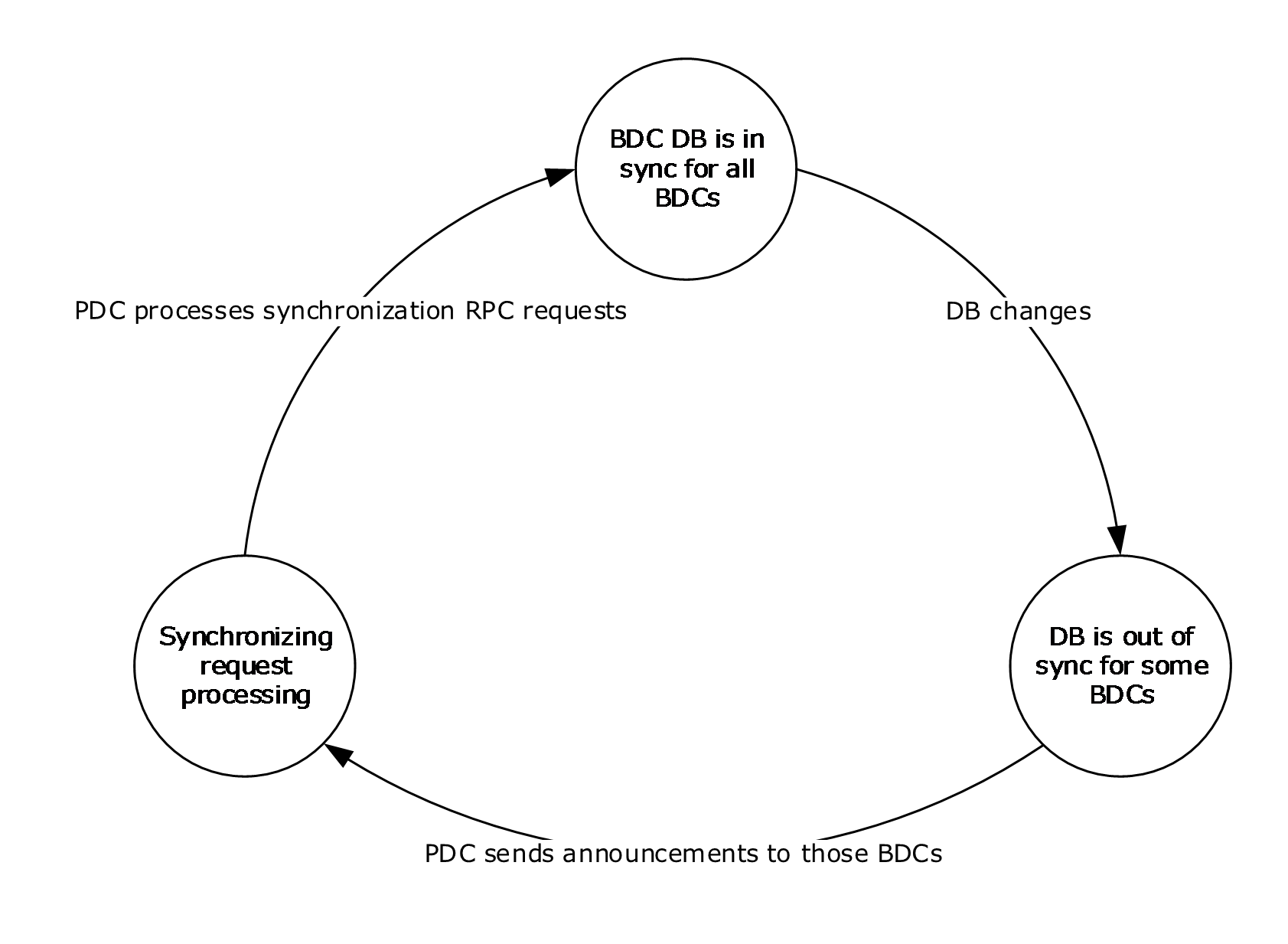 Figure 8: PDC States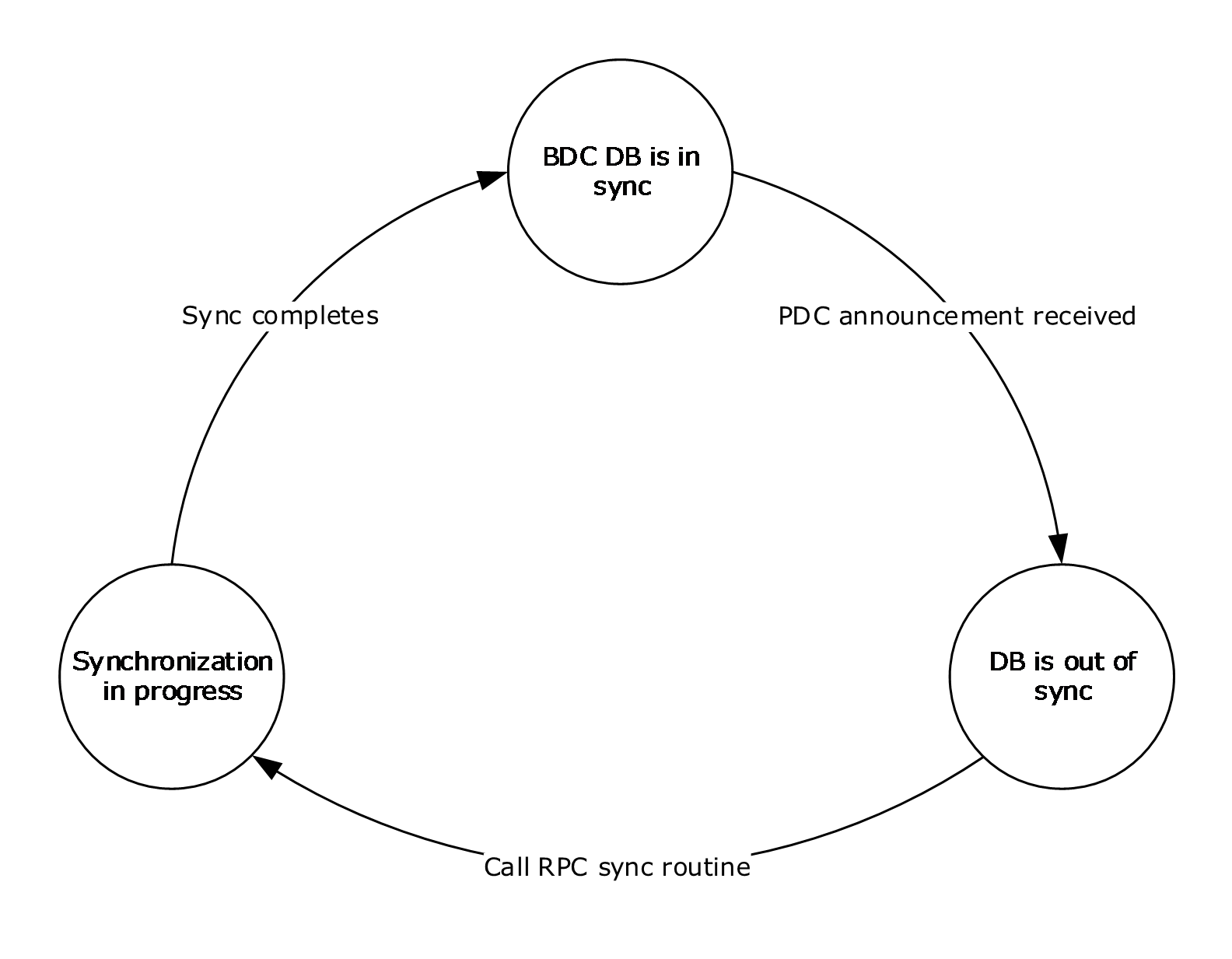 Figure 9: BDC StatesAbstract Data ModelThe following section describes data organization and state maintained for purposes of Netlogon replication. The described organization is provided to explain how the protocol behaves. This document does not mandate that implementations adhere to this model as long as their external behavior is consistent with that described in this document.Each DC in the domain maintains the following set of data.AbstractDomainName: The name of the domain.AbstractDomainSid: The SID of the domain.AbstractPrimaryDCName: The name of the PDC.AbstractBuiltinDatabaseCreationTime: The QWORD time stamp in UTC for the SAM built-in database creation time.AbstractBuiltinDatabaseSerialNumber: The database serial number of the SAM built-in database.AbstractSamDatabaseCreationTime: The QWORD time stamp in UTC for the SAM database creation time.AbstractSamDatabaseSerialNumber: The database serial number of the SAM database.AbstractLsaDatabaseCreationTime: The QWORD time stamp in UTC for the LSA database creation time.AbstractLsaDatabaseSerialNumber: The database serial number of the LSA database.Additionally, the PDC maintains the following set of data.AbstractPulse: A setting on the PDC that specifies the period, in seconds, at which the announcement message will be sent periodically by the PDC to BDCs needing synchronization in the domain.AbstractRandom: A setting on the PDC that indicates the amount of time, in seconds, that the BDC recipient of the message waits before contacting the PDC with a synchronization request.AbstractPulseConcurrency: A setting on the PDC indicating the number of outstanding messages the PDC has sent to BDCs that haven't yet contacted the PDC with a synchronization request.AbstractMaximumPulse: A setting on the PDC indicating a timeout value. If the last announcement message sent to a BDC was more than this value ago, the PDC will send a message to that BDC, as specified below.AbstractBdcDatabaseSerialNumbers: An array of numbers that the PDC maintains to track database serial numbers for corresponding databases on BDCs.Additionally, the BDC maintains the following set of data.AbstractFullSamSynchronizationNeeded: A Boolean setting on the BDC that indicates whether full synchronization of the SAM database is needed. If TRUE, the BDC needs to perform full synchronization. If FALSE, the BDC needs to perform partial synchronization.AbstractFullBuiltinSynchronizationNeeded: A Boolean setting on the BDC that indicates whether full synchronization of the SAM built-in database is needed. If TRUE, the BDC needs to perform full synchronization. If FALSE, the BDC needs to perform partial synchronization.AbstractFullLsaSynchronizationNeeded: A Boolean setting on the BDC that indicates whether full synchronization of the LSA database is needed. If TRUE, the BDC needs to perform full synchronization. If FALSE, the BDC needs to perform partial synchronization.TimersA timer is maintained on PDC to periodically notify BDCs of the changes to the database state. The protocol does not mandate a particular time-out value for the timer. The time-out can be configured between 1 minute and 2 days, inclusive. The default time-out is 5 minutes.A timer is maintained on the BDC to start synchronization requests with the expiration time as described in section 3.6.3.InitializationThe PDC MUST register the RPC endpoint. The PDC timer MUST be initialized to expire in AbstractPulse seconds. BDCs MUST create the \MAILSLOT\NET\NETLOGON mailslot, as specified in section 2.1. BDCs MUST initialize their BDC timers to never expire.Message Processing Events and Sequencing RulesMessage Processing on PDCAfter the PDC protocol initialization, the PDC MUST prepare an initial announcement message as follows:Set LowSerialNumber to the low DWORD part of AbstractSamDatabaseSerialNumber.Set DateAndTime to the value of AbstractSamDatabaseCreationTime expressed as the number of seconds elapsed since midnight of January 1, 1970.Set Pulse to the value of AbstractPulse.Set Random to the value of AbstractRandom.Set PrimaryDCName to the value of AbstractPrimaryDCName encoded in the OEM character set.Set DomainName to the value of AbstractDomainName encoded in the OEM character set.Optionally set Pad to 0x00 to make the next field in the message 2-byte aligned.Set UnicodePrimaryDCName to the value of AbstractPrimaryDCName encoded in Unicode.Set UnicodeDomainName to the value of AbstractDomainName encoded in Unicode.Set DBCount to 0x3.Set three DBChangeInfo fields as follows:Set DBIndex of the 1st DBChangeInfo field to 0x0.Set LargeSerialNumber of the 1st DBChangeInfo field to the value of AbstractSamDatabaseSerialNumber.Set DateAndTime of the 1st DBChangeInfo field to the value of AbstractSamDatabaseCreationTime.Set DBIndex of the 2nd DBChangeInfo field to 0x1.Set LargeSerialNumber of the 2nd DBChangeInfo field to the value of AbstractBuiltinDatabaseSerialNumber.Set DateAndTime of the 2nd DBChangeInfo field to the value of AbstractBuiltinDatabaseCreationTime.Set DBIndex of the 3rd DBChangeInfo field to 0x2.Set LargeSerialNumber of the 3rd DBChangeInfo field to the value of AbstractLsaDatabaseSerialNumber.Set DateAndTime of the 3rd DBChangeInfo field to the value of AbstractLsaDatabaseCreationTime.Set DBCount to 0x3.Set DomainSidSize to the size in bytes of AbstractDomainSid.Set DomainSid to the value of AbstractDomainSid.The PDC MUST send the message to all BDCs configured in the domain. In response to this message, the PDC MUST expect BDCs to synchronize their database by calling NetrDatabaseSync, NetrDatabaseSync2, or NetrDatabaseDeltas, as described below. For details about calling this method, see Calling NetrDatabaseSync2 in section 3.4.5.4.2.In processing the NetrDatabaseDeltas call, the PDC MAY<259> indicate to the caller that it's unable to fulfill the partial synchronization request due to local conditions. The BDC MUST handle the error by performing full synchronization as described below.When processing NetrDatabaseSync, NetrDatabaseSync2, or NetrDatabaseDeltas calls, the PDC MUST update the AbstractBdcDatabaseSerialNumbers element corresponding to the database of the BDC making the call to be equal to the value of the database serial number for the last database record returned by the call.Message Processing on BDCUpon receiving an announcement message, the BDC MUST process the message as follows.The BDC MUST validate the message to fully conform to the format of the announcement message, and extract all of the message fields.The BDC MUST validate that the value of DomainName is equal to the value of AbstractDomainName encoded in the OEM character set. If the value is different, the BDC MUST ignore the message as invalid.The BDC MUST validate that the value of DomainSid is equal to the value of AbstractDomainSid. If the value is different, the BDC MUST ignore the message as invalid.The BDC MUST determine that a synchronization request is needed if one of the following conditions is true:The value of DateAndTime of one of the DBChangeInfo fields is not equal to the local value of the corresponding abstract database creation time (AbstractSamDatabaseCreationTime, AbstractBuiltinDatabaseCreationTime, or AbstractLsaDatabaseCreationTime). If this condition is true, the BDC MUST set to TRUE the corresponding Boolean value (AbstractFullSamSynchronizationNeeded, AbstractFullBuiltinSynchronizationNeeded, or AbstractFullLsaSynchronizationNeeded) to indicate that a full synchronization is needed for the corresponding database.The value of LargeSerialNumber of one of the DBChangeInfo fields is not equal to the local value of the corresponding abstract database serial number (AbstractSamDatabaseSerialNumber, AbstractBuiltinDatabaseSerialNumber, or AbstractLsaDatabaseSerialNumber). If this condition is true, the BDC MUST set to FALSE the corresponding Boolean value (AbstractFullSamSynchronizationNeeded, AbstractFullBuiltinSynchronizationNeeded, or AbstractFullLsaSynchronizationNeeded) to indicate that a partial (delta) synchronization is needed for the corresponding database.If a synchronization request is needed, the BDC MUST set the BDC timer to expire in the amount of time equal to a random value between zero and the value of the Random field.Timer EventsTimer Events on PDCWhen the PDC timer expires, the PDC MUST prepare the announcement message (as specified in section 2.2.1.5.1) using the current database state, and send the message to BDCs that need synchronization. A BDC needs database synchronization if one of the following conditions is true:The announcement is forced as a result of administrative action.The announcement can be forced if this is a new BDC configured in the domain.The BDC database serial number is less than the PDC database serial number for the corresponding database as indicated by an AbstractBdcDatabaseSerialNumbers element corresponding to the BDC and the database. To prevent sending messages to slow or unreachable BDCs, this condition MAY<260> be augmented to require that the BDC finishes processing the previous announcement (if any), or it is timed out before the PDC sends a new announcement message.More than AbstractMaximumPulse seconds passed since the BDC was sent the previous announcement message.To reduce the load on the PDC from synchronization requests following the PDC announcement, the PDC sends messages only if the current value of AbstractPulseConcurrency is less than a certain value defined as a configuration setting.The PDC resets its timer to expire in the AbstractPulse seconds.Timer Events on BDCWhen the BDC timer expires, the BDC MUST synchronize all its databases as follows.Full SynchronizationFull database synchronization is performed if the corresponding Boolean value (AbstractFullSamSynchronizationNeeded, AbstractFullBuiltinSynchronizationNeeded, or AbstractFullLsaSynchronizationNeeded) is TRUE. If F is set in the NegotiatedFlags, the BDC MUST call NetrDatabaseSync2; otherwise the BDC will call NetrDatabaseSync until all changes are obtained for the corresponding database. After successfully receiving the changes, the BDC MUST update local database to bring it in sync with the PDC. The BDC MUST update the value of the abstract database serial number for the corresponding database (AbstractSamDatabaseSerialNumber, AbstractBuiltinDatabaseSerialNumber, or AbstractLsaDatabaseSerialNumber) and the abstract database creation time (AbstractSamDatabaseCreationTime, AbstractBuiltinDatabaseCreationTime, or AbstractLsaDatabaseCreationTime) to equal to the corresponding value from the PDC as follows:The values are set depending on the value of the DeltaType field of the last NETLOGON_DELTA_ENUM (section 2.2.1.5.11) element in the Deltas field of the NETLOGON_DELTA_ENUM_ARRAY (section 2.2.1.5.12) structure that is one of the following values:If DeltaType is AddOrChangeDomain, the abstract database serial number and the abstract database creation time values MUST set to the DomainModifiedCount and DomainCreationTime fields, respectively, of the NETLOGON_DELTA_DOMAIN structure (section 2.2.1.5.10).If DeltaType is AddOrChangeLsaPolicy, the abstract database serial number and the abstract database creation time values MUST be set to the ModifiedId and DatabaseCreationTime fields, respectively, of the NETLOGON_DELTA_POLICY structure (section 2.2.1.5.19).Partial SynchronizationPartial database synchronization is performed if the corresponding Boolean value (AbstractFullSamSynchronizationNeeded, AbstractFullBuiltinSynchronizationNeeded, or AbstractFullLsaSynchronizationNeeded) is FALSE. In that case, the BDC MUST call NetrDatabaseDeltas in a loop until all changes are obtained for the corresponding database. After successfully receiving the changes, the BDC MUST update the local database to bring it in sync with the PDC. The BDC sets the value of the abstract database serial number for the corresponding database (AbstractSamDatabaseSerialNumber, AbstractBuiltinDatabaseSerialNumber, or AbstractLsaDatabaseSerialNumber) to the value of the DomainModifiedCount parameter returned by the last NetrDatabaseDeltas call in the replication loop.If a NetrDatabaseDeltas call returns a status code 0xC0000134, the BDC MUST fully synchronize its entire database as described previously. The BDC performs a full synchronization on receiving any error code other than STATUS_SUCCESS or STATUS_ACCESS_DENIED. For either synchronization type, the BDC resets its timer to never expire at the end of processing.Other Local EventsAdministrative actions SHOULD<261> cause full database synchronization for all or some BDCs. For example, a configuration change promoting a server to a BDC can result in full database synchronization for that BDC. Similarly, a configuration change to elect a new PDC SHOULD result in full database synchronization for all BDCs. If the accounts database becomes corrupt, it SHOULD be recovered via a full synchronization request.Protocol ExamplesThe Netlogon Remote Protocol methods are simple client/server RPC methods in which the client calls the method and the server returns a response. In establishing the connection with the server, the methods have two flows of operation:Not requiring a session key establishment.Requiring a session key establishment (often referred to as establishing a secure channel).If a method does not require a session key establishment, the flow of operations will be as specified in section 3.1.4.7. The server will return a response whenever a method is called by the client.When a method requires a session key establishment, the flow of operations to establish a secure channel will be as specified in section 3.1.4.6. RPC will use the Netlogon SSP to protect the method. The Netlogon SSP protects the data using the negotiated session key. The server will return a response whenever a method is called by the client.The following section describes an example of pass-through authentication to illustrate the function of this protocol and values that can be used to test session key validation cryptography.NetrLogonSamLogon with Secure ChannelWhen a secure channel is required, a number of additional steps are taken in the process of executing the method. For example, if a client calls the NetrLogonSamLogon method to execute an interactive account logon, the execution of the method involves several steps.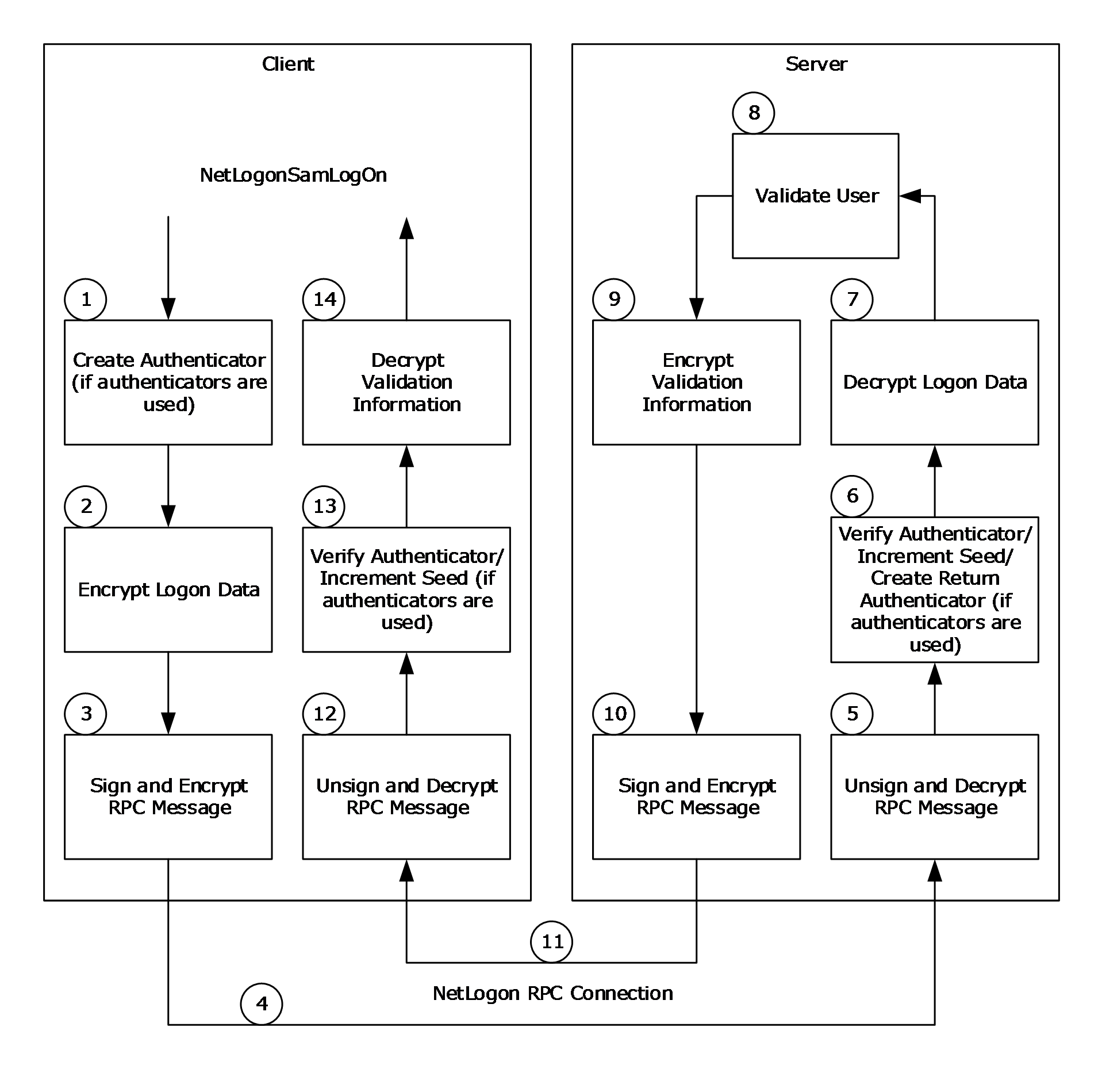 Figure 10: Secure channel execution of NetrLogonSamLogonNetrLogonSamLogon involves the following steps:If the Netlogon RPC call is using authenticators, the following steps are also performed.The client creates an authenticator. An authenticator is represented by a NETLOGON_AUTHENTICATOR structure. The client fills in the timestamp field of the structure with the number of seconds since 00:00:00 on January 1, 1970 (UTC). The client then adds this value to the current authentication seed to produce a new seed value. The client computes the credential based on the new authentication seed, the session key, and the client challenge, per the calculation specified in the previous Netlogon Credentials section. If the LogonLevel parameter of the NetrLogonSamLogon method contained one of a set of particular values, the client encrypts the logon data using the session key with the negotiated encryption algorithm. The following table defines the LogonLevel parameter value and the data that is encrypted. This step is not performed for any other LogonLevel parameter values.The client signs and encrypts the RPC message. The data is first passed to RPC, where it is formatted according to the RPC standard. RPC then calls back to Netlogon to encrypt the RPC data buffer. The encryption of the RPC data buffer includes the following steps. (The checksum algorithm used is the negotiated checksum algorithm. The encryption algorithm used is the negotiated encryption algorithm.)Create and initialize a signature. A signature is represented by an NL_AUTH_SIGNATURE structure. Generate random data for the confounder in the signature. Assign the sequence number in the signature based on the nonce, and increment the nonce. Note  The nonce is initialized to zero and is used to maintain the sequence number for the calls over the secure channel.Calculate the checksum of the first 8 bytes of the signature. Calculate the checksum of the 8 bytes that make up the confounder in the signature.Create an encryption key by using exclusive OR to join the session key with 0x0F0F0F0F.Encrypt the confounder using the encryption key.Calculate the checksum of the caller's message.Encrypt the caller's message using the encryption key.Finalize the checksum and assign it to the checksum in the signature. Encrypt the sequence number in the signature using the session key. The client sends the data over the Netlogon RPC connection. The server verifies the signature and decrypts the RPC message. The decryption of the RPC message includes the following steps:Decrypt the sequence number in the signature using the session key.Compare the sequence number with the nonce, and increment the nonce.Calculate the checksum of the first 8 bytes of the signature.Create an encryption key by XOR'ing the session key with 0x0F0F0F0F.Decrypt the confounder using the encryption key.Calculate the checksum of the 8 bytes that make up the confounder in the signature.Decrypt the caller's message using the encryption key.Calculate the checksum of the caller's message.Finalize the checksum and compare it with the checksum in the signature.If the Netlogon RPC call is using authenticators, the server verifies the received authenticator and creates a return authenticator. To verify the received authenticator, the server adds the time stamp value in the authenticator to the current authentication seed to produce a new seed value. The server then computes the client's credential based on the new authentication seed, the session key, and the client challenge, per the calculation specified in the previous Netlogon Credentials section. Finally, the server checks whether the resulting credential is equal to the credential in the received authenticator. If successful, the server adds 1 to the authentication seed. Then the server creates a return authenticator. The server computes the credential for the return authenticator based on the new authentication seed, the session key, and the server challenge (SC), per the calculation specified in the previous Netlogon Credentials section. If the LogonLevel parameter of the NetrLogonSamLogon method contained one of a set of particular values, the server decrypts the logon data, using the session key with the negotiated decryption algorithm. The following table defines the LogonLevel parameter values and the data that is decrypted.This step is not performed for any other LogonLevel parameter values.The server executes its implementation of the NetrLogonSamLogon method to validate the user. The resulting validation information is returned in a NETLOGON_VALIDATION union. If the LogonLevel parameter of the NetrLogonSamLogon method contained one of the following values, the server encrypts the validation information:NetlogonNetworkInformationNetlogonNetworkTransitiveInformation NetlogonGenericInformation The validation data is encrypted using the session key with the negotiated encryption algorithm. The data that is encrypted depends on the value that was passed in the ValidationLevel parameter of the NetrLogonSamLogon method. The following table defines the ValidationLevel parameter values and the data that is encrypted. This step is not performed for any other LogonLevel parameter values.The server signs and encrypts the RPC response message. The server performs the same steps as the client performed in step 3. The server sends the response back to client over the Netlogon RPC connection. The client unsigns and decrypts the RPC message. The client performs the same steps as the server performed in step 5. If the Netlogon RPC call is using authenticators, the client verifies the return authenticator. To verify the return authenticator, the client adds 1 to the authentication seed to produce a new seed value. The client then computes the server's credential based on the new authentication seed, the session key, and the server challenge, per the calculation specified in the previous Netlogon Credentials section. Finally, the client checks whether the resulting credential is equal to the credential in the return authenticator. If the LogonLevel parameter of the NetrLogonSamLogon method contained one of the following values, the client decrypts the validation information:NetlogonNetworkInformationNetlogonNetworkTransitiveInformationNetlogonGenericInformationThe validation data is decrypted using the session key with the negotiated decryption algorithm. The data that is decrypted depends on the value that was passed in the ValidationLevel parameter of the NetrLogonSamLogon method. The following table defines the ValidationLevel parameter value and the data that is decrypted.This step is not performed for all other LogonLevel parameter values.The execution of all other Netlogon methods requiring a secure channel is similar to the previous example.Cryptographic Values for Session Key ValidationThe following values were obtained from a Kernel debugger dump. They can be used when validating session key negotiation code.Clear-text SharedSecret (machine password):0000000: 2e 00 2f 00 2c 00 6e 00 4c 00 3e 00 4f 00 4c 00  ../.,.n.L.>.O.L.0000010: 5a 00 36 00 73 00 74 00 5e 00 58 00 4b 00 65 00  Z.6.s.t.^.X.K.e.0000020: 4d 00 25 00 2e 00 49 00 2d 00 74 00 45 00 60 00  M.%...I.-.t.E.`.0000030: 57 00 56 00 6a 00 43 00 5b 00 30 00 36 00 3f 00  W.V.j.C.[.0.6.?.0000040: 5d 00 3a 00 51 00 76 00 5f 00 54 00 6e 00 55 00  ].:.Q.v._.T.n.U.0000050: 6f 00 3a 00 3a 00 42 00 77 00 2c 00 67 00 60 00  o.:.:.B.w.,.g.`.0000060: 76 00 23 00 4a 00 4d 00 36 00 4d 00 71 00 53 00  v.#.J.M.6.M.q.S.0000070: 50 00 75 00 55 00 28 00 6e 00 71 00 34 00 3e 00  P.u.U.(.n.q.4.>.0000080: 79 00 6a 00 5b 00 64 00 5c 00 2b 00 56 00 70 00  y.j.[.d.\.+.V.p.0000090: 52 00 5f 00 79 00 78 00 75 00 63 00 21 00 67 00  R._.y.x.u.c.!.g.00000a0: 30 00 54 00 36 00 35 00 76 00 7a 00 57 00 41 00  0.T.6.5.v.z.W.A.00000b0: 42 00 5f 00 42 00 22 00 69 00 3c 00 3c 00 53 00  B._.B.".i.<.<.S.00000c0: 2b 00 34 00 27 00 5e 00 3a 00 21 00 2c 00 3b 00  +.4.'.^.:.!.,.;.00000d0: 25 00 47 00 73 00 2d 00 28 00 22 00 3a 00 20 00  %.G.s.-.(.".:. .00000e0: 6d 00 3e 00 21 00 43 00 4c 00 66 00 6e 00 4e 00  m.>.!.C.L.f.n.N.OWF of SharedSecret:0000000: 31 a5 90 17 0a 35 1f d5-11 48 b2 a1 0a f2 c3 05  1....5...H......Client Challenge:0000000: 3a 03 90 a4 6d 0c 3d 4f                          :...m.=OServer Challenge:0000000: 0c 4c 13 d1 60 41 c8 60                          .L..`A.`Session Key:0000000: ee fe 8f 40 00 7a 2e eb-68 43 d0 d3 0a 5b e2 e3  ...@.z..hC...[..ASCII MD4 TestingThe following cryptographic values are provided to test using the session key to produce MD4 outputs with ASCII inputs.Input:0000000: 74 65 73 74                                      testOutput:0000000: db 34 6d 69 1d 7a cc 4d c2 62 5d b1 9f 9e 3f 52  .4mi.z.M.b]...?RUNICODE MD4 TestingThe following cryptographic values are provided to test using the session key to produce MD4 outputs with UNICODE inputs.Input:0000000: 74 00 65 00 73 00 74 00                          t.e.s.t.Output:0000000: 0c b6 94 88 05 f7 97 bf 2a 82 80 79 73 b8 95 37  ........*..ys..7Security ConsiderationsSecurity Considerations for ImplementersSecurity considerations for both unauthenticated RPC and Secure RPC, as used in this protocol, are as specified in [MS-RPCE] sections 5.1 and 5.2.When the Netlogon Remote Protocol secure channel was originally implemented, only certain security-sensitive RPC call arguments, such as passwords, were encrypted. This mechanism involved passing extra parameters, known as authenticators, as RPC call arguments; these are used for authenticating the RPC calls. Later, support was added to sign and encrypt the entire RPC message with the help of a new Netlogon Remote Protocol security package. However, the encryption and validation of individual security-sensitive parameters, and the use of authenticators that are passed as RPC-call arguments for authenticating the calls, were preserved in the existing RPC calls, even though these were redundant at that point. On receiving the DsrDeregisterDnsHostRecords call, the server should control access to this method. Because DsrDeregisterDnsHostRecords deletes DNS records for any specific DC, the client should have administrative privileges (such as those Administrator, Local System, Account Operator, or System Operator accounts have) for the call to succeed.One of the new RPC calls that was added later, NetrLogonSamLogonEx, does not use authenticators. Instead, it encrypts the entire RPC message when encryption is requested. NetrLogonSamLogonEx is currently the only RPC call that is made over a secure channel that does not use authenticators. The presence of authenticators is determined by the Netlogon Remote Protocol call that was made.To prevent remote denial of service (DoS) attacks, the server can delete the stored ServerChallenge, client name and client challenge used for the NetrServerReqChallenge method after a couple of minutes.To prevent information disclosure, the server should control access to the DsrGetForestTrustInformation method to authenticated users.To prevent information disclosure, the client should be a registered user of the corporate forest for the local computer account RID and limited to only those clients (such as local system or members of the local administrators group) that need the RID for a trust account for the NetrLogonGetTrustRid call to succeed.On receiving the NetrLogonComputeServerDigest call, the server should control access to this method. Because NetrLogonComputeServerDigest is an administrative method, the client should have administrative privileges (such as those the local administrators group, local system, or local service have) for the call to succeed.On receiving the NetrLogonComputeClientDigest call, the server should control access to this method. Because NetrLogonComputeClientDigest is an administrative method, the client should have administrative privileges (such as those the local administrators group, local system, or local service have) for the call to succeed.On receiving the NetrLogonSetServiceBits call, the server should control access to this method. Because NetrLogonSetServiceBits is an administrative method, the client should have administrative privileges (such as those the local administrators group, local system, or local service have) for the call to succeed.On receiving the NetrLogonGetTimeServiceParentDomain call, the server should control access to this method to determine whether the caller can access the parent domain. To prevent information disclosure, the client should have administrative privileges (such as those the local administrators group, local system, or local service have) for the call to succeed.The server should control access to the NetrLogonControl2Ex method to determine whether the caller can manage the Netlogon service (the caller requires administrative privileges such as those the local administrators group, local system, or local service have).The following sections specify security considerations for implementers of the Netlogon Remote Protocol.Index of Security ParametersAppendix A: Full IDLFor ease of implementation, the full IDL is provided, where "ms-dtyp.idl" refers to the IDL found in [MS-DTYP] Appendix A.The syntax uses the IDL syntax extensions defined in [MS-RPCE] sections 2.2.4 and 3.1.1.5.1. For example, as noted in [MS-RPCE] section 2.2.4.9, a pointer_default declaration is not required and pointer_default(unique) is assumed.import "ms-dtyp.idl";[    uuid(12345678-1234-ABCD-EF00-01234567CFFB),    version(1.0),    ms_union,    pointer_default(unique)]interface logon{    typedef struct _STRING{        USHORT Length;        USHORT MaximumLength;        [size_is(MaximumLength), length_is(Length) ] CHAR * Buffer;    } STRING, *PSTRING;    typedef struct _OLD_LARGE_INTEGER{        ULONG LowPart;        LONG HighPart;    } OLD_LARGE_INTEGER, *POLD_LARGE_INTEGER;    typedef struct _CYPHER_BLOCK{        CHAR data[8];    } CYPHER_BLOCK, *PCYPHER_BLOCK;    typedef struct _NT_OWF_PASSWORD{        CYPHER_BLOCK data[2];    }NT_OWF_PASSWORD, *PNT_OWF_PASSWORD,     ENCRYPTED_NT_OWF_PASSWORD, *PENCRYPTED_NT_OWF_PASSWORD;    typedef struct _LM_OWF_PASSWORD{        CYPHER_BLOCK data[2];    } LM_OWF_PASSWORD, *PLM_OWF_PASSWORD,      ENCRYPTED_LM_OWF_PASSWORD, *PENCRYPTED_LM_OWF_PASSWORD;    typedef [handle] wchar_t * LOGONSRV_HANDLE;    typedef struct _NLPR_SID_INFORMATION{        PRPC_SID SidPointer;    } NLPR_SID_INFORMATION, *PNLPR_SID_INFORMATION;    typedef struct _NLPR_SID_ARRAY{        ULONG Count;        [size_is(Count)] PNLPR_SID_INFORMATION Sids;    } NLPR_SID_ARRAY, *PNLPR_SID_ARRAY;    typedef struct _NLPR_CR_CIPHER_VALUE{        ULONG Length;        ULONG MaximumLength;        [size_is(MaximumLength), length_is(Length)]              UCHAR * Buffer;    } NLPR_CR_CIPHER_VALUE, *PNLPR_CR_CIPHER_VALUE;    typedef struct _NLPR_LOGON_HOURS{        USHORT UnitsPerWeek;        [size_is(1260), length_is((UnitsPerWeek+7)/8)]              UCHAR * LogonHours;    } NLPR_LOGON_HOURS, *PNLPR_LOGON_HOURS;    typedef struct _NLPR_USER_PRIVATE_INFO{        UCHAR SensitiveData;        ULONG DataLength;        [size_is(DataLength)] UCHAR * Data;    } NLPR_USER_PRIVATE_INFO, *PNLPR_USER_PRIVATE_INFO;    typedef struct _NLPR_MODIFIED_COUNT{        OLD_LARGE_INTEGER ModifiedCount;    } NLPR_MODIFIED_COUNT, *PNLPR_MODIFIED_COUNT;    typedef struct _NLPR_QUOTA_LIMITS{        ULONG PagedPoolLimit;        ULONG NonPagedPoolLimit;        ULONG MinimumWorkingSetSize;        ULONG MaximumWorkingSetSize;        ULONG PagefileLimit;        OLD_LARGE_INTEGER Reserved;    } NLPR_QUOTA_LIMITS,       *PNLPR_QUOTA_LIMITS;    typedef struct _NETLOGON_DELTA_USER{        RPC_UNICODE_STRING UserName;        RPC_UNICODE_STRING FullName;        ULONG UserId;        ULONG PrimaryGroupId;        RPC_UNICODE_STRING HomeDirectory;        RPC_UNICODE_STRING HomeDirectoryDrive;        RPC_UNICODE_STRING ScriptPath;        RPC_UNICODE_STRING AdminComment;        RPC_UNICODE_STRING WorkStations;        OLD_LARGE_INTEGER LastLogon;        OLD_LARGE_INTEGER LastLogoff;        NLPR_LOGON_HOURS LogonHours;        USHORT BadPasswordCount;        USHORT LogonCount;        OLD_LARGE_INTEGER PasswordLastSet;        OLD_LARGE_INTEGER AccountExpires;        ULONG UserAccountControl;        ENCRYPTED_NT_OWF_PASSWORD EncryptedNtOwfPassword;        ENCRYPTED_LM_OWF_PASSWORD EncryptedLmOwfPassword;        UCHAR NtPasswordPresent;        UCHAR LmPasswordPresent;        UCHAR PasswordExpired;        RPC_UNICODE_STRING UserComment;        RPC_UNICODE_STRING Parameters;        USHORT CountryCode;        USHORT CodePage;        NLPR_USER_PRIVATE_INFO PrivateData;        SECURITY_INFORMATION SecurityInformation;        ULONG SecuritySize;        [size_is(SecuritySize)] UCHAR * SecurityDescriptor;        RPC_UNICODE_STRING ProfilePath;        RPC_UNICODE_STRING DummyString2;        RPC_UNICODE_STRING DummyString3;        RPC_UNICODE_STRING DummyString4;        ULONG DummyLong1;        ULONG DummyLong2;        ULONG DummyLong3;        ULONG DummyLong4;    } NETLOGON_DELTA_USER,       *PNETLOGON_DELTA_USER;    typedef struct _NETLOGON_DELTA_GROUP{        RPC_UNICODE_STRING Name;        ULONG RelativeId;        ULONG Attributes;        RPC_UNICODE_STRING AdminComment;        SECURITY_INFORMATION SecurityInformation;        ULONG SecuritySize;        [size_is(SecuritySize)] UCHAR * SecurityDescriptor;        RPC_UNICODE_STRING DummyString1;        RPC_UNICODE_STRING DummyString2;        RPC_UNICODE_STRING DummyString3;        RPC_UNICODE_STRING DummyString4;        ULONG DummyLong1;        ULONG DummyLong2;        ULONG DummyLong3;        ULONG DummyLong4;    } NETLOGON_DELTA_GROUP,       *PNETLOGON_DELTA_GROUP;    typedef struct _NETLOGON_DELTA_GROUP_MEMBER {        [size_is(MemberCount)] ULONG * Members;        [size_is(MemberCount)] ULONG * Attributes;        ULONG MemberCount;        ULONG DummyLong1;        ULONG DummyLong2;        ULONG DummyLong3;        ULONG DummyLong4;    } NETLOGON_DELTA_GROUP_MEMBER,       *PNETLOGON_DELTA_GROUP_MEMBER;    typedef struct _NETLOGON_DELTA_ALIAS{        RPC_UNICODE_STRING Name;        ULONG RelativeId;        SECURITY_INFORMATION SecurityInformation;        ULONG SecuritySize;        [size_is(SecuritySize)] UCHAR * SecurityDescriptor;        RPC_UNICODE_STRING Comment;        RPC_UNICODE_STRING DummyString2;        RPC_UNICODE_STRING DummyString3;        RPC_UNICODE_STRING DummyString4;        ULONG DummyLong1;        ULONG DummyLong2;        ULONG DummyLong3;        ULONG DummyLong4;    } NETLOGON_DELTA_ALIAS,       *PNETLOGON_DELTA_ALIAS;    typedef struct _NETLOGON_DELTA_ALIAS_MEMBER{        NLPR_SID_ARRAY Members;        ULONG DummyLong1;        ULONG DummyLong2;        ULONG DummyLong3;        ULONG DummyLong4;    } NETLOGON_DELTA_ALIAS_MEMBER,       *PNETLOGON_DELTA_ALIAS_MEMBER;    typedef struct _NETLOGON_DELTA_DOMAIN{        RPC_UNICODE_STRING DomainName;        RPC_UNICODE_STRING OemInformation;        OLD_LARGE_INTEGER ForceLogoff;        USHORT MinPasswordLength;        USHORT PasswordHistoryLength;        OLD_LARGE_INTEGER MaxPasswordAge;        OLD_LARGE_INTEGER MinPasswordAge;        OLD_LARGE_INTEGER DomainModifiedCount;        OLD_LARGE_INTEGER DomainCreationTime;        SECURITY_INFORMATION SecurityInformation;        ULONG SecuritySize;        [size_is(SecuritySize)] UCHAR * SecurityDescriptor;        RPC_UNICODE_STRING DomainLockoutInformation;        RPC_UNICODE_STRING DummyString2;        RPC_UNICODE_STRING DummyString3;        RPC_UNICODE_STRING DummyString4;        ULONG PasswordProperties;        ULONG DummyLong2;        ULONG DummyLong3;        ULONG DummyLong4;    } NETLOGON_DELTA_DOMAIN,       *PNETLOGON_DELTA_DOMAIN;    typedef struct _NETLOGON_DELTA_RENAME_GROUP{        RPC_UNICODE_STRING OldName;        RPC_UNICODE_STRING NewName;        RPC_UNICODE_STRING DummyString1;        RPC_UNICODE_STRING DummyString2;        RPC_UNICODE_STRING DummyString3;        RPC_UNICODE_STRING DummyString4;        ULONG DummyLong1;        ULONG DummyLong2;        ULONG DummyLong3;        ULONG DummyLong4;   } NETLOGON_RENAME_GROUP,       *PNETLOGON_DELTA_RENAME_GROUP;   typedef struct _NETLOGON_DELTA_RENAME_USER{        RPC_UNICODE_STRING OldName;        RPC_UNICODE_STRING NewName;        RPC_UNICODE_STRING DummyString1;        RPC_UNICODE_STRING DummyString2;        RPC_UNICODE_STRING DummyString3;        RPC_UNICODE_STRING DummyString4;        ULONG DummyLong1;        ULONG DummyLong2;        ULONG DummyLong3;        ULONG DummyLong4;   } NETLOGON_RENAME_USER,       *PNETLOGON_DELTA_RENAME_USER;   typedef struct _NETLOGON_DELTA_RENAME_ALIAS{        RPC_UNICODE_STRING OldName;        RPC_UNICODE_STRING NewName;        RPC_UNICODE_STRING DummyString1;        RPC_UNICODE_STRING DummyString2;        RPC_UNICODE_STRING DummyString3;        RPC_UNICODE_STRING DummyString4;        ULONG DummyLong1;        ULONG DummyLong2;        ULONG DummyLong3;        ULONG DummyLong4;   } NETLOGON_RENAME_ALIAS,       *PNETLOGON_DELTA_RENAME_ALIAS;    typedef struct _NETLOGON_DELTA_POLICY{        ULONG MaximumLogSize;        OLD_LARGE_INTEGER AuditRetentionPeriod;        UCHAR AuditingMode;        ULONG MaximumAuditEventCount;        [size_is(MaximumAuditEventCount + 1)]              ULONG * EventAuditingOptions;        RPC_UNICODE_STRING PrimaryDomainName;        PRPC_SID PrimaryDomainSid;        NLPR_QUOTA_LIMITS QuotaLimits;        OLD_LARGE_INTEGER ModifiedId;        OLD_LARGE_INTEGER DatabaseCreationTime;        SECURITY_INFORMATION SecurityInformation;        ULONG SecuritySize;        [size_is(SecuritySize)] UCHAR * SecurityDescriptor;        RPC_UNICODE_STRING DummyString1;        RPC_UNICODE_STRING DummyString2;        RPC_UNICODE_STRING DummyString3;        RPC_UNICODE_STRING DummyString4;        ULONG DummyLong1;        ULONG DummyLong2;        ULONG DummyLong3;        ULONG DummyLong4;    } NETLOGON_DELTA_POLICY,       *PNETLOGON_DELTA_POLICY;    typedef struct _NETLOGON_DELTA_TRUSTED_DOMAINS{        RPC_UNICODE_STRING DomainName;        ULONG NumControllerEntries;        [size_is(NumControllerEntries)]              PRPC_UNICODE_STRING ControllerNames;        SECURITY_INFORMATION SecurityInformation;        ULONG SecuritySize;        [size_is(SecuritySize)] UCHAR * SecurityDescriptor;        RPC_UNICODE_STRING DummyString1;        RPC_UNICODE_STRING DummyString2;        RPC_UNICODE_STRING DummyString3;        RPC_UNICODE_STRING DummyString4;        ULONG TrustedPosixOffset;        ULONG DummyLong2;        ULONG DummyLong3;        ULONG DummyLong4;    } NETLOGON_DELTA_TRUSTED_DOMAINS,       *PNETLOGON_DELTA_TRUSTED_DOMAINS;    typedef struct _NETLOGON_DELTA_ACCOUNTS{        ULONG PrivilegeEntries;        ULONG PrivilegeControl;        [size_is(PrivilegeEntries)]              ULONG * PrivilegeAttributes;        [size_is(PrivilegeEntries)] PRPC_UNICODE_STRING PrivilegeNames;        NLPR_QUOTA_LIMITS QuotaLimits;        ULONG SystemAccessFlags;        SECURITY_INFORMATION SecurityInformation;        ULONG SecuritySize;        [size_is(SecuritySize)] UCHAR * SecurityDescriptor;        RPC_UNICODE_STRING DummyString1;        RPC_UNICODE_STRING DummyString2;        RPC_UNICODE_STRING DummyString3;        RPC_UNICODE_STRING DummyString4;        ULONG DummyLong1;        ULONG DummyLong2;        ULONG DummyLong3;        ULONG DummyLong4;    } NETLOGON_DELTA_ACCOUNTS,       *PNETLOGON_DELTA_ACCOUNTS;    typedef struct _NETLOGON_DELTA_SECRET{        NLPR_CR_CIPHER_VALUE CurrentValue;        OLD_LARGE_INTEGER CurrentValueSetTime;        NLPR_CR_CIPHER_VALUE OldValue;        OLD_LARGE_INTEGER OldValueSetTime;        SECURITY_INFORMATION SecurityInformation;        ULONG SecuritySize;        [size_is(SecuritySize)] UCHAR * SecurityDescriptor;        RPC_UNICODE_STRING DummyString1;        RPC_UNICODE_STRING DummyString2;        RPC_UNICODE_STRING DummyString3;        RPC_UNICODE_STRING DummyString4;        ULONG DummyLong1;        ULONG DummyLong2;        ULONG DummyLong3;        ULONG DummyLong4;    } NETLOGON_DELTA_SECRET,       *PNETLOGON_DELTA_SECRET;    typedef struct _NETLOGON_DELTA_DELETE_GROUP{        [string] wchar_t * AccountName;        RPC_UNICODE_STRING DummyString1;        RPC_UNICODE_STRING DummyString2;        RPC_UNICODE_STRING DummyString3;        RPC_UNICODE_STRING DummyString4;        ULONG DummyLong1;        ULONG DummyLong2;        ULONG DummyLong3;        ULONG DummyLong4;    } NETLOGON_DELTA_DELETE_GROUP,       *PNETLOGON_DELTA_DELETE_GROUP;    typedef struct _NETLOGON_DELTA_DELETE_USER{        [string] wchar_t * AccountName;        RPC_UNICODE_STRING DummyString1;        RPC_UNICODE_STRING DummyString2;        RPC_UNICODE_STRING DummyString3;        RPC_UNICODE_STRING DummyString4;        ULONG DummyLong1;        ULONG DummyLong2;        ULONG DummyLong3;        ULONG DummyLong4;    } NETLOGON_DELTA_DELETE_USER,       *PNETLOGON_DELTA_DELETE_USER;    typedef enum _NETLOGON_DELTA_TYPE{        AddOrChangeDomain = 1,        AddOrChangeGroup = 2,        DeleteGroup = 3,        RenameGroup = 4,        AddOrChangeUser = 5,        DeleteUser = 6,        RenameUser = 7,        ChangeGroupMembership = 8,        AddOrChangeAlias = 9,        DeleteAlias = 10,        RenameAlias = 11,        ChangeAliasMembership = 12,        AddOrChangeLsaPolicy = 13,        AddOrChangeLsaTDomain = 14,        DeleteLsaTDomain = 15,        AddOrChangeLsaAccount = 16,        DeleteLsaAccount = 17,        AddOrChangeLsaSecret = 18,        DeleteLsaSecret = 19,        DeleteGroupByName = 20,        DeleteUserByName = 21,        SerialNumberSkip = 22    } NETLOGON_DELTA_TYPE;    typedef [switch_type(NETLOGON_DELTA_TYPE)] union          _NETLOGON_DELTA_UNION{        [case(AddOrChangeDomain)]              PNETLOGON_DELTA_DOMAIN DeltaDomain;        [case(AddOrChangeGroup)]              PNETLOGON_DELTA_GROUP DeltaGroup;        [case(RenameGroup)]              PNETLOGON_DELTA_RENAME_GROUP DeltaRenameGroup;        [case(AddOrChangeUser)]              PNETLOGON_DELTA_USER DeltaUser;        [case(RenameUser)]              PNETLOGON_DELTA_RENAME_USER DeltaRenameUser;        [case(ChangeGroupMembership)]              PNETLOGON_DELTA_GROUP_MEMBER DeltaGroupMember;        [case(AddOrChangeAlias)]              PNETLOGON_DELTA_ALIAS DeltaAlias;        [case(RenameAlias)]              PNETLOGON_DELTA_RENAME_ALIAS DeltaRenameAlias;        [case(ChangeAliasMembership)]              PNETLOGON_DELTA_ALIAS_MEMBER DeltaAliasMember;        [case(AddOrChangeLsaPolicy)]              PNETLOGON_DELTA_POLICY DeltaPolicy;        [case(AddOrChangeLsaTDomain)]              PNETLOGON_DELTA_TRUSTED_DOMAINS DeltaTDomains;        [case(AddOrChangeLsaAccount)]              PNETLOGON_DELTA_ACCOUNTS DeltaAccounts;        [case(AddOrChangeLsaSecret)]              PNETLOGON_DELTA_SECRET DeltaSecret;        [case(DeleteGroupByName)]              PNETLOGON_DELTA_DELETE_GROUP DeltaDeleteGroup;        [case(DeleteUserByName)]              PNETLOGON_DELTA_DELETE_USER DeltaDeleteUser;        [case(SerialNumberSkip)]              PNLPR_MODIFIED_COUNT DeltaSerialNumberSkip;        [default] ;    } NETLOGON_DELTA_UNION,       *PNETLOGON_DELTA_UNION;    typedef [switch_type(NETLOGON_DELTA_TYPE)] union          _NETLOGON_DELTA_ID_UNION{        [case(AddOrChangeDomain,              AddOrChangeGroup,              DeleteGroup,              RenameGroup,              AddOrChangeUser,              DeleteUser,              RenameUser,              ChangeGroupMembership,              AddOrChangeAlias,              DeleteAlias,              RenameAlias,              ChangeAliasMembership,              DeleteGroupByName,              DeleteUserByName )] ULONG Rid;        [case(AddOrChangeLsaPolicy,              AddOrChangeLsaTDomain,              DeleteLsaTDomain,              AddOrChangeLsaAccount,              DeleteLsaAccount)] PRPC_SID Sid;        [case(AddOrChangeLsaSecret,              DeleteLsaSecret)] [string] wchar_t * Name;        [default] ;    } NETLOGON_DELTA_ID_UNION,       *PNETLOGON_DELTA_ID_UNION;    typedef struct _NETLOGON_DELTA_ENUM{        NETLOGON_DELTA_TYPE DeltaType;        [switch_is(DeltaType)] NETLOGON_DELTA_ID_UNION DeltaID;        [switch_is(DeltaType)] NETLOGON_DELTA_UNION DeltaUnion;    } NETLOGON_DELTA_ENUM,       *PNETLOGON_DELTA_ENUM;    typedef struct _NETLOGON_DELTA_ENUM_ARRAY{        DWORD CountReturned;        [size_is(CountReturned)] PNETLOGON_DELTA_ENUM Deltas;    } NETLOGON_DELTA_ENUM_ARRAY,       *PNETLOGON_DELTA_ENUM_ARRAY;    typedef struct _NETLOGON_LOGON_IDENTITY_INFO{        RPC_UNICODE_STRING LogonDomainName;        ULONG ParameterControl;        OLD_LARGE_INTEGER Reserved;        RPC_UNICODE_STRING UserName;        RPC_UNICODE_STRING Workstation;    } NETLOGON_LOGON_IDENTITY_INFO,       *PNETLOGON_LOGON_IDENTITY_INFO;    typedef struct _NETLOGON_INTERACTIVE_INFO{        NETLOGON_LOGON_IDENTITY_INFO Identity;        LM_OWF_PASSWORD LmOwfPassword;        NT_OWF_PASSWORD NtOwfPassword;    } NETLOGON_INTERACTIVE_INFO,       *PNETLOGON_INTERACTIVE_INFO;    typedef enum _NETLOGON_LOGON_INFO_CLASS{        NetlogonInteractiveInformation = 1,        NetlogonNetworkInformation = 2,        NetlogonServiceInformation = 3,        NetlogonGenericInformation = 4,        NetlogonInteractiveTransitiveInformation = 5,        NetlogonNetworkTransitiveInformation = 6,        NetlogonServiceTransitiveInformation = 7    } NETLOGON_LOGON_INFO_CLASS;    typedef struct _NETLOGON_SERVICE_INFO{        NETLOGON_LOGON_IDENTITY_INFO Identity;        LM_OWF_PASSWORD LmOwfPassword;        NT_OWF_PASSWORD NtOwfPassword;    } NETLOGON_SERVICE_INFO,       *PNETLOGON_SERVICE_INFO;    typedef struct{        CHAR data[8];    } LM_CHALLENGE;    typedef struct _NETLOGON_NETWORK_INFO{        NETLOGON_LOGON_IDENTITY_INFO Identity;        LM_CHALLENGE LmChallenge;        STRING NtChallengeResponse;        STRING LmChallengeResponse;    } NETLOGON_NETWORK_INFO,       *PNETLOGON_NETWORK_INFO;    typedef struct _NETLOGON_GENERIC_INFO{        NETLOGON_LOGON_IDENTITY_INFO Identity;        RPC_UNICODE_STRING PackageName;        ULONG DataLength;        [size_is(DataLength)] UCHAR * LogonData;    } NETLOGON_GENERIC_INFO,       *PNETLOGON_GENERIC_INFO;    typedef [switch_type(NETLOGON_LOGON_INFO_CLASS)] union          _NETLOGON_LEVEL{        [case(NetlogonInteractiveInformation)]            PNETLOGON_INTERACTIVE_INFO LogonInteractive;        [case(NetlogonInteractiveTransitiveInformation)]            PNETLOGON_INTERACTIVE_INFO LogonInteractiveTransitive;        [case(NetlogonServiceInformation)]            PNETLOGON_SERVICE_INFO LogonService;        [case(NetlogonServiceTransitiveInformation)]            PNETLOGON_SERVICE_INFO LogonServiceTransitive;        [case(NetlogonNetworkInformation)]            PNETLOGON_NETWORK_INFO LogonNetwork;        [case(NetlogonNetworkTransitiveInformation)]            PNETLOGON_NETWORK_INFO LogonNetworkTransitive;        [case(NetlogonGenericInformation)]            PNETLOGON_GENERIC_INFO LogonGeneric;        [default]            ;    } NETLOGON_LEVEL,       * PNETLOGON_LEVEL;    typedef enum _NETLOGON_VALIDATION_INFO_CLASS{        NetlogonValidationUasInfo = 1,        NetlogonValidationSamInfo = 2,        NetlogonValidationSamInfo2 = 3,        NetlogonValidationGenericInfo = 4,        NetlogonValidationGenericInfo2 = 5,        NetlogonValidationSamInfo4 = 6    } NETLOGON_VALIDATION_INFO_CLASS;    typedef struct _GROUP_MEMBERSHIP{        ULONG RelativeId;        ULONG Attributes;    } GROUP_MEMBERSHIP,       *PGROUP_MEMBERSHIP;    typedef struct _USER_SESSION_KEY{        CYPHER_BLOCK data[2];    } USER_SESSION_KEY,       *PUSER_SESSION_KEY;    typedef struct _NETLOGON_SID_AND_ATTRIBUTES{        PRPC_SID Sid;        ULONG Attributes;    } NETLOGON_SID_AND_ATTRIBUTES,       *PNETLOGON_SID_AND_ATTRIBUTES;    typedef struct _NETLOGON_VALIDATION_SAM_INFO{        OLD_LARGE_INTEGER LogonTime;        OLD_LARGE_INTEGER LogoffTime;        OLD_LARGE_INTEGER KickOffTime;        OLD_LARGE_INTEGER PasswordLastSet;        OLD_LARGE_INTEGER PasswordCanChange;        OLD_LARGE_INTEGER PasswordMustChange;        RPC_UNICODE_STRING EffectiveName;        RPC_UNICODE_STRING FullName;        RPC_UNICODE_STRING LogonScript;        RPC_UNICODE_STRING ProfilePath;        RPC_UNICODE_STRING HomeDirectory;        RPC_UNICODE_STRING HomeDirectoryDrive;        USHORT LogonCount;        USHORT BadPasswordCount;        ULONG UserId;        ULONG PrimaryGroupId;        ULONG GroupCount;        [size_is(GroupCount)] PGROUP_MEMBERSHIP GroupIds;        ULONG UserFlags;        USER_SESSION_KEY UserSessionKey;        RPC_UNICODE_STRING LogonServer;        RPC_UNICODE_STRING LogonDomainName;        PRPC_SID LogonDomainId;        ULONG ExpansionRoom[10];    } NETLOGON_VALIDATION_SAM_INFO,       *PNETLOGON_VALIDATION_SAM_INFO;    typedef struct _NETLOGON_VALIDATION_SAM_INFO2{        OLD_LARGE_INTEGER LogonTime;        OLD_LARGE_INTEGER LogoffTime;        OLD_LARGE_INTEGER KickOffTime;        OLD_LARGE_INTEGER PasswordLastSet;        OLD_LARGE_INTEGER PasswordCanChange;        OLD_LARGE_INTEGER PasswordMustChange;        RPC_UNICODE_STRING EffectiveName;        RPC_UNICODE_STRING FullName;        RPC_UNICODE_STRING LogonScript;        RPC_UNICODE_STRING ProfilePath;        RPC_UNICODE_STRING HomeDirectory;        RPC_UNICODE_STRING HomeDirectoryDrive;        USHORT LogonCount;        USHORT BadPasswordCount;        ULONG UserId;        ULONG PrimaryGroupId;        ULONG GroupCount;        [size_is(GroupCount)] PGROUP_MEMBERSHIP GroupIds;        ULONG UserFlags;        USER_SESSION_KEY UserSessionKey;        RPC_UNICODE_STRING LogonServer;        RPC_UNICODE_STRING LogonDomainName;        PRPC_SID LogonDomainId;        ULONG ExpansionRoom[10];        ULONG SidCount;        [size_is(SidCount)] PNETLOGON_SID_AND_ATTRIBUTES ExtraSids;    } NETLOGON_VALIDATION_SAM_INFO2,       *PNETLOGON_VALIDATION_SAM_INFO2 ;    typedef struct _NETLOGON_VALIDATION_GENERIC_INFO2{        ULONG DataLength;        [size_is(DataLength)] UCHAR * ValidationData;    } NETLOGON_VALIDATION_GENERIC_INFO2,       *PNETLOGON_VALIDATION_GENERIC_INFO2;    typedef struct _NETLOGON_VALIDATION_SAM_INFO4 {        OLD_LARGE_INTEGER LogonTime;        OLD_LARGE_INTEGER LogoffTime;        OLD_LARGE_INTEGER KickOffTime;        OLD_LARGE_INTEGER PasswordLastSet;        OLD_LARGE_INTEGER PasswordCanChange;        OLD_LARGE_INTEGER PasswordMustChange;        RPC_UNICODE_STRING EffectiveName;        RPC_UNICODE_STRING FullName;        RPC_UNICODE_STRING LogonScript;        RPC_UNICODE_STRING ProfilePath;        RPC_UNICODE_STRING HomeDirectory;        RPC_UNICODE_STRING HomeDirectoryDrive;        unsigned short LogonCount;        unsigned short BadPasswordCount;        unsigned long UserId;        unsigned long PrimaryGroupId;        unsigned long GroupCount;       [size_is(GroupCount)] PGROUP_MEMBERSHIP GroupIds;        unsigned long UserFlags;        USER_SESSION_KEY UserSessionKey;        RPC_UNICODE_STRING LogonServer;        RPC_UNICODE_STRING LogonDomainName;        PRPC_SID LogonDomainId;        unsigned char LMKey[8];        ULONG UserAccountControl;        ULONG SubAuthStatus;        OLD_LARGE_INTEGER LastSuccessfulILogon;        OLD_LARGE_INTEGER LastFailedILogon;        ULONG FailedILogonCount;        ULONG Reserved4[1];        unsigned long SidCount;       [size_is(SidCount)] PNETLOGON_SID_AND_ATTRIBUTES ExtraSids;        RPC_UNICODE_STRING DnsLogonDomainName;        RPC_UNICODE_STRING Upn;        RPC_UNICODE_STRING ExpansionString1;        RPC_UNICODE_STRING ExpansionString2;        RPC_UNICODE_STRING ExpansionString3;        RPC_UNICODE_STRING ExpansionString4;        RPC_UNICODE_STRING ExpansionString5;        RPC_UNICODE_STRING ExpansionString6;        RPC_UNICODE_STRING ExpansionString7;        RPC_UNICODE_STRING ExpansionString8;        RPC_UNICODE_STRING ExpansionString9;        RPC_UNICODE_STRING ExpansionString10;    } NETLOGON_VALIDATION_SAM_INFO4,    *PNETLOGON_VALIDATION_SAM_INFO4;    typedef [switch_type(enum _NETLOGON_VALIDATION_INFO_CLASS)] union          _NETLOGON_VALIDATION{        [case(NetlogonValidationSamInfo)]            PNETLOGON_VALIDATION_SAM_INFO ValidationSam;        [case(NetlogonValidationSamInfo2)]            PNETLOGON_VALIDATION_SAM_INFO2 ValidationSam2;        [case(NetlogonValidationGenericInfo2)]            PNETLOGON_VALIDATION_GENERIC_INFO2 ValidationGeneric2;        [case(NetlogonValidationSamInfo4)]            PNETLOGON_VALIDATION_SAM_INFO4 ValidationSam4;        [default]            ;    } NETLOGON_VALIDATION,       *PNETLOGON_VALIDATION;   typedef [switch_type(DWORD)] union        _NETLOGON_CONTROL_DATA_INFORMATION{        [case(5,6,9,10)] [string] wchar_t * TrustedDomainName;        [case(65534)] DWORD DebugFlag;        [case(8)] [string] wchar_t *UserName;        [default]            ;    } NETLOGON_CONTROL_DATA_INFORMATION,       *PNETLOGON_CONTROL_DATA_INFORMATION;    typedef struct _NETLOGON_INFO_1{        DWORD netlog1_flags;        NET_API_STATUS netlog1_pdc_connection_status;    } NETLOGON_INFO_1,       *PNETLOGON_INFO_1;    typedef struct _NETLOGON_INFO_2{        DWORD netlog2_flags;        NET_API_STATUS netlog2_pdc_connection_status;        [string] wchar_t * netlog2_trusted_dc_name;        NET_API_STATUS netlog2_tc_connection_status;    } NETLOGON_INFO_2,       *PNETLOGON_INFO_2;    typedef struct _NETLOGON_INFO_3{        DWORD netlog3_flags;        DWORD netlog3_logon_attempts;        DWORD netlog3_reserved1;        DWORD netlog3_reserved2;        DWORD netlog3_reserved3;        DWORD netlog3_reserved4;        DWORD netlog3_reserved5;    } NETLOGON_INFO_3,       *PNETLOGON_INFO_3;    typedef struct _NETLOGON_INFO_4{        [string] wchar_t * netlog4_trusted_dc_name;        [string] wchar_t * netlog4_trusted_domain_name;    } NETLOGON_INFO_4,       *PNETLOGON_INFO_4;    typedef [switch_type(DWORD)] union          _NETLOGON_CONTROL_QUERY_INFORMATION{        [case(1)] PNETLOGON_INFO_1 NetlogonInfo1;        [case(2)] PNETLOGON_INFO_2 NetlogonInfo2;        [case(3)] PNETLOGON_INFO_3 NetlogonInfo3;        [case(4)] PNETLOGON_INFO_4 NetlogonInfo4;        [default] ;    } NETLOGON_CONTROL_QUERY_INFORMATION,       *PNETLOGON_CONTROL_QUERY_INFORMATION;    typedef enum _SYNC_STATE{        NormalState = 0,        DomainState = 1,        GroupState = 2,        UasBuiltInGroupState = 3,        UserState = 4,        GroupMemberState = 5,        AliasState = 6,        AliasMemberState = 7,        SamDoneState = 8    } SYNC_STATE,       *PSYNC_STATE;    typedef struct _DOMAIN_NAME_BUFFER{        ULONG DomainNameByteCount;        [unique, size_is(DomainNameByteCount)]              UCHAR * DomainNames;    } DOMAIN_NAME_BUFFER,       *PDOMAIN_NAME_BUFFER;    typedef struct _NETLOGON_LSA_POLICY_INFO{        ULONG LsaPolicySize;        [size_is(LsaPolicySize)] UCHAR * LsaPolicy;    } NETLOGON_LSA_POLICY_INFO,       *PNETLOGON_LSA_POLICY_INFO;    typedef struct _NETLOGON_ONE_DOMAIN_INFO{        RPC_UNICODE_STRING DomainName;        RPC_UNICODE_STRING DnsDomainName;        RPC_UNICODE_STRING DnsForestName;        GUID DomainGuid;        PRPC_SID DomainSid;        RPC_UNICODE_STRING TrustExtension;        RPC_UNICODE_STRING DummyString2;        RPC_UNICODE_STRING DummyString3;        RPC_UNICODE_STRING DummyString4;        ULONG DummyLong1;        ULONG DummyLong2;        ULONG DummyLong3;        ULONG DummyLong4;    } NETLOGON_ONE_DOMAIN_INFO,       *PNETLOGON_ONE_DOMAIN_INFO;    typedef struct _NETLOGON_DOMAIN_INFO{        NETLOGON_ONE_DOMAIN_INFO PrimaryDomain;        ULONG TrustedDomainCount;        [size_is(TrustedDomainCount)]              PNETLOGON_ONE_DOMAIN_INFO TrustedDomains;        NETLOGON_LSA_POLICY_INFO LsaPolicy;        RPC_UNICODE_STRING DnsHostNameInDs;        RPC_UNICODE_STRING DummyString2;        RPC_UNICODE_STRING DummyString3;        RPC_UNICODE_STRING DummyString4;        ULONG WorkstationFlags;        ULONG SupportedEncTypes;        ULONG DummyLong3;        ULONG DummyLong4;    } NETLOGON_DOMAIN_INFO,       *PNETLOGON_DOMAIN_INFO;    typedef [switch_type(DWORD)] union         _NETLOGON_DOMAIN_INFORMATION{        [case(1)] PNETLOGON_DOMAIN_INFO DomainInfo;        [case(2)] PNETLOGON_LSA_POLICY_INFO LsaPolicyInfo;    } NETLOGON_DOMAIN_INFORMATION,       *PNETLOGON_DOMAIN_INFORMATION;    typedef struct _NETLOGON_WORKSTATION_INFO{        NETLOGON_LSA_POLICY_INFO LsaPolicy;        [string] wchar_t * DnsHostName;        [string] wchar_t * SiteName;        [string] wchar_t * Dummy1;        [string] wchar_t * Dummy2;        [string] wchar_t * Dummy3;        [string] wchar_t * Dummy4;        RPC_UNICODE_STRING OsVersion;        RPC_UNICODE_STRING OsName;        RPC_UNICODE_STRING DummyString3;        RPC_UNICODE_STRING DummyString4;        ULONG WorkstationFlags;        ULONG KerberosSupportedEncryptionTypes;        ULONG DummyLong3;        ULONG DummyLong4;    } NETLOGON_WORKSTATION_INFO,       *PNETLOGON_WORKSTATION_INFO;    typedef [switch_type(DWORD)] union         _NETLOGON_WORKSTATION_INFORMATION{        [case(1)] PNETLOGON_WORKSTATION_INFO WorkstationInfo;        [case(2)] PNETLOGON_WORKSTATION_INFO LsaPolicyInfo;    } NETLOGON_WORKSTATION_INFORMATION,       *PNETLOGON_WORKSTATION_INFORMATION;    typedef struct _NL_SOCKET_ADDRESS{        [size_is(iSockaddrLength)] UCHAR * lpSockaddr;        ULONG iSockaddrLength;    } NL_SOCKET_ADDRESS,       *PNL_SOCKET_ADDRESS;    typedef struct _NL_SITE_NAME_ARRAY{        ULONG EntryCount;        [size_is(EntryCount)] PRPC_UNICODE_STRING SiteNames;    } NL_SITE_NAME_ARRAY,       *PNL_SITE_NAME_ARRAY;    typedef struct _DS_DOMAIN_TRUSTSW{        [string] wchar_t * NetbiosDomainName;        [string] wchar_t * DnsDomainName;        ULONG Flags;        ULONG ParentIndex;        ULONG TrustType;        ULONG TrustAttributes;        PRPC_SID DomainSid;        GUID DomainGuid;    } DS_DOMAIN_TRUSTSW,       *PDS_DOMAIN_TRUSTSW;    typedef struct _NETLOGON_TRUSTED_DOMAIN_ARRAY{        DWORD DomainCount;        [size_is(DomainCount)] PDS_DOMAIN_TRUSTSW Domains;    } NETLOGON_TRUSTED_DOMAIN_ARRAY,       *PNETLOGON_TRUSTED_DOMAIN_ARRAY;    typedef struct _NL_SITE_NAME_EX_ARRAY{        ULONG EntryCount;        [size_is(EntryCount)] PRPC_UNICODE_STRING SiteNames;        [size_is(EntryCount)] PRPC_UNICODE_STRING SubnetNames;    } NL_SITE_NAME_EX_ARRAY,       *PNL_SITE_NAME_EX_ARRAY;    typedef struct _NL_GENERIC_RPC_DATA{        ULONG UlongEntryCount;        [size_is(UlongEntryCount)] ULONG * UlongData;        ULONG UnicodeStringEntryCount;        [size_is(UnicodeStringEntryCount)]              PRPC_UNICODE_STRING UnicodeStringData;    } NL_GENERIC_RPC_DATA,       *PNL_GENERIC_RPC_DATA;    typedef struct _NETLOGON_VALIDATION_UAS_INFO{        [string] wchar_t * usrlog1_eff_name;        DWORD usrlog1_priv;        DWORD usrlog1_auth_flags;        DWORD usrlog1_num_logons;        DWORD usrlog1_bad_pw_count;        DWORD usrlog1_last_logon;        DWORD usrlog1_last_logoff;        DWORD usrlog1_logoff_time;        DWORD usrlog1_kickoff_time;        DWORD usrlog1_password_age;        DWORD usrlog1_pw_can_change;        DWORD usrlog1_pw_must_change;        [string] wchar_t * usrlog1_computer;        [string] wchar_t * usrlog1_domain;        [string] wchar_t * usrlog1_script_path;        DWORD usrlog1_reserved1;    } NETLOGON_VALIDATION_UAS_INFO,       *PNETLOGON_VALIDATION_UAS_INFO;    typedef struct _NETLOGON_LOGOFF_UAS_INFO{        DWORD Duration;        USHORT LogonCount;    } NETLOGON_LOGOFF_UAS_INFORMATION,       *PNETLOGON_LOGOFF_UAS_INFO;    // This structure has been replaced by NETLOGON_CAPABILITIES.    // See the behavior notes associated with the description of    // NetrLogonGetCapabilities for details.    //typedef [switch_type(DWORD)] union{    //    [case(1)] ULONG Dummy;    //} NETLOGON_DUMMY1,     //  *PNETLOGON_DUMMY1;    typedef     [switch_type(DWORD)]       union _NETLOGON_CAPABILITIES {      [case(1)]         ULONG ServerCapabilities;    } NETLOGON_CAPABILITIES,      *PNETLOGON_CAPABILITIES;    typedef struct _NETLOGON_CREDENTIAL{         CHAR data[8];     } NETLOGON_CREDENTIAL,       *PNETLOGON_CREDENTIAL;        typedef struct _NETLOGON_AUTHENTICATOR{        NETLOGON_CREDENTIAL Credential;        DWORD Timestamp;    } NETLOGON_AUTHENTICATOR,      *PNETLOGON_AUTHENTICATOR;    typedef  enum _NETLOGON_SECURE_CHANNEL_TYPE{      NullSecureChannel = 0,      MsvApSecureChannel = 1,      WorkstationSecureChannel = 2,      TrustedDnsDomainSecureChannel = 3,      TrustedDomainSecureChannel = 4,      UasServerSecureChannel = 5,      ServerSecureChannel = 6,      CdcServerSecureChannel = 7    } NETLOGON_SECURE_CHANNEL_TYPE;    typedef struct _UAS_INFO_0{        CHAR ComputerName[16];        ULONG TimeCreated;        ULONG SerialNumber;    } UAS_INFO_0,       *PUAS_INFO_0;    typedef struct _DOMAIN_CONTROLLER_INFOW{        [string,unique] wchar_t *DomainControllerName;        [string,unique] wchar_t *DomainControllerAddress;        ULONG DomainControllerAddressType;        GUID DomainGuid;        [string,unique] wchar_t *DomainName;        [string,unique] wchar_t *DnsForestName;        ULONG Flags;        [string,unique] wchar_t *DcSiteName;        [string,unique] wchar_t *ClientSiteName;    } DOMAIN_CONTROLLER_INFOW,       *PDOMAIN_CONTROLLER_INFOW;    typedef struct _NL_TRUST_PASSWORD{        WCHAR Buffer[256];        ULONG Length;    } NL_TRUST_PASSWORD,       *PNL_TRUST_PASSWORD;   typedef struct _NL_PASSWORD_VERSION{         ULONG ReservedField;         ULONG PasswordVersionNumber;         ULONG PasswordVersionPresent;    } NL_PASSWORD_VERSION,        *PNL_PASSWORD_VERSION;    typedef enum _LSA_FOREST_TRUST_RECORD_TYPE {        ForestTrustTopLevelName = 0,        ForestTrustTopLevelNameEx = 1,        ForestTrustDomainInfo = 2,    } LSA_FOREST_TRUST_RECORD_TYPE;    typedef RPC_UNICODE_STRING LSA_RPC_UNICODE_STRING,       *PLSA_RPC_UNICODE_STRING;    typedef struct _LSA_FOREST_TRUST_DOMAIN_INFO{        PRPC_SID Sid;        LSA_RPC_UNICODE_STRING DnsName;        LSA_RPC_UNICODE_STRING NetbiosName;    } LSA_FOREST_TRUST_DOMAIN_INFO,       *PLSA_FOREST_TRUST_DOMAIN_INFO;    typedef struct _LSA_FOREST_TRUST_BINARY_DATA{        [range(0, 131072)] ULONG Length;        [size_is( Length )] UCHAR * Buffer;    } LSA_FOREST_TRUST_BINARY_DATA,       *PLSA_FOREST_TRUST_BINARY_DATA;    typedef struct _LSA_FOREST_TRUST_RECORD{        ULONG Flags;        LSA_FOREST_TRUST_RECORD_TYPE ForestTrustType;        LARGE_INTEGER Time;        [switch_type( LSA_FOREST_TRUST_RECORD_TYPE ),              switch_is( ForestTrustType )] union {        [case( ForestTrustTopLevelName,               ForestTrustTopLevelNameEx )]              LSA_RPC_UNICODE_STRING TopLevelName;        [case( ForestTrustDomainInfo )]              LSA_FOREST_TRUST_DOMAIN_INFO DomainInfo;        [default] LSA_FOREST_TRUST_BINARY_DATA Data;        } ForestTrustData;    } LSA_FOREST_TRUST_RECORD,       *PLSA_FOREST_TRUST_RECORD;    typedef struct _LSA_FOREST_TRUST_INFORMATION{        [range(0, 4000)] ULONG RecordCount;        [size_is( RecordCount )] PLSA_FOREST_TRUST_RECORD * Entries;    } LSA_FOREST_TRUST_INFORMATION,       *PLSA_FOREST_TRUST_INFORMATION;    // Opnum 0    NET_API_STATUS    NetrLogonUasLogon (        [in,unique,string] LOGONSRV_HANDLE ServerName,        [in, string] wchar_t * UserName,        [in, string] wchar_t * Workstation,        [out] PNETLOGON_VALIDATION_UAS_INFO *ValidationInformation        );    // Opnum 1    NET_API_STATUS    NetrLogonUasLogoff (        [in,unique,string] LOGONSRV_HANDLE ServerName,        [in, string] wchar_t * UserName,        [in, string] wchar_t * Workstation,        [out] PNETLOGON_LOGOFF_UAS_INFO LogoffInformation        );    // Opnum 2    NTSTATUS    NetrLogonSamLogon (        [in,unique,string] LOGONSRV_HANDLE LogonServer,        [in,string,unique] wchar_t * ComputerName,        [in,unique] PNETLOGON_AUTHENTICATOR Authenticator,        [in,out,unique] PNETLOGON_AUTHENTICATOR ReturnAuthenticator,        [in] NETLOGON_LOGON_INFO_CLASS LogonLevel,        [in,switch_is(LogonLevel)] PNETLOGON_LEVEL LogonInformation,        [in] NETLOGON_VALIDATION_INFO_CLASS ValidationLevel,        [out,switch_is(ValidationLevel)]              PNETLOGON_VALIDATION ValidationInformation,        [out] UCHAR * Authoritative        );    // Opnum 3    NTSTATUS    NetrLogonSamLogoff (        [in,unique,string] LOGONSRV_HANDLE LogonServer,        [in,string,unique] wchar_t * ComputerName,        [in,unique] PNETLOGON_AUTHENTICATOR Authenticator,        [in,out,unique] PNETLOGON_AUTHENTICATOR ReturnAuthenticator,        [in] NETLOGON_LOGON_INFO_CLASS LogonLevel,        [in,switch_is(LogonLevel)] PNETLOGON_LEVEL LogonInformation    );    // Opnum 4    NTSTATUS    NetrServerReqChallenge (        [in,unique,string] LOGONSRV_HANDLE PrimaryName,        [in, string] wchar_t * ComputerName,        [in] PNETLOGON_CREDENTIAL ClientChallenge,        [out] PNETLOGON_CREDENTIAL ServerChallenge        );    // Opnum 5    NTSTATUS    NetrServerAuthenticate (        [in,unique,string] LOGONSRV_HANDLE PrimaryName,        [in,string] wchar_t * AccountName,        [in] NETLOGON_SECURE_CHANNEL_TYPE SecureChannelType,        [in, string] wchar_t * ComputerName,        [in] PNETLOGON_CREDENTIAL ClientCredential,        [out] PNETLOGON_CREDENTIAL ServerCredential        );    // Opnum 6    NTSTATUS    NetrServerPasswordSet (        [in,unique,string] LOGONSRV_HANDLE PrimaryName,        [in,string] wchar_t * AccountName,        [in] NETLOGON_SECURE_CHANNEL_TYPE SecureChannelType,        [in, string] wchar_t * ComputerName,        [in] PNETLOGON_AUTHENTICATOR Authenticator,        [out] PNETLOGON_AUTHENTICATOR ReturnAuthenticator,        [in] PENCRYPTED_NT_OWF_PASSWORD UasNewPassword        );    // Opnum 7    NTSTATUS    NetrDatabaseDeltas (        [in, string] LOGONSRV_HANDLE PrimaryName,        [in, string] wchar_t * ComputerName,        [in] PNETLOGON_AUTHENTICATOR Authenticator,        [in,out] PNETLOGON_AUTHENTICATOR ReturnAuthenticator,        [in] DWORD DatabaseID,        [in, out] PNLPR_MODIFIED_COUNT DomainModifiedCount,        [out] PNETLOGON_DELTA_ENUM_ARRAY *DeltaArray,        [in] DWORD PreferredMaximumLength        );    // Opnum 8    NTSTATUS    NetrDatabaseSync (        [in, string] LOGONSRV_HANDLE PrimaryName,        [in, string] wchar_t * ComputerName,        [in] PNETLOGON_AUTHENTICATOR Authenticator,        [in,out] PNETLOGON_AUTHENTICATOR ReturnAuthenticator,        [in] DWORD DatabaseID,        [in, out] ULONG * SyncContext,        [out] PNETLOGON_DELTA_ENUM_ARRAY *DeltaArray,        [in] DWORD PreferredMaximumLength        );    // Opnum 9    NTSTATUS    NetrAccountDeltas (        [in, unique, string] LOGONSRV_HANDLE PrimaryName,        [in, string] wchar_t * ComputerName,        [in] PNETLOGON_AUTHENTICATOR Authenticator,        [in,out] PNETLOGON_AUTHENTICATOR ReturnAuthenticator,        [in] PUAS_INFO_0 RecordId,        [in] DWORD Count,        [in] DWORD Level,        [out, size_is(BufferSize)] UCHAR * Buffer,        [in] DWORD BufferSize,        [out] ULONG * CountReturned,        [out] ULONG * TotalEntries,        [out] PUAS_INFO_0 NextRecordId        );    // Opnum 10    NTSTATUS    NetrAccountSync (        [in, unique, string] LOGONSRV_HANDLE PrimaryName,        [in, string] wchar_t * ComputerName,        [in] PNETLOGON_AUTHENTICATOR Authenticator,        [in,out] PNETLOGON_AUTHENTICATOR ReturnAuthenticator,        [in] DWORD Reference,        [in] DWORD Level,        [out, size_is(BufferSize) ] UCHAR * Buffer,        [in] DWORD BufferSize,        [out] ULONG * CountReturned,        [out] ULONG * TotalEntries,        [out] ULONG * NextReference,        [out] PUAS_INFO_0 LastRecordId        );    // Opnum 11    NET_API_STATUS    NetrGetDCName (        [in, string] LOGONSRV_HANDLE ServerName,        [in, unique, string] wchar_t *DomainName,        [out, string] wchar_t **Buffer        );    // Opnum 12    NET_API_STATUS    NetrLogonControl(        [in, unique, string] LOGONSRV_HANDLE ServerName,        [in] DWORD FunctionCode,        [in] DWORD QueryLevel,        [out,switch_is(QueryLevel)]              PNETLOGON_CONTROL_QUERY_INFORMATION Buffer        );    // Opnum 13    NET_API_STATUS    NetrGetAnyDCName (        [in, unique, string] LOGONSRV_HANDLE ServerName,        [in, unique, string] wchar_t *DomainName,        [out, string] wchar_t **Buffer        );    // Opnum 14    NET_API_STATUS    NetrLogonControl2(        [in, unique, string] LOGONSRV_HANDLE ServerName,        [in] DWORD FunctionCode,        [in] DWORD QueryLevel,        [in,switch_is(FunctionCode)]              PNETLOGON_CONTROL_DATA_INFORMATION Data,        [out,switch_is(QueryLevel)]              PNETLOGON_CONTROL_QUERY_INFORMATION Buffer        );    // Opnum 15    NTSTATUS    NetrServerAuthenticate2 (        [in,unique,string] LOGONSRV_HANDLE PrimaryName,        [in,string] wchar_t * AccountName,        [in] NETLOGON_SECURE_CHANNEL_TYPE SecureChannelType,        [in, string] wchar_t * ComputerName,        [in] PNETLOGON_CREDENTIAL ClientCredential,        [out] PNETLOGON_CREDENTIAL ServerCredential,        [in,out] ULONG * NegotiateFlags        );    // Opnum 16    NTSTATUS    NetrDatabaseSync2 (        [in, string] LOGONSRV_HANDLE PrimaryName,        [in, string] wchar_t * ComputerName,        [in] PNETLOGON_AUTHENTICATOR Authenticator,        [in,out] PNETLOGON_AUTHENTICATOR ReturnAuthenticator,        [in] DWORD DatabaseID,        [in] SYNC_STATE RestartState,        [in, out] ULONG * SyncContext,        [out] PNETLOGON_DELTA_ENUM_ARRAY *DeltaArray,        [in] DWORD PreferredMaximumLength        );    // Opnum 17    NTSTATUS    NetrDatabaseRedo(        [in, string] LOGONSRV_HANDLE PrimaryName,        [in, string] wchar_t * ComputerName,        [in] PNETLOGON_AUTHENTICATOR Authenticator,        [in,out] PNETLOGON_AUTHENTICATOR ReturnAuthenticator,        [in, size_is(ChangeLogEntrySize)]              UCHAR * ChangeLogEntry,        [in] DWORD ChangeLogEntrySize,        [out] PNETLOGON_DELTA_ENUM_ARRAY *DeltaArray        );    // Opnum 18    NET_API_STATUS    NetrLogonControl2Ex(        [in, unique, string] LOGONSRV_HANDLE ServerName,        [in] DWORD FunctionCode,        [in] DWORD QueryLevel,        [in,switch_is(FunctionCode)]              PNETLOGON_CONTROL_DATA_INFORMATION Data,        [out,switch_is(QueryLevel)]              PNETLOGON_CONTROL_QUERY_INFORMATION Buffer        );    // Opnum 19    NTSTATUS    NetrEnumerateTrustedDomains (        [in, unique, string] LOGONSRV_HANDLE ServerName,        [out] PDOMAIN_NAME_BUFFER DomainNameBuffer        );    // Opnum 20    NET_API_STATUS    DsrGetDcName(        [in, unique, string ] LOGONSRV_HANDLE ComputerName,        [in, unique, string] wchar_t * DomainName,        [in, unique] GUID *DomainGuid,        [in, unique] GUID *SiteGuid,        [in] ULONG Flags,        [out] PDOMAIN_CONTROLLER_INFOW *DomainControllerInfo        );    //This method has been replaced by NetrLogonGetCapabilities.    //See the behavior notes associated with the description of    // NetrLogonGetCapabilities for details.    //NTSTATUS     //NetrLogonDummyRoutine1(    //    [in, string] LOGONSRV_HANDLE ServerName,    //    [in, string, unique] wchar_t* ComputerName,    //    [in] PNETLOGON_AUTHENTICATOR Authenticator,    //    [in, out] PNETLOGON_AUTHENTICATOR ReturnAuthenticator,    //    [in] DWORD QueryLevel,    //    [out, switch_is(QueryLevel)] PNETLOGON_DUMMY1 Buffer    //);    // Opnum 21    NTSTATUS    NetrLogonGetCapabilities(        [in, string] LOGONSRV_HANDLE ServerName,        [in, string, unique] wchar_t* ComputerName,        [in] PNETLOGON_AUTHENTICATOR Authenticator,        [in, out] PNETLOGON_AUTHENTICATOR ReturnAuthenticator,        [in] DWORD QueryLevel,        [out, switch_is(QueryLevel)] PNETLOGON_CAPABILITIES ServerCapabilities    );    // Opnum 22    NTSTATUS    NetrLogonSetServiceBits(        [in, unique, string] LOGONSRV_HANDLE ServerName,        [in] DWORD ServiceBitsOfInterest,        [in] DWORD ServiceBits        );    // Opnum 23    NET_API_STATUS    NetrLogonGetTrustRid(        [in, unique, string] LOGONSRV_HANDLE ServerName,        [in,string,unique] wchar_t * DomainName,        [out] ULONG * Rid        );    // Opnum 24    NET_API_STATUS    NetrLogonComputeServerDigest(        [in, unique, string] LOGONSRV_HANDLE ServerName,        [in] ULONG Rid,        [in, size_is(MessageSize)] UCHAR * Message,        [in] ULONG MessageSize,        [out] CHAR NewMessageDigest[16],        [out] CHAR OldMessageDigest[16]        );    // Opnum 25    NET_API_STATUS    NetrLogonComputeClientDigest(        [in, unique, string] LOGONSRV_HANDLE ServerName,        [in,string,unique] wchar_t * DomainName,        [in, size_is(MessageSize)] UCHAR * Message,        [in] ULONG MessageSize,        [out] CHAR NewMessageDigest[16],        [out] CHAR OldMessageDigest[16]        );    // Opnum 26    NTSTATUS    NetrServerAuthenticate3 (        [in,unique,string] LOGONSRV_HANDLE PrimaryName,        [in,string] wchar_t * AccountName,        [in] NETLOGON_SECURE_CHANNEL_TYPE SecureChannelType,        [in, string] wchar_t * ComputerName,        [in] PNETLOGON_CREDENTIAL ClientCredential,        [out] PNETLOGON_CREDENTIAL ServerCredential,        [in,out] ULONG * NegotiateFlags,        [out] ULONG * AccountRid        );    // Opnum 27    NET_API_STATUS    DsrGetDcNameEx(        [in, unique, string ] LOGONSRV_HANDLE ComputerName,        [in, unique, string] wchar_t * DomainName,        [in, unique] GUID *DomainGuid,        [in, unique, string] wchar_t * SiteName,        [in] ULONG Flags,        [out] PDOMAIN_CONTROLLER_INFOW *DomainControllerInfo        );    // Opnum 28    NET_API_STATUS    DsrGetSiteName(        [in, unique, string ] LOGONSRV_HANDLE ComputerName,        [out, string] wchar_t **SiteName        );    // Opnum 29    NTSTATUS    NetrLogonGetDomainInfo(        [in, string] LOGONSRV_HANDLE ServerName,        [in,string,unique] wchar_t * ComputerName,        [in] PNETLOGON_AUTHENTICATOR Authenticator,        [in,out] PNETLOGON_AUTHENTICATOR ReturnAuthenticator,        [in] DWORD Level,        [in,switch_is(Level)] PNETLOGON_WORKSTATION_INFORMATION WkstaBuffer,        [out,switch_is(Level)] PNETLOGON_DOMAIN_INFORMATION DomBuffer        );    // Opnum 30    NTSTATUS    NetrServerPasswordSet2 (        [in,unique,string] LOGONSRV_HANDLE PrimaryName,        [in,string] wchar_t * AccountName,        [in] NETLOGON_SECURE_CHANNEL_TYPE SecureChannelType,        [in, string] wchar_t * ComputerName,        [in] PNETLOGON_AUTHENTICATOR Authenticator,        [out] PNETLOGON_AUTHENTICATOR ReturnAuthenticator,        [in] PNL_TRUST_PASSWORD ClearNewPassword        );    // Opnum 31    NTSTATUS    NetrServerPasswordGet (        [in,unique,string] LOGONSRV_HANDLE PrimaryName,        [in,string] wchar_t * AccountName,        [in] NETLOGON_SECURE_CHANNEL_TYPE AccountType,        [in, string] wchar_t * ComputerName,        [in] PNETLOGON_AUTHENTICATOR Authenticator,        [out] PNETLOGON_AUTHENTICATOR ReturnAuthenticator,        [out] PENCRYPTED_NT_OWF_PASSWORD EncryptedNtOwfPassword        );    // Opnum 32    NTSTATUS    NetrLogonSendToSam (        [in,unique,string] LOGONSRV_HANDLE PrimaryName,        [in, string] wchar_t * ComputerName,        [in] PNETLOGON_AUTHENTICATOR Authenticator,        [out] PNETLOGON_AUTHENTICATOR ReturnAuthenticator,        [in,size_is(OpaqueBufferSize)] UCHAR * OpaqueBuffer,        [in] ULONG OpaqueBufferSize        );    // Opnum 33    NET_API_STATUS    DsrAddressToSiteNamesW(        [in,unique,string] LOGONSRV_HANDLE ComputerName,        [in, range(0,32000)] DWORD EntryCount,        [in,size_is(EntryCount)] PNL_SOCKET_ADDRESS SocketAddresses,        [out] PNL_SITE_NAME_ARRAY *SiteNames        );    // Opnum 34    NET_API_STATUS    DsrGetDcNameEx2(        [in, unique, string ] LOGONSRV_HANDLE ComputerName,        [in, unique, string] wchar_t * AccountName,        [in] ULONG AllowableAccountControlBits,        [in, unique, string] wchar_t * DomainName,        [in, unique] GUID *DomainGuid,        [in, unique, string] wchar_t * SiteName,        [in] ULONG Flags,        [out] PDOMAIN_CONTROLLER_INFOW *DomainControllerInfo        );    // Opnum35    NET_API_STATUS    NetrLogonGetTimeServiceParentDomain(        [in, unique, string] LOGONSRV_HANDLE ServerName,        [out, string] wchar_t **DomainName,        [out] int * PdcSameSite        );    // Opnum 36    NET_API_STATUS    NetrEnumerateTrustedDomainsEx (        [in, unique, string] LOGONSRV_HANDLE ServerName,        [out] PNETLOGON_TRUSTED_DOMAIN_ARRAY Domains        );    // Opnum 37    NET_API_STATUS    DsrAddressToSiteNamesExW(        [in,unique,string] LOGONSRV_HANDLE ComputerName,        [in, range(0,32000)] DWORD EntryCount,        [in,size_is(EntryCount)] PNL_SOCKET_ADDRESS SocketAddresses,        [out] PNL_SITE_NAME_EX_ARRAY *SiteNames        );    // Opnum 38    NET_API_STATUS    DsrGetDcSiteCoverageW(        [in,unique,string] LOGONSRV_HANDLE ServerName,        [out] PNL_SITE_NAME_ARRAY *SiteNames        );    // Opnum 39    NTSTATUS    NetrLogonSamLogonEx (        [in] handle_t ContextHandle,        [in,unique,string] wchar_t * LogonServer,        [in,unique,string] wchar_t * ComputerName,        [in] NETLOGON_LOGON_INFO_CLASS LogonLevel,        [in,switch_is(LogonLevel)] PNETLOGON_LEVEL LogonInformation,        [in] NETLOGON_VALIDATION_INFO_CLASS ValidationLevel,        [out,switch_is(ValidationLevel)]              PNETLOGON_VALIDATION ValidationInformation,        [out] UCHAR * Authoritative,        [in,out] ULONG * ExtraFlags        );    // Opnum 40    NET_API_STATUS    DsrEnumerateDomainTrusts (        [in, unique, string] LOGONSRV_HANDLE ServerName,        [in] ULONG Flags,        [out] PNETLOGON_TRUSTED_DOMAIN_ARRAY Domains        );    // Opnum 41    NET_API_STATUS    DsrDeregisterDnsHostRecords (        [in, unique, string] LOGONSRV_HANDLE ServerName,        [in, unique, string] wchar_t * DnsDomainName,        [in, unique] GUID *DomainGuid,        [in, unique] GUID *DsaGuid,        [in, string] wchar_t * DnsHostName        );    // Opnum 42    NTSTATUS    NetrServerTrustPasswordsGet (        [in,unique,string] LOGONSRV_HANDLE TrustedDcName,        [in,string] wchar_t * AccountName,        [in] NETLOGON_SECURE_CHANNEL_TYPE SecureChannelType,        [in, string] wchar_t * ComputerName,        [in] PNETLOGON_AUTHENTICATOR Authenticator,        [out] PNETLOGON_AUTHENTICATOR ReturnAuthenticator,        [out] PENCRYPTED_NT_OWF_PASSWORD EncryptedNewOwfPassword,        [out] PENCRYPTED_NT_OWF_PASSWORD EncryptedOldOwfPassword        );    // Opnum 43    NET_API_STATUS    DsrGetForestTrustInformation (        [in, unique, string] LOGONSRV_HANDLE ServerName,        [in, unique, string] wchar_t * TrustedDomainName,        [in] DWORD Flags,        [out] PLSA_FOREST_TRUST_INFORMATION * ForestTrustInfo        );    // Opnum 44    NTSTATUS    NetrGetForestTrustInformation (        [in,unique,string] LOGONSRV_HANDLE ServerName,        [in, string] wchar_t * ComputerName,        [in] PNETLOGON_AUTHENTICATOR Authenticator,        [out] PNETLOGON_AUTHENTICATOR ReturnAuthenticator,        [in] DWORD Flags,        [out] PLSA_FOREST_TRUST_INFORMATION * ForestTrustInfo        );    // Opnum 45    NTSTATUS    NetrLogonSamLogonWithFlags (        [in,unique,string] LOGONSRV_HANDLE LogonServer,        [in,string,unique] wchar_t * ComputerName,        [in,unique] PNETLOGON_AUTHENTICATOR Authenticator,        [in,out,unique] PNETLOGON_AUTHENTICATOR ReturnAuthenticator,        [in] NETLOGON_LOGON_INFO_CLASS LogonLevel,        [in,switch_is(LogonLevel)] PNETLOGON_LEVEL LogonInformation,        [in] NETLOGON_VALIDATION_INFO_CLASS ValidationLevel,        [out,switch_is(ValidationLevel)]              PNETLOGON_VALIDATION ValidationInformation,        [out] UCHAR * Authoritative,        [in,out] ULONG * ExtraFlags        );    // Opnum 46    NTSTATUS    NetrServerGetTrustInfo (        [in,unique,string] LOGONSRV_HANDLE TrustedDcName,        [in,string] wchar_t * AccountName,        [in] NETLOGON_SECURE_CHANNEL_TYPE SecureChannelType,        [in, string] wchar_t * ComputerName,        [in] PNETLOGON_AUTHENTICATOR Authenticator,        [out] PNETLOGON_AUTHENTICATOR ReturnAuthenticator,        [out] PENCRYPTED_NT_OWF_PASSWORD EncryptedNewOwfPassword,        [out] PENCRYPTED_NT_OWF_PASSWORD EncryptedOldOwfPassword,        [out] PNL_GENERIC_RPC_DATA *TrustInfo        );    // Opnum 47    //Local only method    NTSTATUS    OpnumUnused47 (        void        );   typedef struct _NL_DNS_NAME_INFO{        ULONG Type;        [string] wchar_t * DnsDomainInfo;        ULONG DnsDomainInfoType;        ULONG Priority;        ULONG Weight;        ULONG Port;        UCHAR Register;        ULONG Status;    } NL_DNS_NAME_INFO,       *PNL_DNS_NAME_INFO;   typedef struct _NL_DNS_NAME_INFO_ARRAY{        ULONG EntryCount;        [size_is(EntryCount)] PNL_DNS_NAME_INFO DnsNamesInfo;   } NL_DNS_NAME_INFO_ARRAY,      *PNL_DNS_NAME_INFO_ARRAY;    // Opnum 48    NTSTATUS    DsrUpdateReadOnlyServerDnsRecords (        [in, unique, string] LOGONSRV_HANDLE ServerName,        [in, string] wchar_t * ComputerName,        [in] PNETLOGON_AUTHENTICATOR Authenticator,        [out] PNETLOGON_AUTHENTICATOR ReturnAuthenticator,        [in, unique, string] wchar_t * SiteName,        [in] ULONG DnsTtl,        [in, out] PNL_DNS_NAME_INFO_ARRAY DnsNames        );   typedef struct _NL_OSVERSIONINFO_V1{        DWORD dwOSVersionInfoSize;        DWORD dwMajorVersion;        DWORD dwMinorVersion;        DWORD dwBuildNumber;        DWORD dwPlatformId;        wchar_t szCSDVersion[128];        USHORT wServicePackMajor;        USHORT wServicePackMinor;        USHORT wSuiteMask;        UCHAR wProductType;        UCHAR wReserved;   } NL_OSVERSIONINFO_V1;   typedef struct _NL_IN_CHAIN_SET_CLIENT_ATTRIBUTES_V1{        [unique,string] wchar_t * ClientDnsHostName;        [unique] NL_OSVERSIONINFO_V1 *OsVersionInfo_V1;        [unique,string] wchar_t * OsName;   } NL_IN_CHAIN_SET_CLIENT_ATTRIBUTES_V1;   typedef [switch_type(DWORD)] union{        [case(1)] NL_IN_CHAIN_SET_CLIENT_ATTRIBUTES_V1 V1;  } NL_IN_CHAIN_SET_CLIENT_ATTRIBUTES;   typedef struct _NL_OUT_CHAIN_SET_CLIENT_ATTRIBUTES_V1{        [unique,string] wchar_t *HubName;        [unique,string] wchar_t **OldDnsHostName;        [unique] ULONG * SupportedEncTypes;   } NL_OUT_CHAIN_SET_CLIENT_ATTRIBUTES_V1;   typedef [switch_type(DWORD)] union{        [case(1)] NL_OUT_CHAIN_SET_CLIENT_ATTRIBUTES_V1 V1;   } NL_OUT_CHAIN_SET_CLIENT_ATTRIBUTES;    // Opnum 49    NTSTATUS    NetrChainSetClientAttributes(        [in,string,ref] LOGONSRV_HANDLE PrimaryName,        [in,string,ref] wchar_t * ChainedFromServerName,        [in,string,ref] wchar_t * ChainedForClientName,        [in,ref] PNETLOGON_AUTHENTICATOR Authenticator,        [in,out,ref] PNETLOGON_AUTHENTICATOR ReturnAuthenticator,        [in] DWORD dwInVersion,        [in,ref] [switch_is(dwInVersion)]              NL_IN_CHAIN_SET_CLIENT_ATTRIBUTES  *pmsgIn,        [in,out,ref] DWORD * pdwOutVersion,        [in,out,ref] [switch_is(*pdwOutVersion)]              NL_OUT_CHAIN_SET_CLIENT_ATTRIBUTES *pmsgOut        );}Appendix B: Product BehaviorThe information in this specification is applicable to the following Microsoft products or supplemental software. References to product versions include updates to those products.Windows NT operating systemWindows 2000 operating systemWindows XP operating systemWindows Server 2003 operating systemWindows Vista operating systemWindows Server 2008 operating systemWindows 7 operating systemWindows Server 2008 R2 operating systemWindows 8 operating systemWindows Server 2012 operating systemWindows 8.1 operating systemWindows Server 2012 R2 operating systemWindows 10 operating systemWindows Server 2016 operating systemWindows Server operating systemExceptions, if any, are noted in this section. If an update version, service pack or Knowledge Base (KB) number appears with a product name, the behavior changed in that update. The new behavior also applies to subsequent updates unless otherwise specified. If a product edition appears with the product version, behavior is different in that product edition.Unless otherwise specified, any statement of optional behavior in this specification that is prescribed using the terms "SHOULD" or "SHOULD NOT" implies product behavior in accordance with the SHOULD or SHOULD NOT prescription. Unless otherwise specified, the term "MAY" implies that the product does not follow the prescription.<1> Section 1.3.3: Sharing the user account database is achieved in Windows via replication of the account database among DCs so that each DC in the domain has the same copy of the database. On Windows DCs, replication is performed by the Active Directory replication service (see [MS-DRSR]), except on Windows NT 4.0 operating system DCs, where replication is performed by the Netlogon replication.<2> Section 1.3.3: Except for DCs running Windows NT 4.0, synchronization between DCs running Windows is performed by the Active Directory replication service [MS-DRSR]. Synchronization involving a DC running Windows NT 4.0 is performed by the Netlogon service.<3> Section 1.3.3: In Windows NT 4.0, a single DC in a domain is designated the primary domain controller (PDC). The PDC is the only DC that accepts changes to the account information it stores. A Windows NT 4.0 domain has zero or more backup domain controllers (BDCs).<4> Section 1.3.3: Netlogon replication requires the PDC to run Windows NT Server 4.0 operating system, Windows 2000 Server operating system, or Windows Server 2003, while BDCs run Windows NT Server 4.0. Windows Server 2008 does not support replication to Windows NT 4.0 BDCs.<5> Section 1.3.8.1: Microsoft's first major entrance into the network operating system field was LAN Manager. While LAN Manager produced many of the underlying paradigms for how services are accessed over the network, the implementation of those paradigms changed significantly between LAN Manager and Windows NT. In cases where those interfaces were implemented by using RPC [MS-RPCE], Windows NT could have had support for older clients to make use of those interfaces or methods within those interfaces. However, Windows NT–based products do not use those methods; therefore, those methods are not documented.<6> Section 1.6: The Netlogon Remote Protocol is used only when the client or server is a member of a Windows domain.<7> Section 2.2.1.1.2: The value of MaximumLength is ignored by the Windows NT 4.0 implementation.<8> Section 2.2.1.2.1: The DOMAIN_CONTROLLER_INFOW structure is not supported in Windows NT.<9> Section 2.2.1.2.1: IPv6 is not supported in Windows NT, Windows 2000, Windows XP, or Windows Server 2003.<10> Section 2.2.1.2.1: In Windows NT, Windows 2000 Server, Windows XP, and Windows Server 2003, this address is an IPv4 address. For all other Windows releases, this address can be an IPv4 or IPv6 address.<11> Section 2.2.1.2.1: Windows NT-based domain controllers do not have a domain GUID.<12> Section 2.2.1.2.1: read-only domain controllers (RODCs) are not supported in Windows NT Server operating system, Windows 2000 Server and Windows Server 2003.<13> Section 2.2.1.2.1: Writable domain controllers are not supported in Windows NT Server, Windows 2000, and Windows Server 2003. The concept of designating a DC as writable was added when read-only DCs were created.<14> Section 2.2.1.2.1: Active Directory Web Service is not available in Windows NT and Windows 2000. It is available in Windows Server 2003 and Windows Server 2008 when Active Directory Management Gateway Service is installed.<15> Section 2.2.1.2.1: Windows NT-based domain controllers do not have an associated site.<16> Section 2.2.1.2.5: The Status field is not implemented in Windows NT, Windows 2000, Windows XP, Windows Server 2003, and Windows Vista.<17> Section 2.2.1.2.6: DnsNamesInfo is not implemented in Windows NT, Windows 2000, Windows XP, Windows Server 2003, and Windows Vista.<18> Section 2.2.1.3.3: The NL_AUTH_SHA2_SIGNATURE structure is not supported in Windows NT, Windows 2000, Windows XP, Windows Server 2003, or Windows Vista.<19> Section 2.2.1.3.6: The NETLOGON_WORKSTATION_INFO structure is not supported in Windows NT.<20> Section 2.2.1.3.6: For example, for Windows 7 Ultimate operating system, the string "Windows 7 Ultimate" is used.<21> Section 2.2.1.3.6: The KerberosSupportedEncryptionTypes field is not supported in Windows NT, Windows 2000, and Windows Server 2003.<22> Section 2.2.1.3.7: The NL_TRUST_PASSWORD structure is not supported in Windows NT.<23> Section 2.2.1.3.8: The NL_PASSWORD_VERSION structure is not supported in Windows NT.<24> Section 2.2.1.3.9: The NETLOGON_WORKSTATION_INFORMATION union is not supported in Windows NT.<25> Section 2.2.1.3.10: The NETLOGON_ONE_DOMAIN_INFO structure is not supported in Windows NT.<26> Section 2.2.1.3.11: The NETLOGON_DOMAIN_INFO structure is not supported in Windows NT.<27> Section 2.2.1.3.11: Windows NT, Windows 2000, and Windows XP ignore the SupportedEncTypes field.<28> Section 2.2.1.3.12: The NETLOGON_DOMAIN_INFORMATION structure is not implemented in Windows NT.<29> Section 2.2.1.3.13: One or both domains in a secure channel is required to be a Windows NT 4.0 domain.<30> Section 2.2.1.3.13: The CdcServerSecureChannel type is not implemented in Windows NT, Windows 2000, Windows XP, Windows Server 2003, and Windows Vista.<31> Section 2.2.1.3.14: The NETLOGON_CAPABILITIES union is not supported in Windows NT, Windows 2000, Windows XP, Windows Server 2003, Windows Vista, and Windows Server 2008.<32> Section 2.2.1.3.15: The normal (writable) DC cannot be a Windows Server 2003 or a Windows 2000 Server DC.<33> Section 2.2.1.3.15: The following table defines the dwMajorVersion values.<34> Section 2.2.1.3.15: The following table defines the dwMinorVersion values. <35> Section 2.2.1.3.15: VER_NT_WORKSTATION identifies the operating system as one of the following: Windows NT Workstation 4.0 operating system, Windows 2000 Professional operating system, Windows XP Home Edition operating system, Windows XP Professional operating system, Windows Vista, Windows 7, Windows 8, Windows 8.1, or Windows 10.<36> Section 2.2.1.3.15: The wReserved field is not implemented in Windows NT, Windows 2000, Windows XP, Windows Server 2003, and Windows Vista. The Netlogon server ignores this value.<37> Section 2.2.1.3.16: The normal (writable) DC cannot be a Windows 2000 Server or a Windows Server 2003 domain controller.<38> Section 2.2.1.3.16: The OsName field is not implemented in Windows NT, Windows 2000, Windows XP, Windows Server 2003, and Windows Vista.<39> Section 2.2.1.3.17: Windows NT, Windows 2000, Windows XP, Windows Server 2003, and Windows Vista do not support V1.<40> Section 2.2.1.3.18: The normal (writable) DC cannot be a Windows 2000 Server or a Windows Server 2003 DC.<41> Section 2.2.1.3.18: RODCs are not supported in Windows NT, Windows 2000, Windows XP, and Windows Server 2003.<42> Section 2.2.1.3.18: The SupportedEncTypes field is not implemented in Windows NT, Windows 2000, Windows XP, Windows Server 2003, and Windows Vista.<43> Section 2.2.1.3.19: The V1 field is not implemented in Windows NT, Windows 2000, Windows XP, Windows Server 2003, and Windows Vista.<44> Section 2.2.1.4.16: The NETLOGON_LOGON_INFO_CLASS enumeration types are not supported in Windows Vista.<45> Section 2.2.1.4.17: The NETLOGON_VALIDATION_INFO_CLASS enumeration types are not supported in Windows Vista.<46> Section 2.2.1.4.17: Except in Windows Vista, the NETLOGON_VALIDATION_INFO_CLASS enumeration has NetlogonValidationUasInfo type defined. This value is used by LAN Manager in support of LAN Manager products, and is beyond the scope of this document.<47> Section 2.2.1.5.1: The recipient of the message waits for the indicated number of seconds before contacting the sender.<48> Section 2.2.1.5.22: Except for Windows NT, NumControllerEntries is set to zero in the NETLOGON_DELTA_TRUSTED_DOMAINS structure.<49> Section 2.2.1.5.22: Except for Windows NT, ControllerNames is set to NULL in the NETLOGON_DELTA_TRUSTED_DOMAINS structure.<50> Section 2.2.1.5.28: In Windows NT 4.0 replication, the DeleteGroupByName, DeleteUserByName, and SerialNumberSkip types require NegotiateFlags=0x00000010. For more information, see the Capability Negotiation bullet in section 1.7 and the NegotiateFlags parameter description in sections 3.5.4.4.3 (NetrServerAuthenticate2) and 3.5.4.4.2 (NetrServerAuthenticate3).<51> Section 2.2.1.6.2: DS_DOMAIN_TRUSTSW structure is not supported in Windows NT.<52> Section 2.2.1.6.2: 0x00000001 is supported only in Windows NT.<53> Section 2.2.1.6.2: Trust with an Active Directory domain is not supported in Windows NT.<54> Section 2.2.1.6.2: A trust link is valid only for Windows 2000, Windows XP, Windows Server 2003, Windows Vista, and Windows Server 2008 domains.<55> Section 2.2.1.6.3: The NETLOGON_TRUSTED_DOMAIN_ARRAY structure is not supported in Windows NT.<56> Section 2.2.1.6.4: The NL_GENERIC_RPC_DATA structure is not supported in Windows NT or Windows 2000.<57> Section 2.2.1.7.2: The NETLOGON_INFO_1 structure contains information about the state of the database synchronization for Windows NT 4.0 backup domain controllers only.<58> Section 2.2.1.7.2: Flags A, B, C, and D are set only in the query response from a Windows NT 4.0-based backup domain controller. Flags E, F, and G are not available in Windows NT and cannot be set in the query response from a domain controller running Windows NT.<59> Section 2.2.1.7.3: Flags A, B, and C cannot be set in the query response from a server running Windows NT. Flag C is also not supported in Windows 2000 or Windows XP.<60> Section 2.2.1.8: The unsupported structures are used in Windows releases that are not applicable to this specification.<61> Section 2.2.1.8.4: Windows never uses the NETLOGON_DUMMY1 union.<62> Section 3: In Windows NT 4.0, the Netlogon Remote Protocol RPC interface is used to replicate account information from the primary domain controllers (PDCs) to the backup domain controllers (BDCs). PDCs also use mailslots to broadcast messages to the BDCs; these messages (as specified in section 2.2.1.5.1) are not transmitted via RPC.<63> Section 3: Except in Windows NT, the server defaults to the primary domain if the name is not found.<64> Section 3.1.1: In all applicable Windows Server releases except Windows NT, for computer accounts in a domain, the OWF of the shared secret is stored in the unicodePwd attribute of the computer account object in Active Directory ([MS-ADTS] section 6.4.2).For trusts with applicable Windows Server releases domains (except Windows NT), the shared secret is stored in the trustAuthIncoming attribute ([MS-ADTS] section 6.1.6.7.10) and the trustAuthOutgoing attribute ([MS-ADTS] section 6.1.6.7.11) of the trusted domain object (TDO) that contains trust information in Active Directory ([MS-ADTS] section 6.1.6.9.1). Depending on the AuthType either the shared secret (TRUST_AUTH_TYPE_CLEAR) or NTOWFv1 (TRUST_AUTH_TYPE_NT4OWF) is stored.For trusts with Windows NT 4.0 domains, the OWF of the shared secret is stored in the trustAuth attribute of the corresponding TDO for the Windows NT 4.0 domain.<65> Section 3.1.1: In Windows NT 4.0 ([MS-SAMR] section 3.1.1.3), the OWF of the shared secret is stored as an attribute of the computer account object (for domain members) or the interdomain trust account object (for domain trusts).<66> Section 3.1.1: Windows uses the Netlogon Remote Protocol to change the machine account password every 30 days by default. The value is configurable with a minimum of one day and maximum of 1,000,000 days.<67> Section 3.1.1: In all applicable Windows Server releases (except Windows NT), the trust password version is stored in the TRUST_AUTH_TYPE_VERSION of the trustAuthIncoming attribute ([MS-ADTS] section 6.1.6.7.10) and the trustAuthOutgoing attribute ([MS-ADTS] section 6.1.6.7.11) of the TDO that contains trust information in Active Directory ([MS-ADTS] section 6.1.6.9.1). The trust password version is not maintained for Windows NT 4.0 domains.<68> Section 3.1.1:  The following Windows registry settings are used to persistently store and retrieve the SealSecureChannel variable:RegistryValueName: HKEY_LOCAL_MACHINE\SOFTWARE\Policies\Microsoft\Netlogon\ParametersRegistryValueType: 4RegistryValue: SealSecureChannel<69> Section 3.1.4.1: Returning the negotiated flags for the current exchange is not supported in Windows NT, Windows 2000, Windows XP, Windows Server 2003, Windows Vista, and Windows Server 2008.<70> Section 3.1.4.1: Comparing the received ServerCapabilities with the negotiated NegotiateFlags is not supported in Windows NT, Windows 2000, Windows XP, Windows Server 2003, Windows Vista, and Windows Server 2008.<71> Section 3.1.4.2: The negotiable options J through S are not supported in Windows NT. Option T is not supported in Windows NT or Windows 2000.<72> Section 3.1.4.2:  This flag is used in Windows NT 3.5 operating system only.<73> Section 3.1.4.2: The negotiable option U is supported in Windows XP, Windows Server 2003, Windows Vista, Windows Server 2008, Windows 7, and Windows Server 2008 R2.<74> Section 3.1.4.2: The negotiable option V is not supported in Windows NT, Windows 2000, Windows XP, and Windows Server 2003.<75> Section 3.1.4.2: The negotiable option W is not supported in Windows NT, Windows 2000, Windows XP, Windows Server 2003, Windows Vista, and Windows Server 2008.<76> Section 3.1.4.2: The negotiable option Y is not supported in Windows NT prior to Windows NT 4.0 operating system Service Pack 2 (SP2).<77> Section 3.1.4.6: For Windows, the client binds to the RPC server using TCP (except for Windows NT, in which the client binds to the RPC server using named pipes). If RPC returns an error indicating that the protocol sequence is not supported, then the client binds to the RPC server using named pipes.<78> Section 3.1.4.6: Windows NT 4.0 operating system Service Pack 4 (SP4) does not support Secure RPC and does not perform a secure bind.<79> Section 3.1.4.6: Windows caches and reuses the binding for subsequent RPC calls to the server.<80> Section 3.1.6: When Netlogon receives a PolicyChange event, NRPC implementations that use the Windows registry to persistently store and retrieve the SealSecureChannel variable need to load the new value from the HKEY_LOCAL_MACHINE\SYSTEM\CurrentControlSet\Services\Netlogon\Parameters registry path and SealSecureChannel key.<81> Section 3.3: The Windows Netlogon SSP is not provided for use by other applications. It has neither the full functionally of public SSPs nor access from non-LSA applications.<82> Section 3.3: The Netlogon capability of encrypting and signing data during communication is not supported in Windows NT prior to Windows NT 4.0 operating system Service Pack 6 (SP6).<83> Section 3.3.4.2.2: Windows disregards the Flags data.<84> Section 3.4: Netlogon runs only on machines joined to a domain ([MS-ADTS] section 6.4). Upon startup, it locates a domain controller and establishes a secure channel to it. It is used for secure communication between the client and the domain controller and for passing sensitive data between the two entities. Except in Windows NT, Netlogon also registers the service principal names (SPNs) for the computer that it runs on. It registers the SPNs of the form "HOST/NetBIOSName" and "HOST/Full.Dns.Name", which updates the servicePrincipalName attribute of the computer account object in Active Directory.<85> Section 3.4.1: RejectMD5Servers is not supported in Windows NT, Windows 2000, Windows XP, Windows Server 2003, Windows Vista, and Windows Server 2008.The Windows registry settings used to persistently store and retrieve the RejectMD5Servers variable are the HKEY_LOCAL_MACHINE\SOFTWARE\Policies\Microsoft\Netlogon\Parameters registry path and RejectMD5Servers key.<86> Section 3.4.1: The following Windows registry settings are used to persistently store and retrieve the RequireSignOrSeal variable:RegistryValueName: HKEY_LOCAL_MACHINE\SOFTWARE\Policies\Microsoft\Netlogon\ParametersRegistryValueType: 4RegistryValue: RequireSignOrSealSee [MS-GPSB] section 2.2.5 for information on setting registry entries.<87> Section 3.4.1: RequireStrongKey is not supported in Windows NT.<88> Section 3.4.1: The Windows registry settings used to persistently store and retrieve the RequireStrongKey variable are as follows:RegistryValueName: HKEY_LOCAL_MACHINE\SOFTWARE\Policies\Microsoft\Netlogon\ParametersRegistryValueType: 4RegistryValue: RequireStrongKey<89> Section 3.4.3: Windows uses 4096. Other implementations can use any value.<90> Section 3.4.3: Implementations that use the Windows registry to persistently store and retrieve the settings for ClientCapabilities bit O use the HKEY_LOCAL_MACHINE\SOFTWARE\Policies\Microsoft\Netlogon\Parameters registry path and the SignSecureChannel and SealSecureChannel values to indicate whether bit O should be set. If either of these registry values are set to 0x1, then bit O is set.Implementations that use the Windows registry to persistently store settings for ClientCapabilities bit U use the HKEY_LOCAL_MACHINE\SOFTWARE\Policies\Microsoft\Netlogon\Parameters registry path and NeutralizeNt4Emulator key to indicate whether bit U is set. If this registry value is set to 0x1, then bit U is set.<91> Section 3.4.3: Windows NT 4.0 SP4, Windows 2000, Windows XP, Windows Server 2003, Windows Vista, and Windows Server 2008 initialize RequireSignOrSeal to FALSE.<92> Section 3.4.3: Windows initializes RequireStrongKey to FALSE.<93> Section 3.4.5.1.3: All applications available as part of Windows set the SiteGuid parameter to NULL.<94> Section 3.4.5.1.11: The ServerName is a normal (writable) DC, but is not a Windows Server 2003 or a Windows 2000 Server DC.<95> Section 3.4.5.1.11: The client has to be an RODC.<96> Section 3.4.5.2.4: The NetrServerAuthenticate method is used only in Windows NT Server 3.1 operating system.<97> Section 3.4.5.2.5: Windows clients re-establish the secure channel with the domain controller upon receiving STATUS_ACCESS_DENIED.<98> Section 3.4.5.2.6: Windows clients re-establish the secure channel with the domain controller upon receiving STATUS_ACCESS_DENIED.<99> Section 3.4.5.2.7: Windows clients re-establish the secure channel with the domain controller upon receiving STATUS_ACCESS_DENIED.<100> Section 3.4.5.2.9: Windows clients reestablish the secure channel with the domain controller upon receiving STATUS_ACCESS_DENIED.<101> Section 3.4.5.2.10: NetrLogonGetCapabilities is not supported by Windows NT, Windows 2000, Windows XP, Windows Server 2003, Windows Vista, or Windows Server 2008 clients.<102> Section 3.4.5.2.10: Re-establishing the secure channel with the DC is not supported by Windows NT, Windows 2000, Windows XP, Windows Server 2003, Windows Vista, and Windows Server 2008.<103> Section 3.4.5.2.10: For Windows DCs, the STATUS_NOT_IMPLEMENTED error means the DC is a Windows NT, Windows Server 2003, or Windows Server 2008 machine.<104> Section 3.4.5.2.10: Windows clients re-establish the secure channel with the domain controller upon receiving STATUS_ACCESS_DENIED.<105> Section 3.4.5.2.11: The normal (writable) DC cannot be a Windows 2000 Server or a Windows Server 2003 DC.<106> Section 3.4.5.3.2: Except in Windows NT 3.1 operating system, Windows encrypts by using the negotiated encryption algorithm and the session key.For Windows NT 3.1, encrypt as follows.InitLMKey(KeyIn, KeyOut)     KeyOut[0] = KeyIn[0] >> 0x01;     KeyOut[1] = ((KeyIn[0]&0x01)<<6) | (KeyIn[1]>>2);     KeyOut[2] = ((KeyIn[1]&0x03)<<5) | (KeyIn[2]>>3);     KeyOut[3] = ((KeyIn[2]&0x07)<<4) | (KeyIn[3]>>4);     KeyOut[4] = ((KeyIn[3]&0x0F)<<3) | (KeyIn[4]>>5);     KeyOut[5] = ((KeyIn[4]&0x1F)<<2) | (KeyIn[5]>>6);     KeyOut[6] = ((KeyIn[5]&0x3F)<<1) | (KeyIn[6]>>7);     KeyOut[7] = KeyIn[6] & 0x7F;     ((DWORD*)KeyOut)[0] <<= 1;     ((DWORD*)KeyOut)[1] <<= 1;     ((DWORD*)KeyOut)[0] &= 0xfefefefe;     ((DWORD*)KeyOut)[1] &= 0xfefefefe;Assume bytes(s, e, l) returns bytes from s to e of the byte array l. Assume concat(a1, a2) returns byte array containing the bytes of array a1 followed by the bytes from byte array a2.LMDESECB(Input, Sk, Output)     SET k1 to bytes(0, 7, Sk)     CALL InitLMKey(k1, k3)     SET k2 to bytes(8, 15, Sk)     CALL InitLMKey(k2, k4)     SET i1 to bytes(0, 7, Input)     SET i2 to bytes(8, 15, Input)     CALL DES_ECB(i1, k3, &output1)     CALL DES_ECB(i2, k4, &output2)     SET Output to concat(output1, output2)<107> Section 3.4.5.3.2: Except in Windows NT 3.1, Windows encrypts using the negotiated encryption algorithm and the session key. Windows NT 3.1 encryption is described in the preceding product behavior note. <108> Section 3.4.5.3.2: Except in Windows NT 3.1, Windows encrypts using the negotiated encryption algorithm and the session key. Windows NT 3.1 encryption is described in a preceding product behavior note in this section.<109> Section 3.4.5.3.2: Windows clients reestablish the secure channel with the domain controller upon receiving STATUS_ACCESS_DENIED.<110> Section 3.4.5.3.4: Except in Windows NT 3.1, Windows encrypts by using the negotiated encryption algorithm and the jsession key. For Windows NT 3.1, encrypt as described in the product behavior note in section 3.4.5.3.2.<111> Section 3.4.5.3.4: Except in Windows NT 3.1, Windows encrypts by using the negotiated encryption algorithm and the session key. For Windows NT 3.1, encrypt as described in the product behavior note in section 3.4.5.3.2.<112> Section 3.4.5.3.4: Except in Windows NT 3.1, Windows encrypts using the negotiated encryption algorithm and the session key. For Windows NT 3.1, encrypt as described in the product behavior note in section 3.4.5.3.2.<113> Section 3.4.5.3.4: Windows clients reestablish the secure channel with the domain controller upon receiving STATUS_ACCESS_DENIED.<114> Section 3.4.5.3.5: Windows clients reestablish the secure channel with the domain controller upon receiving STATUS_ACCESS_DENIED.<115> Section 3.4.5.4.1: Windows clients reestablish the secure channel with the domain controller upon receiving STATUS_ACCESS_DENIED.<116> Section 3.4.5.4.2: Windows clients call the NetrDatabaseSync2 method in a loop until all database records are received.<117> Section 3.4.5.4.2: On receiving the STATUS_MORE_ENTRIES status code, Windows clients continue calling the NetrDatabaseSync2 routine in a loop until all missing database entries are received. The client terminates the loop on a computer shutdown notification.<118> Section 3.4.5.4.2: Windows clients re-establish the secure channel with the domain controller upon receiving STATUS_ACCESS_DENIED.<119> Section 3.4.5.4.4: Windows clients reestablish the secure channel with the domain controller upon receiving STATUS_ACCESS_DENIED.<120> Section 3.4.5.5.4: Windows clients reestablish the secure channel with the domain controller upon receiving STATUS_ACCESS_DENIED.<121> Section 3.4.5.5.6: Windows clients reestablish the secure channel with the domain controller upon receiving STATUS_ACCESS_DENIED.<122> Section 3.4.5.6.4: Windows clients reestablish the secure channel with the domain controller upon receiving STATUS_ACCESS_DENIED.<123> Section 3.4.6.1:  Windows uses 4096. Other implementations can use any value.<124> Section 3.4.7: The new Windows registry settings for the RequireStrongKey and RequireSignOrSeal variables are loaded from the HKEY_LOCAL_MACHINE\SOFTWARE\Policies\Microsoft\Netlogon\Parameters registry path and the RequireStrongKey and RequireSignOrSeal keys.<125> Section 3.5.1: In Windows, the default DynamicSiteNameTimeout value is 5 minutes, and the allowed range is 0 minutes to 49 days.<126> Section 3.5.1: RejectMD5Clients is not supported in Windows NT, Windows 2000, Windows XP, Windows Server 2003, Windows Vista, and Windows Server 2008.<127> Section 3.5.1: The NT4Emulator ADM element is not implemented in Windows NT.<128> Section 3.5.1: DCRPCPort is not supported in Windows NT Server and Windows 2000 Server.<129> Section 3.5.3: The named pipe LSASS is also known by the alias NETLOGON. The client can use this alias to establish an RPC over named pipes connection. The Netlogon security package functionality is not implemented in Windows NT.<130> Section 3.5.3: Implementations that use the Windows registry to persistently store and retrieve the RejectMD5Clients variable use the HKEY_LOCAL_MACHINE\SOFTWARE\Policies\Microsoft\Netlogon\Parameters registry path and RejectMD5Clients key.<131> Section 3.5.3: Implementations that use the Windows registry to persistently store and retrieve the SignSecureChannel variable set the following values:RegistryValueName: HKEY_LOCAL_MACHINE\SOFTWARE\Policies\Microsoft\Netlogon\ParametersRegistryValueType: 4RegistryValue: SignSecureChannelWindows registry keys and values ([MS-GPSB] section 2.2.5) are be exposed at a specified registry path via the Windows Remote Registry Protocol [MS-RRP]. For each abstract data model (ADM) element that is loaded from the registry, there is one instance that is shared between the Windows Remote Registry Protocol and the protocol(s) that use(s) the ADM element. Any changes made to the RejectMD5Clients registry key will not be reflected in the ADM elements until the Netlogon server is stopped and restarted.<132> Section 3.5.3: Windows NT 4.0 initializes the StrongKeySupport value to FALSE.<133> Section 3.5.3: In Windows, AllowSingleLabelDNSDomain is configured using the following Windows registry path:Registry path: HKEY_LOCAL_MACHINE\SOFTWARE\Policies\Microsoft\Netlogon\ParametersRegistryValueName: AllowSingleLabelDNSDomainRegistryType: DWORDAcceptable values: 0 = Disabled, 1 = EnabledDefault value if not explicitly configured: 0.<134> Section 3.5.3: Windows 2000, Windows XP, Windows Server 2003, Windows Vista, Windows Server 2008, Windows 7, and Windows Server 2008 R2 consider AllowDnsSuffixSearch to be FALSE.<135> Section 3.5.3: Windows uses the HKEY_LOCAL_MACHINE\SYSTEM\CurrentControlSet\Services\Netlogon\Parameters registry path and SiteName value.<136> Section 3.5.3: In Windows, FailedDiscoveryCachePeriod can be configured using the following Windows registry path:Registry path: HKEY_LOCAL_MACHINE\SOFTWARE\Policies\Microsoft\Netlogon\ParametersRegistryValueName: NegativeCachePeriodRegistryType: DWORDAllowedRange: 0 - 604800 (7 days)Default value if not explicitly configured: 45 seconds<137> Section 3.5.3: In Windows, the CacheEntryValidityPeriod value is 12 hours, unless changed by an administrator.<138> Section 3.5.3: In Windows, the CacheEntryPingValidityPeriod value is 30 minutes, unless changed by an administrator.<139> Section 3.5.3: The Windows registry settings to persistently store and retrieve the DCRPCPort variable are the HKEY_LOCAL_MACHINE\SOFTWARE\Policies\Microsoft\Netlogon\Parameters registry path and DCRPCPort key.<140> Section 3.5.3: The Windows registry settings to persistently store and retrieve the RejectDES variable are the HKEY_LOCAL_MACHINE\SOFTWARE\Policies\Microsoft\Netlogon\Parameters registry path and AllowNT4Crypto key set to negation of the RejectDES variable.<141> Section 3.5.3: In Windows NT, Windows 2000, Windows XP, Windows Server 2003, and Windows Vista, RejectDES is FALSE.<142> Section 3.5.3: The Windows registry settings to persistently store and retrieve the SiteCoverage variable are the HKEY_LOCAL_MACHINE\SOFTWARE\Policies\Microsoft\Netlogon\Parameters registry path and SiteCoverage key.<143> Section 3.5.4: Gaps in the opnum numbering sequence apply to Windows as follows.<144> Section 3.5.4.3.1: The DsrGetDcNameEx2 method is not supported in Windows NT.<145> Section 3.5.4.3.1: The F bit is not implemented in Windows NT, Windows 2000, Windows XP, Windows Server 2003, and Windows Vista.<146> Section 3.5.4.3.1: The P bit is not implemented in Windows NT, Windows 2000, Windows XP, and Windows Server 2003.<147> Section 3.5.4.3.1: Windows implements both the LDAP Ping ([MS-ADTS] section 6.3.3) and the Mailslot Ping ([MS-ADTS] section 6.3.5) methods and uses them to locate a DC ([MS-ADTS] section 6.3.6).<148> Section 3.5.4.3.1: Windows NT does not support directory service functions.<149> Section 3.5.4.3.1: In all applicable Windows Server releases except Windows NT, DCs support directory service functions.<150> Section 3.5.4.3.1: In all applicable Windows Server releases except Windows NT, a DC is writable when it hosts a writable copy of the directory service. These DCs are writable unless they are RODCs. A Windows NT DC is writable only if it is a PDC.<151> Section 3.5.4.3.1: The T bit is not supported in Windows NT, Windows 2000, Windows XP, Windows Server 2003, Windows Vista, and Windows Server 2008.<152> Section 3.5.4.3.1: If neither the R nor S flag is specified, Windows returns the type of name that matches the type of the DomainName parameter.<153> Section 3.5.4.3.1: In Windows, if neither the R nor S flags are set in the Flags parameter, the behavior is as follows:If only one of the DnsHostName or NetbiosComputerName fields is set in the message, the DomainControllerName field is set to that value.Otherwise, if both the DnsHostName and NetbiosComputerName fields are set in the message:If the DomainName parameter is equal to the DnsDomainName message field, the DomainControllerName field is set to the value of the DnsHostName message field.If the DomainName parameter is equal to the NetbiosDomainName message field, the DomainControllerName field is set to the value of the NetbiosComputerName message field.If the DomainName parameter is NULL:If the DC responded to the LDAP message, the DomainControllerName field is set to the value of the DnsHostName message field.If the DC responded to the mailslot message, the DomainControllerName field is set to the value of the NetbiosComputerName message field.<154> Section 3.5.4.3.1: In Windows, if neither the R nor S flags are set in the Flags parameter, the behavior is as follows:If only one of the DnsDomainName or NetbiosDomainName fields is set in the message, the DomainName field is set to that value.Otherwise, if both the DnsDomainName and NetbiosDomainName fields are set in the message:If the DomainName parameter of the DsrGetDcNameEx2 call is equal to the DnsDomainName message field, the DomainName field is set to the value of the DnsDomainName message field.If the DomainName parameter of the DsrGetDcNameEx2 call is equal to the NetbiosDomainName message field, the DomainName field is set to the value of the NetbiosDomainName message field.If the DomainName parameter of the DsrGetDcNameEx2 call is NULL:If the DC responded to the LDAP message, the DomainName field is set to the value of the DnsDomainName message field.If the DC responded to the mailslot message, the DomainName field is set to the value of the NetbiosDomainName message field.<155> Section 3.5.4.3.2: DsrGetDcNameEx is not supported in Windows NT.<156> Section 3.5.4.3.3: DsrGetDcName is not supported in Windows NT.<157> Section 3.5.4.3.4: NetrGetDCName is supported in Windows NT Server 3.1. It is superseded by the DsrGetDcNameEx2 method (section 3.5.4.3.1) in Windows 2000.<158> Section 3.5.4.3.4: Windows implements both the LDAP ping-based method ([MS-ADTS] section 6.3.3) and the mailslot message-based method ([MS-ADTS] section 6.3.5), and uses those two methods to locate a DC ([MS-ADTS] section 6.3.6).<159> Section 3.5.4.3.5: NetrGetAnyDCName is supported in Windows NT Server 3.1 through Windows NT 4.0. It is superseded by the DsrGetDcNameEx2 method (section 3.5.4.3.1) in Windows 2000.<160> Section 3.5.4.3.5: Windows implements both the LDAP ping-based method ([MS-ADTS] section 6.3.3) and the mailslot ping method ([MS-ADTS] section 6.3.5), and uses those two methods to locate a DC ([MS-ADTS] section 6.3.6).<161> Section 3.5.4.3.6: DsrGetSiteName is not supported in Windows NT.<162> Section 3.5.4.3.6: Windows implements both the LDAP Ping method ([MS-ADTS] section 6.3.3) and the Mailslot Ping method ([MS-ADTS] section 6.3.5), and uses those two methods to locate a DC ([MS-ADTS] section 6.3.6).<163> Section 3.5.4.3.7: DsrGetDcSiteCoverageW is not supported in Windows NT.<164> Section 3.5.4.3.8: DsrAddressToSiteNamesW is not supported in Windows NT.<165> Section 3.5.4.3.9: DsrAddressToSiteNamesExW is not supported in Windows NT.<166> Section 3.5.4.3.10: DsrDeregisterDnsHostRecords is not supported in Windows NT.<167> Section 3.5.4.3.11: DsrUpdateReadOnlyServerDnsRecords is not implemented in Windows NT, Windows 2000, Windows XP, Windows Server 2003, and Windows Vista.<168> Section 3.5.4.3.11: The normal (writable) DC cannot be a Windows 2000 Server or a Windows Server 2003 DC.<169> Section 3.5.4.4.1: NetrServerReqChallenge is not implemented in Windows NT 3.1.<170> Section 3.5.4.4.2: NetrServerAuthenticate3 is not supported in Windows NT.<171> Section 3.5.4.4.2: In Windows, all machine account names are the name of the machine with a "$" (dollar sign) appended.<172> Section 3.5.4.4.2: Except in Windows NT 4.0, if the value is 5 (UasServerSecureChannel), the server always returns an access-denied error because this functionality is no longer supported. Windows NT 4.0 has configuration parameter options allowing UAS compatibility mode, and if this mode is enabled, the error is not returned and further processing occurs. Otherwise, it returns an access-denied error.<173> Section 3.5.4.4.3: NetrServerAuthenticate2 is used in Windows NT 3.5 and Windows NT 4.0. It is superseded by the NetrServerAuthenticate3 method (section 3.5.4.4.2).<174> Section 3.5.4.4.4: NetrServerAuthenticate is used only in Windows NT Server 3.1. In Windows NT Server 3.5 operating system, it is superseded by the NetrServerAuthenticate2 method (section 3.5.4.4.3).<175> Section 3.5.4.4.5: NetrServerPasswordSet2 is not supported in Windows NT.<176> Section 3.5.4.4.5: By default, the period is 30 days in Windows.<177> Section 3.5.4.4.5: In Windows, all machine account names are the name of the machine with a "$" (dollar sign) appended.<178> Section 3.5.4.4.6: NetrServerPasswordSet is not implemented in Windows NT 3.1.<179> Section 3.5.4.4.6: In Windows, all machine account names are the name of the machine with a "$" (dollar sign) appended.<180> Section 3.5.4.4.7: NetrServerPasswordGet is not supported in Windows NT.<181> Section 3.5.4.4.7: In Windows, all machine account names are the name of the machine with a "$" (dollar sign) appended.<182> Section 3.5.4.4.8: NetrServerTrustPasswordsGet is not supported in Windows NT and Windows 2000 prior to Windows 2000 Server operating system Service Pack 4 (SP4).<183> Section 3.5.4.4.8: In Windows, all machine account names are the name of the machine with a "$" (dollar sign) appended.<184> Section 3.5.4.4.9: NetrLogonGetDomainInfo is not supported in Windows NT.<185> Section 3.5.4.4.9: Verifying that the WkstaBuffer parameter is not NULL is not supported in Windows NT, Windows 2000, Windows Server 2003, and Windows Server 2008.<186> Section 3.5.4.4.9: Windows uses 4096. Other implementations can use any value.<187> Section 3.5.4.4.9: In Windows, NETLOGON_ONE_DOMAIN_INFO.TrustExtension MaximumLength and Length are set to the size 0x10, and Buffer points to a buffer containing the following fields of a DS_DOMAIN_TRUSTSW structure: Flags, ParentIndex, TrustType, TrustAttributes.<188> Section 3.5.4.4.9: If the wProductType is VER_NT_WORKSTATION, then the string is "Windows Workstation", otherwise the string is "Windows Server".<189> Section 3.5.4.4.9: If both WkstaBuffer.WorkstationInfo.OsVersion and WkstaBuffer.WorkstationInfo.OsName are unspecified, Windows 2000, Windows XP, and Windows Server 2003 use the generic string "Windows 2000" to update the operatingSystem attribute. If only WkstaBuffer.WorkstationInfo.OsName is unspecified, Windows 2000, Windows XP, and Windows Server 2003 use the generic string "Windows 2000 Professional" when WkstaBuffer.WorkstationInfo.OsVersion.wProductType is VER_NT_WORKSTATION, and otherwise use the string "Windows 2000 Server" to update the operatingSystem attribute.<190> Section 3.5.4.4.10: NetrLogonGetCapabilities is not supported in Windows NT, Windows 2000, Windows XP, Windows Server 2003, Windows Vista, and Windows Server 2008.In Windows NT, Windows 2000, Windows XP, Windows Server 2003, Windows Vista, and Windows Server 2008, RPC opnum 21 is associated with the following RPC method, which does not perform any protocol-relevant function:NTSTATUS NetrLogonDummyRoutine1(  [in, string] LOGONSRV_HANDLE ServerName,  [in, string, unique] wchar_t* ComputerName,  [in] PNETLOGON_AUTHENTICATOR Authenticator,  [in, out] PNETLOGON_AUTHENTICATOR ReturnAuthenticator,  [in] DWORD QueryLevel,  [out, switch_is(QueryLevel)] PNETLOGON_DUMMY1 Buffer);The return type and parameters for NetrLogonDummyRoutine1 take on the same data representation as those for NetrLogonGetCapabilities.<191> Section 3.5.4.4.10: The ServerCapabilities parameter is not supported by Windows NT, Windows 2000, Windows XP, Windows Server 2003, Windows Vista, or Windows Server 2008. These operating systems supported a dummy buffer type:[out, switch_is(QueryLevel)] PNETLOGON_DUMMY1 BufferBuffer: A pointer to a byte buffer.<192> Section 3.5.4.4.10: Windows NT, Windows 2000, Windows XP, Windows Server 2003, Windows Vista, and Windows Server 2008 do no processing for this call, and always return 0xC0000002 (STATUS_NOT_IMPLEMENTED).<193> Section 3.5.4.4.11: NetrChainSetClientAttributes is not supported by Windows NT, Windows 2000, Windows XP, Windows Server 2003, and Windows Vista. The normal (writable) DC cannot be a Windows 2000 Server or a Windows Server 2003 DC.<194> Section 3.5.4.4.11: STATUS_ACCESS_DENIED is returned if the read-only domain controller, ChainedFromServerName, does not have permission to replicate the secrets for the client's computer account identified by ChainedForClientName.<195> Section 3.5.4.5.1: NetrLogonSamLogonEx is not supported in Windows NT.<196> Section 3.5.4.5.1: Windows uses the value 0x01 as the representation of TRUE and 0x00 for FALSE.<197> Section 3.5.4.5.1: Bits C and D are not implemented in Windows NT, Windows 2000, and Windows Server 2003.<198> Section 3.5.4.5.1:  Except in Windows NT 3.1, Windows decrypts by using the negotiated decryption algorithm and the session key. For Windows NT 3.1, decrypt as follows.InitLMKey(KeyIn, KeyOut)     KeyOut[0] = KeyIn[0] >> 0x01;     KeyOut[1] = ((KeyIn[0]&0x01)<<6) | (KeyIn[1]>>2);     KeyOut[2] = ((KeyIn[1]&0x03)<<5) | (KeyIn[2]>>3);     KeyOut[3] = ((KeyIn[2]&0x07)<<4) | (KeyIn[3]>>4);     KeyOut[4] = ((KeyIn[3]&0x0F)<<3) | (KeyIn[4]>>5);     KeyOut[5] = ((KeyIn[4]&0x1F)<<2) | (KeyIn[5]>>6);     KeyOut[6] = ((KeyIn[5]&0x3F)<<1) | (KeyIn[6]>>7);     KeyOut[7] = KeyIn[6] & 0x7F;     ((DWORD*)KeyOut)[0] <<= 1;     ((DWORD*)KeyOut)[1] <<= 1;     ((DWORD*)KeyOut)[0] &= 0xfefefefe;     ((DWORD*)KeyOut)[1] &= 0xfefefefe;Assume bytes(s, e, l) returns bytes from s to e of the byte array l. Assume concat(a1, a2) returns byte array containing the bytes of array a1 followed by the bytes from byte array a2.LMDESECB(Input, Sk, Output)     SET k1 to bytes(0, 7, Sk)     CALL InitLMKey(k1, k3)     SET k2 to bytes(8, 15, Sk)     CALL InitLMKey(k2, k4)     SET i1 to bytes(0, 7, Input)     SET i2 to bytes(8, 15, Input)     CALL DES_ECB(i1, k3, &output1)     CALL DES_ECB(i2, k4, &output2)     SET Output to concat(output1, output2)<199> Section 3.5.4.5.1: Except in Windows NT 3.1, Windows decrypts by using the negotiated decryption algorithm and the session key. For Windows NT 3.1, decrypt as described in the product behavior note earlier in the section.<200> Section 3.5.4.5.1: Except in Windows NT 3.1, Windows decrypts by using the negotiated decryption algorithm and the session key. For Windows NT 3.1, decrypt as described in the product behavior note earlier in the section.<201> Section 3.5.4.5.1: Except in Windows NT and Windows 2000, Windows supports verifying whether a correct combination of LogonLevel and ValidationLevel is supplied. The data is opaque to Netlogon and is passed unexamined to the package specified by the PackageName field of the NETLOGON_GENERIC_INFO structure. For more information, see section 3.2.4.1.<202> Section 3.5.4.5.1: Windows NT and Windows 2000 do not verify whether a correct combination of LogonLevel and ValidationLevel is supplied.<203> Section 3.5.4.5.2: NetrLogonSamLogonWithFlags is not supported in Windows NT and Windows 2000 prior to Windows 2000 Server SP4.<204> Section 3.5.4.5.2: Windows uses the value of 0x01 as the representation of TRUE and 0x00 for FALSE.<205> Section 3.5.4.5.2: Bits C and D are not supported in Windows NT, Windows 2000, Windows XP, and Windows Server 2003.<206> Section 3.5.4.5.3: NetrLogonSamLogon is only used in Windows NT 4.0. It is superseded by the NetrLogonSamLogonWithFlags method (section 3.5.4.5.2).<207> Section 3.5.4.5.4: NetrLogonSamLogoff is not available in Windows NT 3.1.<208> Section 3.5.4.5.4: Windows NT servers support logoff updates.<209> Section 3.5.4.6.1: NetrDatabaseDeltas is not available in Windows NT 3.1.<210> Section 3.5.4.6.1: All applicable Windows Server releases stop including elements in the returned DeltaArray after the size of the returned data equals or exceeds the value of the PreferredMaximumLength parameter.<211> Section 3.5.4.6.1: Windows limits the number of records to approximately 1,000 records per call.<212> Section 3.5.4.6.1: The server maintains and updates a state that indicates the client progress in the synchronization protocol, as described in section 3.6.<213> Section 3.5.4.6.2: NetrDatabaseSync2 is not available in Windows NT 3.1, Windows NT Server 3.1, Windows NT 3.5, Windows 7, or Windows Server 2008 R2.<214> Section 3.5.4.6.2: Windows stops including elements in the returned DeltaArray once the size of the returned data equals or exceeds the value of the PreferredMaximumLength parameter.<215> Section 3.5.4.6.2: Windows limits the number of records to approximately 1,000 records per call.<216> Section 3.5.4.6.3: The NetrDatabaseSync method was used in Windows NT prior to Windows NT 4.0. It is superseded by the NetrDatabaseSync2 method.<217> Section 3.5.4.6.4: NetrDatabaseRedo is not available in Windows NT 3.1, Windows NT Server 3.1, Windows NT 3.5, Windows 7, or Windows Server 2008 R2.<218> Section 3.5.4.7.1: DsrEnumerateDomainTrusts is not supported in Windows NT.<219> Section 3.5.4.7.2: NetrEnumerateTrustedDomainsEx is not supported in Windows NT.<220> Section 3.5.4.7.3: NetrEnumerateTrustedDomains is not available in Windows NT prior to Windows NT 4.0.<221> Section 3.5.4.7.4: NetrGetForestTrustInformation is not supported in Windows NT and Windows 2000 Server prior to Windows 2000 Server SP4.<222> Section 3.5.4.7.5: DsrGetForestTrustInformation is not supported in Windows NT and Windows 2000 prior to Windows 2000 Server SP4.<223> Section 3.5.4.7.6: NetrServerGetTrustInfo is not supported in Windows NT and Windows 2000 prior to Windows 2000 Server SP4.<224> Section 3.5.4.8.1: NetrLogonGetTrustRid is not supported in Windows NT.<225> Section 3.5.4.8.1: Windows NT, Windows 2000, Windows XP, and Windows Server 2003 allow the call to succeed. Other Windows releases return ERROR_ACCESS_DENIED if not local.<226> Section 3.5.4.8.2: NetrLogonComputeServerDigest is not implemented in Windows NT.<227> Section 3.5.4.8.2: When the previous password is not present, Windows Server 2012, Windows Server 2012 R2, Windows Server 2016, and Windows Server operating system use an uninitialized value to compute the OldMessageDigest parameter.<228> Section 3.5.4.8.3: NetrLogonComputeClientDigest is not implemented in Windows NT.<229> Section 3.5.4.8.4: NetrLogonSendToSam is not supported in Windows NT.<230> Section 3.5.4.8.5: NetrLogonSetServiceBits is not supported in Windows NT.<231> Section 3.5.4.8.5: The C flag is not supported in Windows NT, Windows 2000, Windows XP, Windows Server 2003, Windows Vista, and Windows Server 2008.<232> Section 3.5.4.8.5: The C flag is not supported in Windows NT, Windows 2000, Windows XP, Windows Server 2003, Windows Vista, and Windows Server 2008.<233> Section 3.5.4.8.5: Windows NT, Windows 2000, Windows XP, and Windows Server 2003 allow the call to succeed. Other Windows releases return ERROR_ACCESS_DENIED if not local.<234> Section 3.5.4.8.6: NetrLogonGetTimeServiceParentDomain is not supported in Windows NT.<235> Section 3.5.4.8.6: The Netlogon client ignores this value if ServerName is not a domain controller.<236> Section 3.5.4.8.6: Windows NT, Windows 2000, Windows XP, and Windows Server 2003 allow the call to succeed.<237> Section 3.5.4.9.1: NetrLogonControl2Ex executes Windows-specific admininstrative actions and is not available in Windows NT prior to Windows NT 4.0.<238> Section 3.5.4.9.1: The following restrictions apply to the values of the FunctionCode parameter. The error ERROR_NOT_SUPPORTED is returned if one of these values is used.The following values are not supported on Windows NT 4.0:NETLOGON_CONTROL_CHANGE_PASSWORD (0x00000009)NETLOGON_CONTROL_TC_VERIFY (0x0000000A)NETLOGON_CONTROL_FORCE_DNS_REG (0x0000000B)NETLOGON_CONTROL_QUERY_DNS_REG (0x0000000C)NETLOGON_CONTROL_BACKUP_CHANGE_LOG (0x0000FFFC)NETLOGON_CONTROL_TRUNCATE_LOG (0x0000FFFD)NETLOGON_CONTROL_SET_DBFLAG (0x0000FFFE)NETLOGON_CONTROL_BREAKPOINT (0x0000FFFF)The following values are not supported on Windows 2000 Server:NETLOGON_CONTROL_TC_VERIFY (0x0000000A)NETLOGON_CONTROL_FORCE_DNS_REG (0x0000000B)NETLOGON_CONTROL_QUERY_DNS_REG (0x0000000C)The following values are not supported on Windows 7 and Windows Server 2008 R2:NETLOGON_CONTROL_REPLICATE (0x00000002)NETLOGON_CONTROL_SYNCHRONIZE (0x00000003)NETLOGON_CONTROL_PDC_REPLICATE (0x00000004)NETLOGON_CONTROL_BACKUP_CHANGE_LOG (0x0000FFFC)No restrictions apply in Windows Server 2003, Windows Vista, and Windows Server 2008.<239> Section 3.5.4.9.1: NETLOGON_CONTROL_REPLICATE is supported on servers that are Windows NT 4.0 BDCs; otherwise, the ERROR_NOT_SUPPORTED error is returned from a server that is not a Windows NT 4.0 BDC.<240> Section 3.5.4.9.1: NETLOGON_CONTROL_SYNCHRONIZE is supported on Windows NT 4.0 BDCs; otherwise, the ERROR_NOT_SUPPORTED error is returned from a server that is not a Windows NT 4.0 BDC.<241> Section 3.5.4.9.1: On a Windows NT, Windows 2000, or Windows XP DC, ERROR_NOT_SUPPORTED is returned. The server implementation decides how the DNS update status is recorded.<242> Section 3.5.4.9.1: In Windows, the server copies to a backup file the contents of a file that contains a cache of database changes.<243> Section 3.5.4.9.1: In Windows, the server truncates the contents of a debug file that contains debugging information about the Netlogon service operations.<244> Section 3.5.4.9.1: In Windows, the server sets the level of verbosity of output into the debug file that contains debugging information about the Netlogon service operations. The level of verbosity to set is specified in the DebugFlag field of the Data parameter.<245> Section 3.5.4.9.1: In Windows, if the NetrLogonControl2Ex method is called with the function code NETLOGON_CONTROL_BREAKPOINT and the operating system is not a checked build, the method returns ERROR_NOT_SUPPORTED.<246> Section 3.5.4.9.1: In Windows, the server breaks into the debugger if it is attached to the computer that supports debugging.<247> Section 3.5.4.9.1: The NETLOGON_INFO_4 structure is not supported in Windows NT.<248> Section 3.5.4.9.1: Windows NT 4.0 BDCs force an immediate partial synchronization of all databases.<249> Section 3.5.4.9.1: Windows NT 4.0 BDCs force an immediate full synchronization of all databases.<250> Section 3.5.4.9.1: Windows NT 4.0 PDCs immediately send announcement messages to request each BDC to replicate the database.<251> Section 3.5.4.9.1: Windows NT and Windows 2000 DCs return ERROR_NOT_SUPPORTED.<252> Section 3.5.4.9.1: Windows NT and Windows 2000 DCs return ERROR_NOT_SUPPORTED.<253> Section 3.5.4.9.2: NetrLogonControl2 is not supported in Windows NT 3.1.<254> Section 3.5.4.9.3: NetrLogonControl is not available in Windows NT 3.1.<255> Section 3.5.4.9.3: The FunctionCode parameter is restricted to the following values. If any other value is used, the error code ERROR_NOT_SUPPORTED is returned.Windows NT 4.0:NETLOGON_CONTROL_QUERY (0x00000001)NETLOGON_CONTROL_REPLICATE (0x00000002)NETLOGON_CONTROL_SYNCHRONIZE (0x00000003)NETLOGON_CONTROL_PDC_REPLICATE (0x00000004)Windows 2000, Windows XP, Windows Server 2003, Windows Vista, and Windows Server 2008:NETLOGON_CONTROL_QUERY (0x00000001)NETLOGON_CONTROL_REPLICATE (0x00000002)NETLOGON_CONTROL_SYNCHRONIZE (0x00000003)NETLOGON_CONTROL_PDC_REPLICATE (0x00000004)NETLOGON_CONTROL_BACKUP_CHANGE_LOG (0x0000FFFC)NETLOGON_CONTROL_TRUNCATE_LOG (0x0000FFFD)NETLOGON_CONTROL_BREAKPOINT (0x0000FFFF)For all windows releases except Windows NT 4.0, Windows 2000, Windows XP, Windows Server 2003, Windows Vista, and Windows Server 2008:NETLOGON_CONTROL_QUERY (0x00000001)NETLOGON_CONTROL_TRUNCATE_LOG (0x0000FFFD)NETLOGON_CONTROL_BREAKPOINT (0x0000FFFF)<256> Section 3.5.4.10:  The Netlogon client implementations in Windows ignore these methods. The Netlogon server returns STATUS_NOT_IMPLEMENTED.<257> Section 3.5.6: The new SignSecureChannel value is loaded into the Windows registry from the HKEY_LOCAL_MACHINE\SOFTWARE\Policies\Microsoft\Netlogon\Parameters registry path and SignSecureChannel key.<258> Section 3.6: Netlogon replication requires the PDC to run Windows NT Server 4.0, Windows 2000 Server, or Windows Server 2003, while BDCs run Windows NT Server 4.0. Windows Server 2008 does not support replication to Windows NT 4.0 BDCs.<259> Section 3.6.4.1: To indicate such a local condition, the PDC returns a value of 0xC0000134 as the return value of the NetrDatabaseDeltas call. For example, the PDC maintains a partial database state cached in memory that the PDC can use for processing partial synchronization requests. If the cached information is not available (for example, if the cache gets flushed), the PDC returns the error code 0xC0000134.<260> Section 3.6.5.1: A separate timer is used on the PDC to time out announcements sent to the BDCs. A BDC is deemed as processing the announcement request until it finishes the processing by completing a synchronization request as described in the following sections. During that time, no additional announcements are sent to the BDC. If a BDC doesn't respond with a synchronization request within the time-out period as set by the timer, the announcement is deemed as timed out.<261> Section 3.6.6: In all of the message processing scenarios described in section 3.6.4, Netlogon performs a full database synchronization.Change TrackingThis section identifies changes that were made to this document since the last release. Changes are classified as Major, Minor, or None. The revision class Major means that the technical content in the document was significantly revised. Major changes affect protocol interoperability or implementation. Examples of major changes are:A document revision that incorporates changes to interoperability requirements.A document revision that captures changes to protocol functionality.The revision class Minor means that the meaning of the technical content was clarified. Minor changes do not affect protocol interoperability or implementation. Examples of minor changes are updates to clarify ambiguity at the sentence, paragraph, or table level.The revision class None means that no new technical changes were introduced. Minor editorial and formatting changes may have been made, but the relevant technical content is identical to the last released version.The changes made to this document are listed in the following table. For more information, please contact dochelp@microsoft.com.IndexAAbstract data model   client 122   Netlogon as security support provider 113   Netlogon common authentication 100   Netlogon NT replication 217   pass-through authentication 112   server 137Account database replication 22Account database replication messages and structures 63Account database replication methods (section 3.4.5.4 132, section 3.4.5.4.1 132)Account Database Replication Methods method 184Administrative services 23Administrative services methods (section 3.4.5.7 136, section 3.5.4.9 208)Administrative Services Methods method 208Administrative services structures 92Applicability 27Authentication   pass-through (section 1.3.1 20, section 1.3.2 21)   pass-through - structures 51BBasic structures 29CCalling DsrAddressToSiteNamesExW 125Calling DsrAddressToSiteNamesW 125Calling DsrDeregisterDnsHostRecords 125Calling DsrEnumerateDomainTrusts 134Calling DsrGetDcName 124Calling DsrGetDcNameEx 124Calling DsrGetDcNameEx2 124Calling DsrGetDcSiteCoverageW 125Calling DsrGetForestTrustInformation 134Calling DsrGetSiteName 125Calling methods not requiring session-key establishment 110Calling methods requiring session-key establishment 109Calling NetrEnumerateTrustedDomains 134Calling NetrEnumerateTrustedDomainsEx 134Calling NetrGetAnyDCName 125Calling NetrGetDCName 125Calling NetrLogonComputeClientDigest 135Calling NetrLogonComputeServerDigest 135Calling NetrLogonControl 136Calling NetrLogonControl2 136Calling NetrLogonControl2Ex 136Calling NetrLogonGetDomainInfo 128Calling NetrLogonGetTimeServiceParentDomain 135Calling NetrLogonGetTrustRid 135Calling NetrLogonSamLogoff 132Calling NetrLogonSamLogon 131Calling NetrLogonSamLogonEx 129Calling NetrLogonSamLogonWithFlags 130Calling NetrLogonUasLogoff 136Calling NetrLogonUasLogon 136Calling NetrServerAuthenticate 126Calling NetrServerAuthenticate2 126Calling NetrServerAuthenticate3 125Calling NetrServerGetTrustInfo 134Calling NetrServerPasswordSet 127Calling NetrServerPasswordSet2 126Calling NetrServerReqChallenge 125Calling NetrServerTrustPasswordsGet 128Capability negotiation 27Change tracking 276Client   abstract data model 122   higher-layer triggered events 124   initialization 123   local events 137   message processing 124   netlogon interface 122   overview 122   Pass-Through Authentication Methods method 129   sequencing rules 124   timers 123Common data types 29Cryptographic values for session key validation example 228Cryptographic values for session key validation. 228CYPHER_BLOCK structure 29DData model - abstract   client 122   Netlogon as security support provider 113   Netlogon common authentication 100   Netlogon NT replication 217   pass-through authentication 112   server 137Data types   common - overview 29   enumerated types 29   overview 29   structures 29Databases - account database replication 22DC location methods (section 3.4.5.1 124, section 3.5.4.3 147)DC Location Methods method 147DC location structure 31Determining client privileges method 147Directory service schema elements 98Domain members - Netlogon operational flow 23Domain trust methods (section 3.4.5.5 134, section 3.5.4.7 190)Domain Trust Methods method 190Domain trust structures 89Domain trusts (section 1.3.2 21, section 1.3.5 23)DOMAIN_CONTROLLER_INFOW structure 31DOMAIN_NAME_BUFFER structure 89DS_DOMAIN_TRUSTSW structure 89DsrAddressToSiteNamesExW method 162DsrAddressToSiteNamesW method 161DsrDeregisterDnsHostRecords method 162DsrEnumerateDomainTrusts method 190DsrGetDcName method 158DsrGetDcNameEx method 157DsrGetDcNameEx2 method 147DsrGetDcSiteCoverageW method 160DsrGetForestTrustInformation method 195DsrGetSiteName method 159DsrUpdateReadOnlyServerDnsRecords method 163EElements - directory service schema 98ENCRYPTED_LM_OWF_PASSWORD 30ENCRYPTED_NT_OWF_PASSWORD 30Enumerated types 29Events   local - client 137   local - server 215   timer - server 215Examples   cryptographic values for session key validation 228   netrlogonsamlogon with secure channel 223   NetrLogonSamLogon with secure channel example 223   overview 223FFields - vendor-extensible 28Full IDL 232GGeneric pass-through 112Glossary 10GROUP_MEMBERSHIP structure 55HHigher-layer triggered events - client 124IIDL 232Implementer - security considerations 230Index of security parameters 231Informative references 19Initialization   client 123   Netlogon as security support provider 114   Netlogon common authentication 102   Netlogon NT replication 218   Pass-through authentication 112   server 140Interfaces - client   netlogon 122Introduction 10IPv4_Sockaddr packet 34IPv6_Sockaddr packet 34LLM_CHALLENGE structure 51LM_OWF_PASSWORD structure 30Local events   client 137   Netlogon as security support provider 121   Netlogon common authentication 111   Netlogon NT replication 222   pass-through authentication 113   server 215MMessage processing   client 124   Netlogon as security support provider 114   Netlogon common authentication 102   Netlogon NT replication (section 3.6.4 218, section 3.6.4.1 218)   pass-through authentication 112   server 141Message protection methods (section 3.4.5.6 135, section 3.5.4.8 201)Message Protection Methods method 201Message protection services 23Messages   account database replication 63   common data types 29   data types 29   overview 29   transport 29Methods   Account Database Replication Methods 184   Administrative Services Methods 208   DC Location Methods 147   Determining client privileges 147   Domain Trust Methods 190   Message Protection Methods 201   Obsolete Methods 214   Pass-Through Authentication Methods (section 3.4.5.3 129, section 3.5.4.5 177)   RPC Binding Handles for Netlogon Methods 146   Secure Channel Establishment and Maintenance Methods 164Methods - Netlogon 24NNegotiated credential computation 107Netlog negotiable options 104Netlogon as security support provider   abstract data model 113   initialization 114   local events 121   message processing 114   overview 113   sequencing rules 114   timer events 121   timers 114Netlogon authenticator computation and verification 108Netlogon common authentication   abstract data model 100   initialization 102   local events 111   message processing 102   overview 100   sequencing rules 102   timer events 111   timers 102Netlogon history   dummy fields in structures 25   LAN manager 256   negotiated flags 26   new methods from existing methods 25   overview 24netlogon interface 122Netlogon NT replication   abstract data model 217   initialization 218   local events 222   message processing (section 3.6.4 218, section 3.6.4.1 218)   overview 215   sequencing rules (section 3.6.4 218, section 3.6.4.1 218)   timer events (section 3.6.5 220, section 3.6.5.1 220)   timers 218Netlogon operational flow - domain members 23Netlogon Signature Token   generate initial token 116   overview 116   receipt of initial token 118Netlogon structures and methods 24NETLOGON_AUTHENTICATOR structure 31NETLOGON_CREDENTIAL structure 41NETLOGON_DB_CHANGE_Announcement_Message packet 63NETLOGON_DELTA_ACCOUNTS structure 66NETLOGON_DELTA_ALIAS structure 68NETLOGON_DELTA_ALIAS_MEMBER structure 69NETLOGON_DELTA_DELETE_GROUP structure 70NETLOGON_DELTA_DELETE_USER structure 70NETLOGON_DELTA_DOMAIN structure 71NETLOGON_DELTA_ENUM structure 72NETLOGON_DELTA_ENUM_ARRAY structure 72NETLOGON_DELTA_GROUP structure 73NETLOGON_DELTA_GROUP_MEMBER structure 78NETLOGON_DELTA_POLICY structure 79NETLOGON_DELTA_SECRET structure 81NETLOGON_DELTA_TRUSTED_DOMAINS structure 82NETLOGON_DELTA_TYPE [Protocol] 87NETLOGON_DELTA_TYPE enumeration 87NETLOGON_DELTA_USER structure 77NETLOGON_DOMAIN_INFO structure 46NETLOGON_GENERIC_INFO structure 51NETLOGON_INFO_1 structure 93NETLOGON_INFO_2 structure 94NETLOGON_INFO_3 structure 95NETLOGON_INFO_4 structure 96NETLOGON_INTERACTIVE_INFO structure 52NETLOGON_LOGOFF_UAS_INFORMATION structure 97NETLOGON_LOGON_IDENTITY_INFO structure 60NETLOGON_LOGON_INFO_CLASS [Protocol] 61NETLOGON_LOGON_INFO_CLASS enumeration 61NETLOGON_LSA_POLICY_INFO structure 41NETLOGON_NETWORK_INFO structure 53NETLOGON_ONE_DOMAIN_INFO structure 45NETLOGON_RENAME_ALIAS structure 83NETLOGON_RENAME_GROUP structure 84NETLOGON_RENAME_USER structure 84NETLOGON_SECURE_CHANNEL_TYPE [Protocol] 48NETLOGON_SECURE_CHANNEL_TYPE enumeration 48NETLOGON_SERVICE_INFO structure 52NETLOGON_SID_AND_ATTRIBUTES structure 54NETLOGON_TRUSTED_DOMAIN_ARRAY structure 92NETLOGON_VALIDATION_GENERIC_INFO2 structure 55NETLOGON_VALIDATION_INFO_CLASS [Protocol] 62NETLOGON_VALIDATION_INFO_CLASS enumeration 62NETLOGON_VALIDATION_SAM_INFO structure 56NETLOGON_VALIDATION_SAM_INFO2 structure 57NETLOGON_VALIDATION_SAM_INFO4 structure 58NETLOGON_VALIDATION_UAS_INFO structure 97NETLOGON_WORKSTATION_INFO structure 41NetrAccountDeltas method 215NetrAccountSync method 215NetrChainSetClientAttributes method 176NetrDatabaseDeltas method 184NetrDatabaseRedo method 188NetrDatabaseSync method 188NetrDatabaseSync2 method 185NetrEnumerateTrustedDomains method 193NetrEnumerateTrustedDomainsEx method 192NetrGetAnyDCName method 159NetrGetDCName method 158NetrGetForestTrustInformation method 194NetrLogonComputeClientDigest method 203NetrLogonComputeServerDigest method 202NetrLogonControl method 214NetrLogonControl2 method 213NetrLogonControl2Ex method 208NetrLogonGetCapabilities method 175NetrLogonGetDomainInfo method 173NetrLogonGetTimeServiceParentDomain method 207NetrLogonGetTrustRid method 201NetrLogonSamLogoff method 182NetrLogonSamLogon method 182Netrlogonsamlogon with secure channel example 223NetrLogonSamLogonEx method 177NetrLogonSamLogonWithFlags method 180NetrLogonSendToSam method 204NetrLogonSetServiceBits method 205NetrLogonUasLogoff method 214NetrLogonUasLogon method 214NetrServerAuthenticate method 168NetrServerAuthenticate2 method 167NetrServerAuthenticate3 method 165NetrServerGetTrustInfo method 199NetrServerPasswordGet method 170NetrServerPasswordSet method 169NetrServerPasswordSet2 method 168NetrServerReqChallenge method 165NetrServerTrustPasswordsGet method 172NL_AUTH_MESSAGE packet 37NL_AUTH_MESSAGE token   generate initial token 114   generation of return 115   overview 114   receipt of a return 115   receipt of initial token 115NL_AUTH_SHA2_SIGNATURE packet 39NL_AUTH_SIGNATURE packet 38NL_DNS_NAME_INFO structure 35NL_DNS_NAME_INFO_ARRAY structure 37NL_GENERIC_RPC_DATA structure 92NL_IN_CHAIN_SET_CLIENT_ATTRIBUTES_V1 structure 50NL_OSVERSIONINFO_V1 structure 49NL_OUT_CHAIN_SET_CLIENT_ATTRIBUTES_V1 structure 50NL_PASSWORD_VERSION structure 44NL_SITE_NAME_ARRAY structure 33NL_SITE_NAME_EX_ARRAY structure 33NL_SOCKET_ADDRESS structure 34NL_TRUST_PASSWORD structure 43NLPR_CR_CIPHER_VALUE structure 80NLPR_LOGON_HOURS structure 74NLPR_MODIFIED_COUNT structure 85NLPR_QUOTA_LIMITS structure 65NLPR_SID_ARRAY structure 69NLPR_SID_INFORMATION structure 69NLPR_USER_PRIVATE_INFO structure 74Normative references 18NT_OWF_PASSWORD structure 30OObsolete methods (section 3.4.5.8 136, section 3.5.4.10 214)Obsolete Methods method 214Obsolete structures 97Overview (synopsis) 20PParameters - security index 231Pass-through authentication (section 1.3.1 20, section 1.3.2 21)   abstract data model 112   initialization 112   local events 113   message processing 112   overview 111   sequencing rules 112   timer events 113   timers 112Pass-through authentication methods (section 3.4.5.3 129, section 3.5.4.5 177, section 3.5.4.6 184)Pass-Through Authentication Methods method (section 3.4.5.3 129, section 3.5.4.5 177)Pass-through authentication structures 51PCYPHER_BLOCK 29PDOMAIN_CONTROLLER_INFOW 31PDOMAIN_NAME_BUFFER 89PDS_DOMAIN_TRUSTSW 89PENCRYPTED_LM_OWF_PASSWORD 30PENCRYPTED_NT_OWF_PASSWORD 30PGROUP_MEMBERSHIP 55PLM_OWF_PASSWORD 30PNETLOGON_AUTHENTICATOR 31PNETLOGON_CREDENTIAL 41PNETLOGON_DELTA_ACCOUNTS 66PNETLOGON_DELTA_ALIAS 68PNETLOGON_DELTA_ALIAS_MEMBER 69PNETLOGON_DELTA_DELETE_GROUP 70PNETLOGON_DELTA_DELETE_USER 70PNETLOGON_DELTA_DOMAIN 71PNETLOGON_DELTA_ENUM 72PNETLOGON_DELTA_ENUM_ARRAY 72PNETLOGON_DELTA_GROUP 73PNETLOGON_DELTA_GROUP_MEMBER 78PNETLOGON_DELTA_POLICY 79PNETLOGON_DELTA_RENAME_ALIAS 83PNETLOGON_DELTA_RENAME_GROUP 84PNETLOGON_DELTA_RENAME_USER 84PNETLOGON_DELTA_SECRET 81PNETLOGON_DELTA_TRUSTED_DOMAINS 82PNETLOGON_DELTA_USER 77PNETLOGON_DOMAIN_INFO 46PNETLOGON_GENERIC_INFO 51PNETLOGON_INFO_1 93PNETLOGON_INFO_2 94PNETLOGON_INFO_3 95PNETLOGON_INFO_4 96PNETLOGON_INTERACTIVE_INFO 52PNETLOGON_LOGOFF_UAS_INFO 97PNETLOGON_LOGON_IDENTITY_INFO 60PNETLOGON_LSA_POLICY_INFO 41PNETLOGON_NETWORK_INFO 53PNETLOGON_ONE_DOMAIN_INFO 45PNETLOGON_SERVICE_INFO 52PNETLOGON_SID_AND_ATTRIBUTES 54PNETLOGON_TRUSTED_DOMAIN_ARRAY 92PNETLOGON_VALIDATION_GENERIC_INFO2 55PNETLOGON_VALIDATION_SAM_INFO 56PNETLOGON_VALIDATION_SAM_INFO2 57PNETLOGON_VALIDATION_SAM_INFO4 58PNETLOGON_VALIDATION_UAS_INFO 97PNETLOGON_WORKSTATION_INFO 41PNL_DNS_NAME_INFO 35PNL_DNS_NAME_INFO_ARRAY 37PNL_GENERIC_RPC_DATA 92PNL_PASSWORD_VERSION 44PNL_SITE_NAME_ARRAY 33PNL_SITE_NAME_EX_ARRAY 33PNL_SOCKET_ADDRESS 34PNL_TRUST_PASSWORD 43PNLPR_CR_CIPHER_VALUE 80PNLPR_LOGON_HOURS 74PNLPR_MODIFIED_COUNT 85PNLPR_QUOTA_LIMITS 65PNLPR_SID_ARRAY 69PNLPR_SID_INFORMATION 69PNLPR_USER_PRIVATE_INFO 74PNT_OWF_PASSWORD 30Preconditions 27Prerequisites 27Product behavior 256Protocol Details   overview 99PSTRING 30PUAS_INFO_0 97PUSER_SESSION_KEY 55RReferences 17   informative 19   normative 18Relationship to other protocols 26Replication - account database 22RPC binding handles 146RPC Binding Handles for Netlogon Methods method 146SSchema elements - directory service 98Secure channel establishment and maintenance methods (section 3.4.5.2 125, section 3.5.4.4 164)Secure Channel Establishment and Maintenance Methods method 164Secure channel establishment and maintenance structures 37Secure channel maintenance 23Security   implementer considerations 230   parameter index 231Sequencing rules   client 124   Netlogon as security support provider 114   Netlogon common authentication 102   Netlogon NT replication (section 3.6.4 218, section 3.6.4.1 218)   pass-through authentication 112   server 141Server   abstract data model 137   Account Database Replication Methods method 184   Administrative Services Methods method 208   DC Location Methods method 147   Determining client privileges method 147   Domain Trust Methods method 190   initialization 140   local events 215   message processing 141   Message Protection Methods method 201   Obsolete Methods method 214   Pass-Through Authentication Methods method 177   RPC Binding Handles for Netlogon Methods method 146   Secure Channel Establishment and Maintenance Methods method 164   sequencing rules 141   timer events 215   timers 140Session-key computation 106Session-key negotiation 102Standards assignments 28STRING structure 30Structures   account database replication 63   administrative services structures 92   basic structures 29   DC location structure 31   domain trust structures 89   obsolete 97   overview 29   pass-through authentication structures 51   secure channel establishment and maintenance structures 37Structures - Netlogon 24SYNC_STATE [Protocol] 88SYNC_STATE enumeration 88TTimer events   Netlogon as security support provider 121   Netlogon common authentication (section 3.1.5 111, section 3.1.6 111)   Netlogon NT replication (section 3.6.5 220, section 3.6.5.1 220)   pass-through authentication 113   server 215Timers   client 123   Netlogon as security support provider 114   Netlogon common authentication 102   Netlogon NT replication 218   Pass-through authentication (section 3.2.2 112, section 3.2.3 112)   server 140Tracking changes 276Transport 29Triggered events - higher-layer - client 124Trust - domain - structures 89Trusts - domain (section 1.3.2 21, section 1.3.5 23)UUAS_INFO_0 structure 97USER_SESSION_KEY structure 55VVendor-extensible fields 28Versioning 27DateRevision HistoryRevision ClassComments12/18/20060.01NewVersion 0.01 release3/2/20071.0MajorVersion 1.0 release4/3/20071.1MinorVersion 1.1 release5/11/20071.2MinorVersion 1.2 release6/1/20071.2.1EditorialChanged language and formatting in the technical content.7/3/20072.0MajorTechnical changes were made to existing sections.7/20/20072.1MinorMade technical and editorial changes based on feedback.8/10/20072.2MinorUpdated content based on feedback.9/28/20072.3MinorMade technical and editorial changes based on feedback.10/23/20072.4MinorMade technical and editorial changes based on feedback.11/30/20072.5MinorMade technical changes based on feedback.1/25/20082.6MinorClarified the meaning of the technical content.3/14/20082.7MinorClarified the meaning of the technical content.5/16/20083.0MajorUpdated and revised the technical content.6/20/20084.0MajorUpdated and revised the technical content.7/25/20085.0MajorUpdated and revised the technical content.8/29/20086.0MajorUpdated and revised the technical content.10/24/20086.1MinorClarified the meaning of the technical content.12/5/20087.0MajorUpdated and revised the technical content.1/16/20097.1MinorClarified the meaning of the technical content.2/27/20098.0MajorUpdated and revised the technical content.4/10/20099.0MajorUpdated and revised the technical content.5/22/20099.1MinorClarified the meaning of the technical content.7/2/200910.0MajorUpdated and revised the technical content.8/14/200911.0MajorUpdated and revised the technical content.9/25/200912.0MajorUpdated and revised the technical content.11/6/200913.0MajorUpdated and revised the technical content.12/18/200914.0MajorUpdated and revised the technical content.1/29/201015.0MajorUpdated and revised the technical content.3/12/201016.0MajorUpdated and revised the technical content.4/23/201017.0MajorUpdated and revised the technical content.6/4/201018.0MajorUpdated and revised the technical content.7/16/201018.1MinorClarified the meaning of the technical content.8/27/201019.0MajorUpdated and revised the technical content.10/8/201020.0MajorUpdated and revised the technical content.11/19/201021.0MajorUpdated and revised the technical content.1/7/201121.1MinorClarified the meaning of the technical content.2/11/201121.2MinorClarified the meaning of the technical content.3/25/201121.3MinorClarified the meaning of the technical content.5/6/201122.0MajorUpdated and revised the technical content.6/17/201123.0MajorUpdated and revised the technical content.9/23/201123.0NoneNo changes to the meaning, language, or formatting of the technical content.12/16/201124.0MajorUpdated and revised the technical content.3/30/201225.0MajorUpdated and revised the technical content.7/12/201226.0MajorUpdated and revised the technical content.10/25/201227.0MajorUpdated and revised the technical content.1/31/201328.0MajorUpdated and revised the technical content.8/8/201329.0MajorUpdated and revised the technical content.11/14/201330.0MajorUpdated and revised the technical content.2/13/201430.1MinorClarified the meaning of the technical content.5/15/201431.0MajorUpdated and revised the technical content.6/30/201532.0MajorSignificantly changed the technical content.10/16/201532.0NoneNo changes to the meaning, language, or formatting of the technical content.7/14/201633.0MajorSignificantly changed the technical content.6/1/201733.1MinorClarified the meaning of the technical content.9/15/201734.0MajorSignificantly changed the technical content.ParameterValueReferenceRPC interface UUID12345678-1234-ABCD-EF00-01234567CFFBSection 2.1Pipe name\PIPE\NETLOGONSection 2.1Mailslot name\MAILSLOT\NET\NETLOGONSection 2.1ValueMeaning0x00000001The address is a string that contains an IPv4 address in dotted-decimal notation (for example, 192.168.0.1), or an IPv6 address in colon-separated notation.<10>0x00000002The address is a NetBIOS name.01234567891012345678920123456789301ONM000000000000SRQPLKJIHGFEDCB0AValueDescriptionAThe DC is the domain's primary domain controller (PDC). BThe DC contains the global catalog (GC) for the forest Active Directory. CThe DC supports the Lightweight Directory Access Protocol (LDAP).DThe DC supports a directory service. EThe DC is a Kerberos Key Distribution Center (KDC). FThe DC has a network time service available but no clock hardware. GThe DC is in the closest site to the client.HThe DC has a writable directory service available.IThe DC has clock hardware and a network time service available. JThe DC is an LDAP server servicing an Application naming context (NC) ([MS-ADTS] section 3.1.1.1.5). KThe DC is a read-only domain controller (RODC).<12>LThe server is a writable domain controller.<13>MThe DC's name is a DNS name.NThe DC's domain name is a DNS name.OThe DC's forest name is a DNS name.PThe DC has an Active Directory Web Service available.<14>QThe DC has a functional level of DS_BEHAVIOR_WIN2012 or later.RThe DC has a functional level of DS_BEHAVIOR_WIN2012R2 or later.SThe DC has a functional level of DS_BEHAVIOR_WIN2016 or later.01234567891012345678920123456789301AddressFamilyAddressFamilyAddressFamilyAddressFamilyAddressFamilyAddressFamilyAddressFamilyAddressFamilyAddressFamilyAddressFamilyAddressFamilyAddressFamilyAddressFamilyAddressFamilyAddressFamilyAddressFamilyPortPortPortPortPortPortPortPortPortPortPortPortPortPortPortPortAddressAddressAddressAddressAddressAddressAddressAddressAddressAddressAddressAddressAddressAddressAddressAddressAddressAddressAddressAddressAddressAddressAddressAddressAddressAddressAddressAddressAddressAddressAddressAddressPaddingPaddingPaddingPaddingPaddingPaddingPaddingPaddingPaddingPaddingPaddingPaddingPaddingPaddingPaddingPaddingPaddingPaddingPaddingPaddingPaddingPaddingPaddingPaddingPaddingPaddingPaddingPaddingPaddingPaddingPaddingPadding................................................................................................01234567891012345678920123456789301AddressFamilyAddressFamilyAddressFamilyAddressFamilyAddressFamilyAddressFamilyAddressFamilyAddressFamilyAddressFamilyAddressFamilyAddressFamilyAddressFamilyAddressFamilyAddressFamilyAddressFamilyAddressFamilyPortPortPortPortPortPortPortPortPortPortPortPortPortPortPortPortFlowInfoFlowInfoFlowInfoFlowInfoFlowInfoFlowInfoFlowInfoFlowInfoFlowInfoFlowInfoFlowInfoFlowInfoFlowInfoFlowInfoFlowInfoFlowInfoFlowInfoFlowInfoFlowInfoFlowInfoFlowInfoFlowInfoFlowInfoFlowInfoFlowInfoFlowInfoFlowInfoFlowInfoFlowInfoFlowInfoFlowInfoFlowInfoAddress (16 bytes)Address (16 bytes)Address (16 bytes)Address (16 bytes)Address (16 bytes)Address (16 bytes)Address (16 bytes)Address (16 bytes)Address (16 bytes)Address (16 bytes)Address (16 bytes)Address (16 bytes)Address (16 bytes)Address (16 bytes)Address (16 bytes)Address (16 bytes)Address (16 bytes)Address (16 bytes)Address (16 bytes)Address (16 bytes)Address (16 bytes)Address (16 bytes)Address (16 bytes)Address (16 bytes)Address (16 bytes)Address (16 bytes)Address (16 bytes)Address (16 bytes)Address (16 bytes)Address (16 bytes)Address (16 bytes)Address (16 bytes)................................................................................................................................................................................................ScopeIDScopeIDScopeIDScopeIDScopeIDScopeIDScopeIDScopeIDScopeIDScopeIDScopeIDScopeIDScopeIDScopeIDScopeIDScopeIDScopeIDScopeIDScopeIDScopeIDScopeIDScopeIDScopeIDScopeIDScopeIDScopeIDScopeIDScopeIDScopeIDScopeIDScopeIDScopeIDValueMeaningNlDnsLdapAtSite22_ldap._tcp.<SiteName>._sites.<DnsDomainName>.Allows a client to find an LDAP server in the domain named by <DnsDomainName>, and is in the site named by <SiteName>.NlDnsGcAtSite25_ldap._tcp.<SiteName>._sites.gc._msdcs.<DnsForestName>.Allows a client to find a DC serving a global catalog (GC) in the forest named by <DnsForestName>, and is in the site named by <SiteName>.NlDnsDsaCname28<DsaGuid>._msdcs.<DnsForestName>.Allows a client to find a DC in the forest named by <DnsForestName> based on the DSA GUID. For a definition of DSA GUID, see [MS-ADTS] section 1.1.NlDnsKdcAtSite30_kerberos._tcp.<SiteName>._sites.dc._msdcs.<DnsDomainName>.Allows a client to find a DC running a Kerberos KDC in the domain named by <DnsDomainName>, and is in the site named by <SiteName>.NlDnsDcAtSite32_ldap._tcp.<SiteName>._sites.dc._msdcs.<DnsDomainName>.Allows a client to find a DC in the domain named by <DnsDomainName>, and is in the site named by <SiteName>.NlDnsRfc1510KdcAtSite34_kerberos._tcp.<SiteName>._sites.<DnsDomainName>.Allows a client to find a RFC-1510 compliant Kerberos KDC in the domain named by <DnsDomainName>, and is in the site named by <SiteName>.NlDnsGenericGcAtSite36_gc._tcp.<SiteName>._sites.<DnsForestName>.Allows a client to find a global catalog (GC) server in the forest named by <DnsForestName>, and is in the site named by <SiteName>.ValueMeaningNlDnsDomainName1The DnsDomainInfo member is a DNS domain name.NlDnsDomainNameAlias2The DnsDomainInfo member is a DNS domain name alias.NlDnsForestName3The DnsDomainInfo member is a DNS forest name.NlDnsForestNameAlias4The DnsDomainInfo member is a DNS forest name alias.NlDnsNdncDomainName 5The DnsDomainInfo member is a non-domain NC (application NC) name. For a definition of application NC, see [MS-ADTS] section 1.1.NlDnsRecordName6The DnsDomainInfo member is a DNS record name that is required to be deregistered. This is valid only for deregistration in which the Register value is set to FALSE. For the types of DNS record name, see [MS-ADTS] section 6.3.2.01234567891012345678920123456789301MessageTypeMessageTypeMessageTypeMessageTypeMessageTypeMessageTypeMessageTypeMessageTypeMessageTypeMessageTypeMessageTypeMessageTypeMessageTypeMessageTypeMessageTypeMessageTypeMessageTypeMessageTypeMessageTypeMessageTypeMessageTypeMessageTypeMessageTypeMessageTypeMessageTypeMessageTypeMessageTypeMessageTypeMessageTypeMessageTypeMessageTypeMessageTypeFlagsFlagsFlagsFlagsFlagsFlagsFlagsFlagsFlagsFlagsFlagsFlagsFlagsFlagsFlagsFlagsFlagsFlagsFlagsFlagsFlagsFlagsFlagsFlagsFlagsFlagsFlagsFlagsFlagsFlagsFlagsFlagsBuffer (variable)Buffer (variable)Buffer (variable)Buffer (variable)Buffer (variable)Buffer (variable)Buffer (variable)Buffer (variable)Buffer (variable)Buffer (variable)Buffer (variable)Buffer (variable)Buffer (variable)Buffer (variable)Buffer (variable)Buffer (variable)Buffer (variable)Buffer (variable)Buffer (variable)Buffer (variable)Buffer (variable)Buffer (variable)Buffer (variable)Buffer (variable)Buffer (variable)Buffer (variable)Buffer (variable)Buffer (variable)Buffer (variable)Buffer (variable)Buffer (variable)Buffer (variable)................................................................................................ValueMeaning0x00000000This is a negotiate request message.0x00000001This is a negotiate response message.01234567891012345678920123456789301000000000000000000000000000EDCBAValueDescriptionABuffer contains a NetBIOS domain name as an OEM_STRING ([MS-CIFS] section 2.2.1.1).BBuffer contains a NetBIOS computer name as an OEM_STRING ([MS-CIFS] section 2.2.1.1).CBuffer contains a DNS domain name as a compressed UTF-8 string, as specified in [RFC1035] section 4.1.4.DBuffer contains a DNS host name as a compressed UTF-8 string, as specified in [RFC1035] section 4.1.4.EBuffer contains a NetBIOS computer name as a compressed UTF-8 string, as specified in [RFC1035] section 4.1.4.01234567891012345678920123456789301SignatureAlgorithmSignatureAlgorithmSignatureAlgorithmSignatureAlgorithmSignatureAlgorithmSignatureAlgorithmSignatureAlgorithmSignatureAlgorithmSignatureAlgorithmSignatureAlgorithmSignatureAlgorithmSignatureAlgorithmSignatureAlgorithmSignatureAlgorithmSignatureAlgorithmSignatureAlgorithmSealAlgorithmSealAlgorithmSealAlgorithmSealAlgorithmSealAlgorithmSealAlgorithmSealAlgorithmSealAlgorithmSealAlgorithmSealAlgorithmSealAlgorithmSealAlgorithmSealAlgorithmSealAlgorithmSealAlgorithmSealAlgorithmPadPadPadPadPadPadPadPadPadPadPadPadPadPadPadPadFlagsFlagsFlagsFlagsFlagsFlagsFlagsFlagsFlagsFlagsFlagsFlagsFlagsFlagsFlagsFlagsSequenceNumberSequenceNumberSequenceNumberSequenceNumberSequenceNumberSequenceNumberSequenceNumberSequenceNumberSequenceNumberSequenceNumberSequenceNumberSequenceNumberSequenceNumberSequenceNumberSequenceNumberSequenceNumberSequenceNumberSequenceNumberSequenceNumberSequenceNumberSequenceNumberSequenceNumberSequenceNumberSequenceNumberSequenceNumberSequenceNumberSequenceNumberSequenceNumberSequenceNumberSequenceNumberSequenceNumberSequenceNumber................................................................................................ChecksumChecksumChecksumChecksumChecksumChecksumChecksumChecksumChecksumChecksumChecksumChecksumChecksumChecksumChecksumChecksumChecksumChecksumChecksumChecksumChecksumChecksumChecksumChecksumChecksumChecksumChecksumChecksumChecksumChecksumChecksumChecksum................................................................................................ConfounderConfounderConfounderConfounderConfounderConfounderConfounderConfounderConfounderConfounderConfounderConfounderConfounderConfounderConfounderConfounderConfounderConfounderConfounderConfounderConfounderConfounderConfounderConfounderConfounderConfounderConfounderConfounderConfounderConfounderConfounderConfounder................................................................................................ValueMeaning0x0077The packet is signed using HMAC-MD5.ValueMeaning0xFFFFThe packet is not encrypted.0x007AThe packet is encrypted using RC4.01234567891012345678920123456789301SignatureAlgorithmSignatureAlgorithmSignatureAlgorithmSignatureAlgorithmSignatureAlgorithmSignatureAlgorithmSignatureAlgorithmSignatureAlgorithmSignatureAlgorithmSignatureAlgorithmSignatureAlgorithmSignatureAlgorithmSignatureAlgorithmSignatureAlgorithmSignatureAlgorithmSignatureAlgorithmSealAlgorithmSealAlgorithmSealAlgorithmSealAlgorithmSealAlgorithmSealAlgorithmSealAlgorithmSealAlgorithmSealAlgorithmSealAlgorithmSealAlgorithmSealAlgorithmSealAlgorithmSealAlgorithmSealAlgorithmSealAlgorithmPadPadPadPadPadPadPadPadPadPadPadPadPadPadPadPadFlagsFlagsFlagsFlagsFlagsFlagsFlagsFlagsFlagsFlagsFlagsFlagsFlagsFlagsFlagsFlagsSequenceNumberSequenceNumberSequenceNumberSequenceNumberSequenceNumberSequenceNumberSequenceNumberSequenceNumberSequenceNumberSequenceNumberSequenceNumberSequenceNumberSequenceNumberSequenceNumberSequenceNumberSequenceNumberSequenceNumberSequenceNumberSequenceNumberSequenceNumberSequenceNumberSequenceNumberSequenceNumberSequenceNumberSequenceNumberSequenceNumberSequenceNumberSequenceNumberSequenceNumberSequenceNumberSequenceNumberSequenceNumber................................................................................................Checksum (32 bytes)Checksum (32 bytes)Checksum (32 bytes)Checksum (32 bytes)Checksum (32 bytes)Checksum (32 bytes)Checksum (32 bytes)Checksum (32 bytes)Checksum (32 bytes)Checksum (32 bytes)Checksum (32 bytes)Checksum (32 bytes)Checksum (32 bytes)Checksum (32 bytes)Checksum (32 bytes)Checksum (32 bytes)Checksum (32 bytes)Checksum (32 bytes)Checksum (32 bytes)Checksum (32 bytes)Checksum (32 bytes)Checksum (32 bytes)Checksum (32 bytes)Checksum (32 bytes)Checksum (32 bytes)Checksum (32 bytes)Checksum (32 bytes)Checksum (32 bytes)Checksum (32 bytes)Checksum (32 bytes)Checksum (32 bytes)Checksum (32 bytes)................................................................................................................................................................................................ConfounderConfounderConfounderConfounderConfounderConfounderConfounderConfounderConfounderConfounderConfounderConfounderConfounderConfounderConfounderConfounderConfounderConfounderConfounderConfounderConfounderConfounderConfounderConfounderConfounderConfounderConfounderConfounderConfounderConfounderConfounderConfounder................................................................................................ValueMeaning0x0013The packet is signed using HMAC-SHA256.ValueMeaning0xFFFFThe packet is not encrypted.0x001AThe packet is encrypted using AES-128.01234567891012345678920123456789301000000000000000000000000000000BAValueDescriptionAClient will receive inbound trusts as specified in [MS-LSAD] section 2.2.7.9. The client sets this bit in order to receive the inbound trusts.BClient handles the update of the service principal name (SPN).01234567891012345678920123456789301FlagsFlagsFlagsFlagsFlagsFlagsFlagsFlagsFlagsFlagsFlagsFlagsFlagsFlagsFlagsFlagsFlagsFlagsFlagsFlagsFlagsFlagsFlagsFlagsFlagsFlagsFlagsFlagsFlagsFlagsFlagsFlagsParentIndexParentIndexParentIndexParentIndexParentIndexParentIndexParentIndexParentIndexParentIndexParentIndexParentIndexParentIndexParentIndexParentIndexParentIndexParentIndexParentIndexParentIndexParentIndexParentIndexParentIndexParentIndexParentIndexParentIndexParentIndexParentIndexParentIndexParentIndexParentIndexParentIndexParentIndexParentIndexTrustTypeTrustTypeTrustTypeTrustTypeTrustTypeTrustTypeTrustTypeTrustTypeTrustTypeTrustTypeTrustTypeTrustTypeTrustTypeTrustTypeTrustTypeTrustTypeTrustTypeTrustTypeTrustTypeTrustTypeTrustTypeTrustTypeTrustTypeTrustTypeTrustTypeTrustTypeTrustTypeTrustTypeTrustTypeTrustTypeTrustTypeTrustTypeTrustAttributesTrustAttributesTrustAttributesTrustAttributesTrustAttributesTrustAttributesTrustAttributesTrustAttributesTrustAttributesTrustAttributesTrustAttributesTrustAttributesTrustAttributesTrustAttributesTrustAttributesTrustAttributesTrustAttributesTrustAttributesTrustAttributesTrustAttributesTrustAttributesTrustAttributesTrustAttributesTrustAttributesTrustAttributesTrustAttributesTrustAttributesTrustAttributesTrustAttributesTrustAttributesTrustAttributesTrustAttributes01234567891012345678920123456789301000000000000000000000000000000BAValueDescriptionAClient receives inbound trusts.BClient handles the update of the service principal name (SPN). See [SPNNAMES] for details.ValueMeaningVER_NT_DOMAIN_CONTROLLER0x00000002The system is a DC.VER_NT_SERVER0x00000003The system is a server. Note that a server that is also a DC is reported as VER_NT_DOMAIN_CONTROLLER, not VER_NT_SERVER.VER_NT_WORKSTATION 0x00000001Identifies the operating system.<35>0123456789101234567892012345678930100D00000000000000000000000000CBAValueDescriptionAThe SID cannot have the SE_GROUP_ENABLED attribute removed.  Corresponds to the SID attribute SE_GROUP_MANDATORY. This attribute prevents the user from disabling the group. Disabling a group causes the group to be ignored by access validation routines. BThe SID is enabled by default (as opposed to being enabled by an application). Corresponds to the SID attribute SE_GROUP_ENABLED_BY_DEFAULT.  CThe SID is enabled for access checks.  Corresponds to the SID attribute SE_GROUP_ENABLED. DThis group is a domain local group.  Corresponds to SE_GROUP_RESOURCE. 0123456789101234567892012345678930100000000000000000000000000000CBAValueDescriptionAThe SID cannot have the SE_GROUP_ENABLED attribute removed. Corresponds to the SID attribute SE_GROUP_MANDATORY. This attribute prevents the user from disabling the group. Disabling a group causes the group to be ignored by access validation routines.BThe SID is enabled by default (as opposed to being enabled by an application). Corresponds to the SID attribute SE_GROUP_ENABLED_BY_DEFAULT.CThe SID is enabled for access checks. Corresponds to the SID attribute SE_GROUP_ENABLED. The SE_GROUP_ENABLED attribute enables the group. 01234567891012345678920123456789301XWVUTSRQ000P000O0NMLKJIHGFEDCBA0ValueDescriptionAClear text passwords can be transmitted for this logon identity.BUpdate the logon statistics for this account upon successful logon.CReturn the user parameter list for this account upon successful logon.DDo not attempt to log this account on as a guest upon logon failure.EAllow this account to log on with the domain controller account.FReturn the password expiration date and time upon successful logon.GSend a client challenge upon logon request.HAttempt logon as a guest for this account only.IReturn the profile path upon successful logon.JAttempt logon to the specified domain only.KAllow this account to log on with the computer account.LDisable allowing fallback to guest account for this account.MForce the logon of this account as a guest if the password is incorrect.NThis account has supplied a clear text password.OAllow NTLMv1 authentication ([MS-NLMP]) when only NTLMv2 ([NTLM]) is allowed.PUse sub-authentication ([MS-APDS] section 3.1.5.2.1). Q - XEncode the sub-authentication package identifier. Bits Q–X are used to encode the integer value of the sub-authentication package identifier (this is in little-endian order).NameValueInformative SummaryNETLOGON_UAS_LOGON_ACCESS0x0001Obsolete (LAN Manager).NETLOGON_UAS_LOGOFF_ACCESS0x0002Obsolete (LAN Manager).NETLOGON_CONTROL_ACCESS0x0004Granted to security principals that are system operators, account operators, administrators, or components of the operating system.NETLOGON_QUERY_ACCESS0x0008Granted to all security principals.NETLOGON_SERVICE_ACCESS0x0010Granted to all security principals  that are administrators or components of the operating system.NETLOGON_FTINFO_ACCESS0x0020Granted to all security principals that are authenticated users.NETLOGON_WKSTA_RPC_ACCESS0x0040Granted to all security principals that are local users or administrators.01234567891012345678920123456789301MessageTypeMessageTypeMessageTypeMessageTypeMessageTypeMessageTypeMessageTypeMessageTypeMessageTypeMessageTypeMessageTypeMessageTypeMessageTypeMessageTypeMessageTypeMessageTypeLowSerialNumberLowSerialNumberLowSerialNumberLowSerialNumberLowSerialNumberLowSerialNumberLowSerialNumberLowSerialNumberLowSerialNumberLowSerialNumberLowSerialNumberLowSerialNumberLowSerialNumberLowSerialNumberLowSerialNumberLowSerialNumber................................................DateAndTimeDateAndTimeDateAndTimeDateAndTimeDateAndTimeDateAndTimeDateAndTimeDateAndTimeDateAndTimeDateAndTimeDateAndTimeDateAndTimeDateAndTimeDateAndTimeDateAndTimeDateAndTime................................................PulsePulsePulsePulsePulsePulsePulsePulsePulsePulsePulsePulsePulsePulsePulsePulse................................................RandomRandomRandomRandomRandomRandomRandomRandomRandomRandomRandomRandomRandomRandomRandomRandom................................................PrimaryDCName (variable)PrimaryDCName (variable)PrimaryDCName (variable)PrimaryDCName (variable)PrimaryDCName (variable)PrimaryDCName (variable)PrimaryDCName (variable)PrimaryDCName (variable)PrimaryDCName (variable)PrimaryDCName (variable)PrimaryDCName (variable)PrimaryDCName (variable)PrimaryDCName (variable)PrimaryDCName (variable)PrimaryDCName (variable)PrimaryDCName (variable)................................................................................................DomainName (variable)DomainName (variable)DomainName (variable)DomainName (variable)DomainName (variable)DomainName (variable)DomainName (variable)DomainName (variable)DomainName (variable)DomainName (variable)DomainName (variable)DomainName (variable)DomainName (variable)DomainName (variable)DomainName (variable)DomainName (variable)DomainName (variable)DomainName (variable)DomainName (variable)DomainName (variable)DomainName (variable)DomainName (variable)DomainName (variable)DomainName (variable)DomainName (variable)DomainName (variable)DomainName (variable)DomainName (variable)DomainName (variable)DomainName (variable)DomainName (variable)DomainName (variable)................................................................................................UnicodePrimaryDCName (variable)UnicodePrimaryDCName (variable)UnicodePrimaryDCName (variable)UnicodePrimaryDCName (variable)UnicodePrimaryDCName (variable)UnicodePrimaryDCName (variable)UnicodePrimaryDCName (variable)UnicodePrimaryDCName (variable)UnicodePrimaryDCName (variable)UnicodePrimaryDCName (variable)UnicodePrimaryDCName (variable)UnicodePrimaryDCName (variable)UnicodePrimaryDCName (variable)UnicodePrimaryDCName (variable)UnicodePrimaryDCName (variable)UnicodePrimaryDCName (variable)UnicodePrimaryDCName (variable)UnicodePrimaryDCName (variable)UnicodePrimaryDCName (variable)UnicodePrimaryDCName (variable)UnicodePrimaryDCName (variable)UnicodePrimaryDCName (variable)UnicodePrimaryDCName (variable)UnicodePrimaryDCName (variable)UnicodePrimaryDCName (variable)UnicodePrimaryDCName (variable)UnicodePrimaryDCName (variable)UnicodePrimaryDCName (variable)UnicodePrimaryDCName (variable)UnicodePrimaryDCName (variable)UnicodePrimaryDCName (variable)UnicodePrimaryDCName (variable)................................................................................................UnicodeDomainName (variable)UnicodeDomainName (variable)UnicodeDomainName (variable)UnicodeDomainName (variable)UnicodeDomainName (variable)UnicodeDomainName (variable)UnicodeDomainName (variable)UnicodeDomainName (variable)UnicodeDomainName (variable)UnicodeDomainName (variable)UnicodeDomainName (variable)UnicodeDomainName (variable)UnicodeDomainName (variable)UnicodeDomainName (variable)UnicodeDomainName (variable)UnicodeDomainName (variable)UnicodeDomainName (variable)UnicodeDomainName (variable)UnicodeDomainName (variable)UnicodeDomainName (variable)UnicodeDomainName (variable)UnicodeDomainName (variable)UnicodeDomainName (variable)UnicodeDomainName (variable)UnicodeDomainName (variable)UnicodeDomainName (variable)UnicodeDomainName (variable)UnicodeDomainName (variable)UnicodeDomainName (variable)UnicodeDomainName (variable)UnicodeDomainName (variable)UnicodeDomainName (variable)................................................................................................DBCountDBCountDBCountDBCountDBCountDBCountDBCountDBCountDBCountDBCountDBCountDBCountDBCountDBCountDBCountDBCountDBCountDBCountDBCountDBCountDBCountDBCountDBCountDBCountDBCountDBCountDBCountDBCountDBCountDBCountDBCountDBCountDBChangeInfo (variable)DBChangeInfo (variable)DBChangeInfo (variable)DBChangeInfo (variable)DBChangeInfo (variable)DBChangeInfo (variable)DBChangeInfo (variable)DBChangeInfo (variable)DBChangeInfo (variable)DBChangeInfo (variable)DBChangeInfo (variable)DBChangeInfo (variable)DBChangeInfo (variable)DBChangeInfo (variable)DBChangeInfo (variable)DBChangeInfo (variable)DBChangeInfo (variable)DBChangeInfo (variable)DBChangeInfo (variable)DBChangeInfo (variable)DBChangeInfo (variable)DBChangeInfo (variable)DBChangeInfo (variable)DBChangeInfo (variable)DBChangeInfo (variable)DBChangeInfo (variable)DBChangeInfo (variable)DBChangeInfo (variable)DBChangeInfo (variable)DBChangeInfo (variable)DBChangeInfo (variable)DBChangeInfo (variable)................................................................................................DomainSidSizeDomainSidSizeDomainSidSizeDomainSidSizeDomainSidSizeDomainSidSizeDomainSidSizeDomainSidSizeDomainSidSizeDomainSidSizeDomainSidSizeDomainSidSizeDomainSidSizeDomainSidSizeDomainSidSizeDomainSidSizeDomainSidSizeDomainSidSizeDomainSidSizeDomainSidSizeDomainSidSizeDomainSidSizeDomainSidSizeDomainSidSizeDomainSidSizeDomainSidSizeDomainSidSizeDomainSidSizeDomainSidSizeDomainSidSizeDomainSidSizeDomainSidSizeDomainSid (variable)DomainSid (variable)DomainSid (variable)DomainSid (variable)DomainSid (variable)DomainSid (variable)DomainSid (variable)DomainSid (variable)DomainSid (variable)DomainSid (variable)DomainSid (variable)DomainSid (variable)DomainSid (variable)DomainSid (variable)DomainSid (variable)DomainSid (variable)DomainSid (variable)DomainSid (variable)DomainSid (variable)DomainSid (variable)DomainSid (variable)DomainSid (variable)DomainSid (variable)DomainSid (variable)DomainSid (variable)DomainSid (variable)DomainSid (variable)DomainSid (variable)DomainSid (variable)DomainSid (variable)DomainSid (variable)DomainSid (variable)................................................................................................MessageFormatVersionMessageFormatVersionMessageFormatVersionMessageFormatVersionMessageFormatVersionMessageFormatVersionMessageFormatVersionMessageFormatVersionMessageFormatVersionMessageFormatVersionMessageFormatVersionMessageFormatVersionMessageFormatVersionMessageFormatVersionMessageFormatVersionMessageFormatVersionMessageFormatVersionMessageFormatVersionMessageFormatVersionMessageFormatVersionMessageFormatVersionMessageFormatVersionMessageFormatVersionMessageFormatVersionMessageFormatVersionMessageFormatVersionMessageFormatVersionMessageFormatVersionMessageFormatVersionMessageFormatVersionMessageFormatVersionMessageFormatVersionMessageTokenMessageTokenMessageTokenMessageTokenMessageTokenMessageTokenMessageTokenMessageTokenMessageTokenMessageTokenMessageTokenMessageTokenMessageTokenMessageTokenMessageTokenMessageTokenMessageTokenMessageTokenMessageTokenMessageTokenMessageTokenMessageTokenMessageTokenMessageTokenMessageTokenMessageTokenMessageTokenMessageTokenMessageTokenMessageTokenMessageTokenMessageToken01234567891012345678920123456789301DBIndexDBIndexDBIndexDBIndexDBIndexDBIndexDBIndexDBIndexDBIndexDBIndexDBIndexDBIndexDBIndexDBIndexDBIndexDBIndexDBIndexDBIndexDBIndexDBIndexDBIndexDBIndexDBIndexDBIndexDBIndexDBIndexDBIndexDBIndexDBIndexDBIndexDBIndexDBIndexLargeSerialNumberLargeSerialNumberLargeSerialNumberLargeSerialNumberLargeSerialNumberLargeSerialNumberLargeSerialNumberLargeSerialNumberLargeSerialNumberLargeSerialNumberLargeSerialNumberLargeSerialNumberLargeSerialNumberLargeSerialNumberLargeSerialNumberLargeSerialNumberLargeSerialNumberLargeSerialNumberLargeSerialNumberLargeSerialNumberLargeSerialNumberLargeSerialNumberLargeSerialNumberLargeSerialNumberLargeSerialNumberLargeSerialNumberLargeSerialNumberLargeSerialNumberLargeSerialNumberLargeSerialNumberLargeSerialNumberLargeSerialNumber................................................................................................DateAndTimeDateAndTimeDateAndTimeDateAndTimeDateAndTimeDateAndTimeDateAndTimeDateAndTimeDateAndTimeDateAndTimeDateAndTimeDateAndTimeDateAndTimeDateAndTimeDateAndTimeDateAndTimeDateAndTimeDateAndTimeDateAndTimeDateAndTimeDateAndTimeDateAndTimeDateAndTimeDateAndTimeDateAndTimeDateAndTimeDateAndTimeDateAndTimeDateAndTimeDateAndTimeDateAndTimeDateAndTime................................................................................................ValueMeaning0x00000000Indicates the SAM database.0x00000001Indicates the SAM built-in database.0x00000002Indicates the LSA database.012345678910123456789201234567893010000000000000000000000000000000AValueDescriptionAAll of the specified privileges MUST be held by the process that is requesting access.01234567891012345678920123456789301000000000000000000000000000000BAValueDescriptionAPrivilege is enabled by default.BPrivilege is enabled.0123456789101234567892012345678930100000000000000000000000000000CBAValueDescriptionAThe SID cannot have the SE_GROUP_ENABLED attribute removed. Corresponds to the SID attribute SE_GROUP_MANDATORY. This attribute prevents the user from disabling the group. Disabling a group causes the group to be ignored by access validation routines. For more information, see [SIDATT].BThe SID is enabled by default (as opposed to being enabled by an application). Corresponds to the SID attribute SE_GROUP_ENABLED_BY_DEFAULT. For more information, see [SIDATT].CThe SID is enabled for access checks. Corresponds to the SID attribute SE_GROUP_ENABLED. For more information, see [SIDATT].01234567891012345678920123456789301DataTypeDataTypeDataTypeDataTypeDataTypeDataTypeDataTypeDataTypeDataTypeDataTypeDataTypeDataTypeDataTypeDataTypeDataTypeDataTypeDataTypeDataTypeDataTypeDataTypeDataTypeDataTypeDataTypeDataTypeDataTypeDataTypeDataTypeDataTypeDataTypeDataTypeDataTypeDataTypeLmLengthLmLengthLmLengthLmLengthLmLengthLmLengthLmLengthLmLengthLmLengthLmLengthLmLengthLmLengthLmLengthLmLengthLmLengthLmLengthLmMaximumLengthLmMaximumLengthLmMaximumLengthLmMaximumLengthLmMaximumLengthLmMaximumLengthLmMaximumLengthLmMaximumLengthLmMaximumLengthLmMaximumLengthLmMaximumLengthLmMaximumLengthLmMaximumLengthLmMaximumLengthLmMaximumLengthLmMaximumLengthUnused1Unused1Unused1Unused1Unused1Unused1Unused1Unused1Unused1Unused1Unused1Unused1Unused1Unused1Unused1Unused1Unused1Unused1Unused1Unused1Unused1Unused1Unused1Unused1Unused1Unused1Unused1Unused1Unused1Unused1Unused1Unused1LmHash[0..3]LmHash[0..3]LmHash[0..3]LmHash[0..3]LmHash[0..3]LmHash[0..3]LmHash[0..3]LmHash[0..3]LmHash[0..3]LmHash[0..3]LmHash[0..3]LmHash[0..3]LmHash[0..3]LmHash[0..3]LmHash[0..3]LmHash[0..3]LmHash[0..3]LmHash[0..3]LmHash[0..3]LmHash[0..3]LmHash[0..3]LmHash[0..3]LmHash[0..3]LmHash[0..3]LmHash[0..3]LmHash[0..3]LmHash[0..3]LmHash[0..3]LmHash[0..3]LmHash[0..3]LmHash[0..3]LmHash[0..3]LmHash[4..7]LmHash[4..7]LmHash[4..7]LmHash[4..7]LmHash[4..7]LmHash[4..7]LmHash[4..7]LmHash[4..7]LmHash[4..7]LmHash[4..7]LmHash[4..7]LmHash[4..7]LmHash[4..7]LmHash[4..7]LmHash[4..7]LmHash[4..7]LmHash[4..7]LmHash[4..7]LmHash[4..7]LmHash[4..7]LmHash[4..7]LmHash[4..7]LmHash[4..7]LmHash[4..7]LmHash[4..7]LmHash[4..7]LmHash[4..7]LmHash[4..7]LmHash[4..7]LmHash[4..7]LmHash[4..7]LmHash[4..7]LmHash[8..11]LmHash[8..11]LmHash[8..11]LmHash[8..11]LmHash[8..11]LmHash[8..11]LmHash[8..11]LmHash[8..11]LmHash[8..11]LmHash[8..11]LmHash[8..11]LmHash[8..11]LmHash[8..11]LmHash[8..11]LmHash[8..11]LmHash[8..11]LmHash[8..11]LmHash[8..11]LmHash[8..11]LmHash[8..11]LmHash[8..11]LmHash[8..11]LmHash[8..11]LmHash[8..11]LmHash[8..11]LmHash[8..11]LmHash[8..11]LmHash[8..11]LmHash[8..11]LmHash[8..11]LmHash[8..11]LmHash[8..11]LmHash[12..15]LmHash[12..15]LmHash[12..15]LmHash[12..15]LmHash[12..15]LmHash[12..15]LmHash[12..15]LmHash[12..15]LmHash[12..15]LmHash[12..15]LmHash[12..15]LmHash[12..15]LmHash[12..15]LmHash[12..15]LmHash[12..15]LmHash[12..15]LmHash[12..15]LmHash[12..15]LmHash[12..15]LmHash[12..15]LmHash[12..15]LmHash[12..15]LmHash[12..15]LmHash[12..15]LmHash[12..15]LmHash[12..15]LmHash[12..15]LmHash[12..15]LmHash[12..15]LmHash[12..15]LmHash[12..15]LmHash[12..15]NtLengthNtLengthNtLengthNtLengthNtLengthNtLengthNtLengthNtLengthNtLengthNtLengthNtLengthNtLengthNtLengthNtLengthNtLengthNtLengthNtMaximumLengthNtMaximumLengthNtMaximumLengthNtMaximumLengthNtMaximumLengthNtMaximumLengthNtMaximumLengthNtMaximumLengthNtMaximumLengthNtMaximumLengthNtMaximumLengthNtMaximumLengthNtMaximumLengthNtMaximumLengthNtMaximumLengthNtMaximumLengthUnused2Unused2Unused2Unused2Unused2Unused2Unused2Unused2Unused2Unused2Unused2Unused2Unused2Unused2Unused2Unused2Unused2Unused2Unused2Unused2Unused2Unused2Unused2Unused2Unused2Unused2Unused2Unused2Unused2Unused2Unused2Unused2NtHash[0..3]NtHash[0..3]NtHash[0..3]NtHash[0..3]NtHash[0..3]NtHash[0..3]NtHash[0..3]NtHash[0..3]NtHash[0..3]NtHash[0..3]NtHash[0..3]NtHash[0..3]NtHash[0..3]NtHash[0..3]NtHash[0..3]NtHash[0..3]NtHash[0..3]NtHash[0..3]NtHash[0..3]NtHash[0..3]NtHash[0..3]NtHash[0..3]NtHash[0..3]NtHash[0..3]NtHash[0..3]NtHash[0..3]NtHash[0..3]NtHash[0..3]NtHash[0..3]NtHash[0..3]NtHash[0..3]NtHash[0..3]NtHash[4..7]NtHash[4..7]NtHash[4..7]NtHash[4..7]NtHash[4..7]NtHash[4..7]NtHash[4..7]NtHash[4..7]NtHash[4..7]NtHash[4..7]NtHash[4..7]NtHash[4..7]NtHash[4..7]NtHash[4..7]NtHash[4..7]NtHash[4..7]NtHash[4..7]NtHash[4..7]NtHash[4..7]NtHash[4..7]NtHash[4..7]NtHash[4..7]NtHash[4..7]NtHash[4..7]NtHash[4..7]NtHash[4..7]NtHash[4..7]NtHash[4..7]NtHash[4..7]NtHash[4..7]NtHash[4..7]NtHash[4..7]NtHash[8..11]NtHash[8..11]NtHash[8..11]NtHash[8..11]NtHash[8..11]NtHash[8..11]NtHash[8..11]NtHash[8..11]NtHash[8..11]NtHash[8..11]NtHash[8..11]NtHash[8..11]NtHash[8..11]NtHash[8..11]NtHash[8..11]NtHash[8..11]NtHash[8..11]NtHash[8..11]NtHash[8..11]NtHash[8..11]NtHash[8..11]NtHash[8..11]NtHash[8..11]NtHash[8..11]NtHash[8..11]NtHash[8..11]NtHash[8..11]NtHash[8..11]NtHash[8..11]NtHash[8..11]NtHash[8..11]NtHash[8..11]NtHash[12..15]NtHash[12..15]NtHash[12..15]NtHash[12..15]NtHash[12..15]NtHash[12..15]NtHash[12..15]NtHash[12..15]NtHash[12..15]NtHash[12..15]NtHash[12..15]NtHash[12..15]NtHash[12..15]NtHash[12..15]NtHash[12..15]NtHash[12..15]NtHash[12..15]NtHash[12..15]NtHash[12..15]NtHash[12..15]NtHash[12..15]NtHash[12..15]NtHash[12..15]NtHash[12..15]NtHash[12..15]NtHash[12..15]NtHash[12..15]NtHash[12..15]NtHash[12..15]NtHash[12..15]NtHash[12..15]NtHash[12..15]LmHistoryLengthLmHistoryLengthLmHistoryLengthLmHistoryLengthLmHistoryLengthLmHistoryLengthLmHistoryLengthLmHistoryLengthLmHistoryLengthLmHistoryLengthLmHistoryLengthLmHistoryLengthLmHistoryLengthLmHistoryLengthLmHistoryLengthLmHistoryLengthLmHistoryMaximumLengthLmHistoryMaximumLengthLmHistoryMaximumLengthLmHistoryMaximumLengthLmHistoryMaximumLengthLmHistoryMaximumLengthLmHistoryMaximumLengthLmHistoryMaximumLengthLmHistoryMaximumLengthLmHistoryMaximumLengthLmHistoryMaximumLengthLmHistoryMaximumLengthLmHistoryMaximumLengthLmHistoryMaximumLengthLmHistoryMaximumLengthLmHistoryMaximumLengthUnused3Unused3Unused3Unused3Unused3Unused3Unused3Unused3Unused3Unused3Unused3Unused3Unused3Unused3Unused3Unused3Unused3Unused3Unused3Unused3Unused3Unused3Unused3Unused3Unused3Unused3Unused3Unused3Unused3Unused3Unused3Unused3NtHistoryLengthNtHistoryLengthNtHistoryLengthNtHistoryLengthNtHistoryLengthNtHistoryLengthNtHistoryLengthNtHistoryLengthNtHistoryLengthNtHistoryLengthNtHistoryLengthNtHistoryLengthNtHistoryLengthNtHistoryLengthNtHistoryLengthNtHistoryLengthNtHistoryMaximumLengthNtHistoryMaximumLengthNtHistoryMaximumLengthNtHistoryMaximumLengthNtHistoryMaximumLengthNtHistoryMaximumLengthNtHistoryMaximumLengthNtHistoryMaximumLengthNtHistoryMaximumLengthNtHistoryMaximumLengthNtHistoryMaximumLengthNtHistoryMaximumLengthNtHistoryMaximumLengthNtHistoryMaximumLengthNtHistoryMaximumLengthNtHistoryMaximumLengthUnused4Unused4Unused4Unused4Unused4Unused4Unused4Unused4Unused4Unused4Unused4Unused4Unused4Unused4Unused4Unused4Unused4Unused4Unused4Unused4Unused4Unused4Unused4Unused4Unused4Unused4Unused4Unused4Unused4Unused4Unused4Unused4NtHistoryArray (variable)NtHistoryArray (variable)NtHistoryArray (variable)NtHistoryArray (variable)NtHistoryArray (variable)NtHistoryArray (variable)NtHistoryArray (variable)NtHistoryArray (variable)NtHistoryArray (variable)NtHistoryArray (variable)NtHistoryArray (variable)NtHistoryArray (variable)NtHistoryArray (variable)NtHistoryArray (variable)NtHistoryArray (variable)NtHistoryArray (variable)NtHistoryArray (variable)NtHistoryArray (variable)NtHistoryArray (variable)NtHistoryArray (variable)NtHistoryArray (variable)NtHistoryArray (variable)NtHistoryArray (variable)NtHistoryArray (variable)NtHistoryArray (variable)NtHistoryArray (variable)NtHistoryArray (variable)NtHistoryArray (variable)NtHistoryArray (variable)NtHistoryArray (variable)NtHistoryArray (variable)NtHistoryArray (variable)................................................................................................LmHistoryArray (variable)LmHistoryArray (variable)LmHistoryArray (variable)LmHistoryArray (variable)LmHistoryArray (variable)LmHistoryArray (variable)LmHistoryArray (variable)LmHistoryArray (variable)LmHistoryArray (variable)LmHistoryArray (variable)LmHistoryArray (variable)LmHistoryArray (variable)LmHistoryArray (variable)LmHistoryArray (variable)LmHistoryArray (variable)LmHistoryArray (variable)LmHistoryArray (variable)LmHistoryArray (variable)LmHistoryArray (variable)LmHistoryArray (variable)LmHistoryArray (variable)LmHistoryArray (variable)LmHistoryArray (variable)LmHistoryArray (variable)LmHistoryArray (variable)LmHistoryArray (variable)LmHistoryArray (variable)LmHistoryArray (variable)LmHistoryArray (variable)LmHistoryArray (variable)LmHistoryArray (variable)LmHistoryArray (variable)................................................................................................0123456789101234567892012345678930100000000000000000000000000FEDCBAValueDescriptionADomain is a member of a forest.BDomain is directly trusted by the current domain.CDomain is the root of a forests.DDomain is the primary domain of the queried server.EPrimary domain is running in native mode.FDomain directly trusts the current domain.ValueMeaning0x00000001Trust is with a Windows NT domain.<52>0x00000002Trust is with an Active Directory domain.<53>0x00000003Trust is with an MIT Kerberos realm.0x00000004Trust is with a Distributed Computing Environment (DCE) realm.0123456789101234567892012345678930100000000IH000000000000000GFEDCBAValueDescriptionATrust link MUST NOT allow transitivity.BTrust link MAY<54>  be valid. CTrust link MUST be set for SID filtering of the client domain. For details about SID filtering, see [MS-PAC].DTrust link can contain forest trust information.ETrust link is to either a domain or a forest that is not part of the enterprise network.FTrust link is internal to the forest.GTrust is to be treated as external for trust boundary purposes.HDomain is parent domain.IDomain is root of another forest.012345678910123456789201234567893010000000000000000000000000GFEDCBAValueDescriptionAOne of the databases is out-of-date, and replication is needed.BAt least one of the databases is currently being replicated.CAt least one of the databases requires a full synchronization update.DAt least one database record requires an update.EThe DC used on the secure channel is reachable over TCP/IP. If this flag is not set, then the DC does not have a known IP address.FThe DC used on the secure channel runs W32Time.GThe last update of one of the DNS records on the DC failed.01234567891012345678920123456789301000000000000000000000000C0BA0000ValueDescriptionAThe DC used on the secure channel has an IP address (either IPv4 or IPv6).BThe DC used on the secure channel runs W32Time.CSignifies that the trust verification status was returned in the netlog2_pdc_connection_status field.ClassAttributenTDSDSAobjectGUIDtrustedDomaintrustAuthIncomingtrustAuthOutgoingcomputerlmPwdHistoryoperatingSystemsecurityIdentifieroperatingSystemVersionservicePrincipalNameunicodePwddnsHostNameCommon Error Processing RuleDescriptionAIf a server does not support a specific Netlogon RPC method, it MUST return ERROR_NOT_SUPPORTED or STATUS_NOT SUPPORTED, based on the return type. This includes the case when the server is not a domain controller.BIf the input parameter to a Netlogon RPC request is a computer name or server name, the server SHOULD<63> look up this name in the domain the server hosts. If the name is not found, the server MUST return ERROR_INVALID_COMPUTERNAME or STATUS_INVALID_COMPUTER_NAME.CIf a server needs to locate a domain controller (DC) to service a Netlogon RPC request, it follows the method specified in [MS-ADTS] section 6.3.6. If the DC cannot be located by following this method, the server MUST return ERROR_NO_LOGON_SERVERS or STATUS_NO_LOGON_SERVERS, depending on the return type.DIf the Directory Service is paused and the Netlogon RPC method cannot be processed further, the server SHOULD return STATUS_DS_BUSY.EThe server MUST return ERROR_NO_SUCH_DOMAIN if the DC could not be located for the specified domain, or if the specified domain is not primary or directly trusted.012345678910123456789201234567893010YX0000W00VUTSRQPONMLKJIHGFEDCBAOptionMeaningANot used. MUST be ignored on receipt.BPresence of this flag indicates that BDCs MAY<72> persistently try to update their database to the PDC's version after they get a notification indicating that their database is out-of-date. Server-to-server only.CSupports RC4 encryption.DNot used. MUST be ignored on receipt.ESupports BDCs handling CHANGELOGs. Server-to-server only.FSupports restarting of full synchronization between DCs. Server-to-server only.GDoes not require ValidationLevel 2 for nongeneric passthrough.HSupports the NetrDatabaseRedo (Opnum 17) functionality (section 3.5.4.6.4).ISupports refusal of password changes.JSupports the NetrLogonSendToSam (Opnum 32) functionality.KSupports generic pass-through authentication.LSupports concurrent RPC calls.MSupports avoiding of user account database replication. Server-to-server only.NSupports avoiding of Security Authority database replication. Server-to-server only.OSupports strong keys.PSupports transitive trusts.QNot used. MUST be ignored on receipt.RSupports the NetrServerPasswordSet2 functionality.SSupports the NetrLogonGetDomainInfo functionality.TSupports cross-forest trusts.USupports neutralizing Windows NT 4.0 operating system emulation. Note that when this flag is negotiated between a client and a server, it indicates that the server SHOULD ignore the NT4Emulator ADM element.<73>VSupports RODC pass-through to different domains.<74>WSupports Advanced Encryption Standard (AES) encryption (128 bit in 8-bit CFB mode) and SHA2 hashing as specified in sections 2.2.1.3.3, 3.1.4.3, 3.1.4.4, and 3.3.<75>XNot used. MUST be ignored on receipt.YSupports Secure RPC.<76>01234567891012345678920123456789301000000000000000000C000B00A000000ValueDescriptionAThe time service is running.BThe time service with clock hardware is running.CThe Active Directory Web service is running.MethodDescriptionNetrLogonUasLogonThis method was for support of LAN Manager products, and it is no longer used. This method was introduced in LAN Manager.Opnum: 0NetrLogonUasLogoffThis method was for support of LAN Manager products, and it is no longer used. This method was introduced in LAN Manager.Opnum: 1NetrLogonSamLogonThe NetrLogonSamLogon method updates the user's lastLogon attribute for the Security Account Manager (SAM).Opnum: 2NetrLogonSamLogoffThe NetrLogonSamLogoff method handles logoff requests for the SAM.Opnum: 3NetrServerReqChallengeThe NetrServerReqChallenge method receives a client challenge and returns a server challenge.Opnum: 4NetrServerAuthenticateThe NetrServerAuthenticate method authenticates an account by verifying that the computed client credentials are the same as those provided in the previous challenge.Opnum: 5NetrServerPasswordSetThe NetrServerPasswordSet method sets a new password for an account in the User Account Subsystem (UAS).Opnum: 6NetrDatabaseDeltasThe NetrDatabaseDeltas method returns a set of recent actions performed on the Security Account Manager (SAM) database, along with the number of times the domain has been modified.Opnum: 7NetrDatabaseSyncThe NetrDatabaseSync method provides an interface to synchronize a backup domain controller's Security Account Manager (SAM) database to that of the primary domain controller (PDC) by means of replication.Opnum: 8NetrAccountDeltasThe NetrAccountDeltas method supported LAN Manager BDCs, and is no longer supported.Opnum: 9NetrAccountSyncThe NetrAccountSync method supported LAN Manager BDCs, and is no longer supported.Opnum: 10NetrGetDCNameThe NetrGetDCName method retrieves the NetBIOS name of the PDC for a specified domain.Opnum: 11NetrLogonControlThe NetrLogonControl method executes a specific Netlogon control operation.Opnum: 12NetrGetAnyDCNameThe NetrGetAnyDCName method retrieves the name of a domain controller in a specified domain.Opnum: 13NetrLogonControl2The NetrLogonControl2 method executes a specific Netlogon control operation. This method extends NetrLogonControl by allowing an input buffer that contains data for a particular query.Opnum: 14NetrServerAuthenticate2The NetrServerAuthenticate2 method handles logoff requests for the Security Account Manager (SAM).Opnum: 15NetrDatabaseSync2The NetrDatabaseSync2 method is used by a BDC to request the entire database from a PDC. It can be called only by a BDC that has been previously authenticated by the PDC.Opnum: 16NetrDatabaseRedoThe NetrDatabaseRedo method is used by a SAM BDC to request information about a single account. It can be called only by a BDC that has been previously authenticated by the PDC.Opnum: 17NetrLogonControl2ExThe NetrLogonControl2Ex method executes a specific Netlogon control operation. The introduction of this method added support for query level (4) to both NetrLogonControl2Ex and NetrLogonControl2 for retrieving user account information.Opnum: 18NetrEnumerateTrustedDomainsThe NetrEnumerateTrustedDomains method returns an enumeration of trusted domain names.Opnum: 19DsrGetDcNameThe DsrGetDcName method returns the current domain controller for a specified domain.Opnum: 20NetrLogonGetCapabilitiesThe NetrLogonGetCapabilities method returns server capabilities.Opnum: 21NetrLogonSetServiceBitsThe NetrLogonSetServiceBits method indicates to Netlogon whether a domain controller is running a specified service. This is done by setting service bits.Opnum: 22NetrLogonGetTrustRidThe NetrLogonGetTrustRid method is used to obtain the RID of the account that is used by the specified server in its secure channel, to determine the DomainName for the specified domain.Opnum: 23NetrLogonComputeServerDigestThe NetrLogonComputeServerDigest method computes a cryptographic digest of a message.Opnum: 24NetrLogonComputeClientDigestThe NetrLogonComputeClientDigest method is used by a client to compute a cryptographic digest of a message.Opnum: 25NetrServerAuthenticate3The NetrServerAuthenticate3 method extends NetrServerAuthenticate2, returning an account RID after authentication.Opnum: 26DsrGetDcNameExThe DsrGetDcNameEx method returns the current domain controller for a specified domain and site.Opnum: 27DsrGetSiteNameThe DsrGetSiteName method returns the site name for a specified computer.Opnum: 28NetrLogonGetDomainInfoThe NetrLogonGetDomainInfo method returns information that describes the current domain to which a specified client belongs.Opnum: 29NetrServerPasswordSet2The NetrServerPasswordSet2 method allows an account to set a new clear text password. This method extends NetrServerPasswordSet, which specifies an encrypted one-way function (OWF) of a password.Opnum: 30NetrServerPasswordGetThe NetrServerPasswordGet method allows a BDC to get a computer account password from the PDC in the domain.Opnum: 31NetrLogonSendToSamThe NetrLogonSendToSam method allows a BDC or RODC to forward user account password changes to the PDC.Opnum: 32DsrAddressToSiteNamesWThe DsrAddressToSiteNamesW method resolves a list of socket addresses as their corresponding site names.Opnum: 33DsrGetDcNameEx2The DsrGetDcNameEx2 method returns the current DC for a specified domain and site.Opnum: 34NetrLogonGetTimeServiceParentDomainThe NetrLogonGetTimeServiceParentDomain method returns the name of the parent domain of the current domain.Opnum: 35NetrEnumerateTrustedDomainsExThe NetrEnumerateTrustedDomainsEx method returns a list of trusted domains from a specified server.Opnum: 36DsrAddressToSiteNamesExWThe DsrAddressToSiteNamesExW method translates a list of socket addresses into their corresponding site names and subnet names.Opnum: 37DsrGetDcSiteCoverageWThe DsrGetDcSiteCoverageW method returns a list of sites covered by a DC.Opnum: 38NetrLogonSamLogonExThe NetrLogonSamLogonEx method provides an extension to NetrLogonSamLogon that allows for NT LAN Manager (NTLM) pass-through authentication.Opnum: 39DsrEnumerateDomainTrustsThe DsrEnumerateDomainTrusts method returns an enumerated list of domain trusts, filtered by a set of flags, from a specified server.Opnum: 40DsrDeregisterDnsHostRecordsThe DsrDeregisterDnsHostRecords method deletes DNS entries, except for type A records registered by a DC.Opnum: 41NetrServerTrustPasswordsGetThe NetrServerTrustPasswordsGet method returns encrypted passwords for an account on a server.Opnum: 42DsrGetForestTrustInformationThe DsrGetForestTrustInformation method retrieves the trust information for the forest of the specified domain controller, or for a forest trusted by the forest of the specified DC.Opnum: 43NetrGetForestTrustInformationThe NetrGetForestTrustInformation method retrieves the trust information for the forest of which the member's domain is itself a member.Opnum: 44NetrLogonSamLogonWithFlagsThe NetrLogonSamLogonWithFlags method handles logon requests for the SAM according to specific property flags.Opnum: 45NetrServerGetTrustInfoThe NetrServerGetTrustInfo method returns an information block from a specified server. The information includes encrypted passwords for a particular account and trust data.Opnum: 46OpnumUnused47Opnum: 47DsrUpdateReadOnlyServerDnsRecordsThe DsrUpdateReadOnlyServerDnsRecords method allows an RODC to send a control command to a normal (writable) DC for site-specific and CName types of DNS records update.Opnum: 48NetrChainSetClientAttributesWhen a read-only DC receives either the NetrServerAuthenticate3 method or the NetrLogonGetDomainInfo method, with updates requested, it invokes this method on a normal (writable) DC to update to a client's computer account object in Active Directory.Opnum: 4901234567891012345678920123456789301000000F00000000000EDC0BA00000000ValueDescriptionAAccount for users whose primary account is in another domain. This account provides user access to the domain, but not to any domain that trusts the domain.BNormal domain user account.CInterdomain trust account.DComputer account for a domain member.EComputer account for a BDC.FComputer account for an RODC.<145>01234567891012345678920123456789301SR000000WVUTQPONMLKJIHGFEDCB000AValueDescriptionAThe server ignores any cached DC data.BThe server returns a DC that supports directory service functions. CThe server first attempts to find a DC that supports directory service functions.DThe server returns a DC that is a global catalog server for the forest. EThe server returns a DC that is the PDC for the domain.FThe server uses cached DC data if available, even if the cached data is expired.GThe server returns a DC that has an IP (either IPv4 or IPv6) address. HThe server returns a DC that is currently running the Kerberos Key Distribution Center service.IThe server returns a DC that is currently running W32Time.JThe server returns a DC that is writable.KThe server first attempts to find a DC that is a reliable time server. If a reliable time server is unavailable, the server returns a DC that is currently running W32Time.LThe server returns a different DC in the domain, if one exists. MThe server returns a server that is an LDAP server. The server MAY return a DC. NSpecifies that the DomainName parameter is a NetBIOS name.OSpecifies that the DomainName parameter is a DNS name.PThe server attempts to find a DC in the next closest site, if a DC in the closest site is not available. If a DC in the next closest site is also not available, the server returns any available DC.<146>QThe server returns a DC that has a DC functional level of DS_BEHAVIOR_WIN2008 or greater, as specified in [MS-ADTS] section 6.1.4.2.RSpecifies that the names returned in the DomainControllerName and DomainName fields of DomainControllerInfo are DNS names.SSpecifies that the names returned in the DomainControllerName and DomainName fields of DomainControllerInfo are NetBIOS names.TThe server returns a DC that is currently running the Active Directory Web Service.UThe server returns a DC that has a DC functional level of DS_BEHAVIOR_WIN2012 or greater, as specified in [MS-ADTS] section 6.1.4.2.VThe server returns a DC that has a DC functional level of DS_BEHAVIOR_WIN2012R2 or greater, as specified in [MS-ADTS] section 6.1.4.2.WThe server returns a DC that has a DC functional level of DS_BEHAVIOR_WIN2016 or greater, as specified in [MS-ADTS] section 6.1.4.2.Bits specifiedNon site-specific querySite-specific queryB=0/1, D=0, E=1, H=0, M=0/1_ldap._tcp.pdc._msdcs.<domainname>N/AB=0/1, D=0, E=0, H=1, M=0/1_kerberos._tcp.dc._msdcs.<domainname>_kerberos._tcp.<sitename>._sites.dc._msdcs.<domainname>B=0/1, D=1, E=0, H=0, M=1_gc._tcp.<forestname>_gc._tcp.<sitename>._sites.<forestname>B=0/1, D=0, E=0, H=0, M=1_ldap._tcp.<domainname>_ldap._tcp.<sitename>._sites.<domainname>B=0/1, D=1, E=0, H=0, M=0_gc._tcp.dc._msdcs.<forestname>_gc._tcp.<sitename>._sites.dc._msdcs.<forestname>B=0/1, D=0, E=0, H=0, M=0_ldap._tcp.dc._msdcs.<domainname>_ldap._tcp.<sitename>._sites.dc._msdcs.<domainname>Return Value/CodeDescription0x00000035ERROR_ BAD_ NETPATHThe network path was not found.Return Value/CodeDescription0x00000712ERROR_DOMAIN_TRUST_INCONSISTENTThe name or security ID (SID) of the domain specified is inconsistent with the trust information for that domain.Return Value/CodeDescription0x0000077FERROR_NO_SITENAMENo site name is available for this machine.Return Value/CodeDescription0x00000008ERROR_NOT_ENOUGH_MEMORYNot enough storage is available to process this command.0x00000057ERROR_INVALID_PARAMETEROne of the parameters is invalid. This error value is returned if the value of EntryCount passed to DsrAddressToSiteNamesW is zero.Return Value/CodeDescription0x00000008ERROR_NOT_ENOUGH_MEMORYNot enough storage is available to process this command.0x00000057ERROR_INVALID_PARAMETEROne of the parameters is invalid. This error value is returned if the value of EntryCount passed to DsrAddressToSiteNamesExW is zero.Return Value/CodeDescription0x00000032ERROR_NOT_SUPPORTEDThe request is not supported. This error value is returned when DsrDeregisterDnsHostRecords is called on a machine that is not a DC.ValueMeaning0x00000001The DomBuffer contains a NETLOGON_DOMAIN_INFO structure.0x00000002The DomBuffer contains a NETLOGON_LSA_POLICY_INFO structure. Structure  Reference NETLOGON_DOMAIN_INFOFor details, see section 2.2.1.3.11.NETLOGON_WORKSTATION_INFOFor details, see section 2.2.1.3.6.DS_DOMAIN_TRUSTSWFor details, see section 2.2.1.6.2.NETLOGON_ONE_DOMAIN_INFOFor details, see section 2.2.1.3.10.012345678910123456789201234567893010000000000000000000000000000DCBAValueDescriptionARequest MUST be passed to the domain controller at the root of the forest.BRequest MUST be passed to the DC at the end of the first hop over a cross-forest trust.CRequest was passed by an RODC to a DC in a different domain.DRequest is an NTLM authentication package request passed by an RODC.012345678910123456789201234567893010000000000000000000000000000DCBAValueDescriptionARequest is passed to the domain controller at the root of the forest.BRequest is passed to the DC at the end of the first hop over a cross-forest trust.CRequest is passed by an RODC to a DC in a different domain.DRequest is an NTLM authentication package request passed by an RODC.ValueMeaning0x00000000Indicates the SAM database.0x00000001Indicates the SAM built-in database.0x00000002Indicates the LSA database.ValueMeaning0x00000000Indicates the SAM database.0x00000001Indicates the SAM built-in database.0x00000002Indicates the LSA database. DeltaTypeRestartStateSyncContextAddOrChangeGroupGroupStateThe value of the RID of the last element AddOrChangeUserUserStateThe value of the RID of the last element ChangeGroupMembershipGroupMemberStateThe value of the RID of the last element AddOrChangeAliasAliasState0x00000000ChangeAliasMembershipAliasMemberState0x00000000Any other value not previously listedNormalState0x0000000001234567891012345678920123456789301SerialNumber [0..3]SerialNumber [0..3]SerialNumber [0..3]SerialNumber [0..3]SerialNumber [0..3]SerialNumber [0..3]SerialNumber [0..3]SerialNumber [0..3]SerialNumber [0..3]SerialNumber [0..3]SerialNumber [0..3]SerialNumber [0..3]SerialNumber [0..3]SerialNumber [0..3]SerialNumber [0..3]SerialNumber [0..3]SerialNumber [0..3]SerialNumber [0..3]SerialNumber [0..3]SerialNumber [0..3]SerialNumber [0..3]SerialNumber [0..3]SerialNumber [0..3]SerialNumber [0..3]SerialNumber [0..3]SerialNumber [0..3]SerialNumber [0..3]SerialNumber [0..3]SerialNumber [0..3]SerialNumber [0..3]SerialNumber [0..3]SerialNumber [0..3]SerialNumber [4..7]SerialNumber [4..7]SerialNumber [4..7]SerialNumber [4..7]SerialNumber [4..7]SerialNumber [4..7]SerialNumber [4..7]SerialNumber [4..7]SerialNumber [4..7]SerialNumber [4..7]SerialNumber [4..7]SerialNumber [4..7]SerialNumber [4..7]SerialNumber [4..7]SerialNumber [4..7]SerialNumber [4..7]SerialNumber [4..7]SerialNumber [4..7]SerialNumber [4..7]SerialNumber [4..7]SerialNumber [4..7]SerialNumber [4..7]SerialNumber [4..7]SerialNumber [4..7]SerialNumber [4..7]SerialNumber [4..7]SerialNumber [4..7]SerialNumber [4..7]SerialNumber [4..7]SerialNumber [4..7]SerialNumber [4..7]SerialNumber [4..7]ObjectRidObjectRidObjectRidObjectRidObjectRidObjectRidObjectRidObjectRidObjectRidObjectRidObjectRidObjectRidObjectRidObjectRidObjectRidObjectRidObjectRidObjectRidObjectRidObjectRidObjectRidObjectRidObjectRidObjectRidObjectRidObjectRidObjectRidObjectRidObjectRidObjectRidObjectRidObjectRidFlagsFlagsFlagsFlagsFlagsFlagsFlagsFlagsFlagsFlagsFlagsFlagsFlagsFlagsFlagsFlagsDBIndexDBIndexDBIndexDBIndexDBIndexDBIndexDBIndexDBIndexDeltaTypeDeltaTypeDeltaTypeDeltaTypeDeltaTypeDeltaTypeDeltaTypeDeltaTypeObjectSid (optional, variable length) …ObjectSid (optional, variable length) …ObjectSid (optional, variable length) …ObjectSid (optional, variable length) …ObjectSid (optional, variable length) …ObjectSid (optional, variable length) …ObjectSid (optional, variable length) …ObjectSid (optional, variable length) …ObjectSid (optional, variable length) …ObjectSid (optional, variable length) …ObjectSid (optional, variable length) …ObjectSid (optional, variable length) …ObjectSid (optional, variable length) …ObjectSid (optional, variable length) …ObjectSid (optional, variable length) …ObjectSid (optional, variable length) …ObjectSid (optional, variable length) …ObjectSid (optional, variable length) …ObjectSid (optional, variable length) …ObjectSid (optional, variable length) …ObjectSid (optional, variable length) …ObjectSid (optional, variable length) …ObjectSid (optional, variable length) …ObjectSid (optional, variable length) …ObjectSid (optional, variable length) …ObjectSid (optional, variable length) …ObjectSid (optional, variable length) …ObjectSid (optional, variable length) …ObjectSid (optional, variable length) …ObjectSid (optional, variable length) …ObjectSid (optional, variable length) …ObjectSid (optional, variable length) …ObjectName (optional, variable length) …ObjectName (optional, variable length) …ObjectName (optional, variable length) …ObjectName (optional, variable length) …ObjectName (optional, variable length) …ObjectName (optional, variable length) …ObjectName (optional, variable length) …ObjectName (optional, variable length) …ObjectName (optional, variable length) …ObjectName (optional, variable length) …ObjectName (optional, variable length) …ObjectName (optional, variable length) …ObjectName (optional, variable length) …ObjectName (optional, variable length) …ObjectName (optional, variable length) …ObjectName (optional, variable length) …ObjectName (optional, variable length) …ObjectName (optional, variable length) …ObjectName (optional, variable length) …ObjectName (optional, variable length) …ObjectName (optional, variable length) …ObjectName (optional, variable length) …ObjectName (optional, variable length) …ObjectName (optional, variable length) …ObjectName (optional, variable length) …ObjectName (optional, variable length) …ObjectName (optional, variable length) …ObjectName (optional, variable length) …ObjectName (optional, variable length) …ObjectName (optional, variable length) …ObjectName (optional, variable length) …ObjectName (optional, variable length) …0123456789101234500000000000EDCBAFlagMeaningAThe object requires immediate replication at the moment that the object is changed.BThe object is an account with a changed password.CThe optional ObjectSid field is included in the message. Cannot be combined with flag D.DThe optional ObjectName field is included in the message. Cannot be combined with flag C.EThe object is the first object changed after a promotion of a BDC to a new PDC. ValueMeaning0x00The SAM database.0x01The SAM built-in database.0x02The LSA database.0123456789101234567892012345678930100000000000000000000000000FEDCBAValueDescriptionADomain is a member of the forest.BDomain is directly trusted by this domain.CDomain is the root of a domain tree in the forest.DDomain is the primary domain of the queried server.EPrimary domain is running in native mode.FDomain directly trusts this domain.Return Value/CodeDescription0x0000051FERROR_NO_LOGON_SERVERSThere are currently no logon servers available to service the logon request.0x000006FAERROR_NO_TRUST_LSA_SECRETThe workstation does not have a trust secret.0x000006FBERROR_NO_TRUST_SAM_ACCOUNTThe security database on the server does not have a computer account for this workstation trust relationship.NETLOGON_ONE_DOMAIN_INFO elementDS_DOMAIN_TRUSTSW elementDomainNameNetBiosDomainNameDnsDomainNameDnsDomainNameDomainGuidDomainGuidDomainSidDomainSidBytes 0 – 3 of TrustExtensionFlagsBytes 4 – 7 of TrustExtensionParentIndexBytes 8 – 11 of TrustExtensionTrustTypeBytes 12 – 15 of Trust ExtensionTrustAttributesReturn Value/CodeDescription0x0000051FERROR_NO_LOGON_SERVERSThere are currently no logon servers available to service the logon request.0x000006FAERROR_NO_TRUST_LSA_SECRETThe workstation does not have a trust secret.0x000006FBERROR_NO_TRUST_SAM_ACCOUNTThe security database on the server does not have a computer account for this workstation trust relationship.Return Value/CodeDescription0x0000051FERROR_NO_LOGON_SERVERSThere are currently no logon servers available to service the logon request.0x000006FAERROR_NO_TRUST_LSA_SECRETThe workstation does not have a trust secret.0x000006FBERROR_NO_TRUST_SAM_ACCOUNTThe security database on the server does not have a computer account for this workstation trust relationship.012345678910123456789201234567893010000000000000000000000000000000AValueDescriptionAUpdate a trusted domain object (TDO) with the information returned in ForestTrustInfo.Return Value/CodeDescription0x00000001ERROR_INVALID_FUNCTIONIncorrect function.01234567891012345678920123456789301000000000000000000C000B00A000000ValueDescriptionAThe state of the time service is being set.BThe state of the time service with clock hardware is being set.CThe state of the Active Directory Web service is being set.01234567891012345678920123456789301000000000000000000C000B00A000000ValueDescriptionATime service is running.BTime service with clock hardware is running.CActive Directory Web service is running.ValueMeaningFalse0The PDC is not in the same site as the server specified by ServerName.True1The PDC is in the same site as the server specified by ServerName.ValueMeaningNETLOGON_CONTROL_QUERY0x00000001No operation; only the requested information is returned.NETLOGON_CONTROL_REPLICATE0x00000002Forces a BDC to perform an immediate partial synchronization of all databases, as detailed in section 3.6.5.2.2.<239>NETLOGON_CONTROL_SYNCHRONIZE0x00000003Forces a BDC to perform an immediate full synchronization of all databases.<240>NETLOGON_CONTROL_PDC_REPLICATE0x00000004Forces a PDC to immediately send announcement messages to ask each BDC to replicate the database for details (see section 3.6).NETLOGON_CONTROL_REDISCOVER0x00000005Forces the server to rediscover a domain controller in the specified domain and to set up a secure channel to the discovered DC.NETLOGON_CONTROL_TC_QUERY0x00000006Queries the status of the last usage of the secure channel to the DC. NETLOGON_CONTROL_TRANSPORT_NOTIFY0x00000007Notifies the Netlogon server that a new network connection has been added, and causes the server to flush any DC cache.NETLOGON_CONTROL_FIND_USER0x00000008Queries the name of a trusted domain that contains an account for a user.NETLOGON_CONTROL_CHANGE_PASSWORD0x00000009Causes the server to generate a new shared secret and to set it on the account used by the DC for setting up the secure channel from the server. NETLOGON_CONTROL_TC_VERIFY0x0000000AVerifies the current status of the server's secure channel to a DC in the specified domain.NETLOGON_CONTROL_FORCE_DNS_REG0x0000000BTriggers the non-timer event, Force Register DNS Records, described in [MS-ADTS] section 6.3.2.2.1.NETLOGON_CONTROL_QUERY_DNS_REG0x0000000CSHOULD<241> query the status of DNS updates performed by the Netlogon server, as described in [MS-ADTS] section 6.3.2.NETLOGON_CONTROL_BACKUP_CHANGE_LOG0x0000FFFCUsed for debugging purposes and does not affect the Netlogon protocol behavior.<242>NETLOGON_CONTROL_TRUNCATE_LOG0x0000FFFDUsed for debugging purposes and does not affect the Netlogon protocol behavior.<243>NETLOGON_CONTROL_SET_DBFLAG0x0000FFFEUsed for debugging purposes and does not affect the Netlogon protocol behavior.<244>NETLOGON_CONTROL_BREAKPOINT0x0000FFFFUsed for debugging purposes and MUST be used only with checked builds.<245> Calling NetrLogonControl2Ex with this function code does not affect the Netlogon protocol behavior.<246>ValueBuffer Contents0x00000001A NETLOGON_INFO_1 structure is returned.0x00000002A NETLOGON_INFO_2 structure is returned.0x00000003A NETLOGON_INFO_3 structure is returned.0x00000004A NETLOGON_INFO_4 structure is returned.<247> LogonLevel value  Data encrypted NetlogonInteractiveInformation (1)The LmOwfPassword and NtOwfPassword fields of the NETLOGON_INTERACTIVE_INFO structure that was passed in the LogonInformation parameter.NetlogonInteractiveTransitiveInformation (5)The LmOwfPassword and NtOwfPassword fields of the NETLOGON_INTERACTIVE_INFO structure that was passed in the LogonInformation parameter.NetlogonServiceInformation (3)The LmOwfPassword and NtOwfPassword fields of the NETLOGON_SERVICE_INFO structure that was passed in the LogonInformation parameter.NetlogonServiceTransitiveInformation (7)The LmOwfPassword and NtOwfPassword fields of the NETLOGON_SERVICE_INFO structure that was passed in the LogonInformation parameter.NetlogonGenericInformation (4)The contents of the LogonData buffer of the NETLOGON_GENERIC_INFO structure that was passed in the LogonInformation parameter.LogonLevel value  Data decrypted 1The LmOwfPassword and NtOwfPassword fields of the NETLOGON_INTERACTIVE_INFO structure that was passed in the LogonInformation parameter.5The LmOwfPassword and NtOwfPassword fields of the NETLOGON_INTERACTIVE_INFO structure that was passed in the LogonInformation parameter.3The LmOwfPassword and NtOwfPassword fields of the NETLOGON_SERVICE_INFO structure that was passed in the LogonInformation parameter.7The LmOwfPassword and NtOwfPassword fields of the NETLOGON_SERVICE_INFO structure that was passed in the LogonInformation parameter.4The contents of the LogonData buffer of the NETLOGON_GENERIC_INFO structure that was passed in the LogonInformation parameter.ValidationLevel value  Data encrypted 2The UserSessionKey and ExpansionRoom fields of the NETLOGON_VALIDATION_SAM_INFO structure, as specified in section 2.2.1.4.11, that was passed in the ValidationInformation parameter.3The UserSessionKey and ExpansionRoom fields of the NETLOGON_VALIDATION_SAM_INFO2 structure, as specified in section 2.2.1.4.12, that was passed in the ValidationInformation parameter.5The contents of the ValidationData buffer of the NETLOGON_VALIDATION_GENERIC_INFO2 structure, as specified in section 2.2.1.4.8, that was passed in the ValidationInformation parameter.ValidationLevel value Data decrypted 2The UserSessionKey and ExpansionRoom fields of the NETLOGON_VALIDATION_SAM_INFO structure, as specified in section 2.2.1.4.11, that was passed in the ValidationInformation parameter.3The UserSessionKey and ExpansionRoom fields of the NETLOGON_VALIDATION_SAM_INFO2 structure, as specified in section 2.2.1.4.12, that was passed in the ValidationInformation parameter.5The contents of the ValidationData buffer of the NETLOGON_VALIDATION_GENERIC_INFO2 structure, as specified in section 2.2.1.4.8, that was passed in the ValidationInformation parameter.Security parameter Section SealSecureChannel3.1.1 Session Key Parameters3.1.1 Netlogon Negotiable Options3.1.4.2 Session-Key Computation3.1.4.3 Netlogon Credential Computation3.1.4.4 Netlogon Authenticator Computation and Verification3.1.4.5 Session-Key Negotiation3.1.4.1 Integrity3.3.1 Sequence Detect3.3.1 Confidentiality3.3.1 Netlogon Security Context Establishment3.3.4.1 NL_AUTH_MESSAGE3.3.4.1 Signing and Encrypting3.3.4.2 NL_AUTH_SIGNATURE3.3.4.2 domain-name3.4.1 ValueMeaning4The operating system is Windows NT 4.0.5The operating system is Windows 2000, Windows XP, Windows Server 2003, or Windows Server 2003 R2 operating system.6The operating system is Windows Vista, Windows Server 2008, Windows 7, Windows Server 2008 R2, Windows 8, Windows Server 2012, Windows 8.1, or Windows Server 2012 R2.10The operating system is Windows 10, Windows Server 2016, or Windows Server operating system.ValueMeaning0The operating system is Windows NT 4.0, Windows 2000, Windows Vista, Windows Server 2008, Windows 10, Windows Server 2016, or Windows Server operating system.1The operating system is Windows XP, Windows 7, or Windows Server 2008 R2.2The operating system is Windows XP Professional x64 Edition operating system, Windows Server 2003, Windows Server 2003 R2, Windows 8, or Windows Server 2012.3The operating system is Windows 8.1 or Windows Server 2012 R2.OpnumDescription47Windows uses this method only locally, never remotely.SectionDescriptionRevision class7 Appendix B: Product BehaviorAdded Windows Server to the list of applicable products and product behavior notes.Major